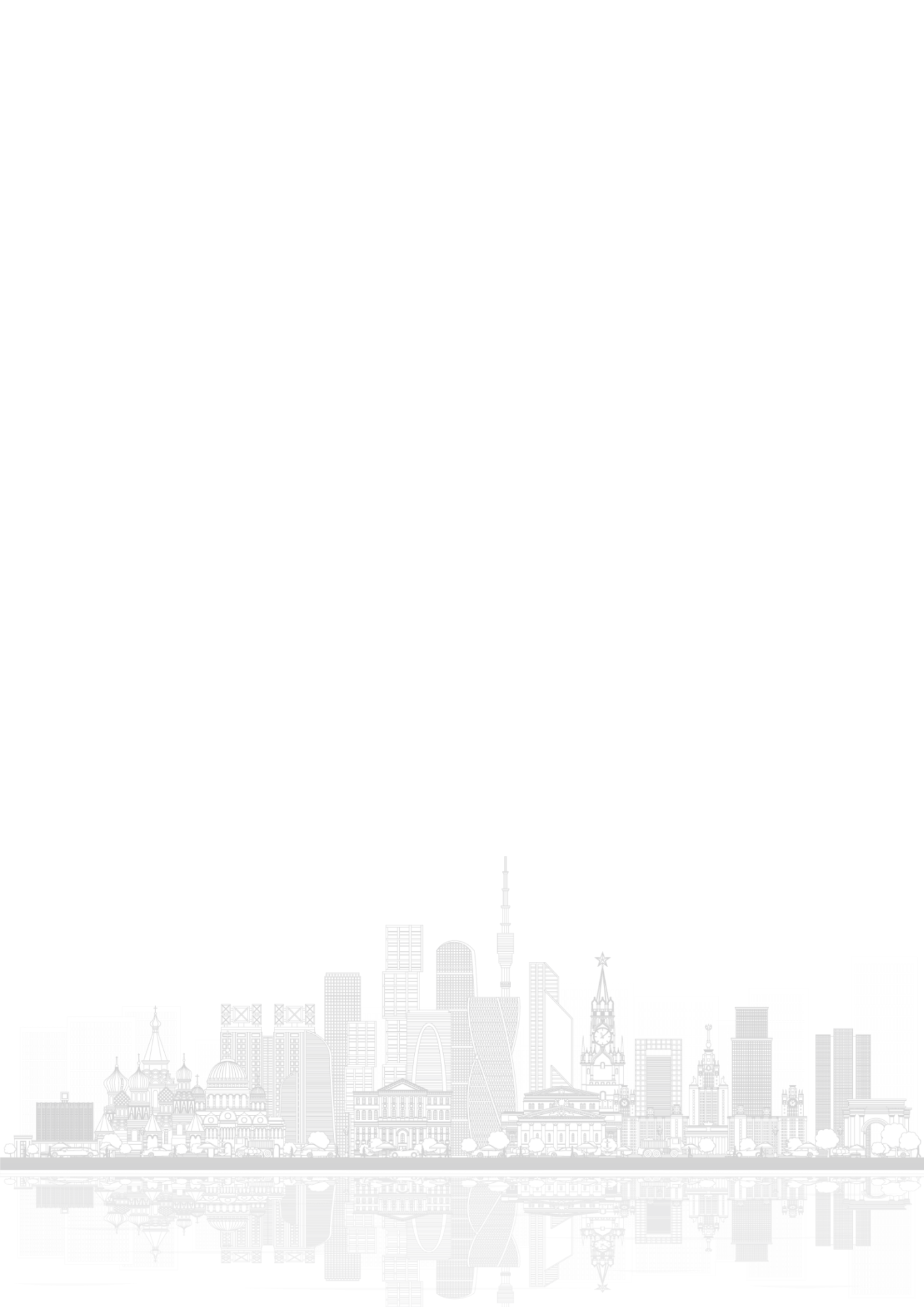 РАБОЧАЯ ПРОГРАММАУЧЕБНОГО ПРЕДМЕТА «ЛИТЕРАТУРНОЕ ЧТЕНИЕ» начальное общее образованиеМосква2022Основное содержание рабочей программы1 год обучения2 год обучения3 год обучения4 год обученияТематическое планирование Примерная общая учебная нагрузка в объёме 540 часов(132 часа в 1 классе и по 136 часов во 2–4 классах)Перечень рекомендованных контрольных работ1 класс2 класс3 класс4 классСведения по теории и истории литературыСведения по теории и истории литературыСведения по теории и истории литературыСведения по теории и истории литературыСведения по теории и истории литературыТермины и понятияФольклор.Фольклорная сказка.Литературная сказка.Рассказ.Автор.Литературный герой.Тема.Идея.Заголовок.Содержание произведенияФольклор.Малые жанры фольклора(потешки, считалки,небылицы,пословицы, загадки и др.).Фольклорная сказка.Литературная сказка.Рассказ.Автор.Литературный герой.Тема.Идея.Заголовок.Содержание произведения.Сравнение.ЭпитетФольклор.Малые жанрыфольклора (потешки,считалки, небылицы,пословицы, загадки, народные песни и др.).Фольклорная сказка (сказка о животных, бытовая,волшебная).Литературная сказка.Рассказ.Басня (мораль, идея, персонажи).Автор.Литературный герой, персонаж, характер.Тема.Идея.Заголовок.Содержание произведения.Эпизод, смысловые части.Композиция.Ритм.Рифма.Строфа.Сравнение.Эпитет.Олицетворение   Фольклор.Малые жанрыфольклора (потешки, считалки, небылицы,пословицы, загадки, народные песни и др.).Фольклорная сказка (сказка о животных, бытовая, волшебная).Литературная сказка.Рассказ.Басня.Автор.Литературный герой, персонаж, характер.Тема.Идея.Заголовок.Содержание произведения.Эпизод, смысловые части.Композиция.Ритм.Рифма.Строфа.Сравнение.Эпитет.Метафора.Олицетворение.Лирика.Эпос.ОбразЖанр, род литературыФольклорная сказка.Литературная сказка.Рассказ.Стихотворение.Малые жанры фольклора (потешки,пословицы, загадки)Фольклорная сказка.Литературная сказка.Рассказ.Стихотворение.Малые жанры фольклора (потешки, считалки, небылицы,пословицы, загадки и др.)Фольклорная сказка (сказка о животных, бытовая,волшебная).Литературная сказка.Рассказ.Стихотворение.Басня.Малые жанрыфольклора (потешки,считалки, небылицы,пословицы, загадки, народные песни и др.)Фольклорная сказка (сказка о животных, бытовая,волшебная).Литературная сказка.Рассказ.Стихотворение.Басня.Малые жанрыфольклора (потешки,считалки, небылицы,пословицы, загадки, народные песни и др.).Лирика.ЭпосСредства художественной выразительностиСравнение.ЭпитетСравнение.Эпитет.ОлицетворениеСравнение.Эпитет.Метафора.ОлицетворениеКонтролируемые элементы содержания по разделамКонтролируемые элементы содержания по разделамКонтролируемые элементы содержания по разделамКонтролируемые элементы содержания по разделамКонтролируемые элементы содержания по разделамБиблиографическая культураОриентирование в книге по названию, оглавлению, обложке, иллюстрациям.Осуществление выбора книги для самостоятельного чтения по совету взрослого и с учётом рекомендательного спискаОриентирование в книге по названию, оглавлению, обложке, аннотации, предисловию, иллюстрациям, условным обозначениям.Самостоятельное осуществление выбора книги в библиотеке с учётом рекомендательного списка, с использованием тематических картотекОриентирование в книге по названию, оглавлению, обложке, аннотации, предисловию, иллюстрациям.Самостоятельное и целенаправленное осуществление выбора книги в библиотеке с учётом рекомендательного списка, с использованием картотеки.Составление краткого отзыва (автор, название, тема книги, рекомендации к чтению) на литературное произведение по заданному образцуОриентирование в книге по названию, оглавлению, обложке, аннотации, предисловию, иллюстрациям. Отличие сборника произведений от авторской книги.Самостоятельное и целенаправленное осуществление выбора книги в библиотеке по заданной тематике, по собственному желанию. Составление краткой аннотации, отзыва (автор, название, тема книги, рекомендации к чтению) на литературное произведение по заданному образцуВиды речевой и читательской деятельности Различение прозаической (нестихотворной) и стихотворной речи.Понимание содержания прослушанного/прочитанного произведения.Характеристика поступков (положительного или отрицательного) героя.Понимание заголовка произведения.Ответы на вопросы о впечатлении и по фактическому содержанию произведения.Объяснение своими словами значения изученных понятий.Установление последовательности событий в произведении.Нахождение в художественных произведениях отражения нравственных ценностей, традиций, быта разных народов.Составление высказывания по содержанию произведения по заданному алгоритму.Передача содержания прочитанного или прослушанного произведения (устно) с соблюдением последовательности событий, с опорой на предложенные ключевые слова, вопросы, рисунки, предложенный планРазличение прозаической и стихотворной речи.Понимание содержания, смысла прослушанного/прочитанного произведения.Определение главной мысли, основного содержания текста.Определение героев произведения. Установление взаимосвязи между характером героя и его поступками.Описание характера героя, нахождение в тексте средств изображения (портрет) героя и выражения его чувств, оценка поступков героев произведения.Определение темы текста.Подбор заголовка, соответствующего содержанию.Ответы на вопросы по содержанию произведения, подтверждение ответов примерами из текста.Нахождение в тексте требуемой информации (конкретные сведения, факты, описания), заданной в явном виде.Объяснение значения незнакомого слова с опорой на контекст и с использованием словаря.Воспроизведение последовательности событий в тексте произведения, составление плана текста (вопросный, номинативный).Владение элементарными умениями анализа и интерпретации текста.Формулирование простых выводов (устно), нахождение примеров из текста.Нахождение отражения нравственных ценностей, традиций, быта, культуры разных народов в фольклоре и литературных произведениях.Составление высказывания на заданную тему по содержанию произведения.Передача содержания прочитанного или прослушанного произведения (устно) подробно, выборочно.Участие в обсуждении прослушанного/прочитанного произведения: понимание жанровой принадлежности произведенияРазличение художественных произведений и познавательных текстов.Понимание жанровой принадлежности, содержания, смысла прослушанного/прочитанного произведения.Определение главной мысли, основного содержания текста.Определение героев произведения Установление взаимосвязей между поступками, мыслями, чувствами героев, явлениями, фактами и между отдельными частями текста с опорой на его содержание.Составление характеристики персонажа, оценка поступков героев, составление портретных характеристик персонажей.Определение темы текста.Установление последовательности событий в тексте произведения, выявление связи событий, эпизодов текста.Подбор заголовка, соответствующего содержанию и общему смыслу текста.Постановка вопросов, ответы на вопросы по содержанию произведения, подтверждение ответов примерами из текста.Нахождение в тексте требуемой информации (конкретные сведения, факты, описания), заданной в явном виде.Объяснение значения слова с опорой на контекст произведения, с использованием словарей и другой справочной литературы.Деление текста на части, подбор заголовков к ним; составление простого плана.Владение элементарными умениями анализа и интерпретации текста.Формулировка простых выводов на основе содержания текста; нахождение примеров из текста.Нахождение отражения нравственных ценностей, традиций, быта, культуры разных народов в фольклоре и литературных произведениях.Высказывание собственного суждения о культурной значимости устного народного творчества и художественной литературы.Составление по аналогии устных рассказов (повествование, рассуждение, описание).Передача содержания прочитанного или прослушанного произведения (устно) подробно, выборочно, сжато (кратко).Участие в обсуждении прослушанного/прочитанного произведения (построение монологического и диалогического высказывания с соблюдением орфоэпических и пунктуационных норм)Различение на практическом уровне видов текстов (художественный, учебный, справочный) с опорой на особенности каждого вида текста.Ориентирование в содержании художественного, учебного и научно-популярного текста, понимание его смысла (при чтении вслух и про себя, при прослушивании). Определение главной мысли, основного содержания текста. Определение героев произведения.Установление взаимосвязей между поступками и мыслями, чувствами героев, явлениями, фактами и между отдельными частями текста с опорой на его содержание, сравнивать героев одного произведения.Составление характеристики персонажа.Определение темы и подтемы (микротемы) текста. Определение основных событий и восстановление их последовательности. Подбор заголовка, соответствующего содержанию и общему смыслу текста. Постановка вопросов, ответы на вопросы по содержанию произведения, подтверждение ответов примерами из текста. Нахождение в тексте требуемой информации (конкретные сведения, факты, описания), заданной в явном виде. Объяснение значения слова с опорой на контекст произведения, с использованием словарей и другой справочной литературы. Использование простейших приёмов анализа различных видов текстов. Деление текста на части, подбор заголовков к ним; составление простого плана. Использование различных форм интерпретации содержания текстов. Формулировка простых выводов на основании содержания текста; нахождение подтверждающих аргументов. Понимание текста, с опорой на содержащуюся в нём информацию, на некоторые его жанровые, структурные, языковые особенности. Понимание информации, представленной в неявном виде, установка связей, отношений, не высказанных в тексте напрямую. Высказывание собственного суждения об эстетических и нравственных ценностях художественного текста. Высказывание собственного суждения о прочитанном (прослушанном) произведении, доказывание и подтверждение его фактами со ссылками на текст. Установление ассоциации с жизненным опытом, с впечатлениями от восприятия других видов искусства. Составление по аналогии устных рассказов (повествование, рассуждение, описание). Ориентирование в нравственном содержании прочитанного, самостоятельная формулировка выводов, соотнесение поступков героев с нравственными нормами. Передача содержания прочитанного или прослушанного с учётом специфики научно-познавательного, учебного и художественного текстов в виде пересказа (полного или краткого). Участие в обсуждении прослушанного/прочитанного текста (построение монологического и диалогического высказывания с соблюдением норм русского литературного языка (норм произношения, словоупотребления, грамматики) с опорой на текст или собственный опытЛитературоведческая пропедевтика (для художественных текстов)  Различение произведений разных жанров (рассказ, стихотворение, литературная и фольклорная сказки, считалки, загадки, пословицы, потешки).Отличие на практическом уровне прозаической и стихотворной речи.Оценивание поступков положительных или отрицательных героев Различение произведений разных жанров (рассказ, стихотворение, басня, литературная сказка, считалки, загадки, пословицы, потешки, небылицы, народные песни, скороговорки, сказки о животных, бытовые и волшебные), приведение примеров этих произведений.Отличие на практическом уровне прозаической и стихотворной речи.Нахождение средств художественной выразительности.Оценивание поступков героев художественного текста, позиция автора художественного текстаРазличение, сравнение, сопоставление произведений разных жанров (рассказ, стихотворение, басня, литературная сказка, считалка, загадка, пословица, потешка, небылица, народная песня, скороговорка, сказки о животных, бытовые и волшебные), приведение примеров произведений этих жанров.Отличие на практическом уровне прозаического текста от стихотворного, лирического произведения от эпического.Нахождение средств художественной выразительности.Определение позиции героев художественного текста, позиции автора художественного текста.Сравнение, сопоставление, элементарный анализ различных текстов с использованием ряда литературоведческих понятийРазличение, сравнение, сопоставление произведений разных жанров (литературные сказки, рассказы, стихотворения, басни, считалки, загадки, пословицы, потешки, небылицы, народные песни, скороговорки, сказки о животных, бытовые и волшебные), приведение примеров произведений этих жанров. Распознавание некоторых отличительных особенностей художественных произведений (на примерах художественных образов и средств художественной выразительности). Отличие на практическом уровне прозаического текста от стихотворного, приведение примера прозаического и стихотворного текстов. Нахождение средств художественной выразительности. Подбор примера проявления художественного вымысла в произведениях. Определение позиции героев художественного текста, позиции автора художественного текста.Сравнение, сопоставление, элементарный анализ различных текстов с использованием ряда литературоведческих понятий и средств художественной выразительностиТворческая деятельность (для художественных текстов) Составление устного высказывания по содержанию произведения по заданному алгоритму.Создание небольших текстов по предложенному началу Составление высказывания по содержанию произведения. Создание небольших текстов по аналогии с прочитанным: загадки, небольшие сказки, рассказы Составление устного и письменного высказывания по содержанию произведения. Создание небольших текстов по аналогии с прочитанным: сказки, рассказы.Создание текста на основе интерпретации художественного произведения, репродукций картин художников, по серии иллюстраций к произведению.Составление устного или письменного краткого отзыва о прочитанном произведении по заданному образцу.Составление рассказа от имени одного из героев.Создание продолжения прочитанного произведенияСоставление устного и письменного высказывания по содержанию произведения. Создание текстов по аналогии с прочитанным.Создание текстов на заданную тему, используя разные типы речи (повествование, описание, рассуждение).Создание текста на основе интерпретации художественного произведения, репродукций картин художников, по серии иллюстраций к произведению.Составление краткого отзыва о прочитанном произведении по заданному алгоритму.Составление рассказа от имени одного из героев.Создание продолжения прочитанного произведенияДетская литература, вошедшая в круг детского чтенияДетская литература, вошедшая в круг детского чтенияДетская литература, вошедшая в круг детского чтенияДетская литература, вошедшая в круг детского чтенияДетская литература, вошедшая в круг детского чтенияПроизведения устного народного творчества, художественные произведения выдающихся представителей отечественной литературы (К.Д. Ушинский, Л.Н. Толстой, А.С. Пушкин, Ф.И. Тютчев, С.А. Есенин, М.Ю. Лермонтов, А.Н.  Плещеев, А.Н. Майков, Е.А. Баратынский, И.С. Никитин, А.А. Блок, Н.М. Рубцов, К.Д. Бальмонт, Ф.П. Савинов, А.А. Фет, Н.А. Некрасов, М.И. Цветаева, Д.Н. Мамин-Сибиряк, Е.И. Чарушин, В.В. Бианки, В.В. Чаплина, М.М. Пришвин, Г.А. Скребицкий, К.Г. Паустовский, И.А. Крылов, И.А. Бунин, А.П. Чехов, М.М. Зощенко, В.В. Голявкин, В.Ф. Одоевский, В.М. Гаршин, В.Г. Сутеев, Е.А. Пермяк, В.А. Осеева, А.Л. Барто, Ю.И.  Ермолаев, Р.С. Сеф, С.В. Михалков, В.Д. Берестов, В.Ю. Драгунский, А.К. Толстой, Е.Ф. Трутнева, С.Я. Маршак, Е.А. Благинина, Н.Н. Бромлей, А.В. Митяев, Э.Э. Мошковская, Г.П. Виеру, А.А. Прокофьев, С.А. Баруздин, Н.Н. Носов, А. Гайдар, В.П. Катаев, И.П. Токмакова, В.В. Лунин, Б.В. Заходер, К.И. Чуковский, В.М. Песков, С.Д. Дрожжин, Н.М. Языков, А.Т. Твардовский, СТ. Романовский, А.П. Платонов, Л.А. Кассиль, В.К. Железняк, С.П. Алексеев, В.А. Жуковский, П.П. Ершов, П.П. Бажов, С.Т. Аксаков, А.И. Куприн и др.), произведения отечественной литературы  XX–XXI вв. (с учётом многонационального характера России), а также зарубежной литературы (Ш. Перро, братья Гримм, Х.-К. Андерсен, Дж. Родари, Р. Киплинг, Т.А. Гофман, Т. Янссон, Дж. Свифт, Марк Твен, С. Лагерлёф и др.), доступные для восприятия младшими школьниками. Основными критериями отбора произведений для изучения в начальной школе являются их высокая художественная ценность, гуманистическая направленность, позитивное влияние на личность обучающегося, соответствие задачам его развития и возрастным особенностям, а также культурно-исторические традиции и богатый опыт отечественного образованияПроизведения устного народного творчества, художественные произведения выдающихся представителей отечественной литературы (К.Д. Ушинский, Л.Н. Толстой, А.С. Пушкин, Ф.И. Тютчев, С.А. Есенин, М.Ю. Лермонтов, А.Н.  Плещеев, А.Н. Майков, Е.А. Баратынский, И.С. Никитин, А.А. Блок, Н.М. Рубцов, К.Д. Бальмонт, Ф.П. Савинов, А.А. Фет, Н.А. Некрасов, М.И. Цветаева, Д.Н. Мамин-Сибиряк, Е.И. Чарушин, В.В. Бианки, В.В. Чаплина, М.М. Пришвин, Г.А. Скребицкий, К.Г. Паустовский, И.А. Крылов, И.А. Бунин, А.П. Чехов, М.М. Зощенко, В.В. Голявкин, В.Ф. Одоевский, В.М. Гаршин, В.Г. Сутеев, Е.А. Пермяк, В.А. Осеева, А.Л. Барто, Ю.И.  Ермолаев, Р.С. Сеф, С.В. Михалков, В.Д. Берестов, В.Ю. Драгунский, А.К. Толстой, Е.Ф. Трутнева, С.Я. Маршак, Е.А. Благинина, Н.Н. Бромлей, А.В. Митяев, Э.Э. Мошковская, Г.П. Виеру, А.А. Прокофьев, С.А. Баруздин, Н.Н. Носов, А. Гайдар, В.П. Катаев, И.П. Токмакова, В.В. Лунин, Б.В. Заходер, К.И. Чуковский, В.М. Песков, С.Д. Дрожжин, Н.М. Языков, А.Т. Твардовский, СТ. Романовский, А.П. Платонов, Л.А. Кассиль, В.К. Железняк, С.П. Алексеев, В.А. Жуковский, П.П. Ершов, П.П. Бажов, С.Т. Аксаков, А.И. Куприн и др.), произведения отечественной литературы  XX–XXI вв. (с учётом многонационального характера России), а также зарубежной литературы (Ш. Перро, братья Гримм, Х.-К. Андерсен, Дж. Родари, Р. Киплинг, Т.А. Гофман, Т. Янссон, Дж. Свифт, Марк Твен, С. Лагерлёф и др.), доступные для восприятия младшими школьниками. Основными критериями отбора произведений для изучения в начальной школе являются их высокая художественная ценность, гуманистическая направленность, позитивное влияние на личность обучающегося, соответствие задачам его развития и возрастным особенностям, а также культурно-исторические традиции и богатый опыт отечественного образованияПроизведения устного народного творчества, художественные произведения выдающихся представителей отечественной литературы (К.Д. Ушинский, Л.Н. Толстой, А.С. Пушкин, Ф.И. Тютчев, С.А. Есенин, М.Ю. Лермонтов, А.Н.  Плещеев, А.Н. Майков, Е.А. Баратынский, И.С. Никитин, А.А. Блок, Н.М. Рубцов, К.Д. Бальмонт, Ф.П. Савинов, А.А. Фет, Н.А. Некрасов, М.И. Цветаева, Д.Н. Мамин-Сибиряк, Е.И. Чарушин, В.В. Бианки, В.В. Чаплина, М.М. Пришвин, Г.А. Скребицкий, К.Г. Паустовский, И.А. Крылов, И.А. Бунин, А.П. Чехов, М.М. Зощенко, В.В. Голявкин, В.Ф. Одоевский, В.М. Гаршин, В.Г. Сутеев, Е.А. Пермяк, В.А. Осеева, А.Л. Барто, Ю.И.  Ермолаев, Р.С. Сеф, С.В. Михалков, В.Д. Берестов, В.Ю. Драгунский, А.К. Толстой, Е.Ф. Трутнева, С.Я. Маршак, Е.А. Благинина, Н.Н. Бромлей, А.В. Митяев, Э.Э. Мошковская, Г.П. Виеру, А.А. Прокофьев, С.А. Баруздин, Н.Н. Носов, А. Гайдар, В.П. Катаев, И.П. Токмакова, В.В. Лунин, Б.В. Заходер, К.И. Чуковский, В.М. Песков, С.Д. Дрожжин, Н.М. Языков, А.Т. Твардовский, СТ. Романовский, А.П. Платонов, Л.А. Кассиль, В.К. Железняк, С.П. Алексеев, В.А. Жуковский, П.П. Ершов, П.П. Бажов, С.Т. Аксаков, А.И. Куприн и др.), произведения отечественной литературы  XX–XXI вв. (с учётом многонационального характера России), а также зарубежной литературы (Ш. Перро, братья Гримм, Х.-К. Андерсен, Дж. Родари, Р. Киплинг, Т.А. Гофман, Т. Янссон, Дж. Свифт, Марк Твен, С. Лагерлёф и др.), доступные для восприятия младшими школьниками. Основными критериями отбора произведений для изучения в начальной школе являются их высокая художественная ценность, гуманистическая направленность, позитивное влияние на личность обучающегося, соответствие задачам его развития и возрастным особенностям, а также культурно-исторические традиции и богатый опыт отечественного образованияПроизведения устного народного творчества, художественные произведения выдающихся представителей отечественной литературы (К.Д. Ушинский, Л.Н. Толстой, А.С. Пушкин, Ф.И. Тютчев, С.А. Есенин, М.Ю. Лермонтов, А.Н.  Плещеев, А.Н. Майков, Е.А. Баратынский, И.С. Никитин, А.А. Блок, Н.М. Рубцов, К.Д. Бальмонт, Ф.П. Савинов, А.А. Фет, Н.А. Некрасов, М.И. Цветаева, Д.Н. Мамин-Сибиряк, Е.И. Чарушин, В.В. Бианки, В.В. Чаплина, М.М. Пришвин, Г.А. Скребицкий, К.Г. Паустовский, И.А. Крылов, И.А. Бунин, А.П. Чехов, М.М. Зощенко, В.В. Голявкин, В.Ф. Одоевский, В.М. Гаршин, В.Г. Сутеев, Е.А. Пермяк, В.А. Осеева, А.Л. Барто, Ю.И.  Ермолаев, Р.С. Сеф, С.В. Михалков, В.Д. Берестов, В.Ю. Драгунский, А.К. Толстой, Е.Ф. Трутнева, С.Я. Маршак, Е.А. Благинина, Н.Н. Бромлей, А.В. Митяев, Э.Э. Мошковская, Г.П. Виеру, А.А. Прокофьев, С.А. Баруздин, Н.Н. Носов, А. Гайдар, В.П. Катаев, И.П. Токмакова, В.В. Лунин, Б.В. Заходер, К.И. Чуковский, В.М. Песков, С.Д. Дрожжин, Н.М. Языков, А.Т. Твардовский, СТ. Романовский, А.П. Платонов, Л.А. Кассиль, В.К. Железняк, С.П. Алексеев, В.А. Жуковский, П.П. Ершов, П.П. Бажов, С.Т. Аксаков, А.И. Куприн и др.), произведения отечественной литературы  XX–XXI вв. (с учётом многонационального характера России), а также зарубежной литературы (Ш. Перро, братья Гримм, Х.-К. Андерсен, Дж. Родари, Р. Киплинг, Т.А. Гофман, Т. Янссон, Дж. Свифт, Марк Твен, С. Лагерлёф и др.), доступные для восприятия младшими школьниками. Основными критериями отбора произведений для изучения в начальной школе являются их высокая художественная ценность, гуманистическая направленность, позитивное влияние на личность обучающегося, соответствие задачам его развития и возрастным особенностям, а также культурно-исторические традиции и богатый опыт отечественного образованияПроизведения устного народного творчества, художественные произведения выдающихся представителей отечественной литературы (К.Д. Ушинский, Л.Н. Толстой, А.С. Пушкин, Ф.И. Тютчев, С.А. Есенин, М.Ю. Лермонтов, А.Н.  Плещеев, А.Н. Майков, Е.А. Баратынский, И.С. Никитин, А.А. Блок, Н.М. Рубцов, К.Д. Бальмонт, Ф.П. Савинов, А.А. Фет, Н.А. Некрасов, М.И. Цветаева, Д.Н. Мамин-Сибиряк, Е.И. Чарушин, В.В. Бианки, В.В. Чаплина, М.М. Пришвин, Г.А. Скребицкий, К.Г. Паустовский, И.А. Крылов, И.А. Бунин, А.П. Чехов, М.М. Зощенко, В.В. Голявкин, В.Ф. Одоевский, В.М. Гаршин, В.Г. Сутеев, Е.А. Пермяк, В.А. Осеева, А.Л. Барто, Ю.И.  Ермолаев, Р.С. Сеф, С.В. Михалков, В.Д. Берестов, В.Ю. Драгунский, А.К. Толстой, Е.Ф. Трутнева, С.Я. Маршак, Е.А. Благинина, Н.Н. Бромлей, А.В. Митяев, Э.Э. Мошковская, Г.П. Виеру, А.А. Прокофьев, С.А. Баруздин, Н.Н. Носов, А. Гайдар, В.П. Катаев, И.П. Токмакова, В.В. Лунин, Б.В. Заходер, К.И. Чуковский, В.М. Песков, С.Д. Дрожжин, Н.М. Языков, А.Т. Твардовский, СТ. Романовский, А.П. Платонов, Л.А. Кассиль, В.К. Железняк, С.П. Алексеев, В.А. Жуковский, П.П. Ершов, П.П. Бажов, С.Т. Аксаков, А.И. Куприн и др.), произведения отечественной литературы  XX–XXI вв. (с учётом многонационального характера России), а также зарубежной литературы (Ш. Перро, братья Гримм, Х.-К. Андерсен, Дж. Родари, Р. Киплинг, Т.А. Гофман, Т. Янссон, Дж. Свифт, Марк Твен, С. Лагерлёф и др.), доступные для восприятия младшими школьниками. Основными критериями отбора произведений для изучения в начальной школе являются их высокая художественная ценность, гуманистическая направленность, позитивное влияние на личность обучающегося, соответствие задачам его развития и возрастным особенностям, а также культурно-исторические традиции и богатый опыт отечественного образованияТемаТемаТемаЧтение. Обучение чтениюЧтение. Обучение чтениюЧтение. Обучение чтениюСодержание темыСодержание темыСодержание темыЗвуки и буквы. Буква Ъ. Буква Ь. Буквы гласных звуков. Буквы согласных глухих непарных звуков. Буквы согласных звонких и глухих парных звуков. Буквы согласных звонких непарных звуков. Буквы согласных твёрдых и мягких непарных звуков. Буквы согласных твёрдых и мягких парных звуков. Различение звука и буквы: буква как знак звука.Звуки речи. Буквы е, ё, ю, я, и – показатели мягкости согласных. Буквы о, а, у, э, ы – показатели твёрдости согласныхБуквы шипящих согласных звуков [ж], [ш], [ч'], [щ']. Звуки ударные и безударные. Звуковые модели: построение модели звукового состава слова. Звуковые модели: подбор слов, соответствующих заданной модели.Виды чтения для решения учебных и практических задач. Слоговое чтение (ориентация на букву, обозначающую гласный звук). Плавное слоговое чтение и чтение целыми словами со скоростью, соответствующей индивидуальному темпу. Осознанное чтение слов, словосочетаний, предложений. Выразительное чтение на материале небольших прозаических текстов и стихотворений. Орфоэпическое чтение (при переходе к чтению целыми словами). Орфографическое чтение (проговаривание) как средство самоконтроля при письме под диктовку и при списывании. Техника смыслового чтения.  Сказка. Рассказ. Стихотворение.Слово и предложение. Предложение. Слово. Чтение слов, словосочетаний, предложений, коротких текстов с интонационным выделением знаков препинания. Слог. Ударение. Ударные/безударные слоги.Чтение вслух. Переход от слогового к плавному осмысленному правильному чтению целыми словами вслух. Соблюдение орфоэпических и интонационных норм чтения.Чтение про себя. Понимание особенностей разных видов чтения.Язык и речь. Доказательство собственной точки зрения с опорой на текст или собственный опыт. Речь устная и письменная. Устное монологическое/диалогическое высказывание. Составление рассказа повествовательного характера по серии сюжетных картинок. Составление рассказа по личным наблюдениям и вопросамЗвуки и буквы. Буква Ъ. Буква Ь. Буквы гласных звуков. Буквы согласных глухих непарных звуков. Буквы согласных звонких и глухих парных звуков. Буквы согласных звонких непарных звуков. Буквы согласных твёрдых и мягких непарных звуков. Буквы согласных твёрдых и мягких парных звуков. Различение звука и буквы: буква как знак звука.Звуки речи. Буквы е, ё, ю, я, и – показатели мягкости согласных. Буквы о, а, у, э, ы – показатели твёрдости согласныхБуквы шипящих согласных звуков [ж], [ш], [ч'], [щ']. Звуки ударные и безударные. Звуковые модели: построение модели звукового состава слова. Звуковые модели: подбор слов, соответствующих заданной модели.Виды чтения для решения учебных и практических задач. Слоговое чтение (ориентация на букву, обозначающую гласный звук). Плавное слоговое чтение и чтение целыми словами со скоростью, соответствующей индивидуальному темпу. Осознанное чтение слов, словосочетаний, предложений. Выразительное чтение на материале небольших прозаических текстов и стихотворений. Орфоэпическое чтение (при переходе к чтению целыми словами). Орфографическое чтение (проговаривание) как средство самоконтроля при письме под диктовку и при списывании. Техника смыслового чтения.  Сказка. Рассказ. Стихотворение.Слово и предложение. Предложение. Слово. Чтение слов, словосочетаний, предложений, коротких текстов с интонационным выделением знаков препинания. Слог. Ударение. Ударные/безударные слоги.Чтение вслух. Переход от слогового к плавному осмысленному правильному чтению целыми словами вслух. Соблюдение орфоэпических и интонационных норм чтения.Чтение про себя. Понимание особенностей разных видов чтения.Язык и речь. Доказательство собственной точки зрения с опорой на текст или собственный опыт. Речь устная и письменная. Устное монологическое/диалогическое высказывание. Составление рассказа повествовательного характера по серии сюжетных картинок. Составление рассказа по личным наблюдениям и вопросамЗвуки и буквы. Буква Ъ. Буква Ь. Буквы гласных звуков. Буквы согласных глухих непарных звуков. Буквы согласных звонких и глухих парных звуков. Буквы согласных звонких непарных звуков. Буквы согласных твёрдых и мягких непарных звуков. Буквы согласных твёрдых и мягких парных звуков. Различение звука и буквы: буква как знак звука.Звуки речи. Буквы е, ё, ю, я, и – показатели мягкости согласных. Буквы о, а, у, э, ы – показатели твёрдости согласныхБуквы шипящих согласных звуков [ж], [ш], [ч'], [щ']. Звуки ударные и безударные. Звуковые модели: построение модели звукового состава слова. Звуковые модели: подбор слов, соответствующих заданной модели.Виды чтения для решения учебных и практических задач. Слоговое чтение (ориентация на букву, обозначающую гласный звук). Плавное слоговое чтение и чтение целыми словами со скоростью, соответствующей индивидуальному темпу. Осознанное чтение слов, словосочетаний, предложений. Выразительное чтение на материале небольших прозаических текстов и стихотворений. Орфоэпическое чтение (при переходе к чтению целыми словами). Орфографическое чтение (проговаривание) как средство самоконтроля при письме под диктовку и при списывании. Техника смыслового чтения.  Сказка. Рассказ. Стихотворение.Слово и предложение. Предложение. Слово. Чтение слов, словосочетаний, предложений, коротких текстов с интонационным выделением знаков препинания. Слог. Ударение. Ударные/безударные слоги.Чтение вслух. Переход от слогового к плавному осмысленному правильному чтению целыми словами вслух. Соблюдение орфоэпических и интонационных норм чтения.Чтение про себя. Понимание особенностей разных видов чтения.Язык и речь. Доказательство собственной точки зрения с опорой на текст или собственный опыт. Речь устная и письменная. Устное монологическое/диалогическое высказывание. Составление рассказа повествовательного характера по серии сюжетных картинок. Составление рассказа по личным наблюдениям и вопросамПланируемые результатыПланируемые результатыПланируемые результатыПредметныеМетапредметныеЛичностныеРазличать звук и букву.Характеризовать буквы гласных звуков.Характеризовать буквы согласных звуков.Характеризовать показатели мягкости и твердости согласных.Составлять звуковые модели слов.Различать ударные и безударные звуки.Различать слово и предложение.Различать ударные и безударные слоги.Различать сказку, рассказ, стихотворение.Различать устную и письменную речь.Читать вслух без пропусков и перестановок букв и слогов тексты литературных произведений, доступные по восприятию и объёму.Читать по ролям литературное произведение с соблюдением норм произношения.Читать наизусть с соблюдением орфоэпических и пунктуационных норм стихотворения о Родине, о детях, о семье, о родной природе в разные времена года.Отвечать на вопрос о важности чтения для личного развития.Находить в художественных произведениях отражение нравственных ценностей, традиций, быта разных народов.Понимать содержание прослушанного/прочитанного произведения: отвечать на вопросы по фактическому содержанию произведения.Соотносить иллюстрацию с текстом произведения.Подбирать отрывки из текста, которые соответствуют иллюстрации.Составлять рассказ повествовательного характера по серии сюжетных картинок. Составлять рассказ по личным наблюдениям и вопросамПринимать и удерживать готовую учебную задачу.Выполнять отдельные операции учебной задачи.Осмысленно читать.Сравнивать объекты по критериям.Анализировать и создавать (в простой форме) текстовую и графическую информацию в соответствии с учебной задачей.Проявлять уважительное отношение к собеседнику, соблюдать правила ведения диалога и дискуссии.Готовить небольшие публичные выступления.Подбирать иллюстративный материал (рисунки, фото, плакаты) к тексту выступления.Устанавливать причины успеха/неудач учебной деятельности.Корректировать свои учебные действия для преодоления ошибок.Принимать цель совместной деятельности, коллективно строить действия по её достижению: распределять роли, договариваться, обсуждать процесс и результат совместной работы.Ответственно выполнять свою часть работы.Выполнять совместные проектные задания с опорой на предложенные образцыПроявлять чувство гордости за свою страну, уважение к ее истории и культуре.Проявлять уважение к традициям и культуре своего и других народов в процессе восприятия произведений выдающихся представителей русской литературы и творчества народов России. Понимать ответственность человек за свои поступки.Проявлять сопереживание, уважение, любовь, доброжелательность и другие моральные качества к родным, близким и чужим людям, независимо от их национальности, социального статуса, вероисповедания.Демонстрировать неприятие любых форм причинения физического и морального вреда другим людям.Проявлять уважительное отношение и интерес к художественной культуре, к различным видам искусства.Использовать эстетический опыт слушания, чтения художественной литературы.Осознавать ценности труда в жизни человека и общества.Овладевать смысловым чтением для решения различного уровня учебных и жизненных задач.Проявлять потребность в самостоятельном чтенииСоциокультурные/научно-технические ресурсы города/страныСоциокультурные/научно-технические ресурсы города/страныСоциокультурные/научно-технические ресурсы города/страныРоссийская Государственная Детская Библиотека https://rgdb.ru/?ysclid=l38pgu5sclЦентральная детская библиотека имени Гайдара http://www.gaidarovka.ru/Центральная библиотека имени Ахматовой https://bibliozao.ru/biblio/kryilatskoe/czentralnaya-biblioteka-%E2%84%96-197-imeni-a-a-axmatovoj.htmlБиблиотека «Пионер» https://bibliozao.ru/biblio/dorogomilovo/detskaya-biblioteka-%E2%84%96-211-pioner.htmlРоссийская государственная библиотека для молодёжи https://rgub.ru/Детская библиотека № 207 имени В.В. Бианки https://bibliozao.ru/biblio/fili-davyidkovo/detskaya-biblioteka-%E2%84%96-207-imeni-vv-bianki/Детская библиотека № 178 (Культурный центр Барто) http://cbsuzao.ru/Отдел детской литературы в библиотеке № 212 имени Шевченко https://bibliozao.ru/?Детский отдел библиотеки иностранной литературы им. Рудомино https://libfl.ru/Центральная детская библиотека №14 https://cbscao.ru/about-cbscao/biblioteki/item/centralnaya-detskaya-biblioteka-14Региональный сайт детских библиотек https://www.deti.spb.ru/Музей книги https://www.rsl.ru/ru/events/halls/muzej-knigiГосударственный литературный музей https://goslitmuz.ru/Зоологический музей МГУ https://zmmu.msu.ru/Московский зоопарк https://moscowzoo.ru/Музей Победы https://victorymuseum.ru/Виртуальный музей архитектуры http://vma.muar.ru/ru/projectsПолитехнический музей https://polymus.ru/ru/museum/Музейно-выставочный комплекс https://mvk.academy-andriaka.ru/#section-galleryГалерея Александра Шилова https://shilov.museum-online.moscow/Детский центр научных открытий «ИнноПарк» https://park-inno.ru/Галерея «Ростокино» https://vzmoscow.ru/galleries/galereya_rostokino/index.phpДиафильмы https://audiobaby.net/diafilmy-dlja-detej-onlajnБиблиотека диафильмов https://diafilm.online/#!foyerТеатр кукол им. Образцова https://puppet.ru/Театр им. Наталии Сац https://teatr-sats.ru/Домик Фанни Белл https://funnybell.ru/Детский театр теней https://teniteatr.ru/РАМТ https://www.ramt.ru/Московский Детский Сказочный театр http://skazkateatr.ru/Московский Губернский театр https://m-g-t.ru/children/Московский Детский Театр Марионеток https://marionetki.ru/Московский государственный музыкальный театр под руководством Геннадия Чихачёва https://mtch.ru/Московский областной государственный театр кукол https://puppetmo.ru/Театральная студия «Дети райка» https://detiraika.com/afisha/april2022Театр Терезы Дуровой https://teatrium.ru/Детский портал «Солнышко» https://solnet.ee/Библиогид https://bibliogid.ru/Лукошко сказок https://lukoshko.net/Максикам (сайт для детей, на котором представлены русские народные и другие сказки, детские стихи, песни, загадки, скороговорки, считалки) http://www.maciki.com/Шишкин лес https://shishkinles.ru/«Детский литературный портал Сокровища Папча» https://skarb-papcha.ru/ru/Навигатор по детской литературе http://kidreader.ru/Папмамбук (сайт для тех, кто воспитывает детей в возрасте от полутора до девяти лет и читает им книги) http://www.papmambook.ru/Мои достижения https://myskills.ru/Учимся вместе. Уроки для 1–4 классов https://mosobr.shkolamoskva.ru/releases/236Проект. Чтение https://courses.uchi.ru/reading_pr?_ga=2.203309209.940203712.1652778794-1345258602.1652778794Российская Государственная Детская Библиотека https://rgdb.ru/?ysclid=l38pgu5sclЦентральная детская библиотека имени Гайдара http://www.gaidarovka.ru/Центральная библиотека имени Ахматовой https://bibliozao.ru/biblio/kryilatskoe/czentralnaya-biblioteka-%E2%84%96-197-imeni-a-a-axmatovoj.htmlБиблиотека «Пионер» https://bibliozao.ru/biblio/dorogomilovo/detskaya-biblioteka-%E2%84%96-211-pioner.htmlРоссийская государственная библиотека для молодёжи https://rgub.ru/Детская библиотека № 207 имени В.В. Бианки https://bibliozao.ru/biblio/fili-davyidkovo/detskaya-biblioteka-%E2%84%96-207-imeni-vv-bianki/Детская библиотека № 178 (Культурный центр Барто) http://cbsuzao.ru/Отдел детской литературы в библиотеке № 212 имени Шевченко https://bibliozao.ru/?Детский отдел библиотеки иностранной литературы им. Рудомино https://libfl.ru/Центральная детская библиотека №14 https://cbscao.ru/about-cbscao/biblioteki/item/centralnaya-detskaya-biblioteka-14Региональный сайт детских библиотек https://www.deti.spb.ru/Музей книги https://www.rsl.ru/ru/events/halls/muzej-knigiГосударственный литературный музей https://goslitmuz.ru/Зоологический музей МГУ https://zmmu.msu.ru/Московский зоопарк https://moscowzoo.ru/Музей Победы https://victorymuseum.ru/Виртуальный музей архитектуры http://vma.muar.ru/ru/projectsПолитехнический музей https://polymus.ru/ru/museum/Музейно-выставочный комплекс https://mvk.academy-andriaka.ru/#section-galleryГалерея Александра Шилова https://shilov.museum-online.moscow/Детский центр научных открытий «ИнноПарк» https://park-inno.ru/Галерея «Ростокино» https://vzmoscow.ru/galleries/galereya_rostokino/index.phpДиафильмы https://audiobaby.net/diafilmy-dlja-detej-onlajnБиблиотека диафильмов https://diafilm.online/#!foyerТеатр кукол им. Образцова https://puppet.ru/Театр им. Наталии Сац https://teatr-sats.ru/Домик Фанни Белл https://funnybell.ru/Детский театр теней https://teniteatr.ru/РАМТ https://www.ramt.ru/Московский Детский Сказочный театр http://skazkateatr.ru/Московский Губернский театр https://m-g-t.ru/children/Московский Детский Театр Марионеток https://marionetki.ru/Московский государственный музыкальный театр под руководством Геннадия Чихачёва https://mtch.ru/Московский областной государственный театр кукол https://puppetmo.ru/Театральная студия «Дети райка» https://detiraika.com/afisha/april2022Театр Терезы Дуровой https://teatrium.ru/Детский портал «Солнышко» https://solnet.ee/Библиогид https://bibliogid.ru/Лукошко сказок https://lukoshko.net/Максикам (сайт для детей, на котором представлены русские народные и другие сказки, детские стихи, песни, загадки, скороговорки, считалки) http://www.maciki.com/Шишкин лес https://shishkinles.ru/«Детский литературный портал Сокровища Папча» https://skarb-papcha.ru/ru/Навигатор по детской литературе http://kidreader.ru/Папмамбук (сайт для тех, кто воспитывает детей в возрасте от полутора до девяти лет и читает им книги) http://www.papmambook.ru/Мои достижения https://myskills.ru/Учимся вместе. Уроки для 1–4 классов https://mosobr.shkolamoskva.ru/releases/236Проект. Чтение https://courses.uchi.ru/reading_pr?_ga=2.203309209.940203712.1652778794-1345258602.1652778794Российская Государственная Детская Библиотека https://rgdb.ru/?ysclid=l38pgu5sclЦентральная детская библиотека имени Гайдара http://www.gaidarovka.ru/Центральная библиотека имени Ахматовой https://bibliozao.ru/biblio/kryilatskoe/czentralnaya-biblioteka-%E2%84%96-197-imeni-a-a-axmatovoj.htmlБиблиотека «Пионер» https://bibliozao.ru/biblio/dorogomilovo/detskaya-biblioteka-%E2%84%96-211-pioner.htmlРоссийская государственная библиотека для молодёжи https://rgub.ru/Детская библиотека № 207 имени В.В. Бианки https://bibliozao.ru/biblio/fili-davyidkovo/detskaya-biblioteka-%E2%84%96-207-imeni-vv-bianki/Детская библиотека № 178 (Культурный центр Барто) http://cbsuzao.ru/Отдел детской литературы в библиотеке № 212 имени Шевченко https://bibliozao.ru/?Детский отдел библиотеки иностранной литературы им. Рудомино https://libfl.ru/Центральная детская библиотека №14 https://cbscao.ru/about-cbscao/biblioteki/item/centralnaya-detskaya-biblioteka-14Региональный сайт детских библиотек https://www.deti.spb.ru/Музей книги https://www.rsl.ru/ru/events/halls/muzej-knigiГосударственный литературный музей https://goslitmuz.ru/Зоологический музей МГУ https://zmmu.msu.ru/Московский зоопарк https://moscowzoo.ru/Музей Победы https://victorymuseum.ru/Виртуальный музей архитектуры http://vma.muar.ru/ru/projectsПолитехнический музей https://polymus.ru/ru/museum/Музейно-выставочный комплекс https://mvk.academy-andriaka.ru/#section-galleryГалерея Александра Шилова https://shilov.museum-online.moscow/Детский центр научных открытий «ИнноПарк» https://park-inno.ru/Галерея «Ростокино» https://vzmoscow.ru/galleries/galereya_rostokino/index.phpДиафильмы https://audiobaby.net/diafilmy-dlja-detej-onlajnБиблиотека диафильмов https://diafilm.online/#!foyerТеатр кукол им. Образцова https://puppet.ru/Театр им. Наталии Сац https://teatr-sats.ru/Домик Фанни Белл https://funnybell.ru/Детский театр теней https://teniteatr.ru/РАМТ https://www.ramt.ru/Московский Детский Сказочный театр http://skazkateatr.ru/Московский Губернский театр https://m-g-t.ru/children/Московский Детский Театр Марионеток https://marionetki.ru/Московский государственный музыкальный театр под руководством Геннадия Чихачёва https://mtch.ru/Московский областной государственный театр кукол https://puppetmo.ru/Театральная студия «Дети райка» https://detiraika.com/afisha/april2022Театр Терезы Дуровой https://teatrium.ru/Детский портал «Солнышко» https://solnet.ee/Библиогид https://bibliogid.ru/Лукошко сказок https://lukoshko.net/Максикам (сайт для детей, на котором представлены русские народные и другие сказки, детские стихи, песни, загадки, скороговорки, считалки) http://www.maciki.com/Шишкин лес https://shishkinles.ru/«Детский литературный портал Сокровища Папча» https://skarb-papcha.ru/ru/Навигатор по детской литературе http://kidreader.ru/Папмамбук (сайт для тех, кто воспитывает детей в возрасте от полутора до девяти лет и читает им книги) http://www.papmambook.ru/Мои достижения https://myskills.ru/Учимся вместе. Уроки для 1–4 классов https://mosobr.shkolamoskva.ru/releases/236Проект. Чтение https://courses.uchi.ru/reading_pr?_ga=2.203309209.940203712.1652778794-1345258602.1652778794Цифровые ресурсы МЭШЦифровые ресурсы МЭШЦифровые ресурсы МЭШСценарий урока «Согласные звуки [х] и [х'], буква Х х», ID: 1096480, ссылка: https://uchebnik.mos.ru/material_view/lesson_templates/1096480?menuReferrer=catalogueСценарий урока «Звуки [м], [м']. Буква М, м. Чтение слогов, слов, предложений, текстов. Урок 2», ID: 1826646, ссылка: https://uchebnik.mos.ru/material_view/lesson_templates/1826646?menuReferrer=catalogueСценарий урока «Звуки [м], [м']. Буква М, м. Чтение слогов, слов, предложений, текстов. Урок 1», ID: 1807337, ссылка: https://uchebnik.mos.ru/material_view/lesson_templates/1807337?menuReferrer=catalogueСценарий урока «Звуки [р], [р']. Буква Р, р. Чтение слогов, слов, предложений, текстов. Урок 2», ID: 1826847, ссылка: https://uchebnik.mos.ru/material_view/lesson_templates/1826847?menuReferrer=catalogueСценарий урока «Сценарий урока. 1 класс «Звуки [р], [р']. Буква Р, р. Чтение слогов, слов, предложений, текстов. Урок 2», ID: 1821758, ссылка: https://uchebnik.mos.ru/material_view/lesson_templates/1821758?menuReferrer=catalogueСценарий урока «Звуки [к], [к']. Буква К к. Чтение слогов, слов, предложений, текстов. Урок 1», ID: 1789702, ссылка: https://uchebnik.mos.ru/material_view/lesson_templates/1789702?menuReferrer=catalogueСценарий урока «Звуки [л], [л']. Буква Л, л. Чтение слогов, слов, предложений, текстов. Урок 2», ID: 1811750, ссылка: https://uchebnik.mos.ru/material_view/lesson_templates/1811750?menuReferrer=catalogueСценарий урока «Звуки [л], [л']. Буква Л, л. Чтение слогов, слов, предложений, текстов. Урок 1», ID: 1807119, ссылка: https://uchebnik.mos.ru/material_view/lesson_templates/1807119?menuReferrer=catalogueЭУП «Смысловое чтение от А до Я. Животный мир. 1 класс»,  ID: 10601689, ссылка: https://uchebnik.mos.ru/material_view/composed_documents/10601689?menuReferrer=catalogueСценарий урока «Согласные звуки [х] и [х'], буква Х х», ID: 1096480, ссылка: https://uchebnik.mos.ru/material_view/lesson_templates/1096480?menuReferrer=catalogueСценарий урока «Звуки [м], [м']. Буква М, м. Чтение слогов, слов, предложений, текстов. Урок 2», ID: 1826646, ссылка: https://uchebnik.mos.ru/material_view/lesson_templates/1826646?menuReferrer=catalogueСценарий урока «Звуки [м], [м']. Буква М, м. Чтение слогов, слов, предложений, текстов. Урок 1», ID: 1807337, ссылка: https://uchebnik.mos.ru/material_view/lesson_templates/1807337?menuReferrer=catalogueСценарий урока «Звуки [р], [р']. Буква Р, р. Чтение слогов, слов, предложений, текстов. Урок 2», ID: 1826847, ссылка: https://uchebnik.mos.ru/material_view/lesson_templates/1826847?menuReferrer=catalogueСценарий урока «Сценарий урока. 1 класс «Звуки [р], [р']. Буква Р, р. Чтение слогов, слов, предложений, текстов. Урок 2», ID: 1821758, ссылка: https://uchebnik.mos.ru/material_view/lesson_templates/1821758?menuReferrer=catalogueСценарий урока «Звуки [к], [к']. Буква К к. Чтение слогов, слов, предложений, текстов. Урок 1», ID: 1789702, ссылка: https://uchebnik.mos.ru/material_view/lesson_templates/1789702?menuReferrer=catalogueСценарий урока «Звуки [л], [л']. Буква Л, л. Чтение слогов, слов, предложений, текстов. Урок 2», ID: 1811750, ссылка: https://uchebnik.mos.ru/material_view/lesson_templates/1811750?menuReferrer=catalogueСценарий урока «Звуки [л], [л']. Буква Л, л. Чтение слогов, слов, предложений, текстов. Урок 1», ID: 1807119, ссылка: https://uchebnik.mos.ru/material_view/lesson_templates/1807119?menuReferrer=catalogueЭУП «Смысловое чтение от А до Я. Животный мир. 1 класс»,  ID: 10601689, ссылка: https://uchebnik.mos.ru/material_view/composed_documents/10601689?menuReferrer=catalogueСценарий урока «Согласные звуки [х] и [х'], буква Х х», ID: 1096480, ссылка: https://uchebnik.mos.ru/material_view/lesson_templates/1096480?menuReferrer=catalogueСценарий урока «Звуки [м], [м']. Буква М, м. Чтение слогов, слов, предложений, текстов. Урок 2», ID: 1826646, ссылка: https://uchebnik.mos.ru/material_view/lesson_templates/1826646?menuReferrer=catalogueСценарий урока «Звуки [м], [м']. Буква М, м. Чтение слогов, слов, предложений, текстов. Урок 1», ID: 1807337, ссылка: https://uchebnik.mos.ru/material_view/lesson_templates/1807337?menuReferrer=catalogueСценарий урока «Звуки [р], [р']. Буква Р, р. Чтение слогов, слов, предложений, текстов. Урок 2», ID: 1826847, ссылка: https://uchebnik.mos.ru/material_view/lesson_templates/1826847?menuReferrer=catalogueСценарий урока «Сценарий урока. 1 класс «Звуки [р], [р']. Буква Р, р. Чтение слогов, слов, предложений, текстов. Урок 2», ID: 1821758, ссылка: https://uchebnik.mos.ru/material_view/lesson_templates/1821758?menuReferrer=catalogueСценарий урока «Звуки [к], [к']. Буква К к. Чтение слогов, слов, предложений, текстов. Урок 1», ID: 1789702, ссылка: https://uchebnik.mos.ru/material_view/lesson_templates/1789702?menuReferrer=catalogueСценарий урока «Звуки [л], [л']. Буква Л, л. Чтение слогов, слов, предложений, текстов. Урок 2», ID: 1811750, ссылка: https://uchebnik.mos.ru/material_view/lesson_templates/1811750?menuReferrer=catalogueСценарий урока «Звуки [л], [л']. Буква Л, л. Чтение слогов, слов, предложений, текстов. Урок 1», ID: 1807119, ссылка: https://uchebnik.mos.ru/material_view/lesson_templates/1807119?menuReferrer=catalogueЭУП «Смысловое чтение от А до Я. Животный мир. 1 класс»,  ID: 10601689, ссылка: https://uchebnik.mos.ru/material_view/composed_documents/10601689?menuReferrer=catalogueВозможные оценочные процедурыВозможные оценочные процедурыВозможные оценочные процедурыВыразительное чтение, устный ответ, опрос, техника чтения, пересказ, тест.Диалог/полилог «Зачем нужны буквы?».Исследовательская работа «Русский алфавит».Проект «Город букв», «Живая азбука».Творческая работа «Сказка про буквы», «История одной буквы»Выразительное чтение, устный ответ, опрос, техника чтения, пересказ, тест.Диалог/полилог «Зачем нужны буквы?».Исследовательская работа «Русский алфавит».Проект «Город букв», «Живая азбука».Творческая работа «Сказка про буквы», «История одной буквы»Выразительное чтение, устный ответ, опрос, техника чтения, пересказ, тест.Диалог/полилог «Зачем нужны буквы?».Исследовательская работа «Русский алфавит».Проект «Город букв», «Живая азбука».Творческая работа «Сказка про буквы», «История одной буквы»ТемаТемаТемаКнига как особый вид искусстваКнига как особый вид искусстваКнига как особый вид искусстваСодержание темыСодержание темыСодержание темыБиблиографическая культура (работа с детской книгой). Представление о том, что книга — источник необходимых знаний. Обложка, оглавление, иллюстрации — элементы ориентировки в книге. Умение использовать тематический каталог при выборе книг в библиотекеБиблиографическая культура (работа с детской книгой). Представление о том, что книга — источник необходимых знаний. Обложка, оглавление, иллюстрации — элементы ориентировки в книге. Умение использовать тематический каталог при выборе книг в библиотекеБиблиографическая культура (работа с детской книгой). Представление о том, что книга — источник необходимых знаний. Обложка, оглавление, иллюстрации — элементы ориентировки в книге. Умение использовать тематический каталог при выборе книг в библиотекеПланируемые результатыПланируемые результатыПланируемые результатыПредметныеМетапредметныеЛичностныеРазличать в книге, учебнике обложку, оглавление, иллюстрации. Характеризовать книгу, учебник по обложке, оглавлению, иллюстрациям. Выбирать книги для самостоятельного чтения с учётом рекомендательного списка, используя тематический каталог. Отвечать на вопрос о важности чтения для развития.Отвечать на вопросы о впечатлении от произведения.Рассказывать о прочитанной книге по предложенному алгоритму.Устно формулировать простые выводы на основе прослушанного/прочитанного текста, подтверждать свой ответ примерами из текста Принимать и удерживать готовую учебную задачу.Выполнять отдельные операции учебной задачи.Осмысленно читать.Сравнивать объекты по критериям.Анализировать и создавать (в простой форме) текстовую и графическую информацию в соответствии с учебной задачей.Проявлять уважительное отношение к собеседнику, соблюдать правила ведения диалога и дискуссии.Готовить небольшие публичные выступления.Подбирать иллюстративный материал (рисунки, фото, плакаты) к тексту выступления.Устанавливать причины успеха/неудач учебной деятельности.Корректировать свои учебные действия для преодоления ошибок.Принимать цель совместной деятельности, коллективно строить действия по её достижению: распределять роли, договариваться, обсуждать процесс и результат совместной работы.Ответственно выполнять свою часть работы.Оценивать свой вклад в общий результат.Выполнять совместные проектные задания с опорой на предложенные образцыПроявлять чувство гордости за свою страну, уважение к ее истории и культуре.Проявлять уважение к традициям и культуре своего и других народов в процессе восприятия произведений выдающихся представителей русской литературы и творчества народов России. Осознавать ответственность человека за свои поступки.Проявлять уважительное отношение и интерес к художественной культуре, к различным видам искусства. Использовать эстетический опыт слушания, чтения произведений художественной литературы.Осознавать ценности труда в жизни человека и общества.Демонстрировать ответственное потребление и бережное отношение к результатам труда, интерес к различным профессиям.Овладевать смысловым чтением для решения различного уровня учебных и жизненных задач.Проявлять потребность в самостоятельном чтенииСоциокультурные/научно-технические ресурсы города/страныСоциокультурные/научно-технические ресурсы города/страныСоциокультурные/научно-технические ресурсы города/страныРоссийская Государственная Детская Библиотека https://rgdb.ru/?ysclid=l38pgu5sclЦентральная детская библиотека имени Гайдара http://www.gaidarovka.ru/Центральная библиотека имени Ахматовой https://bibliozao.ru/biblio/kryilatskoe/czentralnaya-biblioteka-%E2%84%96-197-imeni-a-a-axmatovoj.htmlБиблиотека «Пионер» https://bibliozao.ru/biblio/dorogomilovo/detskaya-biblioteka-%E2%84%96-211-pioner.htmlРоссийская государственная библиотека для молодёжи https://rgub.ru/Детская библиотека № 207 имени В.В. Бианки https://bibliozao.ru/biblio/fili-davyidkovo/detskaya-biblioteka-%E2%84%96-207-imeni-vv-bianki/Детская библиотека № 178 (Культурный центр Барто) http://cbsuzao.ru/Отдел детской литературы в библиотеке № 212 имени Шевченко https://bibliozao.ru/?Детский отдел библиотеки иностранной литературы им. Рудомино https://libfl.ru/Центральная детская библиотека №14 https://cbscao.ru/about-cbscao/biblioteki/item/centralnaya-detskaya-biblioteka-14Региональный сайт детских библиотек https://www.deti.spb.ru/Музей книги https://www.rsl.ru/ru/events/halls/muzej-knigiГосударственный литературный музей https://goslitmuz.ru/Музей К.Г. Паустовского https://www.mirpaustowskogo.ru/Государственный музей изобразительных искусств имени А.С. Пушкина https://pushkinmuseum.art/Государственная Третьяковская галерея https://www.tretyakovgallery.ru/Музей Москвы https://mosmuseum.ru/kids/Московский музей анимации https://animamuseum.ru/Зоологический музей МГУ https://zmmu.msu.ru/Московский зоопарк https://moscowzoo.ru/Виртуальный музей архитектуры http://vma.muar.ru/ru/projectsПолитехнический музей https://polymus.ru/ru/museum/Музейно-выставочный комплекс https://mvk.academy-andriaka.ru/#section-galleryГалерея Александра Шилова https://shilov.museum-online.moscow/Детский центр научных открытий «ИнноПарк» https://park-inno.ru/Галерея «Ростокино» https://vzmoscow.ru/galleries/galereya_rostokino/index.phpБиблиогид https://bibliogid.ru/Шишкин лес https://shishkinles.ru/«Детский литературный портал Сокровища Папча» https://skarb-papcha.ru/ru/Папмамбук (сайт для тех, кто воспитывает детей в возрасте от полутора до девяти лет и читает им книги) http://www.papmambook.ru/Мои достижения https://myskills.ru/Учимся вместе. Уроки для 1–4 классов https://mosobr.shkolamoskva.ru/releases/236Объясни мне, как ребёнку https://mosobr.shkolamoskva.ru/releases/287Мир вокруг нас https://mosobr.shkolamoskva.ru/releases/33Российская Государственная Детская Библиотека https://rgdb.ru/?ysclid=l38pgu5sclЦентральная детская библиотека имени Гайдара http://www.gaidarovka.ru/Центральная библиотека имени Ахматовой https://bibliozao.ru/biblio/kryilatskoe/czentralnaya-biblioteka-%E2%84%96-197-imeni-a-a-axmatovoj.htmlБиблиотека «Пионер» https://bibliozao.ru/biblio/dorogomilovo/detskaya-biblioteka-%E2%84%96-211-pioner.htmlРоссийская государственная библиотека для молодёжи https://rgub.ru/Детская библиотека № 207 имени В.В. Бианки https://bibliozao.ru/biblio/fili-davyidkovo/detskaya-biblioteka-%E2%84%96-207-imeni-vv-bianki/Детская библиотека № 178 (Культурный центр Барто) http://cbsuzao.ru/Отдел детской литературы в библиотеке № 212 имени Шевченко https://bibliozao.ru/?Детский отдел библиотеки иностранной литературы им. Рудомино https://libfl.ru/Центральная детская библиотека №14 https://cbscao.ru/about-cbscao/biblioteki/item/centralnaya-detskaya-biblioteka-14Региональный сайт детских библиотек https://www.deti.spb.ru/Музей книги https://www.rsl.ru/ru/events/halls/muzej-knigiГосударственный литературный музей https://goslitmuz.ru/Музей К.Г. Паустовского https://www.mirpaustowskogo.ru/Государственный музей изобразительных искусств имени А.С. Пушкина https://pushkinmuseum.art/Государственная Третьяковская галерея https://www.tretyakovgallery.ru/Музей Москвы https://mosmuseum.ru/kids/Московский музей анимации https://animamuseum.ru/Зоологический музей МГУ https://zmmu.msu.ru/Московский зоопарк https://moscowzoo.ru/Виртуальный музей архитектуры http://vma.muar.ru/ru/projectsПолитехнический музей https://polymus.ru/ru/museum/Музейно-выставочный комплекс https://mvk.academy-andriaka.ru/#section-galleryГалерея Александра Шилова https://shilov.museum-online.moscow/Детский центр научных открытий «ИнноПарк» https://park-inno.ru/Галерея «Ростокино» https://vzmoscow.ru/galleries/galereya_rostokino/index.phpБиблиогид https://bibliogid.ru/Шишкин лес https://shishkinles.ru/«Детский литературный портал Сокровища Папча» https://skarb-papcha.ru/ru/Папмамбук (сайт для тех, кто воспитывает детей в возрасте от полутора до девяти лет и читает им книги) http://www.papmambook.ru/Мои достижения https://myskills.ru/Учимся вместе. Уроки для 1–4 классов https://mosobr.shkolamoskva.ru/releases/236Объясни мне, как ребёнку https://mosobr.shkolamoskva.ru/releases/287Мир вокруг нас https://mosobr.shkolamoskva.ru/releases/33Российская Государственная Детская Библиотека https://rgdb.ru/?ysclid=l38pgu5sclЦентральная детская библиотека имени Гайдара http://www.gaidarovka.ru/Центральная библиотека имени Ахматовой https://bibliozao.ru/biblio/kryilatskoe/czentralnaya-biblioteka-%E2%84%96-197-imeni-a-a-axmatovoj.htmlБиблиотека «Пионер» https://bibliozao.ru/biblio/dorogomilovo/detskaya-biblioteka-%E2%84%96-211-pioner.htmlРоссийская государственная библиотека для молодёжи https://rgub.ru/Детская библиотека № 207 имени В.В. Бианки https://bibliozao.ru/biblio/fili-davyidkovo/detskaya-biblioteka-%E2%84%96-207-imeni-vv-bianki/Детская библиотека № 178 (Культурный центр Барто) http://cbsuzao.ru/Отдел детской литературы в библиотеке № 212 имени Шевченко https://bibliozao.ru/?Детский отдел библиотеки иностранной литературы им. Рудомино https://libfl.ru/Центральная детская библиотека №14 https://cbscao.ru/about-cbscao/biblioteki/item/centralnaya-detskaya-biblioteka-14Региональный сайт детских библиотек https://www.deti.spb.ru/Музей книги https://www.rsl.ru/ru/events/halls/muzej-knigiГосударственный литературный музей https://goslitmuz.ru/Музей К.Г. Паустовского https://www.mirpaustowskogo.ru/Государственный музей изобразительных искусств имени А.С. Пушкина https://pushkinmuseum.art/Государственная Третьяковская галерея https://www.tretyakovgallery.ru/Музей Москвы https://mosmuseum.ru/kids/Московский музей анимации https://animamuseum.ru/Зоологический музей МГУ https://zmmu.msu.ru/Московский зоопарк https://moscowzoo.ru/Виртуальный музей архитектуры http://vma.muar.ru/ru/projectsПолитехнический музей https://polymus.ru/ru/museum/Музейно-выставочный комплекс https://mvk.academy-andriaka.ru/#section-galleryГалерея Александра Шилова https://shilov.museum-online.moscow/Детский центр научных открытий «ИнноПарк» https://park-inno.ru/Галерея «Ростокино» https://vzmoscow.ru/galleries/galereya_rostokino/index.phpБиблиогид https://bibliogid.ru/Шишкин лес https://shishkinles.ru/«Детский литературный портал Сокровища Папча» https://skarb-papcha.ru/ru/Папмамбук (сайт для тех, кто воспитывает детей в возрасте от полутора до девяти лет и читает им книги) http://www.papmambook.ru/Мои достижения https://myskills.ru/Учимся вместе. Уроки для 1–4 классов https://mosobr.shkolamoskva.ru/releases/236Объясни мне, как ребёнку https://mosobr.shkolamoskva.ru/releases/287Мир вокруг нас https://mosobr.shkolamoskva.ru/releases/33Цифровые ресурсы МЭШЦифровые ресурсы МЭШЦифровые ресурсы МЭШСценарий урока «1 класс. Обучение грамоте. Первоучители словенские», ID: 1535635, ссылка: https://uchebnik.mos.ru/material_view/lesson_templates/1535635?menuReferrer=catalogueЭУП «Смысловое чтение от А до Я. Животный мир. 1 класс», ID: 10601689, ссылка: https://uchebnik.mos.ru/material_view/composed_documents/10601689?menuReferrer=catalogueСценарий урока «1 класс. Обучение грамоте. Первоучители словенские», ID: 1535635, ссылка: https://uchebnik.mos.ru/material_view/lesson_templates/1535635?menuReferrer=catalogueЭУП «Смысловое чтение от А до Я. Животный мир. 1 класс», ID: 10601689, ссылка: https://uchebnik.mos.ru/material_view/composed_documents/10601689?menuReferrer=catalogueСценарий урока «1 класс. Обучение грамоте. Первоучители словенские», ID: 1535635, ссылка: https://uchebnik.mos.ru/material_view/lesson_templates/1535635?menuReferrer=catalogueЭУП «Смысловое чтение от А до Я. Животный мир. 1 класс», ID: 10601689, ссылка: https://uchebnik.mos.ru/material_view/composed_documents/10601689?menuReferrer=catalogueВозможные оценочные процедурыВозможные оценочные процедурыВозможные оценочные процедурыВыразительное чтение, устный ответ, опрос, техника чтения, пересказ, тест.Диалог/полилог «Зачем нужны книги?».Исследовательская работа «Книга – мой друг».Проект «Интерактивная книжка», «Книга загадок».Творческая работа «Моя первая книжка»Выразительное чтение, устный ответ, опрос, техника чтения, пересказ, тест.Диалог/полилог «Зачем нужны книги?».Исследовательская работа «Книга – мой друг».Проект «Интерактивная книжка», «Книга загадок».Творческая работа «Моя первая книжка»Выразительное чтение, устный ответ, опрос, техника чтения, пересказ, тест.Диалог/полилог «Зачем нужны книги?».Исследовательская работа «Книга – мой друг».Проект «Интерактивная книжка», «Книга загадок».Творческая работа «Моя первая книжка»ТемаТемаТемаПроизведения устного народного творчестваПроизведения устного народного творчестваПроизведения устного народного творчестваСодержание темыСодержание темыСодержание темыУстное народное творчество — малые фольклорные жанры (не менее шести произведений). Многообразие малых жанров устного народного творчества: потешка, загадка, пословица, их назначение (веселить, потешать, играть, поучать). Особенности разных малых фольклорных жанров. Потешка — игровой фольклор. Загадки — средство воспитания живости ума, сообразительности. Пословицы — проявление народной мудрости, средство воспитания понимания жизненных правил.Сказка фольклорная (народная). Восприятие текста произведений устного народного творчества (не менее четырёх произведений). Фольклорная сказка: сходство и различия. Реальность и волшебство в сказке. Событийная сторона сказок: последовательность событий в фольклорной (народной) сказке. Отражение сюжета в иллюстрациях. Герои сказочных произведений. Нравственные ценности и идеи, традиции, быт, культура в русских народных сказках, поступки, отражающие нравственные качества (отношение к природе, людям, предметам).Фольклорные произведения о чудесах и фантазии (не менее трёх произведений). Сочетание в произведении реалистических событий с необычными, сказочными, фантастическимиУстное народное творчество — малые фольклорные жанры (не менее шести произведений). Многообразие малых жанров устного народного творчества: потешка, загадка, пословица, их назначение (веселить, потешать, играть, поучать). Особенности разных малых фольклорных жанров. Потешка — игровой фольклор. Загадки — средство воспитания живости ума, сообразительности. Пословицы — проявление народной мудрости, средство воспитания понимания жизненных правил.Сказка фольклорная (народная). Восприятие текста произведений устного народного творчества (не менее четырёх произведений). Фольклорная сказка: сходство и различия. Реальность и волшебство в сказке. Событийная сторона сказок: последовательность событий в фольклорной (народной) сказке. Отражение сюжета в иллюстрациях. Герои сказочных произведений. Нравственные ценности и идеи, традиции, быт, культура в русских народных сказках, поступки, отражающие нравственные качества (отношение к природе, людям, предметам).Фольклорные произведения о чудесах и фантазии (не менее трёх произведений). Сочетание в произведении реалистических событий с необычными, сказочными, фантастическимиУстное народное творчество — малые фольклорные жанры (не менее шести произведений). Многообразие малых жанров устного народного творчества: потешка, загадка, пословица, их назначение (веселить, потешать, играть, поучать). Особенности разных малых фольклорных жанров. Потешка — игровой фольклор. Загадки — средство воспитания живости ума, сообразительности. Пословицы — проявление народной мудрости, средство воспитания понимания жизненных правил.Сказка фольклорная (народная). Восприятие текста произведений устного народного творчества (не менее четырёх произведений). Фольклорная сказка: сходство и различия. Реальность и волшебство в сказке. Событийная сторона сказок: последовательность событий в фольклорной (народной) сказке. Отражение сюжета в иллюстрациях. Герои сказочных произведений. Нравственные ценности и идеи, традиции, быт, культура в русских народных сказках, поступки, отражающие нравственные качества (отношение к природе, людям, предметам).Фольклорные произведения о чудесах и фантазии (не менее трёх произведений). Сочетание в произведении реалистических событий с необычными, сказочными, фантастическимиПланируемые результатыПланируемые результатыПланируемые результатыПредметныеМетапредметныеЛичностныеРазличать отдельные жанры фольклора (загадки, пословицы, потешки, сказки о животных, бытовые и волшебные).Находить описание традиций, быта, культуры разных народов в произведениях устного народного творчества.Использовать в беседе изученные литературные понятия (герой, тема, идея, заголовок, содержание произведения).Определять последовательность событий в произведении устного народного творчества.Пересказывать (устно) содержание произведения с соблюдением последовательности событий, с опорой на предложенные ключевые слова, вопросы, рисунки, предложения.Объяснять значение незнакомого слова с использованием словаря.Находить заголовок в предложенных произведениях устного народного творчества. Отвечать на вопросы о впечатлении от произведения.Отвечать на вопросы по фактическому содержанию произведения устного народного творчества.Характеризовать поступки (положительные или отрицательные) героя.Читать по ролям с соблюдением норм произношения, расстановки ударения.Составлять высказывания по содержанию произведения (не менее 3 предложений) по заданному алгоритму.Сочинять небольшие тексты по предложенному началу (не менее 3 предложений)Восстанавливать нарушенную последовательность событий (сюжета).Принимать и удерживать готовую учебную задачу.Выполнять отдельные операции учебной задачи.Осмысленно читать.Сравнивать объекты по критериям.Анализировать и создавать (в простой форме) текстовую и графическую информацию в соответствии с учебной задачей.Проявлять уважительное отношение к собеседнику, соблюдать правила ведения диалога и дискуссии.Готовить небольшие публичные выступления.Подбирать иллюстративный материал (рисунки, фото, плакаты) к тексту выступления.Устанавливать причины успеха/неудач учебной деятельности.Корректировать свои учебные действия для преодоления ошибок.Принимать цель совместной деятельности, коллективно строить действия по её достижению: распределять роли, договариваться, обсуждать процесс и результат совместной работы.Ответственно выполнять свою часть работы.Оценивать свой вклад в общий результат.Выполнять совместные проектные задания с опорой на предложенные образцыПроявлять чувство гордости за свою страну, уважение к ее истории и культуре.Проявлять уважение к традициям и культуре своего и других народов в процессе восприятия и анализа произведений творчества народов России. Осознавать человека как члена общества, понимать его права и ответственность за свои поступки.Проявлять сопереживание, уважение, любовь, доброжелательность и другие моральные качества к родным, близким и чужим людям, независимо от их национальности, социального статуса, вероисповедания.Проявлять уважительное отношение и интерес к художественной культуре, к различным видам искусства. Использовать эстетический опыт слушания, чтения произведений художественной литературы.Осознавать ценности труда в жизни человека и общества.Демонстрировать ответственное потребление и бережное отношение к результатам труда, интерес к различным профессиям.Овладевать смысловым чтением для решения различного уровня учебных и жизненных задач.Проявлять потребность в самостоятельном чтенииСоциокультурные/научно-технические ресурсы города/страныСоциокультурные/научно-технические ресурсы города/страныСоциокультурные/научно-технические ресурсы города/страныРоссийская Государственная Детская Библиотека https://rgdb.ru/?ysclid=l38pgu5sclЦентральная детская библиотека имени Гайдара http://www.gaidarovka.ru/Центральная библиотека имени Ахматовой https://bibliozao.ru/biblio/kryilatskoe/czentralnaya-biblioteka-%E2%84%96-197-imeni-a-a-axmatovoj.htmlБиблиотека «Пионер» https://bibliozao.ru/biblio/dorogomilovo/detskaya-biblioteka-%E2%84%96-211-pioner.htmlРоссийская государственная библиотека для молодёжи https://rgub.ru/Детская библиотека № 207 имени В.В. Бианки https://bibliozao.ru/biblio/fili-davyidkovo/detskaya-biblioteka-%E2%84%96-207-imeni-vv-bianki/Детская библиотека № 178 (Культурный центр Барто) http://cbsuzao.ru/Отдел детской литературы в библиотеке № 212 имени Шевченко https://bibliozao.ru/?Детский отдел библиотеки иностранной литературы им. Рудомино https://libfl.ru/Центральная детская библиотека №14 https://cbscao.ru/about-cbscao/biblioteki/item/centralnaya-detskaya-biblioteka-14Региональный сайт детских библиотек https://www.deti.spb.ru/Музей книги https://www.rsl.ru/ru/events/halls/muzej-knigiГосударственный литературный музей https://goslitmuz.ru/Государственный музей изобразительных искусств имени А.С. Пушкина https://pushkinmuseum.art/Государственная Третьяковская галерея https://www.tretyakovgallery.ru/Московский музей анимации https://animamuseum.ru/Музей народной игрушки «Забавушка» https://zabawushka.ru/Дом сказок https://domskazok.su/Музей-театр «Сказкин дом» https://moscow.skazkindom.ru/Московский Детский Сказочный театр http://skazkateatr.ru/Московский Губернский театр https://m-g-t.ru/children/Детский сказочный журнал https://read-ka.cofe.ru/Детский портал «Солнышко» https://solnet.ee/Библиогид https://bibliogid.ru/Лукошко сказок https://lukoshko.net/Максикам (сайт для детей, на котором представлены русские народные и другие сказки, детские стихи, песни, загадки, скороговорки, считалки) http://www.maciki.com/«Детский литературный портал Сокровища Папча» https://skarb-papcha.ru/ru/Папмамбук (сайт для тех, кто воспитывает детей в возрасте от полутора до девяти лет и читает им книги) http://www.papmambook.ru/Мои достижения https://myskills.ru/Учимся вместе. Уроки для 1–4 классов https://mosobr.shkolamoskva.ru/releases/236Российская Государственная Детская Библиотека https://rgdb.ru/?ysclid=l38pgu5sclЦентральная детская библиотека имени Гайдара http://www.gaidarovka.ru/Центральная библиотека имени Ахматовой https://bibliozao.ru/biblio/kryilatskoe/czentralnaya-biblioteka-%E2%84%96-197-imeni-a-a-axmatovoj.htmlБиблиотека «Пионер» https://bibliozao.ru/biblio/dorogomilovo/detskaya-biblioteka-%E2%84%96-211-pioner.htmlРоссийская государственная библиотека для молодёжи https://rgub.ru/Детская библиотека № 207 имени В.В. Бианки https://bibliozao.ru/biblio/fili-davyidkovo/detskaya-biblioteka-%E2%84%96-207-imeni-vv-bianki/Детская библиотека № 178 (Культурный центр Барто) http://cbsuzao.ru/Отдел детской литературы в библиотеке № 212 имени Шевченко https://bibliozao.ru/?Детский отдел библиотеки иностранной литературы им. Рудомино https://libfl.ru/Центральная детская библиотека №14 https://cbscao.ru/about-cbscao/biblioteki/item/centralnaya-detskaya-biblioteka-14Региональный сайт детских библиотек https://www.deti.spb.ru/Музей книги https://www.rsl.ru/ru/events/halls/muzej-knigiГосударственный литературный музей https://goslitmuz.ru/Государственный музей изобразительных искусств имени А.С. Пушкина https://pushkinmuseum.art/Государственная Третьяковская галерея https://www.tretyakovgallery.ru/Московский музей анимации https://animamuseum.ru/Музей народной игрушки «Забавушка» https://zabawushka.ru/Дом сказок https://domskazok.su/Музей-театр «Сказкин дом» https://moscow.skazkindom.ru/Московский Детский Сказочный театр http://skazkateatr.ru/Московский Губернский театр https://m-g-t.ru/children/Детский сказочный журнал https://read-ka.cofe.ru/Детский портал «Солнышко» https://solnet.ee/Библиогид https://bibliogid.ru/Лукошко сказок https://lukoshko.net/Максикам (сайт для детей, на котором представлены русские народные и другие сказки, детские стихи, песни, загадки, скороговорки, считалки) http://www.maciki.com/«Детский литературный портал Сокровища Папча» https://skarb-papcha.ru/ru/Папмамбук (сайт для тех, кто воспитывает детей в возрасте от полутора до девяти лет и читает им книги) http://www.papmambook.ru/Мои достижения https://myskills.ru/Учимся вместе. Уроки для 1–4 классов https://mosobr.shkolamoskva.ru/releases/236Российская Государственная Детская Библиотека https://rgdb.ru/?ysclid=l38pgu5sclЦентральная детская библиотека имени Гайдара http://www.gaidarovka.ru/Центральная библиотека имени Ахматовой https://bibliozao.ru/biblio/kryilatskoe/czentralnaya-biblioteka-%E2%84%96-197-imeni-a-a-axmatovoj.htmlБиблиотека «Пионер» https://bibliozao.ru/biblio/dorogomilovo/detskaya-biblioteka-%E2%84%96-211-pioner.htmlРоссийская государственная библиотека для молодёжи https://rgub.ru/Детская библиотека № 207 имени В.В. Бианки https://bibliozao.ru/biblio/fili-davyidkovo/detskaya-biblioteka-%E2%84%96-207-imeni-vv-bianki/Детская библиотека № 178 (Культурный центр Барто) http://cbsuzao.ru/Отдел детской литературы в библиотеке № 212 имени Шевченко https://bibliozao.ru/?Детский отдел библиотеки иностранной литературы им. Рудомино https://libfl.ru/Центральная детская библиотека №14 https://cbscao.ru/about-cbscao/biblioteki/item/centralnaya-detskaya-biblioteka-14Региональный сайт детских библиотек https://www.deti.spb.ru/Музей книги https://www.rsl.ru/ru/events/halls/muzej-knigiГосударственный литературный музей https://goslitmuz.ru/Государственный музей изобразительных искусств имени А.С. Пушкина https://pushkinmuseum.art/Государственная Третьяковская галерея https://www.tretyakovgallery.ru/Московский музей анимации https://animamuseum.ru/Музей народной игрушки «Забавушка» https://zabawushka.ru/Дом сказок https://domskazok.su/Музей-театр «Сказкин дом» https://moscow.skazkindom.ru/Московский Детский Сказочный театр http://skazkateatr.ru/Московский Губернский театр https://m-g-t.ru/children/Детский сказочный журнал https://read-ka.cofe.ru/Детский портал «Солнышко» https://solnet.ee/Библиогид https://bibliogid.ru/Лукошко сказок https://lukoshko.net/Максикам (сайт для детей, на котором представлены русские народные и другие сказки, детские стихи, песни, загадки, скороговорки, считалки) http://www.maciki.com/«Детский литературный портал Сокровища Папча» https://skarb-papcha.ru/ru/Папмамбук (сайт для тех, кто воспитывает детей в возрасте от полутора до девяти лет и читает им книги) http://www.papmambook.ru/Мои достижения https://myskills.ru/Учимся вместе. Уроки для 1–4 классов https://mosobr.shkolamoskva.ru/releases/236Цифровые ресурсы МЭШЦифровые ресурсы МЭШЦифровые ресурсы МЭШСценарий урока «Народные сказки. Русская народная сказка  «Терёшечка», ID: 1790472, ссылка: https://uchebnik.mos.ru/material_view/lesson_templates/1790472?menuReferrer=catalogueСценарий урока «Малые жанры фольклора: загадки, песенки, потешки. 1 класс», ID: 998387, ссылка: https://uchebnik.mos.ru/material_view/lesson_templates/998387?menuReferrer=catalogueСценарий урока «Народные сказки. Русская народная сказка  «Терёшечка», ID: 1790472, ссылка: https://uchebnik.mos.ru/material_view/lesson_templates/1790472?menuReferrer=catalogueСценарий урока «Малые жанры фольклора: загадки, песенки, потешки. 1 класс», ID: 998387, ссылка: https://uchebnik.mos.ru/material_view/lesson_templates/998387?menuReferrer=catalogueСценарий урока «Народные сказки. Русская народная сказка  «Терёшечка», ID: 1790472, ссылка: https://uchebnik.mos.ru/material_view/lesson_templates/1790472?menuReferrer=catalogueСценарий урока «Малые жанры фольклора: загадки, песенки, потешки. 1 класс», ID: 998387, ссылка: https://uchebnik.mos.ru/material_view/lesson_templates/998387?menuReferrer=catalogueВозможные оценочные процедурыВозможные оценочные процедурыВозможные оценочные процедурыВыразительное чтение, устный ответ, опрос, техника чтения, пересказ, тест.Диалог/полилог «Чему учит сказка?».Исследовательская работа «Как устроена загадка?».Проект «Сказка на новый лад».Творческая работа: коллективное продолжение сказки по предложенному началуВыразительное чтение, устный ответ, опрос, техника чтения, пересказ, тест.Диалог/полилог «Чему учит сказка?».Исследовательская работа «Как устроена загадка?».Проект «Сказка на новый лад».Творческая работа: коллективное продолжение сказки по предложенному началуВыразительное чтение, устный ответ, опрос, техника чтения, пересказ, тест.Диалог/полилог «Чему учит сказка?».Исследовательская работа «Как устроена загадка?».Проект «Сказка на новый лад».Творческая работа: коллективное продолжение сказки по предложенному началуТемаТемаТемаХудожественные произведения отечественной и зарубежной литературыХудожественные произведения отечественной и зарубежной литературыХудожественные произведения отечественной и зарубежной литературыСодержание темыСодержание темыСодержание темыПроизведения о детях и для детей. Понятие «тема произведения» (общее представление): чему посвящено, о чём рассказывает. Главная мысль произведения: его основная идея (чему учит? какие качества воспитывает?). Произведения одной темы, но разных жанров: рассказ, стихотворение, сказка (общее представление на примере не менее шести произведений К.Д. Ушинского, Л.Н. Толстого, В.Г. Сутеева, Е.А. Пермяка, В.А. Осеевой, А.Л. Барто, Ю.И. Ермолаева, Р.С. Сефа, С.В. Михалкова, В.Д. Берестова, В.Ю. Драгунского и др.). Характеристика героя произведения, общая оценка поступков. Понимание заголовка произведения, его соотношения с содержанием произведения и его идеей. Осознание нравственно-этических понятий: друг, дружба, забота, труд, взаимопомощь.Произведения о родной природе. Восприятие и самостоятельное чтение поэтических произведений о природе (на примере трёх-четырёх доступных произведений А.С. Пушкина, Ф.И. Тютчева, А.К. Толстого, С.А. Есенина, А.Н. Плещеева, Е.А. Баратынского, И.С. Никитина, Е.Ф. Трутневой, А.Л. Барто, С.Я. Маршака и др.). Тема поэтических произведений: звуки и краски природы, времена года, человек и природа; Родина, природа родного края. Особенности стихотворной речи, сравнение с прозаической: рифма, ритм (практическое ознакомление). Настроение, которое рождает поэтическое произведение. Отражение нравственной идеи в произведении: любовь к Родине, природе родного края. Иллюстрация к произведению как отражение эмоционального отклика на произведение. Выразительное чтение поэзии. Роль интонации при выразительном чтении. Интонационный рисунок выразительного чтения: ритм, темп, сила голоса.Произведения о братьях наших меньших (трёх-четырёх авторов по выбору). Животные — герои произведений. Цель и назначение произведений о взаимоотношениях человека и животных — воспитание добрых чувств и бережного отношения к животным. Виды текстов: художественный и научно-познавательный, их сравнение. Характеристика героя: описание его внешности, поступки, речь, взаимоотношения с другими героями произведения. Авторское отношение к герою. Осознание нравственно-этических понятий: любовь и забота о животных.Произведения о маме. Восприятие и самостоятельное чтение разножанровых произведений о маме (не менее одного автора по выбору, на примере доступных произведений Е.А. Благининой, А.Л. Барто, Н.Н. Бромлей, А.В. Митяева, В.Д. Берестова, Э.Э. Мошковской, Г.П. Виеру, Р.С. Сефа и др.). Осознание нравственно-этических понятий: чувство любви как привязанность одного человека к другому (матери к ребёнку, детей к матери, близким), проявление любви и заботы о родных людях.Авторские произведения о чудесах и фантазии (не менее трёх произведений). Способность автора произведения замечать чудесное в каждом жизненном проявлении, необычное в обыкновенных явлениях окружающего мира. Сочетание в произведении реалистических событий с необычными, сказочными, фантастическими.Литературная (авторская). Восприятие текста произведений художественной литературы и устного народного творчества (не менее четырёх произведений). Фольклорная и литературная (авторская) сказка: сходство и различия. Реальность и волшебство в сказке. Событийная сторона сказок: последовательность событий в литературной (авторской) сказке. Отражение сюжета в иллюстрациях. Герои сказочных произведений. Нравственные ценности и идеи, традиции, быт, культура в литературных (авторских) сказках, поступки, отражающие нравственные качества (отношение к природе, людям, предметам)Произведения о детях и для детей. Понятие «тема произведения» (общее представление): чему посвящено, о чём рассказывает. Главная мысль произведения: его основная идея (чему учит? какие качества воспитывает?). Произведения одной темы, но разных жанров: рассказ, стихотворение, сказка (общее представление на примере не менее шести произведений К.Д. Ушинского, Л.Н. Толстого, В.Г. Сутеева, Е.А. Пермяка, В.А. Осеевой, А.Л. Барто, Ю.И. Ермолаева, Р.С. Сефа, С.В. Михалкова, В.Д. Берестова, В.Ю. Драгунского и др.). Характеристика героя произведения, общая оценка поступков. Понимание заголовка произведения, его соотношения с содержанием произведения и его идеей. Осознание нравственно-этических понятий: друг, дружба, забота, труд, взаимопомощь.Произведения о родной природе. Восприятие и самостоятельное чтение поэтических произведений о природе (на примере трёх-четырёх доступных произведений А.С. Пушкина, Ф.И. Тютчева, А.К. Толстого, С.А. Есенина, А.Н. Плещеева, Е.А. Баратынского, И.С. Никитина, Е.Ф. Трутневой, А.Л. Барто, С.Я. Маршака и др.). Тема поэтических произведений: звуки и краски природы, времена года, человек и природа; Родина, природа родного края. Особенности стихотворной речи, сравнение с прозаической: рифма, ритм (практическое ознакомление). Настроение, которое рождает поэтическое произведение. Отражение нравственной идеи в произведении: любовь к Родине, природе родного края. Иллюстрация к произведению как отражение эмоционального отклика на произведение. Выразительное чтение поэзии. Роль интонации при выразительном чтении. Интонационный рисунок выразительного чтения: ритм, темп, сила голоса.Произведения о братьях наших меньших (трёх-четырёх авторов по выбору). Животные — герои произведений. Цель и назначение произведений о взаимоотношениях человека и животных — воспитание добрых чувств и бережного отношения к животным. Виды текстов: художественный и научно-познавательный, их сравнение. Характеристика героя: описание его внешности, поступки, речь, взаимоотношения с другими героями произведения. Авторское отношение к герою. Осознание нравственно-этических понятий: любовь и забота о животных.Произведения о маме. Восприятие и самостоятельное чтение разножанровых произведений о маме (не менее одного автора по выбору, на примере доступных произведений Е.А. Благининой, А.Л. Барто, Н.Н. Бромлей, А.В. Митяева, В.Д. Берестова, Э.Э. Мошковской, Г.П. Виеру, Р.С. Сефа и др.). Осознание нравственно-этических понятий: чувство любви как привязанность одного человека к другому (матери к ребёнку, детей к матери, близким), проявление любви и заботы о родных людях.Авторские произведения о чудесах и фантазии (не менее трёх произведений). Способность автора произведения замечать чудесное в каждом жизненном проявлении, необычное в обыкновенных явлениях окружающего мира. Сочетание в произведении реалистических событий с необычными, сказочными, фантастическими.Литературная (авторская). Восприятие текста произведений художественной литературы и устного народного творчества (не менее четырёх произведений). Фольклорная и литературная (авторская) сказка: сходство и различия. Реальность и волшебство в сказке. Событийная сторона сказок: последовательность событий в литературной (авторской) сказке. Отражение сюжета в иллюстрациях. Герои сказочных произведений. Нравственные ценности и идеи, традиции, быт, культура в литературных (авторских) сказках, поступки, отражающие нравственные качества (отношение к природе, людям, предметам)Произведения о детях и для детей. Понятие «тема произведения» (общее представление): чему посвящено, о чём рассказывает. Главная мысль произведения: его основная идея (чему учит? какие качества воспитывает?). Произведения одной темы, но разных жанров: рассказ, стихотворение, сказка (общее представление на примере не менее шести произведений К.Д. Ушинского, Л.Н. Толстого, В.Г. Сутеева, Е.А. Пермяка, В.А. Осеевой, А.Л. Барто, Ю.И. Ермолаева, Р.С. Сефа, С.В. Михалкова, В.Д. Берестова, В.Ю. Драгунского и др.). Характеристика героя произведения, общая оценка поступков. Понимание заголовка произведения, его соотношения с содержанием произведения и его идеей. Осознание нравственно-этических понятий: друг, дружба, забота, труд, взаимопомощь.Произведения о родной природе. Восприятие и самостоятельное чтение поэтических произведений о природе (на примере трёх-четырёх доступных произведений А.С. Пушкина, Ф.И. Тютчева, А.К. Толстого, С.А. Есенина, А.Н. Плещеева, Е.А. Баратынского, И.С. Никитина, Е.Ф. Трутневой, А.Л. Барто, С.Я. Маршака и др.). Тема поэтических произведений: звуки и краски природы, времена года, человек и природа; Родина, природа родного края. Особенности стихотворной речи, сравнение с прозаической: рифма, ритм (практическое ознакомление). Настроение, которое рождает поэтическое произведение. Отражение нравственной идеи в произведении: любовь к Родине, природе родного края. Иллюстрация к произведению как отражение эмоционального отклика на произведение. Выразительное чтение поэзии. Роль интонации при выразительном чтении. Интонационный рисунок выразительного чтения: ритм, темп, сила голоса.Произведения о братьях наших меньших (трёх-четырёх авторов по выбору). Животные — герои произведений. Цель и назначение произведений о взаимоотношениях человека и животных — воспитание добрых чувств и бережного отношения к животным. Виды текстов: художественный и научно-познавательный, их сравнение. Характеристика героя: описание его внешности, поступки, речь, взаимоотношения с другими героями произведения. Авторское отношение к герою. Осознание нравственно-этических понятий: любовь и забота о животных.Произведения о маме. Восприятие и самостоятельное чтение разножанровых произведений о маме (не менее одного автора по выбору, на примере доступных произведений Е.А. Благининой, А.Л. Барто, Н.Н. Бромлей, А.В. Митяева, В.Д. Берестова, Э.Э. Мошковской, Г.П. Виеру, Р.С. Сефа и др.). Осознание нравственно-этических понятий: чувство любви как привязанность одного человека к другому (матери к ребёнку, детей к матери, близким), проявление любви и заботы о родных людях.Авторские произведения о чудесах и фантазии (не менее трёх произведений). Способность автора произведения замечать чудесное в каждом жизненном проявлении, необычное в обыкновенных явлениях окружающего мира. Сочетание в произведении реалистических событий с необычными, сказочными, фантастическими.Литературная (авторская). Восприятие текста произведений художественной литературы и устного народного творчества (не менее четырёх произведений). Фольклорная и литературная (авторская) сказка: сходство и различия. Реальность и волшебство в сказке. Событийная сторона сказок: последовательность событий в литературной (авторской) сказке. Отражение сюжета в иллюстрациях. Герои сказочных произведений. Нравственные ценности и идеи, традиции, быт, культура в литературных (авторских) сказках, поступки, отражающие нравственные качества (отношение к природе, людям, предметам)Планируемые результатыПланируемые результатыПланируемые результатыПредметныеМетапредметныеЛичностныеНаходить в художественных произведениях отражение нравственных ценностей, традиций, быта разных народов.Владеть техникой слогового плавного чтения с переходом на чтение целыми словами, читать осознанно вслух целыми словами без пропусков и перестановок букв и слогов доступные для восприятия и небольшие по объёму произведения в темпе не менее 30 слов в минуту (без отметочного оценивания).Читать наизусть с соблюдением орфоэпических и пунктуационных норм не менее 2 стихотворений о Родине, о детях, о семье, о родной природе в разные времена года.Различать прозаическую (нестихотворную) и стихотворную речь.Различать и называть отдельные жанры художественной литературы (загадки, пословицы, потешки, сказки (фольклорные и литературные), рассказы, стихотворения).Понимать содержание прослушанного/прочитанного произведения: отвечать на вопросы по фактическому содержанию произведения.Владеть элементарными умениями анализа текста прослушанного/прочитанного произведения: определять последовательность событий в произведении, характеризовать поступки (положительные или отрицательные) героя. Объяснять значение незнакомого слова с использованием словаря.Участвовать в обсуждении прослушанного/прочитанного произведения: отвечать на вопросы о впечатлении от произведения, использовать в беседе изученные литературные понятия (автор, герой, тема, идея, заголовок, содержание произведения), подтверждать свой ответ примерами из текста.Пересказывать (устно) содержание произведения с соблюдением последовательности событий, с опорой на предложенные ключевые слова, вопросы, рисунки, предложенный план.Читать по ролям с соблюдением норм произношения, расстановки ударения.Составлять высказывания по содержанию произведения (не менее 3 предложений) по заданному алгоритму.Сочинять небольшие тексты по предложенному началу (не менее 3 предложений).Ориентироваться в книге/учебнике по обложке, оглавлению, иллюстрациям.Выбирать книги для самостоятельного чтения по совету взрослого и с учётом рекомендательного списка.Рассказывать о прочитанной книге по предложенному алгоритму.Обращаться к справочной литературе для получения дополнительной информации в соответствии с учебной задачейВосстанавливать нарушенную последовательность событий (сюжета). Принимать и удерживать готовую учебную задачу.Выполнять отдельные операции учебной задачи.Осмысленно читать.Сравнивать объекты по критериям.Анализировать и создавать (в простой форме) текстовую и графическую информацию в соответствии с учебной задачей.Проявлять уважительное отношение к собеседнику, соблюдать правила ведения диалога и дискуссии.Корректно и аргументированно высказывать своё мнение.Готовить небольшие публичные выступления.Подбирать иллюстративный материал (рисунки, фото, плакаты) к тексту выступления.Устанавливать причины успеха/неудач учебной деятельности.Корректировать свои учебные действия для преодоления ошибок.Принимать цель совместной деятельности, коллективно строить действия по её достижению: распределять роли, договариваться, обсуждать процесс и результат совместной работы.Проявлять готовность руководить, выполнять поручения, подчиняться. Ответственно выполнять свою часть работы.Оценивать свой вклад в общий результат.Выполнять совместные проектные задания с опорой на предложенные образцыПроявлять чувство гордости за свою страну, уважение к ее истории и культуре. Демонстрировать элементарные знания о нашей стране, ее символике, родном городе и области, их основных достопримечательностях.Проявлять уважение к традициям и культуре своего и других народов в процессе восприятия и анализа произведений выдающихся представителей русской литературы и творчества народов России. Осознавать человека как члена общества, понимать его права и ответственность за свои поступки.Проявлять сопереживание, уважение, любовь, доброжелательность и другие моральные качества к родным, близким и чужим людям, независимо от их национальности, социального статуса, вероисповедания.Выражать свою позицию посредством накопления и систематизации литературных впечатлений. Демонстрировать неприятие любых форм причинения физического и морального вреда другим людям.Проявлять уважительное отношение и интерес к художественной культуре, к различным видам искусства. Использовать эстетический опыт слушания, чтения произведений художественной литературы.Соблюдать правила здорового и безопасного (для себя и других людей) образа жизни в окружающей среде.  Бережно относиться к физическому и психическому здоровью.Осознавать ценности труда в жизни человека и общества.Демонстрировать ответственное потребление и бережное отношение к результатам труда, интерес к различным профессиям.Бережно относиться к природе.Осознавать проблемы взаимоотношений человека и животных, отражённых в художественных произведениях.Проявлять неприятие действий, приносящих вред природе.Овладевать смысловым чтением для решения различного уровня учебных и жизненных задач.Демонстрировать потребность в самостоятельном чтении.Проявлять познавательный интерес, активность, инициативность, любознательность и самостоятельность в изучении произведений художественной литературыСоциокультурные/научно-технические ресурсы города/страныСоциокультурные/научно-технические ресурсы города/страныСоциокультурные/научно-технические ресурсы города/страныРоссийская Государственная Детская Библиотека https://rgdb.ru/?ysclid=l38pgu5sclЦентральная детская библиотека имени Гайдара http://www.gaidarovka.ru/Центральная библиотека имени Ахматовой https://bibliozao.ru/biblio/kryilatskoe/czentralnaya-biblioteka-%E2%84%96-197-imeni-a-a-axmatovoj.htmlБиблиотека «Пионер» https://bibliozao.ru/biblio/dorogomilovo/detskaya-biblioteka-%E2%84%96-211-pioner.htmlРоссийская государственная библиотека для молодёжи https://rgub.ru/Детская библиотека № 207 имени В.В. Бианки https://bibliozao.ru/biblio/fili-davyidkovo/detskaya-biblioteka-%E2%84%96-207-imeni-vv-bianki/Детская библиотека № 178 (Культурный центр Барто) http://cbsuzao.ru/Отдел детской литературы в библиотеке № 212 имени Шевченко https://bibliozao.ru/?Детский отдел библиотеки иностранной литературы им. Рудомино https://libfl.ru/Центральная детская библиотека №14 https://cbscao.ru/about-cbscao/biblioteki/item/centralnaya-detskaya-biblioteka-14Региональный сайт детских библиотек https://www.deti.spb.ru/Музей книги https://www.rsl.ru/ru/events/halls/muzej-knigiГосударственный литературный музей https://goslitmuz.ru/Музей К.Г. Паустовского https://www.mirpaustowskogo.ru/Государственный музей изобразительных искусств имени А.С. Пушкина https://pushkinmuseum.art/Государственная Третьяковская галерея https://www.tretyakovgallery.ru/Музей Москвы https://mosmuseum.ru/kids/Московский музей анимации https://animamuseum.ru/Музей народной игрушки «Забавушка» https://zabawushka.ru/Дом сказок https://domskazok.su/Музей-театр «Сказкин дом» https://moscow.skazkindom.ru/Московский государственный музей С.А. Есенина https://www.vashdosug.ru/msk/exhibition/place/10326/Музей-квартира Пушкина http://www.pushkinmuseum.ru/Дом-музей Васнецова https://www.tretyakovgallery.ru/for-visitors/museums/dom-muzey-v-vasnetsovaДом-музей К.И. Чуковского https://goslitmuz.ru/museums/dom-muzey-k-i-chukovskogo/Музей П.И. Чайковского в Москве https://music-museum.ru/museums/tchaikovsky.htmlГосударственный мемориальный музыкальный музей-заповедник П.И. Чайковского http://www.museum.ru/M443Музей по сказкам П.П. Бажова http://bazhov-museum.ru/Зоологический музей МГУ https://zmmu.msu.ru/Московский зоопарк https://moscowzoo.ru/Музей Победы https://victorymuseum.ru/Виртуальный музей архитектуры http://vma.muar.ru/ru/projectsПолитехнический музей https://polymus.ru/ru/museum/Музейно-выставочный комплекс https://mvk.academy-andriaka.ru/#section-galleryГалерея Александра Шилова https://shilov.museum-online.moscow/Детский центр научных открытий «ИнноПарк» https://park-inno.ru/Галерея «Ростокино» https://vzmoscow.ru/galleries/galereya_rostokino/index.phpДиафильмы https://audiobaby.net/diafilmy-dlja-detej-onlajnБиблиотека диафильмов https://diafilm.online/#!foyerТеатр кукол им. Образцова https://puppet.ru/Театр им. Наталии Сац https://teatr-sats.ru/Домик Фанни Белл https://funnybell.ru/Детский театр теней https://teniteatr.ru/РАМТ https://www.ramt.ru/Московский Детский Сказочный театр http://skazkateatr.ru/Московский Губернский театр https://m-g-t.ru/children/Московский Детский Театр Марионеток https://marionetki.ru/Московский государственный музыкальный театр под руководством Геннадия Чихачёва https://mtch.ru/Московский областной государственный театр кукол https://puppetmo.ru/Театральная студия «Дети райка» https://detiraika.com/afisha/april2022Театр Терезы Дуровой https://teatrium.ru/Литературный журнал для детей и взрослых «Пампасы» http://epampa.yuniko.ru/Детский сказочный журнал https://read-ka.cofe.ru/Детский портал «Солнышко» https://solnet.ee/Библиогид https://bibliogid.ru/Лукошко сказок https://lukoshko.net/Книжная полка (фантастики для детей от 7 лет и взрослых) http://www.rusf.ru/books/Максикам (сайт для детей, на котором представлены русские народные и другие сказки, детские стихи, песни, загадки, скороговорки, считалки) http://www.maciki.com/Шишкин лес https://shishkinles.ru/«Детский литературный портал Сокровища Папча» https://skarb-papcha.ru/ru/Навигатор по детской литературе http://kidreader.ru/Папмамбук (сайт для тех, кто воспитывает детей в возрасте от полутора до девяти лет и читает им книги) http://www.papmambook.ru/Мои достижения https://myskills.ru/Учимся вместе. Уроки для 1–4 классов https://mosobr.shkolamoskva.ru/releases/236Объясни мне, как ребёнку https://mosobr.shkolamoskva.ru/releases/287Мир вокруг нас https://mosobr.shkolamoskva.ru/releases/33Российская Государственная Детская Библиотека https://rgdb.ru/?ysclid=l38pgu5sclЦентральная детская библиотека имени Гайдара http://www.gaidarovka.ru/Центральная библиотека имени Ахматовой https://bibliozao.ru/biblio/kryilatskoe/czentralnaya-biblioteka-%E2%84%96-197-imeni-a-a-axmatovoj.htmlБиблиотека «Пионер» https://bibliozao.ru/biblio/dorogomilovo/detskaya-biblioteka-%E2%84%96-211-pioner.htmlРоссийская государственная библиотека для молодёжи https://rgub.ru/Детская библиотека № 207 имени В.В. Бианки https://bibliozao.ru/biblio/fili-davyidkovo/detskaya-biblioteka-%E2%84%96-207-imeni-vv-bianki/Детская библиотека № 178 (Культурный центр Барто) http://cbsuzao.ru/Отдел детской литературы в библиотеке № 212 имени Шевченко https://bibliozao.ru/?Детский отдел библиотеки иностранной литературы им. Рудомино https://libfl.ru/Центральная детская библиотека №14 https://cbscao.ru/about-cbscao/biblioteki/item/centralnaya-detskaya-biblioteka-14Региональный сайт детских библиотек https://www.deti.spb.ru/Музей книги https://www.rsl.ru/ru/events/halls/muzej-knigiГосударственный литературный музей https://goslitmuz.ru/Музей К.Г. Паустовского https://www.mirpaustowskogo.ru/Государственный музей изобразительных искусств имени А.С. Пушкина https://pushkinmuseum.art/Государственная Третьяковская галерея https://www.tretyakovgallery.ru/Музей Москвы https://mosmuseum.ru/kids/Московский музей анимации https://animamuseum.ru/Музей народной игрушки «Забавушка» https://zabawushka.ru/Дом сказок https://domskazok.su/Музей-театр «Сказкин дом» https://moscow.skazkindom.ru/Московский государственный музей С.А. Есенина https://www.vashdosug.ru/msk/exhibition/place/10326/Музей-квартира Пушкина http://www.pushkinmuseum.ru/Дом-музей Васнецова https://www.tretyakovgallery.ru/for-visitors/museums/dom-muzey-v-vasnetsovaДом-музей К.И. Чуковского https://goslitmuz.ru/museums/dom-muzey-k-i-chukovskogo/Музей П.И. Чайковского в Москве https://music-museum.ru/museums/tchaikovsky.htmlГосударственный мемориальный музыкальный музей-заповедник П.И. Чайковского http://www.museum.ru/M443Музей по сказкам П.П. Бажова http://bazhov-museum.ru/Зоологический музей МГУ https://zmmu.msu.ru/Московский зоопарк https://moscowzoo.ru/Музей Победы https://victorymuseum.ru/Виртуальный музей архитектуры http://vma.muar.ru/ru/projectsПолитехнический музей https://polymus.ru/ru/museum/Музейно-выставочный комплекс https://mvk.academy-andriaka.ru/#section-galleryГалерея Александра Шилова https://shilov.museum-online.moscow/Детский центр научных открытий «ИнноПарк» https://park-inno.ru/Галерея «Ростокино» https://vzmoscow.ru/galleries/galereya_rostokino/index.phpДиафильмы https://audiobaby.net/diafilmy-dlja-detej-onlajnБиблиотека диафильмов https://diafilm.online/#!foyerТеатр кукол им. Образцова https://puppet.ru/Театр им. Наталии Сац https://teatr-sats.ru/Домик Фанни Белл https://funnybell.ru/Детский театр теней https://teniteatr.ru/РАМТ https://www.ramt.ru/Московский Детский Сказочный театр http://skazkateatr.ru/Московский Губернский театр https://m-g-t.ru/children/Московский Детский Театр Марионеток https://marionetki.ru/Московский государственный музыкальный театр под руководством Геннадия Чихачёва https://mtch.ru/Московский областной государственный театр кукол https://puppetmo.ru/Театральная студия «Дети райка» https://detiraika.com/afisha/april2022Театр Терезы Дуровой https://teatrium.ru/Литературный журнал для детей и взрослых «Пампасы» http://epampa.yuniko.ru/Детский сказочный журнал https://read-ka.cofe.ru/Детский портал «Солнышко» https://solnet.ee/Библиогид https://bibliogid.ru/Лукошко сказок https://lukoshko.net/Книжная полка (фантастики для детей от 7 лет и взрослых) http://www.rusf.ru/books/Максикам (сайт для детей, на котором представлены русские народные и другие сказки, детские стихи, песни, загадки, скороговорки, считалки) http://www.maciki.com/Шишкин лес https://shishkinles.ru/«Детский литературный портал Сокровища Папча» https://skarb-papcha.ru/ru/Навигатор по детской литературе http://kidreader.ru/Папмамбук (сайт для тех, кто воспитывает детей в возрасте от полутора до девяти лет и читает им книги) http://www.papmambook.ru/Мои достижения https://myskills.ru/Учимся вместе. Уроки для 1–4 классов https://mosobr.shkolamoskva.ru/releases/236Объясни мне, как ребёнку https://mosobr.shkolamoskva.ru/releases/287Мир вокруг нас https://mosobr.shkolamoskva.ru/releases/33Российская Государственная Детская Библиотека https://rgdb.ru/?ysclid=l38pgu5sclЦентральная детская библиотека имени Гайдара http://www.gaidarovka.ru/Центральная библиотека имени Ахматовой https://bibliozao.ru/biblio/kryilatskoe/czentralnaya-biblioteka-%E2%84%96-197-imeni-a-a-axmatovoj.htmlБиблиотека «Пионер» https://bibliozao.ru/biblio/dorogomilovo/detskaya-biblioteka-%E2%84%96-211-pioner.htmlРоссийская государственная библиотека для молодёжи https://rgub.ru/Детская библиотека № 207 имени В.В. Бианки https://bibliozao.ru/biblio/fili-davyidkovo/detskaya-biblioteka-%E2%84%96-207-imeni-vv-bianki/Детская библиотека № 178 (Культурный центр Барто) http://cbsuzao.ru/Отдел детской литературы в библиотеке № 212 имени Шевченко https://bibliozao.ru/?Детский отдел библиотеки иностранной литературы им. Рудомино https://libfl.ru/Центральная детская библиотека №14 https://cbscao.ru/about-cbscao/biblioteki/item/centralnaya-detskaya-biblioteka-14Региональный сайт детских библиотек https://www.deti.spb.ru/Музей книги https://www.rsl.ru/ru/events/halls/muzej-knigiГосударственный литературный музей https://goslitmuz.ru/Музей К.Г. Паустовского https://www.mirpaustowskogo.ru/Государственный музей изобразительных искусств имени А.С. Пушкина https://pushkinmuseum.art/Государственная Третьяковская галерея https://www.tretyakovgallery.ru/Музей Москвы https://mosmuseum.ru/kids/Московский музей анимации https://animamuseum.ru/Музей народной игрушки «Забавушка» https://zabawushka.ru/Дом сказок https://domskazok.su/Музей-театр «Сказкин дом» https://moscow.skazkindom.ru/Московский государственный музей С.А. Есенина https://www.vashdosug.ru/msk/exhibition/place/10326/Музей-квартира Пушкина http://www.pushkinmuseum.ru/Дом-музей Васнецова https://www.tretyakovgallery.ru/for-visitors/museums/dom-muzey-v-vasnetsovaДом-музей К.И. Чуковского https://goslitmuz.ru/museums/dom-muzey-k-i-chukovskogo/Музей П.И. Чайковского в Москве https://music-museum.ru/museums/tchaikovsky.htmlГосударственный мемориальный музыкальный музей-заповедник П.И. Чайковского http://www.museum.ru/M443Музей по сказкам П.П. Бажова http://bazhov-museum.ru/Зоологический музей МГУ https://zmmu.msu.ru/Московский зоопарк https://moscowzoo.ru/Музей Победы https://victorymuseum.ru/Виртуальный музей архитектуры http://vma.muar.ru/ru/projectsПолитехнический музей https://polymus.ru/ru/museum/Музейно-выставочный комплекс https://mvk.academy-andriaka.ru/#section-galleryГалерея Александра Шилова https://shilov.museum-online.moscow/Детский центр научных открытий «ИнноПарк» https://park-inno.ru/Галерея «Ростокино» https://vzmoscow.ru/galleries/galereya_rostokino/index.phpДиафильмы https://audiobaby.net/diafilmy-dlja-detej-onlajnБиблиотека диафильмов https://diafilm.online/#!foyerТеатр кукол им. Образцова https://puppet.ru/Театр им. Наталии Сац https://teatr-sats.ru/Домик Фанни Белл https://funnybell.ru/Детский театр теней https://teniteatr.ru/РАМТ https://www.ramt.ru/Московский Детский Сказочный театр http://skazkateatr.ru/Московский Губернский театр https://m-g-t.ru/children/Московский Детский Театр Марионеток https://marionetki.ru/Московский государственный музыкальный театр под руководством Геннадия Чихачёва https://mtch.ru/Московский областной государственный театр кукол https://puppetmo.ru/Театральная студия «Дети райка» https://detiraika.com/afisha/april2022Театр Терезы Дуровой https://teatrium.ru/Литературный журнал для детей и взрослых «Пампасы» http://epampa.yuniko.ru/Детский сказочный журнал https://read-ka.cofe.ru/Детский портал «Солнышко» https://solnet.ee/Библиогид https://bibliogid.ru/Лукошко сказок https://lukoshko.net/Книжная полка (фантастики для детей от 7 лет и взрослых) http://www.rusf.ru/books/Максикам (сайт для детей, на котором представлены русские народные и другие сказки, детские стихи, песни, загадки, скороговорки, считалки) http://www.maciki.com/Шишкин лес https://shishkinles.ru/«Детский литературный портал Сокровища Папча» https://skarb-papcha.ru/ru/Навигатор по детской литературе http://kidreader.ru/Папмамбук (сайт для тех, кто воспитывает детей в возрасте от полутора до девяти лет и читает им книги) http://www.papmambook.ru/Мои достижения https://myskills.ru/Учимся вместе. Уроки для 1–4 классов https://mosobr.shkolamoskva.ru/releases/236Объясни мне, как ребёнку https://mosobr.shkolamoskva.ru/releases/287Мир вокруг нас https://mosobr.shkolamoskva.ru/releases/33Цифровые ресурсы МЭШЦифровые ресурсы МЭШЦифровые ресурсы МЭШСценарий темы «Апрель, апрель! Звенит капель...», ID: 2611302, ссылка: https://uchebnik.mos.ru/material_view/lesson_templates/2611302?menuReferrer=catalogueЭУП «Летнее чтение - большое приключение! 1–2 классы», ID: 23616040, ссылка: https://uchebnik.mos.ru/material_view/composed_documents/23616040?menuReferrer=catalogueЭУП «Смысловое чтение от А до Я. Животный мир. 1 класс», ID: 10601689, ссылка: https://uchebnik.mos.ru/material_view/composed_documents/10601689?menuReferrer=catalogueСценарий темы «Апрель, апрель! Звенит капель...», ID: 2611302, ссылка: https://uchebnik.mos.ru/material_view/lesson_templates/2611302?menuReferrer=catalogueЭУП «Летнее чтение - большое приключение! 1–2 классы», ID: 23616040, ссылка: https://uchebnik.mos.ru/material_view/composed_documents/23616040?menuReferrer=catalogueЭУП «Смысловое чтение от А до Я. Животный мир. 1 класс», ID: 10601689, ссылка: https://uchebnik.mos.ru/material_view/composed_documents/10601689?menuReferrer=catalogueСценарий темы «Апрель, апрель! Звенит капель...», ID: 2611302, ссылка: https://uchebnik.mos.ru/material_view/lesson_templates/2611302?menuReferrer=catalogueЭУП «Летнее чтение - большое приключение! 1–2 классы», ID: 23616040, ссылка: https://uchebnik.mos.ru/material_view/composed_documents/23616040?menuReferrer=catalogueЭУП «Смысловое чтение от А до Я. Животный мир. 1 класс», ID: 10601689, ссылка: https://uchebnik.mos.ru/material_view/composed_documents/10601689?menuReferrer=catalogueВозможные оценочные процедурыВозможные оценочные процедурыВозможные оценочные процедурыВыразительное чтение, устный ответ, опрос, техника чтения, пересказ, тест, комбинированная работа.Диалог/полилог о своих впечатлениях о прочитанных книгах.Исследовательская работа «Почему еж колючий?».Проект «Памятник сказочному герою».Творческая работа «Кто живет в кляксах»Выразительное чтение, устный ответ, опрос, техника чтения, пересказ, тест, комбинированная работа.Диалог/полилог о своих впечатлениях о прочитанных книгах.Исследовательская работа «Почему еж колючий?».Проект «Памятник сказочному герою».Творческая работа «Кто живет в кляксах»Выразительное чтение, устный ответ, опрос, техника чтения, пересказ, тест, комбинированная работа.Диалог/полилог о своих впечатлениях о прочитанных книгах.Исследовательская работа «Почему еж колючий?».Проект «Памятник сказочному герою».Творческая работа «Кто живет в кляксах»ТемаТемаТемаЧтение. Обучение чтению Чтение. Обучение чтению Чтение. Обучение чтению Содержание темыСодержание темыСодержание темыВиды чтения для решения учебных и практических задач. Плавное чтение целыми словами со скоростью, соответствующей индивидуальному темпу. Осознанное чтение слов, словосочетаний, предложений. Выразительное чтение на материале прозаических текстов и стихотворений. Орфоэпическое чтение (при переходе к чтению целыми словами). Орфографическое чтение (проговаривание) как средство самоконтроля при письме под диктовку и при списывании. Изучающее чтение. Ознакомительное чтение. Поисковое выборочное чтение. Просмотровое выборочное чтение. Техника смыслового чтения.  Чтение вслух. Переход к плавному осмысленному правильному чтению целыми словами вслух. Соблюдение орфоэпических и интонационных норм чтения.Чтение про себя. Понимание особенностей разных видов чтения.Язык и речь. Доказательство собственной точки зрения с опорой на текст или собственный опыт. Речь устная и письменная. Устное монологическое/диалогическое высказывание. Составление рассказа повествовательного характера по серии сюжетных картинок. Составление рассказа по репродукции картины. Составление рассказа по личным наблюдениям и вопросам. Устный рассказ о прочитанной книгеВиды чтения для решения учебных и практических задач. Плавное чтение целыми словами со скоростью, соответствующей индивидуальному темпу. Осознанное чтение слов, словосочетаний, предложений. Выразительное чтение на материале прозаических текстов и стихотворений. Орфоэпическое чтение (при переходе к чтению целыми словами). Орфографическое чтение (проговаривание) как средство самоконтроля при письме под диктовку и при списывании. Изучающее чтение. Ознакомительное чтение. Поисковое выборочное чтение. Просмотровое выборочное чтение. Техника смыслового чтения.  Чтение вслух. Переход к плавному осмысленному правильному чтению целыми словами вслух. Соблюдение орфоэпических и интонационных норм чтения.Чтение про себя. Понимание особенностей разных видов чтения.Язык и речь. Доказательство собственной точки зрения с опорой на текст или собственный опыт. Речь устная и письменная. Устное монологическое/диалогическое высказывание. Составление рассказа повествовательного характера по серии сюжетных картинок. Составление рассказа по репродукции картины. Составление рассказа по личным наблюдениям и вопросам. Устный рассказ о прочитанной книгеВиды чтения для решения учебных и практических задач. Плавное чтение целыми словами со скоростью, соответствующей индивидуальному темпу. Осознанное чтение слов, словосочетаний, предложений. Выразительное чтение на материале прозаических текстов и стихотворений. Орфоэпическое чтение (при переходе к чтению целыми словами). Орфографическое чтение (проговаривание) как средство самоконтроля при письме под диктовку и при списывании. Изучающее чтение. Ознакомительное чтение. Поисковое выборочное чтение. Просмотровое выборочное чтение. Техника смыслового чтения.  Чтение вслух. Переход к плавному осмысленному правильному чтению целыми словами вслух. Соблюдение орфоэпических и интонационных норм чтения.Чтение про себя. Понимание особенностей разных видов чтения.Язык и речь. Доказательство собственной точки зрения с опорой на текст или собственный опыт. Речь устная и письменная. Устное монологическое/диалогическое высказывание. Составление рассказа повествовательного характера по серии сюжетных картинок. Составление рассказа по репродукции картины. Составление рассказа по личным наблюдениям и вопросам. Устный рассказ о прочитанной книгеПланируемые результатыПланируемые результатыПланируемые результатыПредметныеМетапредметныеЛичностныеСоблюдать орфоэпические и интонационные нормы при чтении вслух (в том числе при чтении наизусть).Уметь переходить от чтения вслух к чтению про себя.Читать вслух целыми словами без пропусков и перестановок букв и слогов доступные по восприятию и небольшие по объёму прозаические и стихотворные произведения в темпе не менее 40 слов в минуту (без отметочного оценивания).Читать наизусть с соблюдением орфоэпических и пунктуационных норм не менее 3 стихотворений о Родине, о детях, о семье, о родной природе в разные времена года.Читать по ролям с соблюдением норм произношения, расстановки ударения. Инсценировать небольшие эпизоды из произведения.Составлять высказывания на заданную тему по содержанию произведения (не менее 5 предложений).Рассказывать о прочитанной книге.Сочинять по аналогии с прочитанным (загадки, небольшие сказки, рассказы и др.).Формулировать устно и письменно простые выводы на основе прочитанной (услышанной) информации.При устном высказывании соблюдать орфоэпические нормы, правильную интонациюВосстанавливать нарушенную последовательность событий (сюжета). Принимать и удерживать готовую учебную задачу.Выполнять отдельные операции учебной задачи.Разрабатывать критерии оценки в совместно-распределенной деятельности, выполнять самопроверку по образцу, замечать недостающие данные.Осмысленно читать.Сравнивать объекты по критериям, выделять существенные и несущественные признаки, классифицировать объекты.Понимать, читать готовую знаковую модель.Выделять существенные признаки объекта для фиксации на модели.Создавать модель в совместной деятельности.Формулировать выводы и подкреплять их доказательствами на основе результатов проведённого наблюдения.Анализировать и создавать (в простой форме) текстовую, видео, графическую, звуковую информацию в соответствии с учебной задачей.Проявлять уважительное отношение к собеседнику, соблюдать правила ведения диалога и дискуссии.Готовить небольшие публичные выступления.Подбирать иллюстративный материал (рисунки, фото, плакаты) к тексту выступления.Устанавливать причины успеха/неудач учебной деятельности.Корректировать свои учебные действия для преодоления ошибок.Принимать цель совместной деятельности, коллективно строить действия по её достижению: распределять роли, договариваться, обсуждать процесс и результат совместной работы.Ответственно выполнять свою часть работы.Оценивать свой вклад в общий результат.Выполнять совместные проектные задания с опорой на предложенные образцыПроявлять чувство гордости за свою страну, уважение к истории, культурным и историческим памятникам.Демонстрировать знания о родной стране, родном городе, его достижениях и культурных традициях. Проявлять уважение к традициям и культуре своего и других народов в процессе восприятия и анализа произведений выдающихся представителей русской литературы и творчества народов России. Осознавать человека как члена общества, понимать его права и ответственность за свои поступки.Проявлять сопереживание, уважение, любовь, доброжелательность и другие моральные качества к родным, близким и чужим людям, независимо от их национальности, социального статуса, вероисповедания.Выражать свою позицию посредством накопления и систематизации литературных впечатлений.Проявлять уважительное отношение и интерес к художественной культуре, к различным видам искусства. Использовать эстетический опыт слушания, чтения и эмоционально-эстетической оценки произведений художественной литературы.Осознавать ценности труда в жизни человека и общества.Демонстрировать ответственное потребление и бережное отношение к результатам труда, интерес к различным профессиям.Овладевать смысловым чтением для решения различного уровня учебных и жизненных задач.Демонстрировать потребность в самостоятельном чтении.Проявлять познавательный интерес, активность, инициативность, любознательность и самостоятельность в изучении произведений художественной литературыСоциокультурные/научно-технические ресурсы города/страныСоциокультурные/научно-технические ресурсы города/страныСоциокультурные/научно-технические ресурсы города/страныРоссийская Государственная Детская Библиотека https://rgdb.ru/?ysclid=l38pgu5sclЦентральная детская библиотека имени Гайдара http://www.gaidarovka.ru/Центральная библиотека имени Ахматовой https://bibliozao.ru/biblio/kryilatskoe/czentralnaya-biblioteka-%E2%84%96-197-imeni-a-a-axmatovoj.htmlБиблиотека «Пионер» https://bibliozao.ru/biblio/dorogomilovo/detskaya-biblioteka-%E2%84%96-211-pioner.htmlРоссийская государственная библиотека для молодёжи https://rgub.ru/Детская библиотека № 207 имени В.В. Бианки https://bibliozao.ru/biblio/fili-davyidkovo/detskaya-biblioteka-%E2%84%96-207-imeni-vv-bianki/Детская библиотека № 178 (Культурный центр Барто) http://cbsuzao.ru/Отдел детской литературы в библиотеке №  212 имени Шевченко https://bibliozao.ru/?Детский отдел библиотеки иностранной литературы им. Рудомино https://libfl.ru/Центральная детская библиотека №14 https://cbscao.ru/about-cbscao/biblioteki/item/centralnaya-detskaya-biblioteka-14Региональный сайт детских библиотек https://www.deti.spb.ru/Музей книги https://www.rsl.ru/ru/events/halls/muzej-knigiГосударственный литературный музей https://goslitmuz.ru/Зоологический музей МГУ https://zmmu.msu.ru/Московский зоопарк https://moscowzoo.ru/Музей Победы https://victorymuseum.ru/Виртуальный музей архитектуры http://vma.muar.ru/ru/projectsПолитехнический музей https://polymus.ru/ru/museum/Музейно-выставочный комплекс https://mvk.academy-andriaka.ru/#section-galleryГалерея Александра Шилова https://shilov.museum-online.moscow/Детский центр научных открытий «ИнноПарк» https://park-inno.ru/Галерея «Ростокино» https://vzmoscow.ru/galleries/galereya_rostokino/index.phpДиафильмы https://audiobaby.net/diafilmy-dlja-detej-onlajnБиблиотека диафильмов https://diafilm.online/#!foyerТеатр кукол им. Образцова https://puppet.ru/Театр им. Наталии Сац https://teatr-sats.ru/Домик Фанни Белл https://funnybell.ru/Детский театр теней https://teniteatr.ru/РАМТ https://www.ramt.ru/Московский Детский Сказочный театр http://skazkateatr.ru/Московский Губернский театр https://m-g-t.ru/children/Московский Детский Театр Марионеток https://marionetki.ru/Московский государственный музыкальный театр под руководством Геннадия Чихачёва https://mtch.ru/Московский областной государственный театр кукол https://puppetmo.ru/Театральная студия «Дети райка» https://detiraika.com/afisha/april2022Театр Терезы Дуровой https://teatrium.ru/Литературный журнал для детей и взрослых «Пампасы» http://epampa.yuniko.ru/Детский сказочный журнал https://read-ka.cofe.ru/Детский портал «Солнышко» https://solnet.ee/Библиогид https://bibliogid.ru/Лукошко сказок https://lukoshko.net/Максикам (сайт для детей, на котором представлены русские народные и другие сказки, детские стихи, песни, загадки, скороговорки, считалки) http://www.maciki.com/Шишкин лес https://shishkinles.ru/«Детский литературный портал Сокровища Папча» https://skarb-papcha.ru/ru/Навигатор по детской литературе http://kidreader.ru/Папмамбук (сайт для тех, кто воспитывает детей в возрасте от полутора до девяти лет и читает им книги) http://www.papmambook.ru/Мои достижения https://myskills.ru/Учимся вместе. Уроки для 1–4 классов https://mosobr.shkolamoskva.ru/releases/236Российская Государственная Детская Библиотека https://rgdb.ru/?ysclid=l38pgu5sclЦентральная детская библиотека имени Гайдара http://www.gaidarovka.ru/Центральная библиотека имени Ахматовой https://bibliozao.ru/biblio/kryilatskoe/czentralnaya-biblioteka-%E2%84%96-197-imeni-a-a-axmatovoj.htmlБиблиотека «Пионер» https://bibliozao.ru/biblio/dorogomilovo/detskaya-biblioteka-%E2%84%96-211-pioner.htmlРоссийская государственная библиотека для молодёжи https://rgub.ru/Детская библиотека № 207 имени В.В. Бианки https://bibliozao.ru/biblio/fili-davyidkovo/detskaya-biblioteka-%E2%84%96-207-imeni-vv-bianki/Детская библиотека № 178 (Культурный центр Барто) http://cbsuzao.ru/Отдел детской литературы в библиотеке №  212 имени Шевченко https://bibliozao.ru/?Детский отдел библиотеки иностранной литературы им. Рудомино https://libfl.ru/Центральная детская библиотека №14 https://cbscao.ru/about-cbscao/biblioteki/item/centralnaya-detskaya-biblioteka-14Региональный сайт детских библиотек https://www.deti.spb.ru/Музей книги https://www.rsl.ru/ru/events/halls/muzej-knigiГосударственный литературный музей https://goslitmuz.ru/Зоологический музей МГУ https://zmmu.msu.ru/Московский зоопарк https://moscowzoo.ru/Музей Победы https://victorymuseum.ru/Виртуальный музей архитектуры http://vma.muar.ru/ru/projectsПолитехнический музей https://polymus.ru/ru/museum/Музейно-выставочный комплекс https://mvk.academy-andriaka.ru/#section-galleryГалерея Александра Шилова https://shilov.museum-online.moscow/Детский центр научных открытий «ИнноПарк» https://park-inno.ru/Галерея «Ростокино» https://vzmoscow.ru/galleries/galereya_rostokino/index.phpДиафильмы https://audiobaby.net/diafilmy-dlja-detej-onlajnБиблиотека диафильмов https://diafilm.online/#!foyerТеатр кукол им. Образцова https://puppet.ru/Театр им. Наталии Сац https://teatr-sats.ru/Домик Фанни Белл https://funnybell.ru/Детский театр теней https://teniteatr.ru/РАМТ https://www.ramt.ru/Московский Детский Сказочный театр http://skazkateatr.ru/Московский Губернский театр https://m-g-t.ru/children/Московский Детский Театр Марионеток https://marionetki.ru/Московский государственный музыкальный театр под руководством Геннадия Чихачёва https://mtch.ru/Московский областной государственный театр кукол https://puppetmo.ru/Театральная студия «Дети райка» https://detiraika.com/afisha/april2022Театр Терезы Дуровой https://teatrium.ru/Литературный журнал для детей и взрослых «Пампасы» http://epampa.yuniko.ru/Детский сказочный журнал https://read-ka.cofe.ru/Детский портал «Солнышко» https://solnet.ee/Библиогид https://bibliogid.ru/Лукошко сказок https://lukoshko.net/Максикам (сайт для детей, на котором представлены русские народные и другие сказки, детские стихи, песни, загадки, скороговорки, считалки) http://www.maciki.com/Шишкин лес https://shishkinles.ru/«Детский литературный портал Сокровища Папча» https://skarb-papcha.ru/ru/Навигатор по детской литературе http://kidreader.ru/Папмамбук (сайт для тех, кто воспитывает детей в возрасте от полутора до девяти лет и читает им книги) http://www.papmambook.ru/Мои достижения https://myskills.ru/Учимся вместе. Уроки для 1–4 классов https://mosobr.shkolamoskva.ru/releases/236Российская Государственная Детская Библиотека https://rgdb.ru/?ysclid=l38pgu5sclЦентральная детская библиотека имени Гайдара http://www.gaidarovka.ru/Центральная библиотека имени Ахматовой https://bibliozao.ru/biblio/kryilatskoe/czentralnaya-biblioteka-%E2%84%96-197-imeni-a-a-axmatovoj.htmlБиблиотека «Пионер» https://bibliozao.ru/biblio/dorogomilovo/detskaya-biblioteka-%E2%84%96-211-pioner.htmlРоссийская государственная библиотека для молодёжи https://rgub.ru/Детская библиотека № 207 имени В.В. Бианки https://bibliozao.ru/biblio/fili-davyidkovo/detskaya-biblioteka-%E2%84%96-207-imeni-vv-bianki/Детская библиотека № 178 (Культурный центр Барто) http://cbsuzao.ru/Отдел детской литературы в библиотеке №  212 имени Шевченко https://bibliozao.ru/?Детский отдел библиотеки иностранной литературы им. Рудомино https://libfl.ru/Центральная детская библиотека №14 https://cbscao.ru/about-cbscao/biblioteki/item/centralnaya-detskaya-biblioteka-14Региональный сайт детских библиотек https://www.deti.spb.ru/Музей книги https://www.rsl.ru/ru/events/halls/muzej-knigiГосударственный литературный музей https://goslitmuz.ru/Зоологический музей МГУ https://zmmu.msu.ru/Московский зоопарк https://moscowzoo.ru/Музей Победы https://victorymuseum.ru/Виртуальный музей архитектуры http://vma.muar.ru/ru/projectsПолитехнический музей https://polymus.ru/ru/museum/Музейно-выставочный комплекс https://mvk.academy-andriaka.ru/#section-galleryГалерея Александра Шилова https://shilov.museum-online.moscow/Детский центр научных открытий «ИнноПарк» https://park-inno.ru/Галерея «Ростокино» https://vzmoscow.ru/galleries/galereya_rostokino/index.phpДиафильмы https://audiobaby.net/diafilmy-dlja-detej-onlajnБиблиотека диафильмов https://diafilm.online/#!foyerТеатр кукол им. Образцова https://puppet.ru/Театр им. Наталии Сац https://teatr-sats.ru/Домик Фанни Белл https://funnybell.ru/Детский театр теней https://teniteatr.ru/РАМТ https://www.ramt.ru/Московский Детский Сказочный театр http://skazkateatr.ru/Московский Губернский театр https://m-g-t.ru/children/Московский Детский Театр Марионеток https://marionetki.ru/Московский государственный музыкальный театр под руководством Геннадия Чихачёва https://mtch.ru/Московский областной государственный театр кукол https://puppetmo.ru/Театральная студия «Дети райка» https://detiraika.com/afisha/april2022Театр Терезы Дуровой https://teatrium.ru/Литературный журнал для детей и взрослых «Пампасы» http://epampa.yuniko.ru/Детский сказочный журнал https://read-ka.cofe.ru/Детский портал «Солнышко» https://solnet.ee/Библиогид https://bibliogid.ru/Лукошко сказок https://lukoshko.net/Максикам (сайт для детей, на котором представлены русские народные и другие сказки, детские стихи, песни, загадки, скороговорки, считалки) http://www.maciki.com/Шишкин лес https://shishkinles.ru/«Детский литературный портал Сокровища Папча» https://skarb-papcha.ru/ru/Навигатор по детской литературе http://kidreader.ru/Папмамбук (сайт для тех, кто воспитывает детей в возрасте от полутора до девяти лет и читает им книги) http://www.papmambook.ru/Мои достижения https://myskills.ru/Учимся вместе. Уроки для 1–4 классов https://mosobr.shkolamoskva.ru/releases/236Цифровые ресурсы МЭШЦифровые ресурсы МЭШЦифровые ресурсы МЭШЭУП «Чтение – большое приключение! Читаем. Решаем. Играем. 2–4 классы», ID: 52840846, ссылка: https://uchebnik.mos.ru/material_view/composed_documents/52840846?menuReferrer=catalogueЭУП «Летнее чтение - большое приключение! 1–2 классы»,  ID: 23616040, ссылка: https://uchebnik.mos.ru/material_view/composed_documents/23616040?menuReferrer=catalogueЭУП «Смысловое чтение от А до Я. Растительный мир. 2 класс»,  ID: 11996922, ссылка: https://uchebnik.mos.ru/material_view/composed_documents/11996922?menuReferrer=catalogueЭУП «Чтение – большое приключение! Читаем. Решаем. Играем. 2–4 классы», ID: 52840846, ссылка: https://uchebnik.mos.ru/material_view/composed_documents/52840846?menuReferrer=catalogueЭУП «Летнее чтение - большое приключение! 1–2 классы»,  ID: 23616040, ссылка: https://uchebnik.mos.ru/material_view/composed_documents/23616040?menuReferrer=catalogueЭУП «Смысловое чтение от А до Я. Растительный мир. 2 класс»,  ID: 11996922, ссылка: https://uchebnik.mos.ru/material_view/composed_documents/11996922?menuReferrer=catalogueЭУП «Чтение – большое приключение! Читаем. Решаем. Играем. 2–4 классы», ID: 52840846, ссылка: https://uchebnik.mos.ru/material_view/composed_documents/52840846?menuReferrer=catalogueЭУП «Летнее чтение - большое приключение! 1–2 классы»,  ID: 23616040, ссылка: https://uchebnik.mos.ru/material_view/composed_documents/23616040?menuReferrer=catalogueЭУП «Смысловое чтение от А до Я. Растительный мир. 2 класс»,  ID: 11996922, ссылка: https://uchebnik.mos.ru/material_view/composed_documents/11996922?menuReferrer=catalogueВозможные оценочные процедурыВозможные оценочные процедурыВозможные оценочные процедурыВыразительное чтение, устный ответ, опрос, техника чтения, пересказ, тест.Диалог/полилог о своих впечатлениях о прочитанных книгах.Исследовательская работа «Почему нужно любить чтение?».Проект «Читающая гусеница».Творческая работа «Любимая книга»Выразительное чтение, устный ответ, опрос, техника чтения, пересказ, тест.Диалог/полилог о своих впечатлениях о прочитанных книгах.Исследовательская работа «Почему нужно любить чтение?».Проект «Читающая гусеница».Творческая работа «Любимая книга»Выразительное чтение, устный ответ, опрос, техника чтения, пересказ, тест.Диалог/полилог о своих впечатлениях о прочитанных книгах.Исследовательская работа «Почему нужно любить чтение?».Проект «Читающая гусеница».Творческая работа «Любимая книга»ТемаТемаТемаКнига как особый вид искусстваКнига как особый вид искусстваКнига как особый вид искусстваСодержание темыСодержание темыСодержание темыБиблиографическая культура (работа с детской книгой и справочной литературой). Книга как источник необходимых знаний. Элементы книги: содержание или оглавление, аннотация, иллюстрация. Выбор книг на основе рекомендательного списка, тематические картотеки библиотеки. Книга учебная, художественная, справочнаяБиблиографическая культура (работа с детской книгой и справочной литературой). Книга как источник необходимых знаний. Элементы книги: содержание или оглавление, аннотация, иллюстрация. Выбор книг на основе рекомендательного списка, тематические картотеки библиотеки. Книга учебная, художественная, справочнаяБиблиографическая культура (работа с детской книгой и справочной литературой). Книга как источник необходимых знаний. Элементы книги: содержание или оглавление, аннотация, иллюстрация. Выбор книг на основе рекомендательного списка, тематические картотеки библиотеки. Книга учебная, художественная, справочнаяПланируемые результатыПланируемые результатыПланируемые результатыПредметныеМетапредметныеЛичностныеВыбирать книги для самостоятельного чтения с учётом рекомендательного списка, используя картотеки, открытый доступ к детским книгам в библиотеке.Различать в книге, учебнике обложку, оглавление, иллюстрации, аннотацию, предисловие. Характеризовать книгу, учебник по обложке, оглавлению, иллюстрациям, аннотации, предисловию.Ориентироваться в содержании книги/учебника по оглавлению, аннотации, предисловию, условным обозначениям.Использовать справочную литературу для получения дополнительной информации в соответствии с учебной задачей.Объяснять значение незнакомого слова с опорой на контекст и с использованием словаря. Устно и письменно формулировать простые выводы на основе прослушанного/прочитанного текста, подтверждать свой ответ примерами из текстаВосстанавливать нарушенную последовательность событий (сюжета). Принимать и удерживать готовую учебную задачу.Выполнять отдельные операции учебной задачи.Разрабатывать критерии оценки в совместно-распределенной деятельности, выполнять самопроверку по образцу, замечать недостающие данные.Осмысленно читать.Сравнивать объекты по критериям, выделять существенные и несущественные признаки, классифицировать объекты.Понимать, читать готовую знаковую модель.Выделять существенные признаки объекта для фиксации на модели.Создавать модель в совместной деятельности.Формулировать выводы и подкреплять их доказательствами на основе результатов проведённого наблюдения.Анализировать и создавать (в простой форме) текстовую, видео, графическую, звуковую информацию в соответствии с учебной задачей.Проявлять уважительное отношение к собеседнику, соблюдать правила ведения диалога и дискуссии.Готовить небольшие публичные выступления.Подбирать иллюстративный материал (рисунки, фото, плакаты) к тексту выступления.Устанавливать причины успеха/неудач учебной деятельности.Корректировать свои учебные действия для преодоления ошибок.Принимать цель совместной деятельности, коллективно строить действия по её достижению: распределять роли, договариваться, обсуждать процесс и результат совместной работы.Ответственно выполнять свою часть работы.Оценивать свой вклад в общий результат.Выполнять совместные проектные задания с опорой на предложенные образцыПроявлять чувство гордости за свою страну, уважение к истории, культурным и историческим памятникам.Демонстрировать знания о родной стране, родном городе, его достижениях и культурных традициях. Проявлять уважение к традициям и культуре своего и других народов в процессе восприятия и анализа произведений выдающихся представителей русской литературы и творчества народов России. Осознавать человека как члена общества, понимать его права и ответственность за свои поступки.Проявлять сопереживание, уважение, любовь, доброжелательность и другие моральные качества к родным, близким и чужим людям, независимо от их национальности, социального статуса, вероисповедания.Выражать свою позицию посредством накопления и систематизации литературных впечатлений.Проявлять уважительное отношение и интерес к художественной культуре, к различным видам искусства. Использовать эстетический опыт слушания, чтения и эмоционально-эстетической оценки произведений художественной литературы.Осознавать ценности труда в жизни человека и общества.Овладевать смысловым чтением для решения различного уровня учебных и жизненных задач.Демонстрировать потребность в самостоятельном чтении.Проявлять познавательный интерес, активность, инициативность, любознательность и самостоятельность в изучении произведений художественной литературыСоциокультурные/научно-технические ресурсы города/страныСоциокультурные/научно-технические ресурсы города/страныСоциокультурные/научно-технические ресурсы города/страныРоссийская Государственная Детская Библиотека https://rgdb.ru/?ysclid=l38pgu5sclЦентральная детская библиотека имени Гайдара http://www.gaidarovka.ru/Центральная библиотека имени Ахматовой https://bibliozao.ru/biblio/kryilatskoe/czentralnaya-biblioteka-%E2%84%96-197-imeni-a-a-axmatovoj.htmlБиблиотека «Пионер» https://bibliozao.ru/biblio/dorogomilovo/detskaya-biblioteka-%E2%84%96-211-pioner.htmlРоссийская государственная библиотека для молодёжи https://rgub.ru/Детская библиотека № 207 имени В.В. Бианки https://bibliozao.ru/biblio/fili-davyidkovo/detskaya-biblioteka-%E2%84%96-207-imeni-vv-bianki/Детская библиотека № 178 (Культурный центр Барто) http://cbsuzao.ru/Отдел детской литературы в библиотеке № 212 имени Шевченко https://bibliozao.ru/?Детский отдел библиотеки иностранной литературы им. Рудомино https://libfl.ru/Центральная детская библиотека №14 https://cbscao.ru/about-cbscao/biblioteki/item/centralnaya-detskaya-biblioteka-14Региональный сайт детских библиотек https://www.deti.spb.ru/Музей книги https://www.rsl.ru/ru/events/halls/muzej-knigiГосударственный литературный музей https://goslitmuz.ru/Музей К.Г. Паустовского https://www.mirpaustowskogo.ru/Государственный музей изобразительных искусств имени А.С. Пушкина https://pushkinmuseum.art/Государственная Третьяковская галерея https://www.tretyakovgallery.ru/Музей Москвы https://mosmuseum.ru/kids/Московский музей анимации https://animamuseum.ru/Зоологический музей МГУ https://zmmu.msu.ru/Московский зоопарк https://moscowzoo.ru/Виртуальный музей архитектуры http://vma.muar.ru/ru/projectsПолитехнический музей https://polymus.ru/ru/museum/Музейно-выставочный комплекс https://mvk.academy-andriaka.ru/#section-galleryГалерея Александра Шилова https://shilov.museum-online.moscow/Детский центр научных открытий «ИнноПарк» https://park-inno.ru/Галерея «Ростокино» https://vzmoscow.ru/galleries/galereya_rostokino/index.phpЛитературный журнал для детей и взрослых «Пампасы» http://epampa.yuniko.ru/Детский портал «Солнышко» https://solnet.ee/Библиогид https://bibliogid.ru/Шишкин лес https://shishkinles.ru/«Детский литературный портал Сокровища Папча» https://skarb-papcha.ru/ru/Папмамбук (сайт для тех, кто воспитывает детей в возрасте от полутора до девяти лет и читает им книги) http://www.papmambook.ru/Мои достижения https://myskills.ru/Учимся вместе. Уроки для 1–4 классов https://mosobr.shkolamoskva.ru/releases/236Объясни мне, как ребёнку https://mosobr.shkolamoskva.ru/releases/287Мир вокруг нас https://mosobr.shkolamoskva.ru/releases/33Российская Государственная Детская Библиотека https://rgdb.ru/?ysclid=l38pgu5sclЦентральная детская библиотека имени Гайдара http://www.gaidarovka.ru/Центральная библиотека имени Ахматовой https://bibliozao.ru/biblio/kryilatskoe/czentralnaya-biblioteka-%E2%84%96-197-imeni-a-a-axmatovoj.htmlБиблиотека «Пионер» https://bibliozao.ru/biblio/dorogomilovo/detskaya-biblioteka-%E2%84%96-211-pioner.htmlРоссийская государственная библиотека для молодёжи https://rgub.ru/Детская библиотека № 207 имени В.В. Бианки https://bibliozao.ru/biblio/fili-davyidkovo/detskaya-biblioteka-%E2%84%96-207-imeni-vv-bianki/Детская библиотека № 178 (Культурный центр Барто) http://cbsuzao.ru/Отдел детской литературы в библиотеке № 212 имени Шевченко https://bibliozao.ru/?Детский отдел библиотеки иностранной литературы им. Рудомино https://libfl.ru/Центральная детская библиотека №14 https://cbscao.ru/about-cbscao/biblioteki/item/centralnaya-detskaya-biblioteka-14Региональный сайт детских библиотек https://www.deti.spb.ru/Музей книги https://www.rsl.ru/ru/events/halls/muzej-knigiГосударственный литературный музей https://goslitmuz.ru/Музей К.Г. Паустовского https://www.mirpaustowskogo.ru/Государственный музей изобразительных искусств имени А.С. Пушкина https://pushkinmuseum.art/Государственная Третьяковская галерея https://www.tretyakovgallery.ru/Музей Москвы https://mosmuseum.ru/kids/Московский музей анимации https://animamuseum.ru/Зоологический музей МГУ https://zmmu.msu.ru/Московский зоопарк https://moscowzoo.ru/Виртуальный музей архитектуры http://vma.muar.ru/ru/projectsПолитехнический музей https://polymus.ru/ru/museum/Музейно-выставочный комплекс https://mvk.academy-andriaka.ru/#section-galleryГалерея Александра Шилова https://shilov.museum-online.moscow/Детский центр научных открытий «ИнноПарк» https://park-inno.ru/Галерея «Ростокино» https://vzmoscow.ru/galleries/galereya_rostokino/index.phpЛитературный журнал для детей и взрослых «Пампасы» http://epampa.yuniko.ru/Детский портал «Солнышко» https://solnet.ee/Библиогид https://bibliogid.ru/Шишкин лес https://shishkinles.ru/«Детский литературный портал Сокровища Папча» https://skarb-papcha.ru/ru/Папмамбук (сайт для тех, кто воспитывает детей в возрасте от полутора до девяти лет и читает им книги) http://www.papmambook.ru/Мои достижения https://myskills.ru/Учимся вместе. Уроки для 1–4 классов https://mosobr.shkolamoskva.ru/releases/236Объясни мне, как ребёнку https://mosobr.shkolamoskva.ru/releases/287Мир вокруг нас https://mosobr.shkolamoskva.ru/releases/33Российская Государственная Детская Библиотека https://rgdb.ru/?ysclid=l38pgu5sclЦентральная детская библиотека имени Гайдара http://www.gaidarovka.ru/Центральная библиотека имени Ахматовой https://bibliozao.ru/biblio/kryilatskoe/czentralnaya-biblioteka-%E2%84%96-197-imeni-a-a-axmatovoj.htmlБиблиотека «Пионер» https://bibliozao.ru/biblio/dorogomilovo/detskaya-biblioteka-%E2%84%96-211-pioner.htmlРоссийская государственная библиотека для молодёжи https://rgub.ru/Детская библиотека № 207 имени В.В. Бианки https://bibliozao.ru/biblio/fili-davyidkovo/detskaya-biblioteka-%E2%84%96-207-imeni-vv-bianki/Детская библиотека № 178 (Культурный центр Барто) http://cbsuzao.ru/Отдел детской литературы в библиотеке № 212 имени Шевченко https://bibliozao.ru/?Детский отдел библиотеки иностранной литературы им. Рудомино https://libfl.ru/Центральная детская библиотека №14 https://cbscao.ru/about-cbscao/biblioteki/item/centralnaya-detskaya-biblioteka-14Региональный сайт детских библиотек https://www.deti.spb.ru/Музей книги https://www.rsl.ru/ru/events/halls/muzej-knigiГосударственный литературный музей https://goslitmuz.ru/Музей К.Г. Паустовского https://www.mirpaustowskogo.ru/Государственный музей изобразительных искусств имени А.С. Пушкина https://pushkinmuseum.art/Государственная Третьяковская галерея https://www.tretyakovgallery.ru/Музей Москвы https://mosmuseum.ru/kids/Московский музей анимации https://animamuseum.ru/Зоологический музей МГУ https://zmmu.msu.ru/Московский зоопарк https://moscowzoo.ru/Виртуальный музей архитектуры http://vma.muar.ru/ru/projectsПолитехнический музей https://polymus.ru/ru/museum/Музейно-выставочный комплекс https://mvk.academy-andriaka.ru/#section-galleryГалерея Александра Шилова https://shilov.museum-online.moscow/Детский центр научных открытий «ИнноПарк» https://park-inno.ru/Галерея «Ростокино» https://vzmoscow.ru/galleries/galereya_rostokino/index.phpЛитературный журнал для детей и взрослых «Пампасы» http://epampa.yuniko.ru/Детский портал «Солнышко» https://solnet.ee/Библиогид https://bibliogid.ru/Шишкин лес https://shishkinles.ru/«Детский литературный портал Сокровища Папча» https://skarb-papcha.ru/ru/Папмамбук (сайт для тех, кто воспитывает детей в возрасте от полутора до девяти лет и читает им книги) http://www.papmambook.ru/Мои достижения https://myskills.ru/Учимся вместе. Уроки для 1–4 классов https://mosobr.shkolamoskva.ru/releases/236Объясни мне, как ребёнку https://mosobr.shkolamoskva.ru/releases/287Мир вокруг нас https://mosobr.shkolamoskva.ru/releases/33Цифровые ресурсы МЭШЦифровые ресурсы МЭШЦифровые ресурсы МЭШЭУП «Смысловое чтение от А до Я. Растительный мир. 2 класс», ID: 11996922, ссылка: https://uchebnik.mos.ru/material_view/composed_documents/11996922?menuReferrer=catalogueЭУП «Интерактивная энциклопедия для начальной школы», ID: 1486647, ссылка: https://uchebnik.mos.ru/material_view/composed_documents/1486647?menuReferrer=catalogueЭУП «Смысловое чтение от А до Я. Растительный мир. 2 класс», ID: 11996922, ссылка: https://uchebnik.mos.ru/material_view/composed_documents/11996922?menuReferrer=catalogueЭУП «Интерактивная энциклопедия для начальной школы», ID: 1486647, ссылка: https://uchebnik.mos.ru/material_view/composed_documents/1486647?menuReferrer=catalogueЭУП «Смысловое чтение от А до Я. Растительный мир. 2 класс», ID: 11996922, ссылка: https://uchebnik.mos.ru/material_view/composed_documents/11996922?menuReferrer=catalogueЭУП «Интерактивная энциклопедия для начальной школы», ID: 1486647, ссылка: https://uchebnik.mos.ru/material_view/composed_documents/1486647?menuReferrer=catalogueВозможные оценочные процедурыВозможные оценочные процедурыВозможные оценочные процедурыВыразительное чтение, устный ответ, опрос, техника чтения, пересказ, тест.Диалог/полилог «Как выбирать книги?».Исследовательская работа «Где живут книги?».Проект «Классная картотека книг».Творческая работа «О чем расскажет обложка книги»Выразительное чтение, устный ответ, опрос, техника чтения, пересказ, тест.Диалог/полилог «Как выбирать книги?».Исследовательская работа «Где живут книги?».Проект «Классная картотека книг».Творческая работа «О чем расскажет обложка книги»Выразительное чтение, устный ответ, опрос, техника чтения, пересказ, тест.Диалог/полилог «Как выбирать книги?».Исследовательская работа «Где живут книги?».Проект «Классная картотека книг».Творческая работа «О чем расскажет обложка книги»ТемаТемаТемаПроизведения устного народного творчестваПроизведения устного народного творчестваПроизведения устного народного творчестваСодержание темыСодержание темыСодержание темыФольклор (устное народное творчество). Произведения малых жанров фольклора (потешки, считалки, пословицы, скороговорки, небылицы, загадки по выбору). Шуточные фольклорные произведения — скороговорки, небылицы. Особенности скороговорок, их роль в речи. Игра со словом, «перевёртыш событий» как основа построения небылиц. Ритм и счёт — основные средства выразительности и построения считалки. Народные песни, их особенности. Загадка как жанр фольклора, тематические группы загадок. Сказка — выражение народной мудрости, нравственная идея фольклорных сказок. Особенности сказок разного вида (о животных, бытовые, волшебные). Особенности сказок о животных: сказки народов России. Отражение образов животных в фольклоре (русские народные песни, загадки, сказки). Бытовая сказка: герои, место действия, особенности построения и языка. Тема семьи, детства, взаимоотношений взрослых и детей в фольклорных произведениях (по выбору). Отражение нравственных семейных ценностей: любовь и сопереживание, уважение и внимание к старшему поколению, радость общения и защищённость в семье. Диалог в сказке. Понятие о волшебной сказке (общее представление): наличие присказки, постоянные эпитеты, волшебные герои. Сходство тем и сюжетов сказок разных народов. Фольклорные произведения народов России: отражение в сказках народного быта и культурыФольклор (устное народное творчество). Произведения малых жанров фольклора (потешки, считалки, пословицы, скороговорки, небылицы, загадки по выбору). Шуточные фольклорные произведения — скороговорки, небылицы. Особенности скороговорок, их роль в речи. Игра со словом, «перевёртыш событий» как основа построения небылиц. Ритм и счёт — основные средства выразительности и построения считалки. Народные песни, их особенности. Загадка как жанр фольклора, тематические группы загадок. Сказка — выражение народной мудрости, нравственная идея фольклорных сказок. Особенности сказок разного вида (о животных, бытовые, волшебные). Особенности сказок о животных: сказки народов России. Отражение образов животных в фольклоре (русские народные песни, загадки, сказки). Бытовая сказка: герои, место действия, особенности построения и языка. Тема семьи, детства, взаимоотношений взрослых и детей в фольклорных произведениях (по выбору). Отражение нравственных семейных ценностей: любовь и сопереживание, уважение и внимание к старшему поколению, радость общения и защищённость в семье. Диалог в сказке. Понятие о волшебной сказке (общее представление): наличие присказки, постоянные эпитеты, волшебные герои. Сходство тем и сюжетов сказок разных народов. Фольклорные произведения народов России: отражение в сказках народного быта и культурыФольклор (устное народное творчество). Произведения малых жанров фольклора (потешки, считалки, пословицы, скороговорки, небылицы, загадки по выбору). Шуточные фольклорные произведения — скороговорки, небылицы. Особенности скороговорок, их роль в речи. Игра со словом, «перевёртыш событий» как основа построения небылиц. Ритм и счёт — основные средства выразительности и построения считалки. Народные песни, их особенности. Загадка как жанр фольклора, тематические группы загадок. Сказка — выражение народной мудрости, нравственная идея фольклорных сказок. Особенности сказок разного вида (о животных, бытовые, волшебные). Особенности сказок о животных: сказки народов России. Отражение образов животных в фольклоре (русские народные песни, загадки, сказки). Бытовая сказка: герои, место действия, особенности построения и языка. Тема семьи, детства, взаимоотношений взрослых и детей в фольклорных произведениях (по выбору). Отражение нравственных семейных ценностей: любовь и сопереживание, уважение и внимание к старшему поколению, радость общения и защищённость в семье. Диалог в сказке. Понятие о волшебной сказке (общее представление): наличие присказки, постоянные эпитеты, волшебные герои. Сходство тем и сюжетов сказок разных народов. Фольклорные произведения народов России: отражение в сказках народного быта и культурыПланируемые результатыПланируемые результатыПланируемые результатыПредметныеМетапредметныеЛичностныеПереходить от чтения вслух к чтению про себя в соответствии с учебной задачей.Обращаться к разным видам чтения (изучающее, ознакомительное, поисковое выборочное, просмотровое выборочное). Находить в фольклоре отражение нравственных ценностей, традиций, быта, культуры разных народов, ориентироваться в нравственно-этических понятиях в контексте изученных произведений.Понимать содержание, смысл прослушанного/прочитанного произведения: отвечать и формулировать вопросы по фактическому содержанию произведения.Различать и называть отдельные жанры фольклора (считалки, загадки, пословицы, потешки, небылицы, народные песни, скороговорки, сказки о животных, бытовые и волшебные). Владеть элементарными умениями анализа и интерпретации текста: определять тему и главную мысль, воспроизводить последовательность событий в тексте произведения.Составлять план текста (вопросный, номинативный).Описывать характер героя, находить в тексте средства изображения (портрет) героя и выражения его чувств, оценивать поступки героев произведения, устанавливать взаимосвязь между характером героя и его поступками, сравнивать героев одного произведения по предложенным критериям.Объяснять значение незнакомого слова с опорой на контекст и с использованием словаря.Находить в тексте примеры использования слов в прямом и переносном значении.Осознанно применять для анализа текста изученные понятия (герой, тема, идея, заголовок, содержание произведения, сравнение, эпитет).Участвовать в обсуждении прослушанного/прочитанного произведения: понимать жанровую принадлежность произведения, формулировать устно простые выводы, подтверждать свой ответ примерами из текста.Пересказывать (устно) содержание произведения подробно, выборочно, от лица героя, от третьего лица.Составлять высказывания на заданную тему по содержанию произведения (не менее 5 предложений).Сочинять по аналогии с прочитанным загадки, небольшие сказкиСравнивать произведения по жанру. Восстанавливать нарушенную последовательность событий (сюжета). Принимать и удерживать готовую учебную задачу.Выполнять отдельные операции учебной задачи.Разрабатывать критерии оценки в совместно-распределенной деятельности, выполнять самопроверку по образцу, замечать недостающие данные.Осмысленно читать.Сравнивать объекты по критериям, выделять существенные и несущественные признаки, классифицировать объекты.Понимать, читать готовую знаковую модель.Выделять существенные признаки объекта для фиксации на модели.Создавать модель в совместной деятельности.Формулировать выводы и подкреплять их доказательствами на основе результатов проведённого наблюдения.Анализировать и создавать (в простой форме) текстовую, видео, графическую, звуковую информацию в соответствии с учебной задачей.Проявлять уважительное отношение к собеседнику, соблюдать правила ведения диалога и дискуссии.Готовить небольшие публичные выступления.Подбирать иллюстративный материал (рисунки, фото, плакаты) к тексту выступления.Устанавливать причины успеха/неудач учебной деятельности.Корректировать свои учебные действия для преодоления ошибок.Принимать цель совместной деятельности, коллективно строить действия по её достижению: распределять роли, договариваться, обсуждать процесс и результат совместной работы.Проявлять готовность руководить, выполнять поручения, подчиняться. Ответственно выполнять свою часть работы.Оценивать свой вклад в общий результат.Выполнять совместные проектные задания с опорой на предложенные образцыПроявлять чувство гордости за свою страну, уважение к истории, культурным и историческим памятникам.Демонстрировать знания о родной стране, родном городе, его достижениях и культурных традициях. Проявлять уважение к традициям и культуре своего и других народов в процессе восприятия и анализа произведений выдающихся представителей русской литературы и творчества народов России. Осознавать человека как члена общества, понимать его права и ответственность за свои поступки.Проявлять сопереживание, уважение, любовь, доброжелательность и другие моральные качества к родным, близким и чужим людям, независимо от их национальности, социального статуса, вероисповедания.Выражать свою позицию посредством накопления и систематизации литературных впечатлений. Демонстрировать неприятие любых форм причинения физического и морального вреда другим людям.Проявлять уважительное отношение и интерес к художественной культуре, к различным видам искусства. Использовать эстетический опыт слушания, чтения и эмоционально-эстетической оценки произведений художественной литературы.Осознавать ценности труда в жизни человека и общества.Овладевать смысловым чтением для решения различного уровня учебных и жизненных задач.Демонстрировать потребность в самостоятельном чтении.Проявлять познавательный интерес, активность, инициативность, любознательность и самостоятельность в изучении произведений художественной литературыСоциокультурные/научно-технические ресурсы города/страныСоциокультурные/научно-технические ресурсы города/страныСоциокультурные/научно-технические ресурсы города/страныРоссийская Государственная Детская Библиотека https://rgdb.ru/?ysclid=l38pgu5sclЦентральная детская библиотека имени Гайдара http://www.gaidarovka.ru/Центральная библиотека имени Ахматовой https://bibliozao.ru/biblio/kryilatskoe/czentralnaya-biblioteka-%E2%84%96-197-imeni-a-a-axmatovoj.htmlБиблиотека «Пионер» https://bibliozao.ru/biblio/dorogomilovo/detskaya-biblioteka-%E2%84%96-211-pioner.htmlРоссийская государственная библиотека для молодёжи https://rgub.ru/Детская библиотека № 207 имени В.В. Бианки https://bibliozao.ru/biblio/fili-davyidkovo/detskaya-biblioteka-%E2%84%96-207-imeni-vv-bianki/Детская библиотека № 178 (Культурный центр Барто) http://cbsuzao.ru/Отдел детской литературы в библиотеке № 212 имени Шевченко https://bibliozao.ru/?Детский отдел библиотеки иностранной литературы им. Рудомино https://libfl.ru/Центральная детская библиотека №14 https://cbscao.ru/about-cbscao/biblioteki/item/centralnaya-detskaya-biblioteka-14Региональный сайт детских библиотек https://www.deti.spb.ru/Музей книги https://www.rsl.ru/ru/events/halls/muzej-knigiГосударственный литературный музей https://goslitmuz.ru/Государственный музей изобразительных искусств имени А.С. Пушкина https://pushkinmuseum.art/Государственная Третьяковская галерея https://www.tretyakovgallery.ru/Московский музей анимации https://animamuseum.ru/Музей народной игрушки «Забавушка» https://zabawushka.ru/Дом сказок https://domskazok.su/Музей-театр «Сказкин дом» https://moscow.skazkindom.ru/Московский Детский Сказочный театр http://skazkateatr.ru/Московский Губернский театр https://m-g-t.ru/children/Детский сказочный журнал https://read-ka.cofe.ru/Детский портал «Солнышко» https://solnet.ee/Библиогид https://bibliogid.ru/Лукошко сказок https://lukoshko.net/Максикам (сайт для детей, на котором представлены русские народные и другие сказки, детские стихи, песни, загадки, скороговорки, считалки) http://www.maciki.com/Шишкин лес https://shishkinles.ru/«Детский литературный портал Сокровища Папча» https://skarb-papcha.ru/ru/Папмамбук (сайт для тех, кто воспитывает детей в возрасте от полутора до девяти лет и читает им книги) http://www.papmambook.ru/Мои достижения https://myskills.ru/Учимся вместе. Уроки для 1–4 классов https://mosobr.shkolamoskva.ru/releases/236Российская Государственная Детская Библиотека https://rgdb.ru/?ysclid=l38pgu5sclЦентральная детская библиотека имени Гайдара http://www.gaidarovka.ru/Центральная библиотека имени Ахматовой https://bibliozao.ru/biblio/kryilatskoe/czentralnaya-biblioteka-%E2%84%96-197-imeni-a-a-axmatovoj.htmlБиблиотека «Пионер» https://bibliozao.ru/biblio/dorogomilovo/detskaya-biblioteka-%E2%84%96-211-pioner.htmlРоссийская государственная библиотека для молодёжи https://rgub.ru/Детская библиотека № 207 имени В.В. Бианки https://bibliozao.ru/biblio/fili-davyidkovo/detskaya-biblioteka-%E2%84%96-207-imeni-vv-bianki/Детская библиотека № 178 (Культурный центр Барто) http://cbsuzao.ru/Отдел детской литературы в библиотеке № 212 имени Шевченко https://bibliozao.ru/?Детский отдел библиотеки иностранной литературы им. Рудомино https://libfl.ru/Центральная детская библиотека №14 https://cbscao.ru/about-cbscao/biblioteki/item/centralnaya-detskaya-biblioteka-14Региональный сайт детских библиотек https://www.deti.spb.ru/Музей книги https://www.rsl.ru/ru/events/halls/muzej-knigiГосударственный литературный музей https://goslitmuz.ru/Государственный музей изобразительных искусств имени А.С. Пушкина https://pushkinmuseum.art/Государственная Третьяковская галерея https://www.tretyakovgallery.ru/Московский музей анимации https://animamuseum.ru/Музей народной игрушки «Забавушка» https://zabawushka.ru/Дом сказок https://domskazok.su/Музей-театр «Сказкин дом» https://moscow.skazkindom.ru/Московский Детский Сказочный театр http://skazkateatr.ru/Московский Губернский театр https://m-g-t.ru/children/Детский сказочный журнал https://read-ka.cofe.ru/Детский портал «Солнышко» https://solnet.ee/Библиогид https://bibliogid.ru/Лукошко сказок https://lukoshko.net/Максикам (сайт для детей, на котором представлены русские народные и другие сказки, детские стихи, песни, загадки, скороговорки, считалки) http://www.maciki.com/Шишкин лес https://shishkinles.ru/«Детский литературный портал Сокровища Папча» https://skarb-papcha.ru/ru/Папмамбук (сайт для тех, кто воспитывает детей в возрасте от полутора до девяти лет и читает им книги) http://www.papmambook.ru/Мои достижения https://myskills.ru/Учимся вместе. Уроки для 1–4 классов https://mosobr.shkolamoskva.ru/releases/236Российская Государственная Детская Библиотека https://rgdb.ru/?ysclid=l38pgu5sclЦентральная детская библиотека имени Гайдара http://www.gaidarovka.ru/Центральная библиотека имени Ахматовой https://bibliozao.ru/biblio/kryilatskoe/czentralnaya-biblioteka-%E2%84%96-197-imeni-a-a-axmatovoj.htmlБиблиотека «Пионер» https://bibliozao.ru/biblio/dorogomilovo/detskaya-biblioteka-%E2%84%96-211-pioner.htmlРоссийская государственная библиотека для молодёжи https://rgub.ru/Детская библиотека № 207 имени В.В. Бианки https://bibliozao.ru/biblio/fili-davyidkovo/detskaya-biblioteka-%E2%84%96-207-imeni-vv-bianki/Детская библиотека № 178 (Культурный центр Барто) http://cbsuzao.ru/Отдел детской литературы в библиотеке № 212 имени Шевченко https://bibliozao.ru/?Детский отдел библиотеки иностранной литературы им. Рудомино https://libfl.ru/Центральная детская библиотека №14 https://cbscao.ru/about-cbscao/biblioteki/item/centralnaya-detskaya-biblioteka-14Региональный сайт детских библиотек https://www.deti.spb.ru/Музей книги https://www.rsl.ru/ru/events/halls/muzej-knigiГосударственный литературный музей https://goslitmuz.ru/Государственный музей изобразительных искусств имени А.С. Пушкина https://pushkinmuseum.art/Государственная Третьяковская галерея https://www.tretyakovgallery.ru/Московский музей анимации https://animamuseum.ru/Музей народной игрушки «Забавушка» https://zabawushka.ru/Дом сказок https://domskazok.su/Музей-театр «Сказкин дом» https://moscow.skazkindom.ru/Московский Детский Сказочный театр http://skazkateatr.ru/Московский Губернский театр https://m-g-t.ru/children/Детский сказочный журнал https://read-ka.cofe.ru/Детский портал «Солнышко» https://solnet.ee/Библиогид https://bibliogid.ru/Лукошко сказок https://lukoshko.net/Максикам (сайт для детей, на котором представлены русские народные и другие сказки, детские стихи, песни, загадки, скороговорки, считалки) http://www.maciki.com/Шишкин лес https://shishkinles.ru/«Детский литературный портал Сокровища Папча» https://skarb-papcha.ru/ru/Папмамбук (сайт для тех, кто воспитывает детей в возрасте от полутора до девяти лет и читает им книги) http://www.papmambook.ru/Мои достижения https://myskills.ru/Учимся вместе. Уроки для 1–4 классов https://mosobr.shkolamoskva.ru/releases/236Цифровые ресурсы МЭШЦифровые ресурсы МЭШЦифровые ресурсы МЭШСценарий урока «Устное народное творчество. Малые фольклорные формы», ID: 1128684, ссылка: https://uchebnik.mos.ru/material_view/lesson_templates/1128684?menuReferrer=catalogueСценарий урока «2 класс. Викторина по русским народным сказкам», ID: 1245668, ссылка:  https://uchebnik.mos.ru/material_view/lesson_templates/1245668?menuReferrer=catalogueСценарий урока «Устное народное творчество. Малые фольклорные формы», ID: 1128684, ссылка: https://uchebnik.mos.ru/material_view/lesson_templates/1128684?menuReferrer=catalogueСценарий урока «2 класс. Викторина по русским народным сказкам», ID: 1245668, ссылка:  https://uchebnik.mos.ru/material_view/lesson_templates/1245668?menuReferrer=catalogueСценарий урока «Устное народное творчество. Малые фольклорные формы», ID: 1128684, ссылка: https://uchebnik.mos.ru/material_view/lesson_templates/1128684?menuReferrer=catalogueСценарий урока «2 класс. Викторина по русским народным сказкам», ID: 1245668, ссылка:  https://uchebnik.mos.ru/material_view/lesson_templates/1245668?menuReferrer=catalogueВозможные оценочные процедурыВозможные оценочные процедурыВозможные оценочные процедурыВыразительное чтение, устный ответ, опрос, техника чтения, пересказ, тест, комбинированная работа.Диалог/полилог «Почему русские сказки - послание наших предков?».Исследовательская работа «Народный быт и культуры в русских сказках».Проект «Сказочная мастерская».Творческая работа: сочинение по аналогии небылиц, загадок, считалокВыразительное чтение, устный ответ, опрос, техника чтения, пересказ, тест, комбинированная работа.Диалог/полилог «Почему русские сказки - послание наших предков?».Исследовательская работа «Народный быт и культуры в русских сказках».Проект «Сказочная мастерская».Творческая работа: сочинение по аналогии небылиц, загадок, считалокВыразительное чтение, устный ответ, опрос, техника чтения, пересказ, тест, комбинированная работа.Диалог/полилог «Почему русские сказки - послание наших предков?».Исследовательская работа «Народный быт и культуры в русских сказках».Проект «Сказочная мастерская».Творческая работа: сочинение по аналогии небылиц, загадок, считалокТемаТемаТемаХудожественные произведения отечественной и зарубежной литературыХудожественные произведения отечественной и зарубежной литературыХудожественные произведения отечественной и зарубежной литературыСодержание темыСодержание темыСодержание темыО нашей Родине. Круг чтения: произведения о Родине (на примере не менее трёх стихотворений И.С. Никитина, Ф.П. Савинова, А.А. Прокофьева, Н.М. Рубцова, С.А. Есенина и др.). Патриотическое звучание произведений о родном крае и природе. Отражение в произведениях нравственно-этических понятий: любовь к Родине, родному краю, Отечеству. Анализ заголовка, соотнесение его с главной мыслью и идеей произведения. Иллюстрация к произведению как отражение эмоционального отклика на произведение. Отражение темы Родины в изобразительном искусстве (пейзажи И.И. Левитана, И.И. Шишкина, В.Д. Поленова и др.).Звуки и краски родной природы в разные времена года. Тема природы в разные времена года (осень, зима, весна, лето) в произведениях литературы (по выбору, не менее пяти авторов). Эстетическое восприятие явлений природы (звуки, краски времён года). Средства выразительности при описании природы: сравнение и эпитет. Настроение, которое создаёт пейзажная лирика. Иллюстрация как отражение эмоционального отклика на произведение. Отражение темы «Времена года» в картинах художников (на примере пейзажей И.И. Левитана, В.Д. Поленова, А.И. Куинджи, И.И. Шишкина и др.) и музыкальных произведениях (например, произведения П.И.  Чайковского, А. Вивальди и др.).О детях и дружбе. Круг чтения: тема дружбы в художественном произведении (расширение круга чтения: не менее четырёх произведений С.А. Баруздина, Н.Н. Носова, В.А. Осеевой, А. Гайдара, В.П. Катаева, И.П. Токмаковой, В.Ю. Драгунского, В.В. Лунина и др.). Отражение в произведениях нравственно-этических понятий: дружба, терпение, уважение, помощь друг другу. Главная мысль произведения. Герой произведения (введение понятия «главный герой»), его характеристика (портрет), оценка поступков.Мир сказок. Фольклорная (народная) и литературная (авторская) сказка: «бродячие» сюжеты (произведения по выбору, не менее четырёх). Фольклорная основа авторских сказок: сравнение сюжетов, героев, особенностей языка (например, народная сказка «Золотая рыбка» и «Сказка о рыбаке и рыбке» А.С. Пушкина, народная сказка «Морозко» и сказка «Мороз Иванович» В.Ф. Одоевского). Тема дружбы в произведениях зарубежных авторов. Составление плана произведения: части текста, их главные темы. Иллюстрации, их значение в раскрытии содержания произведения. О братьях наших меньших. Жанровое многообразие произведений о животных (песни, загадки, сказки, басни, рассказы, стихотворения; произведения по выбору, не менее пяти авторов). Дружба людей и животных — тема литературы (произведения Д.Н. Мамина-Сибиряка, Е.И. Чарушина, В.В. Бианки, Г.А. Скребицкого, В.В. Чаплиной, С.В. Михалкова, Б.С. Житкова, С.В. Образцова, М.М. Пришвина и др.). Герои стихотворных и прозаических произведений о животных. Описание животных в художественном и научно-познавательном тексте. Приёмы раскрытия автором отношений людей и животных. Нравственно-этические понятия: отношение человека к животным (любовь и забота). Особенности басни как жанра литературы, прозаические и стихотворные басни (на примере произведений И.А. Крылова, Л.Н. Толстого). Мораль басни как нравственный урок (поучение). Знакомство с художниками-иллюстраторами, анималистами (без использования термина): Е.И. Чарушиным, В.В. Бианки. О наших близких, о семье. Тема семьи, детства, взаимоотношений взрослых и детей в творчестве писателей (по выбору). Отражение нравственных семейных ценностей в произведениях о семье: любовь и сопереживание, уважение и внимание к старшему поколению, радость общения и защищённость в семье. Тема художественных произведений: Международный женский день, День Победы. Зарубежная литература. Круг чтения: литературная (авторская) сказка (не менее двух произведений): зарубежные писатели-сказочники (Ш. Перро, братья Гримм, Х.-К. Андерсен, Дж. Родари и др.). Характеристика авторской сказки: герои, особенности построения и языка. Сходство тем и сюжетов сказок разных народов. Тема дружбы в произведениях зарубежных авторов. Составление плана художественного произведения: части текста, их главные темы. Иллюстрации, их значение в раскрытии содержания произведенияО нашей Родине. Круг чтения: произведения о Родине (на примере не менее трёх стихотворений И.С. Никитина, Ф.П. Савинова, А.А. Прокофьева, Н.М. Рубцова, С.А. Есенина и др.). Патриотическое звучание произведений о родном крае и природе. Отражение в произведениях нравственно-этических понятий: любовь к Родине, родному краю, Отечеству. Анализ заголовка, соотнесение его с главной мыслью и идеей произведения. Иллюстрация к произведению как отражение эмоционального отклика на произведение. Отражение темы Родины в изобразительном искусстве (пейзажи И.И. Левитана, И.И. Шишкина, В.Д. Поленова и др.).Звуки и краски родной природы в разные времена года. Тема природы в разные времена года (осень, зима, весна, лето) в произведениях литературы (по выбору, не менее пяти авторов). Эстетическое восприятие явлений природы (звуки, краски времён года). Средства выразительности при описании природы: сравнение и эпитет. Настроение, которое создаёт пейзажная лирика. Иллюстрация как отражение эмоционального отклика на произведение. Отражение темы «Времена года» в картинах художников (на примере пейзажей И.И. Левитана, В.Д. Поленова, А.И. Куинджи, И.И. Шишкина и др.) и музыкальных произведениях (например, произведения П.И.  Чайковского, А. Вивальди и др.).О детях и дружбе. Круг чтения: тема дружбы в художественном произведении (расширение круга чтения: не менее четырёх произведений С.А. Баруздина, Н.Н. Носова, В.А. Осеевой, А. Гайдара, В.П. Катаева, И.П. Токмаковой, В.Ю. Драгунского, В.В. Лунина и др.). Отражение в произведениях нравственно-этических понятий: дружба, терпение, уважение, помощь друг другу. Главная мысль произведения. Герой произведения (введение понятия «главный герой»), его характеристика (портрет), оценка поступков.Мир сказок. Фольклорная (народная) и литературная (авторская) сказка: «бродячие» сюжеты (произведения по выбору, не менее четырёх). Фольклорная основа авторских сказок: сравнение сюжетов, героев, особенностей языка (например, народная сказка «Золотая рыбка» и «Сказка о рыбаке и рыбке» А.С. Пушкина, народная сказка «Морозко» и сказка «Мороз Иванович» В.Ф. Одоевского). Тема дружбы в произведениях зарубежных авторов. Составление плана произведения: части текста, их главные темы. Иллюстрации, их значение в раскрытии содержания произведения. О братьях наших меньших. Жанровое многообразие произведений о животных (песни, загадки, сказки, басни, рассказы, стихотворения; произведения по выбору, не менее пяти авторов). Дружба людей и животных — тема литературы (произведения Д.Н. Мамина-Сибиряка, Е.И. Чарушина, В.В. Бианки, Г.А. Скребицкого, В.В. Чаплиной, С.В. Михалкова, Б.С. Житкова, С.В. Образцова, М.М. Пришвина и др.). Герои стихотворных и прозаических произведений о животных. Описание животных в художественном и научно-познавательном тексте. Приёмы раскрытия автором отношений людей и животных. Нравственно-этические понятия: отношение человека к животным (любовь и забота). Особенности басни как жанра литературы, прозаические и стихотворные басни (на примере произведений И.А. Крылова, Л.Н. Толстого). Мораль басни как нравственный урок (поучение). Знакомство с художниками-иллюстраторами, анималистами (без использования термина): Е.И. Чарушиным, В.В. Бианки. О наших близких, о семье. Тема семьи, детства, взаимоотношений взрослых и детей в творчестве писателей (по выбору). Отражение нравственных семейных ценностей в произведениях о семье: любовь и сопереживание, уважение и внимание к старшему поколению, радость общения и защищённость в семье. Тема художественных произведений: Международный женский день, День Победы. Зарубежная литература. Круг чтения: литературная (авторская) сказка (не менее двух произведений): зарубежные писатели-сказочники (Ш. Перро, братья Гримм, Х.-К. Андерсен, Дж. Родари и др.). Характеристика авторской сказки: герои, особенности построения и языка. Сходство тем и сюжетов сказок разных народов. Тема дружбы в произведениях зарубежных авторов. Составление плана художественного произведения: части текста, их главные темы. Иллюстрации, их значение в раскрытии содержания произведенияО нашей Родине. Круг чтения: произведения о Родине (на примере не менее трёх стихотворений И.С. Никитина, Ф.П. Савинова, А.А. Прокофьева, Н.М. Рубцова, С.А. Есенина и др.). Патриотическое звучание произведений о родном крае и природе. Отражение в произведениях нравственно-этических понятий: любовь к Родине, родному краю, Отечеству. Анализ заголовка, соотнесение его с главной мыслью и идеей произведения. Иллюстрация к произведению как отражение эмоционального отклика на произведение. Отражение темы Родины в изобразительном искусстве (пейзажи И.И. Левитана, И.И. Шишкина, В.Д. Поленова и др.).Звуки и краски родной природы в разные времена года. Тема природы в разные времена года (осень, зима, весна, лето) в произведениях литературы (по выбору, не менее пяти авторов). Эстетическое восприятие явлений природы (звуки, краски времён года). Средства выразительности при описании природы: сравнение и эпитет. Настроение, которое создаёт пейзажная лирика. Иллюстрация как отражение эмоционального отклика на произведение. Отражение темы «Времена года» в картинах художников (на примере пейзажей И.И. Левитана, В.Д. Поленова, А.И. Куинджи, И.И. Шишкина и др.) и музыкальных произведениях (например, произведения П.И.  Чайковского, А. Вивальди и др.).О детях и дружбе. Круг чтения: тема дружбы в художественном произведении (расширение круга чтения: не менее четырёх произведений С.А. Баруздина, Н.Н. Носова, В.А. Осеевой, А. Гайдара, В.П. Катаева, И.П. Токмаковой, В.Ю. Драгунского, В.В. Лунина и др.). Отражение в произведениях нравственно-этических понятий: дружба, терпение, уважение, помощь друг другу. Главная мысль произведения. Герой произведения (введение понятия «главный герой»), его характеристика (портрет), оценка поступков.Мир сказок. Фольклорная (народная) и литературная (авторская) сказка: «бродячие» сюжеты (произведения по выбору, не менее четырёх). Фольклорная основа авторских сказок: сравнение сюжетов, героев, особенностей языка (например, народная сказка «Золотая рыбка» и «Сказка о рыбаке и рыбке» А.С. Пушкина, народная сказка «Морозко» и сказка «Мороз Иванович» В.Ф. Одоевского). Тема дружбы в произведениях зарубежных авторов. Составление плана произведения: части текста, их главные темы. Иллюстрации, их значение в раскрытии содержания произведения. О братьях наших меньших. Жанровое многообразие произведений о животных (песни, загадки, сказки, басни, рассказы, стихотворения; произведения по выбору, не менее пяти авторов). Дружба людей и животных — тема литературы (произведения Д.Н. Мамина-Сибиряка, Е.И. Чарушина, В.В. Бианки, Г.А. Скребицкого, В.В. Чаплиной, С.В. Михалкова, Б.С. Житкова, С.В. Образцова, М.М. Пришвина и др.). Герои стихотворных и прозаических произведений о животных. Описание животных в художественном и научно-познавательном тексте. Приёмы раскрытия автором отношений людей и животных. Нравственно-этические понятия: отношение человека к животным (любовь и забота). Особенности басни как жанра литературы, прозаические и стихотворные басни (на примере произведений И.А. Крылова, Л.Н. Толстого). Мораль басни как нравственный урок (поучение). Знакомство с художниками-иллюстраторами, анималистами (без использования термина): Е.И. Чарушиным, В.В. Бианки. О наших близких, о семье. Тема семьи, детства, взаимоотношений взрослых и детей в творчестве писателей (по выбору). Отражение нравственных семейных ценностей в произведениях о семье: любовь и сопереживание, уважение и внимание к старшему поколению, радость общения и защищённость в семье. Тема художественных произведений: Международный женский день, День Победы. Зарубежная литература. Круг чтения: литературная (авторская) сказка (не менее двух произведений): зарубежные писатели-сказочники (Ш. Перро, братья Гримм, Х.-К. Андерсен, Дж. Родари и др.). Характеристика авторской сказки: герои, особенности построения и языка. Сходство тем и сюжетов сказок разных народов. Тема дружбы в произведениях зарубежных авторов. Составление плана художественного произведения: части текста, их главные темы. Иллюстрации, их значение в раскрытии содержания произведенияПланируемые результатыПланируемые результатыПланируемые результатыПредметныеМетапредметныеЛичностныеПереходить от чтения вслух к чтению про себя в соответствии с учебной задачей.Обращаться к разным видам чтения (изучающее, ознакомительное, поисковое выборочное, просмотровое выборочное). Находить в литературных произведениях отражение нравственных ценностей, традиций, быта, культуры разных народов.Ориентироваться в нравственно-этических понятиях в контексте изученных произведений.Различать прозаическую и стихотворную речь.Называть особенности стихотворного произведения (ритм, рифма).Понимать содержание, смысл прослушанного/прочитанного произведения: отвечать и формулировать вопросы по фактическому содержанию произведения.Различать и называть отдельные жанры художественной литературы (литературные сказки, рассказы, стихотворения, басни).Владеть элементарными умениями анализа и интерпретации текста: определять тему и главную мысль, воспроизводить последовательность событий в тексте произведения.Составлять план текста (вопросный, номинативный).Описывать характер героя, находить в тексте средства изображения (портрет) героя и выражения его чувств, оценивать поступки героев произведения, устанавливать взаимосвязь между характером героя и его поступками, сравнивать героев одного произведения по предложенным критериям, характеризовать отношение автора к героям, его поступкам.Объяснять значение незнакомого слова с опорой на контекст и с использованием словаря.Находить в тексте примеры использования слов в прямом и переносном значении.Осознанно применять для анализа текста изученные понятия (автор, литературный герой, тема, идея, заголовок, содержание произведения, сравнение, эпитет).Участвовать в обсуждении прослушанного/прочитанного произведения: понимать жанровую принадлежность произведения, формулировать устно простые выводы, подтверждать свой ответ примерами из текста.Пересказывать (устно) содержание произведения подробно, выборочно, от лица героя, от третьего лица.Составлять высказывания на заданную тему по содержанию произведения (не менее 5 предложений).Сочинять по аналогии с прочитанным загадки, небольшие сказки, рассказыСравнивать произведения по жанру. Восстанавливать нарушенную последовательность событий (сюжета). Принимать и удерживать готовую учебную задачу.Выполнять отдельные операции учебной задачи.Разрабатывать критерии оценки в совместно-распределенной деятельности, выполнять самопроверку по образцу, замечать недостающие данные.Осмысленно читать.Сравнивать объекты по критериям, выделять существенные и несущественные признаки, классифицировать объекты.Понимать, читать готовую знаковую модель.Выделять существенные признаки объекта для фиксации на модели.Создавать модель в совместной деятельности.Формулировать выводы и подкреплять их доказательствами на основе результатов проведённого наблюдения.Анализировать и создавать (в простой форме) текстовую, видео, графическую, звуковую информацию в соответствии с учебной задачей.Проявлять уважительное отношение к собеседнику, соблюдать правила ведения диалога и дискуссии.Готовить небольшие публичные выступления.Подбирать иллюстративный материал (рисунки, фото, плакаты) к тексту выступления.Устанавливать причины успеха/неудач учебной деятельности.Корректировать свои учебные действия для преодоления ошибок.Принимать цель совместной деятельности, коллективно строить действия по её достижению: распределять роли, договариваться, обсуждать процесс и результат совместной работы.Проявлять готовность руководить, выполнять поручения, подчиняться. Ответственно выполнять свою часть работы.Оценивать свой вклад в общий результат.Выполнять совместные проектные задания с опорой на предложенные образцыДемонстрировать чувство гордости за свою страну, уважение к истории, культурным и историческим памятникам.Демонстрировать знания о родной стране, родном городе, его достижениях и культурных традициях. Проявлять уважение к традициям и культуре своего и других народов в процессе восприятия и анализа произведений выдающихся представителей русской литературы и творчества народов России.Осознавать человека как члена общества, понимать его права и ответственность за свои поступки.Проявлять сопереживание, уважение, любовь, доброжелательность и другие моральные качества к родным, близким и чужим людям, независимо от их национальности, социального статуса, вероисповедания.Выражать свою позицию посредством накопления и систематизации литературных впечатлений. Демонстрировать неприятие любых форм причинения физического и морального вреда другим людям.Проявлять уважительное отношение и интерес к художественной культуре, к различным видам искусства.Использовать эстетический опыт слушания, чтения и эмоционально-эстетической оценки произведений художественной литературы.Соблюдать правила здорового и безопасного (для себя и других людей) образа жизни в окружающей среде. Бережно относиться к физическому и психическому здоровью.Осознавать ценности труда в жизни человека и общества.Демонстрировать ответственное потребление и бережное отношение к результатам труда, интерес к различным профессиям.Бережно относиться к природе.Осознавать проблемы взаимоотношений человека и животных, отражённых в художественных произведениях.Проявлять неприятие действий, приносящих вред природе.Овладевать смысловым чтением для решения различного уровня учебных и жизненных задач.Демонстрировать потребность в самостоятельном чтении.Проявлять познавательный интерес, активность, инициативность, любознательность и самостоятельность в изучении произведений художественной литературыСоциокультурные/научно-технические ресурсы города/страныСоциокультурные/научно-технические ресурсы города/страныСоциокультурные/научно-технические ресурсы города/страныРоссийская Государственная Детская Библиотека https://rgdb.ru/?ysclid=l38pgu5sclЦентральная детская библиотека имени Гайдара http://www.gaidarovka.ru/Центральная библиотека имени Ахматовой https://bibliozao.ru/biblio/kryilatskoe/czentralnaya-biblioteka-%E2%84%96-197-imeni-a-a-axmatovoj.htmlБиблиотека «Пионер» https://bibliozao.ru/biblio/dorogomilovo/detskaya-biblioteka-%E2%84%96-211-pioner.htmlРоссийская государственная библиотека для молодёжи https://rgub.ru/Детская библиотека № 207 имени В.В. Бианки https://bibliozao.ru/biblio/fili-davyidkovo/detskaya-biblioteka-%E2%84%96-207-imeni-vv-bianki/Детская библиотека № 178 (Культурный центр Барто) http://cbsuzao.ru/Отдел детской литературы в библиотеке № 212 имени Шевченко https://bibliozao.ru/?Детский отдел библиотеки иностранной литературы им. Рудомино https://libfl.ru/Центральная детская библиотека №14 https://cbscao.ru/about-cbscao/biblioteki/item/centralnaya-detskaya-biblioteka-14Региональный сайт детских библиотек https://www.deti.spb.ru/Музей книги https://www.rsl.ru/ru/events/halls/muzej-knigiГосударственный литературный музей https://goslitmuz.ru/Музей К.Г. Паустовского https://www.mirpaustowskogo.ru/Государственный музей изобразительных искусств имени А.С. Пушкина https://pushkinmuseum.art/Государственная Третьяковская галерея https://www.tretyakovgallery.ru/Музей Москвы https://mosmuseum.ru/kids/Московский музей анимации https://animamuseum.ru/Музей народной игрушки «Забавушка» https://zabawushka.ru/Дом сказок https://domskazok.su/Музей-театр «Сказкин дом» https://moscow.skazkindom.ru/Московский государственный музей С.А. Есенина https://www.vashdosug.ru/msk/exhibition/place/10326/Музей-квартира Пушкина http://www.pushkinmuseum.ru/Дом-музей Васнецова https://www.tretyakovgallery.ru/for-visitors/museums/dom-muzey-v-vasnetsovaДом-музей К.И. Чуковского https://goslitmuz.ru/museums/dom-muzey-k-i-chukovskogo/Музей П.И. Чайковского в Москве https://music-museum.ru/museums/tchaikovsky.htmlГосударственный мемориальный музыкальный музей-заповедник П.И. Чайковского http://www.museum.ru/M443Музей по сказкам П.П. Бажова http://bazhov-museum.ru/Зоологический музей МГУ https://zmmu.msu.ru/Московский зоопарк https://moscowzoo.ru/Музей Победы https://victorymuseum.ru/Виртуальный музей архитектуры http://vma.muar.ru/ru/projectsПолитехнический музей https://polymus.ru/ru/museum/Музейно-выставочный комплекс https://mvk.academy-andriaka.ru/#section-galleryГалерея Александра Шилова https://shilov.museum-online.moscow/Детский центр научных открытий «ИнноПарк» https://park-inno.ru/Галерея «Ростокино» https://vzmoscow.ru/galleries/galereya_rostokino/index.phpДиафильмы https://audiobaby.net/diafilmy-dlja-detej-onlajnБиблиотека диафильмов https://diafilm.online/#!foyerТеатр кукол им. Образцова https://puppet.ru/Театр им. Наталии Сац https://teatr-sats.ru/Домик Фанни Белл https://funnybell.ru/Детский театр теней https://teniteatr.ru/РАМТ https://www.ramt.ru/Московский Детский Сказочный театр http://skazkateatr.ru/Московский Губернский театр https://m-g-t.ru/children/Московский Детский Театр Марионеток https://marionetki.ru/Московский государственный музыкальный театр под руководством Геннадия Чихачёва https://mtch.ru/Московский областной государственный театр кукол https://puppetmo.ru/Театральная студия «Дети райка» https://detiraika.com/afisha/april2022Театр Терезы Дуровой https://teatrium.ru/Литературный журнал для детей и взрослых «Пампасы» http://epampa.yuniko.ru/Детский сказочный журнал https://read-ka.cofe.ru/Детский портал «Солнышко» https://solnet.ee/Библиогид https://bibliogid.ru/Лукошко сказок https://lukoshko.net/Книжная полка (фантастики для детей от 7 лет и взрослых) http://www.rusf.ru/books/Максикам (сайт для детей, на котором представлены русские народные и другие сказки, детские стихи, песни, загадки, скороговорки, считалки) http://www.maciki.com/Шишкин лес https://shishkinles.ru/«Детский литературный портал Сокровища Папча» https://skarb-papcha.ru/ru/Навигатор по детской литературе http://kidreader.ru/Папмамбук (сайт для тех, кто воспитывает детей в возрасте от полутора до девяти лет и читает им книги) http://www.papmambook.ru/Мои достижения https://myskills.ru/Учимся вместе. Уроки для 1–4 классов https://mosobr.shkolamoskva.ru/releases/236Объясни мне, как ребёнку https://mosobr.shkolamoskva.ru/releases/287Мир вокруг нас https://mosobr.shkolamoskva.ru/releases/33Российская Государственная Детская Библиотека https://rgdb.ru/?ysclid=l38pgu5sclЦентральная детская библиотека имени Гайдара http://www.gaidarovka.ru/Центральная библиотека имени Ахматовой https://bibliozao.ru/biblio/kryilatskoe/czentralnaya-biblioteka-%E2%84%96-197-imeni-a-a-axmatovoj.htmlБиблиотека «Пионер» https://bibliozao.ru/biblio/dorogomilovo/detskaya-biblioteka-%E2%84%96-211-pioner.htmlРоссийская государственная библиотека для молодёжи https://rgub.ru/Детская библиотека № 207 имени В.В. Бианки https://bibliozao.ru/biblio/fili-davyidkovo/detskaya-biblioteka-%E2%84%96-207-imeni-vv-bianki/Детская библиотека № 178 (Культурный центр Барто) http://cbsuzao.ru/Отдел детской литературы в библиотеке № 212 имени Шевченко https://bibliozao.ru/?Детский отдел библиотеки иностранной литературы им. Рудомино https://libfl.ru/Центральная детская библиотека №14 https://cbscao.ru/about-cbscao/biblioteki/item/centralnaya-detskaya-biblioteka-14Региональный сайт детских библиотек https://www.deti.spb.ru/Музей книги https://www.rsl.ru/ru/events/halls/muzej-knigiГосударственный литературный музей https://goslitmuz.ru/Музей К.Г. Паустовского https://www.mirpaustowskogo.ru/Государственный музей изобразительных искусств имени А.С. Пушкина https://pushkinmuseum.art/Государственная Третьяковская галерея https://www.tretyakovgallery.ru/Музей Москвы https://mosmuseum.ru/kids/Московский музей анимации https://animamuseum.ru/Музей народной игрушки «Забавушка» https://zabawushka.ru/Дом сказок https://domskazok.su/Музей-театр «Сказкин дом» https://moscow.skazkindom.ru/Московский государственный музей С.А. Есенина https://www.vashdosug.ru/msk/exhibition/place/10326/Музей-квартира Пушкина http://www.pushkinmuseum.ru/Дом-музей Васнецова https://www.tretyakovgallery.ru/for-visitors/museums/dom-muzey-v-vasnetsovaДом-музей К.И. Чуковского https://goslitmuz.ru/museums/dom-muzey-k-i-chukovskogo/Музей П.И. Чайковского в Москве https://music-museum.ru/museums/tchaikovsky.htmlГосударственный мемориальный музыкальный музей-заповедник П.И. Чайковского http://www.museum.ru/M443Музей по сказкам П.П. Бажова http://bazhov-museum.ru/Зоологический музей МГУ https://zmmu.msu.ru/Московский зоопарк https://moscowzoo.ru/Музей Победы https://victorymuseum.ru/Виртуальный музей архитектуры http://vma.muar.ru/ru/projectsПолитехнический музей https://polymus.ru/ru/museum/Музейно-выставочный комплекс https://mvk.academy-andriaka.ru/#section-galleryГалерея Александра Шилова https://shilov.museum-online.moscow/Детский центр научных открытий «ИнноПарк» https://park-inno.ru/Галерея «Ростокино» https://vzmoscow.ru/galleries/galereya_rostokino/index.phpДиафильмы https://audiobaby.net/diafilmy-dlja-detej-onlajnБиблиотека диафильмов https://diafilm.online/#!foyerТеатр кукол им. Образцова https://puppet.ru/Театр им. Наталии Сац https://teatr-sats.ru/Домик Фанни Белл https://funnybell.ru/Детский театр теней https://teniteatr.ru/РАМТ https://www.ramt.ru/Московский Детский Сказочный театр http://skazkateatr.ru/Московский Губернский театр https://m-g-t.ru/children/Московский Детский Театр Марионеток https://marionetki.ru/Московский государственный музыкальный театр под руководством Геннадия Чихачёва https://mtch.ru/Московский областной государственный театр кукол https://puppetmo.ru/Театральная студия «Дети райка» https://detiraika.com/afisha/april2022Театр Терезы Дуровой https://teatrium.ru/Литературный журнал для детей и взрослых «Пампасы» http://epampa.yuniko.ru/Детский сказочный журнал https://read-ka.cofe.ru/Детский портал «Солнышко» https://solnet.ee/Библиогид https://bibliogid.ru/Лукошко сказок https://lukoshko.net/Книжная полка (фантастики для детей от 7 лет и взрослых) http://www.rusf.ru/books/Максикам (сайт для детей, на котором представлены русские народные и другие сказки, детские стихи, песни, загадки, скороговорки, считалки) http://www.maciki.com/Шишкин лес https://shishkinles.ru/«Детский литературный портал Сокровища Папча» https://skarb-papcha.ru/ru/Навигатор по детской литературе http://kidreader.ru/Папмамбук (сайт для тех, кто воспитывает детей в возрасте от полутора до девяти лет и читает им книги) http://www.papmambook.ru/Мои достижения https://myskills.ru/Учимся вместе. Уроки для 1–4 классов https://mosobr.shkolamoskva.ru/releases/236Объясни мне, как ребёнку https://mosobr.shkolamoskva.ru/releases/287Мир вокруг нас https://mosobr.shkolamoskva.ru/releases/33Российская Государственная Детская Библиотека https://rgdb.ru/?ysclid=l38pgu5sclЦентральная детская библиотека имени Гайдара http://www.gaidarovka.ru/Центральная библиотека имени Ахматовой https://bibliozao.ru/biblio/kryilatskoe/czentralnaya-biblioteka-%E2%84%96-197-imeni-a-a-axmatovoj.htmlБиблиотека «Пионер» https://bibliozao.ru/biblio/dorogomilovo/detskaya-biblioteka-%E2%84%96-211-pioner.htmlРоссийская государственная библиотека для молодёжи https://rgub.ru/Детская библиотека № 207 имени В.В. Бианки https://bibliozao.ru/biblio/fili-davyidkovo/detskaya-biblioteka-%E2%84%96-207-imeni-vv-bianki/Детская библиотека № 178 (Культурный центр Барто) http://cbsuzao.ru/Отдел детской литературы в библиотеке № 212 имени Шевченко https://bibliozao.ru/?Детский отдел библиотеки иностранной литературы им. Рудомино https://libfl.ru/Центральная детская библиотека №14 https://cbscao.ru/about-cbscao/biblioteki/item/centralnaya-detskaya-biblioteka-14Региональный сайт детских библиотек https://www.deti.spb.ru/Музей книги https://www.rsl.ru/ru/events/halls/muzej-knigiГосударственный литературный музей https://goslitmuz.ru/Музей К.Г. Паустовского https://www.mirpaustowskogo.ru/Государственный музей изобразительных искусств имени А.С. Пушкина https://pushkinmuseum.art/Государственная Третьяковская галерея https://www.tretyakovgallery.ru/Музей Москвы https://mosmuseum.ru/kids/Московский музей анимации https://animamuseum.ru/Музей народной игрушки «Забавушка» https://zabawushka.ru/Дом сказок https://domskazok.su/Музей-театр «Сказкин дом» https://moscow.skazkindom.ru/Московский государственный музей С.А. Есенина https://www.vashdosug.ru/msk/exhibition/place/10326/Музей-квартира Пушкина http://www.pushkinmuseum.ru/Дом-музей Васнецова https://www.tretyakovgallery.ru/for-visitors/museums/dom-muzey-v-vasnetsovaДом-музей К.И. Чуковского https://goslitmuz.ru/museums/dom-muzey-k-i-chukovskogo/Музей П.И. Чайковского в Москве https://music-museum.ru/museums/tchaikovsky.htmlГосударственный мемориальный музыкальный музей-заповедник П.И. Чайковского http://www.museum.ru/M443Музей по сказкам П.П. Бажова http://bazhov-museum.ru/Зоологический музей МГУ https://zmmu.msu.ru/Московский зоопарк https://moscowzoo.ru/Музей Победы https://victorymuseum.ru/Виртуальный музей архитектуры http://vma.muar.ru/ru/projectsПолитехнический музей https://polymus.ru/ru/museum/Музейно-выставочный комплекс https://mvk.academy-andriaka.ru/#section-galleryГалерея Александра Шилова https://shilov.museum-online.moscow/Детский центр научных открытий «ИнноПарк» https://park-inno.ru/Галерея «Ростокино» https://vzmoscow.ru/galleries/galereya_rostokino/index.phpДиафильмы https://audiobaby.net/diafilmy-dlja-detej-onlajnБиблиотека диафильмов https://diafilm.online/#!foyerТеатр кукол им. Образцова https://puppet.ru/Театр им. Наталии Сац https://teatr-sats.ru/Домик Фанни Белл https://funnybell.ru/Детский театр теней https://teniteatr.ru/РАМТ https://www.ramt.ru/Московский Детский Сказочный театр http://skazkateatr.ru/Московский Губернский театр https://m-g-t.ru/children/Московский Детский Театр Марионеток https://marionetki.ru/Московский государственный музыкальный театр под руководством Геннадия Чихачёва https://mtch.ru/Московский областной государственный театр кукол https://puppetmo.ru/Театральная студия «Дети райка» https://detiraika.com/afisha/april2022Театр Терезы Дуровой https://teatrium.ru/Литературный журнал для детей и взрослых «Пампасы» http://epampa.yuniko.ru/Детский сказочный журнал https://read-ka.cofe.ru/Детский портал «Солнышко» https://solnet.ee/Библиогид https://bibliogid.ru/Лукошко сказок https://lukoshko.net/Книжная полка (фантастики для детей от 7 лет и взрослых) http://www.rusf.ru/books/Максикам (сайт для детей, на котором представлены русские народные и другие сказки, детские стихи, песни, загадки, скороговорки, считалки) http://www.maciki.com/Шишкин лес https://shishkinles.ru/«Детский литературный портал Сокровища Папча» https://skarb-papcha.ru/ru/Навигатор по детской литературе http://kidreader.ru/Папмамбук (сайт для тех, кто воспитывает детей в возрасте от полутора до девяти лет и читает им книги) http://www.papmambook.ru/Мои достижения https://myskills.ru/Учимся вместе. Уроки для 1–4 классов https://mosobr.shkolamoskva.ru/releases/236Объясни мне, как ребёнку https://mosobr.shkolamoskva.ru/releases/287Мир вокруг нас https://mosobr.shkolamoskva.ru/releases/33Цифровые ресурсы МЭШЦифровые ресурсы МЭШЦифровые ресурсы МЭШСценарий темы «Люблю природу русскую. Весна»,  ID: 2574426, ссылка: https://uchebnik.mos.ru/material_view/lesson_templates/2574426?menuReferrer=catalogueСценарий темы «И в шутку и всерьёз. Стихотворения Б. Заходера»,  ID: 2503843, ссылка: https://uchebnik.mos.ru/material_view/lesson_templates/2503843?menuReferrer=catalogue ЭУП «Чтение – большое приключение! Читаем. Решаем. Играем. 2–4 классы», ID: 52840846, ссылка:  https://uchebnik.mos.ru/material_view/composed_documents/52840846?menuReferrer=catalogueЭУП «Смысловое чтение от А до Я. Растительный мир. 2 класс»,  ID: 11996922, ссылка https://uchebnik.mos.ru/material_view/composed_documents/11996922?menuReferrer=catalogueЭУП «Интерактивная энциклопедия для начальной школы»,  ID: 1486647, ссылка: https://uchebnik.mos.ru/material_view/composed_documents/1486647?menuReferrer=catalogueЭУП «О театре большим и маленьким», ID: 11605525, ссылка:  https://uchebnik.mos.ru/material_view/composed_documents/11605525?menuReferrer=catalogueСценарий темы «Люблю природу русскую. Весна»,  ID: 2574426, ссылка: https://uchebnik.mos.ru/material_view/lesson_templates/2574426?menuReferrer=catalogueСценарий темы «И в шутку и всерьёз. Стихотворения Б. Заходера»,  ID: 2503843, ссылка: https://uchebnik.mos.ru/material_view/lesson_templates/2503843?menuReferrer=catalogue ЭУП «Чтение – большое приключение! Читаем. Решаем. Играем. 2–4 классы», ID: 52840846, ссылка:  https://uchebnik.mos.ru/material_view/composed_documents/52840846?menuReferrer=catalogueЭУП «Смысловое чтение от А до Я. Растительный мир. 2 класс»,  ID: 11996922, ссылка https://uchebnik.mos.ru/material_view/composed_documents/11996922?menuReferrer=catalogueЭУП «Интерактивная энциклопедия для начальной школы»,  ID: 1486647, ссылка: https://uchebnik.mos.ru/material_view/composed_documents/1486647?menuReferrer=catalogueЭУП «О театре большим и маленьким», ID: 11605525, ссылка:  https://uchebnik.mos.ru/material_view/composed_documents/11605525?menuReferrer=catalogueСценарий темы «Люблю природу русскую. Весна»,  ID: 2574426, ссылка: https://uchebnik.mos.ru/material_view/lesson_templates/2574426?menuReferrer=catalogueСценарий темы «И в шутку и всерьёз. Стихотворения Б. Заходера»,  ID: 2503843, ссылка: https://uchebnik.mos.ru/material_view/lesson_templates/2503843?menuReferrer=catalogue ЭУП «Чтение – большое приключение! Читаем. Решаем. Играем. 2–4 классы», ID: 52840846, ссылка:  https://uchebnik.mos.ru/material_view/composed_documents/52840846?menuReferrer=catalogueЭУП «Смысловое чтение от А до Я. Растительный мир. 2 класс»,  ID: 11996922, ссылка https://uchebnik.mos.ru/material_view/composed_documents/11996922?menuReferrer=catalogueЭУП «Интерактивная энциклопедия для начальной школы»,  ID: 1486647, ссылка: https://uchebnik.mos.ru/material_view/composed_documents/1486647?menuReferrer=catalogueЭУП «О театре большим и маленьким», ID: 11605525, ссылка:  https://uchebnik.mos.ru/material_view/composed_documents/11605525?menuReferrer=catalogueВозможные оценочные процедурыВозможные оценочные процедурыВозможные оценочные процедурыВыразительное чтение, устный ответ, опрос, техника чтения, пересказ, тест, комбинированная работа.Диалог/полилог «Почему русские сказки являются посланием наших предков?».Исследовательская работа «Народный быт и культура в русских сказках».Проект «Сказочная мастерская».Творческая работа: составление сказки или рассказа с героем - животным по аналогии (например, сказочная история о лисе, ёжике)Выразительное чтение, устный ответ, опрос, техника чтения, пересказ, тест, комбинированная работа.Диалог/полилог «Почему русские сказки являются посланием наших предков?».Исследовательская работа «Народный быт и культура в русских сказках».Проект «Сказочная мастерская».Творческая работа: составление сказки или рассказа с героем - животным по аналогии (например, сказочная история о лисе, ёжике)Выразительное чтение, устный ответ, опрос, техника чтения, пересказ, тест, комбинированная работа.Диалог/полилог «Почему русские сказки являются посланием наших предков?».Исследовательская работа «Народный быт и культура в русских сказках».Проект «Сказочная мастерская».Творческая работа: составление сказки или рассказа с героем - животным по аналогии (например, сказочная история о лисе, ёжике)ТемаТемаТемаЧтение. Обучение чтению Чтение. Обучение чтению Чтение. Обучение чтению Содержание темыСодержание темыСодержание темыВиды чтения для решения учебных и практических задач. Плавное чтение целыми словами со скоростью, соответствующей индивидуальному темпу. Осознанное чтение слов, словосочетаний, предложений. Выразительное чтение на материале прозаических текстов и стихотворений. Орфоэпическое чтение (при переходе к чтению целыми словами). Орфографическое чтение (проговаривание) как средство самоконтроля при письме под диктовку и при списывании. Изучающее чтение. Ознакомительное чтение. Поисковое выборочное чтение. Просмотровое выборочное чтение. Техника смыслового чтения.  Чтение вслух. Соблюдение орфоэпических и интонационных норм чтения.Чтение про себя. Понимание особенностей разных видов чтения.Язык и речь. Доказательство собственной точки зрения с опорой на текст или собственный опыт. Речь устная и письменная. Устное монологическое/диалогическое высказывание. Составление рассказа по репродукции картины. Составление рассказа по личным наблюдениям и вопросам. Устный рассказ о прочитанной книге. Составление высказывания на заданную тему по содержанию произведения Виды чтения для решения учебных и практических задач. Плавное чтение целыми словами со скоростью, соответствующей индивидуальному темпу. Осознанное чтение слов, словосочетаний, предложений. Выразительное чтение на материале прозаических текстов и стихотворений. Орфоэпическое чтение (при переходе к чтению целыми словами). Орфографическое чтение (проговаривание) как средство самоконтроля при письме под диктовку и при списывании. Изучающее чтение. Ознакомительное чтение. Поисковое выборочное чтение. Просмотровое выборочное чтение. Техника смыслового чтения.  Чтение вслух. Соблюдение орфоэпических и интонационных норм чтения.Чтение про себя. Понимание особенностей разных видов чтения.Язык и речь. Доказательство собственной точки зрения с опорой на текст или собственный опыт. Речь устная и письменная. Устное монологическое/диалогическое высказывание. Составление рассказа по репродукции картины. Составление рассказа по личным наблюдениям и вопросам. Устный рассказ о прочитанной книге. Составление высказывания на заданную тему по содержанию произведения Виды чтения для решения учебных и практических задач. Плавное чтение целыми словами со скоростью, соответствующей индивидуальному темпу. Осознанное чтение слов, словосочетаний, предложений. Выразительное чтение на материале прозаических текстов и стихотворений. Орфоэпическое чтение (при переходе к чтению целыми словами). Орфографическое чтение (проговаривание) как средство самоконтроля при письме под диктовку и при списывании. Изучающее чтение. Ознакомительное чтение. Поисковое выборочное чтение. Просмотровое выборочное чтение. Техника смыслового чтения.  Чтение вслух. Соблюдение орфоэпических и интонационных норм чтения.Чтение про себя. Понимание особенностей разных видов чтения.Язык и речь. Доказательство собственной точки зрения с опорой на текст или собственный опыт. Речь устная и письменная. Устное монологическое/диалогическое высказывание. Составление рассказа по репродукции картины. Составление рассказа по личным наблюдениям и вопросам. Устный рассказ о прочитанной книге. Составление высказывания на заданную тему по содержанию произведения Планируемые результатыПланируемые результатыПланируемые результатыПредметныеМетапредметныеЛичностныеЧитать вслух и про себя в соответствии с учебной задачей.Использовать разные виды чтения (изучающее, ознакомительное, поисковое выборочное, просмотровое выборочное).Читать вслух целыми словами без пропусков и перестановок букв и слогов доступные по восприятию и небольшие по объёму прозаические и стихотворные произведения в темпе не менее 60 слов в минуту (без отметочного оценивания).Читать наизусть не менее 4 стихотворений в соответствии с изученной тематикой произведений.Соблюдать орфоэпические и интонационные нормы при чтении вслух (в том числе при чтении наизусть).Участвовать в обсуждении прослушанного/прочитанного произведения: строить монологическое и диалогическое высказывание с соблюдением орфоэпических и пунктуационных норм.Устно и письменно формулировать простые выводы, подтверждать свой ответ примерами из текста.Использовать в беседе изученные литературные понятия.Читать по ролям с соблюдением норм произношения.Инсценировать небольшие эпизоды из произведения.Составлять устные и письменные высказывания на основе прочитанного/прослушанного текста на заданную тему по содержанию произведения (не менее 8 предложений).Составлять устно и письменно краткий отзыв о прочитанном произведении по заданному образцу.Составлять рассказ по иллюстрациям.Составлять рассказ от имени одного из героев.Придумывать продолжение прочитанного произведения.Сочинять по аналогии с прочитанным (сказки, рассказы и др.).Использовать выразительные средства языка в собственном высказывании для передачи чувств, мыслей, оценки прочитанного.Корректировать собственный письменный текстВыявлять недостаток информации для решения учебной (практической) задачи на основе предложенного алгоритма.Формулировать цель, планировать изменения объекта, ситуации.Сравнивать несколько вариантов решения задачи, выбирать наиболее подходящий (на основе предложенных критериев).Проводить по предложенному плану опыт, несложное исследование по установлению особенностей объекта изучения и связей между объектами (часть — целое, причина — следствие).Формулировать выводы и подкреплять их доказательствами на основе результатов проведённого наблюдения (опыта, классификации, сравнения, исследования).Выбирать источник получения информации.Распознавать достоверную и недостоверную информацию самостоятельно или на основании предложенного способа её проверки.Соблюдать правила информационной безопасности при поиске информации в сети Интернет.Анализировать и создавать текстовую, видео, графическую, звуковую информацию в соответствии с учебной задачей.Самостоятельно создавать схемы, таблицы для представления информации. Воспринимать и формулировать суждения, выражать эмоции в соответствии с целями и условиями общения в знакомой среде.Проявлять уважительное отношение к собеседнику, соблюдать правила ведения диалога и дискуссии.Признавать возможность существования разных точек зрения.Корректно и аргументированно высказывать своё мнение.Строить речевое высказывание в соответствии с поставленной задачей.Готовить небольшие публичные выступления.Подбирать иллюстративный материал (рисунки, фото, плакаты) к тексту выступления.Планировать действия по решению учебной задачи для получения результата.Выстраивать последовательность выбранных действий.Устанавливать причины успеха/неудач учебной деятельности.Корректировать свои учебные действия для преодоления ошибок.Формулировать краткосрочные и долгосрочные цели (индивидуальные с учётом участия в коллективных задачах) в стандартной (типовой) ситуации на основе предложенного формата планирования, распределения промежуточных шагов и сроков.Принимать цель совместной деятельности, коллективно строить действия по её достижению: распределять роли, договариваться, обсуждать процесс и результат совместной работы.Проявлять готовность руководить, выполнять поручения, подчиняться.Ответственно выполнять свою часть работы.Оценивать свой вклад в общий результат.Выполнять совместные проектные задания с опорой на предложенные образцыПроявлять ценностное отношение к своей Родине — России, малой родине, проявление интереса к изучению родного языка, истории и культуре Российской Федерации, понимание естественной связи прошлого и настоящего в культуре общества.Осознавать свою этнокультурную и российскую гражданскую идентичность, сопричастность к прошлому, настоящему и будущему своей страны и родного края.Проявлять уважение к традициям и культуре своего и других народов в процессе восприятия и анализа произведений выдающихся представителей русской литературы и творчества народов России.Осознавать представления о человеке как члене общества, его правах и ответственности за свои поступки.Проявлять сопереживание, уважение, любовь, доброжелательность и другие моральные качества к родным, близким и чужим людям, независимо от их национальности, социального статуса, вероисповедания.Выражать свое видение мира, индивидуальной позиции посредством накопления и систематизации литературных впечатлений, разнообразных по эмоциональной окраске.Проявлять уважительное отношение и интерес к художественной культуре, к различным видам искусства, восприимчивость к разным видам искусства, традициям и творчеству своего и других народов.Использовать эстетический опыт слушания, чтения и эмоционально-эстетической оценки произведений художественной литературы.Соблюдать правила здорового и безопасного (для себя и других людей) образа жизни в окружающей среде (в том числе информационной).Осознавать ценности труда в жизни человека и общества.Демонстрировать ответственное потребление и бережное отношение к результатам труда, навыки участия в различных видах трудовой деятельности, интерес к различным профессиям.Овладевать смысловым чтением для решения различного уровня учебных и жизненных задач.Демонстрировать потребность в самостоятельной читательской деятельности, саморазвитии средствами литературы.Проявлять познавательный интерес, активность, инициативность, любознательность и самостоятельность в познании произведений художественной литературыСоциокультурные/научно-технические ресурсы города/страныСоциокультурные/научно-технические ресурсы города/страныСоциокультурные/научно-технические ресурсы города/страныРоссийская Государственная Детская Библиотека https://rgdb.ru/?ysclid=l38pgu5sclЦентральная детская библиотека имени Гайдара http://www.gaidarovka.ru/Центральная библиотека имени Ахматовой https://bibliozao.ru/biblio/kryilatskoe/czentralnaya-biblioteka-%E2%84%96-197-imeni-a-a-axmatovoj.htmlБиблиотека «Пионер» https://bibliozao.ru/biblio/dorogomilovo/detskaya-biblioteka-%E2%84%96-211-pioner.htmlРоссийская государственная библиотека для молодёжи https://rgub.ru/Детская библиотека № 207 имени В.В. Бианки https://bibliozao.ru/biblio/fili-davyidkovo/detskaya-biblioteka-%E2%84%96-207-imeni-vv-bianki/Детская библиотека № 178 (Культурный центр Барто) http://cbsuzao.ru/Отдел детской литературы в библиотеке № 212 имени Шевченко https://bibliozao.ru/?Детский отдел библиотеки иностранной литературы им. Рудомино https://libfl.ru/Центральная детская библиотека №14 https://cbscao.ru/about-cbscao/biblioteki/item/centralnaya-detskaya-biblioteka-14Региональный сайт детских библиотек https://www.deti.spb.ru/Музей книги https://www.rsl.ru/ru/events/halls/muzej-knigiГосударственный литературный музей https://goslitmuz.ru/Зоологический музей МГУ https://zmmu.msu.ru/Московский зоопарк https://moscowzoo.ru/Музей Победы https://victorymuseum.ru/Виртуальный музей архитектуры http://vma.muar.ru/ru/projectsПолитехнический музей https://polymus.ru/ru/museum/Музейно-выставочный комплекс https://mvk.academy-andriaka.ru/#section-galleryГалерея Александра Шилова https://shilov.museum-online.moscow/Детский центр научных открытий «ИнноПарк» https://park-inno.ru/Галерея «Ростокино» https://vzmoscow.ru/galleries/galereya_rostokino/index.phpДиафильмы https://audiobaby.net/diafilmy-dlja-detej-onlajnБиблиотека диафильмов https://diafilm.online/#!foyerТеатр кукол им. Образцова https://puppet.ru/Театр им. Наталии Сац https://teatr-sats.ru/Домик Фанни Белл https://funnybell.ru/Детский театр теней https://teniteatr.ru/РАМТ https://www.ramt.ru/Московский Детский Сказочный театр http://skazkateatr.ru/Московский Губернский театр https://m-g-t.ru/children/Московский Детский Театр Марионеток https://marionetki.ru/Московский государственный музыкальный театр под руководством Геннадия Чихачёва https://mtch.ru/Московский областной государственный театр кукол https://puppetmo.ru/Театральная студия «Дети райка» https://detiraika.com/afisha/april2022Театр Терезы Дуровой https://teatrium.ru/Литературный журнал для детей и взрослых «Пампасы» http://epampa.yuniko.ru/Детский сказочный журнал https://read-ka.cofe.ru/Детский портал «Солнышко» https://solnet.ee/Библиогид https://bibliogid.ru/Лукошко сказок https://lukoshko.net/Максикам (сайт для детей, на котором представлены русские народные и другие сказки, детские стихи, песни, загадки, скороговорки, считалки) http://www.maciki.com/Шишкин лес https://shishkinles.ru/«Детский литературный портал Сокровища Папча» https://skarb-papcha.ru/ru/Навигатор по детской литературе http://kidreader.ru/Папмамбук (сайт для тех, кто воспитывает детей в возрасте от полутора до девяти лет и читает им книги) http://www.papmambook.ru/Мои достижения https://myskills.ru/Учимся вместе. Уроки для 1–4 классов https://mosobr.shkolamoskva.ru/releases/236Российская Государственная Детская Библиотека https://rgdb.ru/?ysclid=l38pgu5sclЦентральная детская библиотека имени Гайдара http://www.gaidarovka.ru/Центральная библиотека имени Ахматовой https://bibliozao.ru/biblio/kryilatskoe/czentralnaya-biblioteka-%E2%84%96-197-imeni-a-a-axmatovoj.htmlБиблиотека «Пионер» https://bibliozao.ru/biblio/dorogomilovo/detskaya-biblioteka-%E2%84%96-211-pioner.htmlРоссийская государственная библиотека для молодёжи https://rgub.ru/Детская библиотека № 207 имени В.В. Бианки https://bibliozao.ru/biblio/fili-davyidkovo/detskaya-biblioteka-%E2%84%96-207-imeni-vv-bianki/Детская библиотека № 178 (Культурный центр Барто) http://cbsuzao.ru/Отдел детской литературы в библиотеке № 212 имени Шевченко https://bibliozao.ru/?Детский отдел библиотеки иностранной литературы им. Рудомино https://libfl.ru/Центральная детская библиотека №14 https://cbscao.ru/about-cbscao/biblioteki/item/centralnaya-detskaya-biblioteka-14Региональный сайт детских библиотек https://www.deti.spb.ru/Музей книги https://www.rsl.ru/ru/events/halls/muzej-knigiГосударственный литературный музей https://goslitmuz.ru/Зоологический музей МГУ https://zmmu.msu.ru/Московский зоопарк https://moscowzoo.ru/Музей Победы https://victorymuseum.ru/Виртуальный музей архитектуры http://vma.muar.ru/ru/projectsПолитехнический музей https://polymus.ru/ru/museum/Музейно-выставочный комплекс https://mvk.academy-andriaka.ru/#section-galleryГалерея Александра Шилова https://shilov.museum-online.moscow/Детский центр научных открытий «ИнноПарк» https://park-inno.ru/Галерея «Ростокино» https://vzmoscow.ru/galleries/galereya_rostokino/index.phpДиафильмы https://audiobaby.net/diafilmy-dlja-detej-onlajnБиблиотека диафильмов https://diafilm.online/#!foyerТеатр кукол им. Образцова https://puppet.ru/Театр им. Наталии Сац https://teatr-sats.ru/Домик Фанни Белл https://funnybell.ru/Детский театр теней https://teniteatr.ru/РАМТ https://www.ramt.ru/Московский Детский Сказочный театр http://skazkateatr.ru/Московский Губернский театр https://m-g-t.ru/children/Московский Детский Театр Марионеток https://marionetki.ru/Московский государственный музыкальный театр под руководством Геннадия Чихачёва https://mtch.ru/Московский областной государственный театр кукол https://puppetmo.ru/Театральная студия «Дети райка» https://detiraika.com/afisha/april2022Театр Терезы Дуровой https://teatrium.ru/Литературный журнал для детей и взрослых «Пампасы» http://epampa.yuniko.ru/Детский сказочный журнал https://read-ka.cofe.ru/Детский портал «Солнышко» https://solnet.ee/Библиогид https://bibliogid.ru/Лукошко сказок https://lukoshko.net/Максикам (сайт для детей, на котором представлены русские народные и другие сказки, детские стихи, песни, загадки, скороговорки, считалки) http://www.maciki.com/Шишкин лес https://shishkinles.ru/«Детский литературный портал Сокровища Папча» https://skarb-papcha.ru/ru/Навигатор по детской литературе http://kidreader.ru/Папмамбук (сайт для тех, кто воспитывает детей в возрасте от полутора до девяти лет и читает им книги) http://www.papmambook.ru/Мои достижения https://myskills.ru/Учимся вместе. Уроки для 1–4 классов https://mosobr.shkolamoskva.ru/releases/236Российская Государственная Детская Библиотека https://rgdb.ru/?ysclid=l38pgu5sclЦентральная детская библиотека имени Гайдара http://www.gaidarovka.ru/Центральная библиотека имени Ахматовой https://bibliozao.ru/biblio/kryilatskoe/czentralnaya-biblioteka-%E2%84%96-197-imeni-a-a-axmatovoj.htmlБиблиотека «Пионер» https://bibliozao.ru/biblio/dorogomilovo/detskaya-biblioteka-%E2%84%96-211-pioner.htmlРоссийская государственная библиотека для молодёжи https://rgub.ru/Детская библиотека № 207 имени В.В. Бианки https://bibliozao.ru/biblio/fili-davyidkovo/detskaya-biblioteka-%E2%84%96-207-imeni-vv-bianki/Детская библиотека № 178 (Культурный центр Барто) http://cbsuzao.ru/Отдел детской литературы в библиотеке № 212 имени Шевченко https://bibliozao.ru/?Детский отдел библиотеки иностранной литературы им. Рудомино https://libfl.ru/Центральная детская библиотека №14 https://cbscao.ru/about-cbscao/biblioteki/item/centralnaya-detskaya-biblioteka-14Региональный сайт детских библиотек https://www.deti.spb.ru/Музей книги https://www.rsl.ru/ru/events/halls/muzej-knigiГосударственный литературный музей https://goslitmuz.ru/Зоологический музей МГУ https://zmmu.msu.ru/Московский зоопарк https://moscowzoo.ru/Музей Победы https://victorymuseum.ru/Виртуальный музей архитектуры http://vma.muar.ru/ru/projectsПолитехнический музей https://polymus.ru/ru/museum/Музейно-выставочный комплекс https://mvk.academy-andriaka.ru/#section-galleryГалерея Александра Шилова https://shilov.museum-online.moscow/Детский центр научных открытий «ИнноПарк» https://park-inno.ru/Галерея «Ростокино» https://vzmoscow.ru/galleries/galereya_rostokino/index.phpДиафильмы https://audiobaby.net/diafilmy-dlja-detej-onlajnБиблиотека диафильмов https://diafilm.online/#!foyerТеатр кукол им. Образцова https://puppet.ru/Театр им. Наталии Сац https://teatr-sats.ru/Домик Фанни Белл https://funnybell.ru/Детский театр теней https://teniteatr.ru/РАМТ https://www.ramt.ru/Московский Детский Сказочный театр http://skazkateatr.ru/Московский Губернский театр https://m-g-t.ru/children/Московский Детский Театр Марионеток https://marionetki.ru/Московский государственный музыкальный театр под руководством Геннадия Чихачёва https://mtch.ru/Московский областной государственный театр кукол https://puppetmo.ru/Театральная студия «Дети райка» https://detiraika.com/afisha/april2022Театр Терезы Дуровой https://teatrium.ru/Литературный журнал для детей и взрослых «Пампасы» http://epampa.yuniko.ru/Детский сказочный журнал https://read-ka.cofe.ru/Детский портал «Солнышко» https://solnet.ee/Библиогид https://bibliogid.ru/Лукошко сказок https://lukoshko.net/Максикам (сайт для детей, на котором представлены русские народные и другие сказки, детские стихи, песни, загадки, скороговорки, считалки) http://www.maciki.com/Шишкин лес https://shishkinles.ru/«Детский литературный портал Сокровища Папча» https://skarb-papcha.ru/ru/Навигатор по детской литературе http://kidreader.ru/Папмамбук (сайт для тех, кто воспитывает детей в возрасте от полутора до девяти лет и читает им книги) http://www.papmambook.ru/Мои достижения https://myskills.ru/Учимся вместе. Уроки для 1–4 классов https://mosobr.shkolamoskva.ru/releases/236Цифровые ресурсы МЭШЦифровые ресурсы МЭШЦифровые ресурсы МЭШЭУП «Чтение – большое приключение! Читаем. Решаем. Играем. 2–4 классы»,  ID: 52840846, ссылка https://uchebnik.mos.ru/material_view/composed_documents/52840846?menuReferrer=catalogueЭУП «Чтение – большое приключение! Читаем. Решаем. Играем. 2–4 классы»,  ID: 52840846, ссылка https://uchebnik.mos.ru/material_view/composed_documents/52840846?menuReferrer=catalogueЭУП «Чтение – большое приключение! Читаем. Решаем. Играем. 2–4 классы»,  ID: 52840846, ссылка https://uchebnik.mos.ru/material_view/composed_documents/52840846?menuReferrer=catalogueВозможные оценочные процедурыВозможные оценочные процедурыВозможные оценочные процедурыВыразительное чтение, устный ответ, опрос, техника чтения, пересказ, тест, комбинированная работа.Диалог/полилог «Как хорошо уметь читать».Исследовательская работа «Мой любимый автор».Проект «Мой читательский маршрут. От чтения к учению».Творческая работа: создание сборника пословиц и поговорок о чтении и книгахВыразительное чтение, устный ответ, опрос, техника чтения, пересказ, тест, комбинированная работа.Диалог/полилог «Как хорошо уметь читать».Исследовательская работа «Мой любимый автор».Проект «Мой читательский маршрут. От чтения к учению».Творческая работа: создание сборника пословиц и поговорок о чтении и книгахВыразительное чтение, устный ответ, опрос, техника чтения, пересказ, тест, комбинированная работа.Диалог/полилог «Как хорошо уметь читать».Исследовательская работа «Мой любимый автор».Проект «Мой читательский маршрут. От чтения к учению».Творческая работа: создание сборника пословиц и поговорок о чтении и книгахТемаТемаТемаКнига как особый вид искусстваКнига как особый вид искусстваКнига как особый вид искусстваСодержание темыСодержание темыСодержание темыБиблиографическая культура (работа с детской книгой и справочной литературой). Ценность чтения художественной литературы и фольклора, осознание важности читательской деятельности. Использование с учётом учебных задач аппарата издания (обложка, оглавление, аннотация, предисловие, иллюстрации). Правила юного читателя. Книга как особый вид искусства. Общее представление о первых книгах на Руси, знакомство с рукописными книгамиБиблиографическая культура (работа с детской книгой и справочной литературой). Ценность чтения художественной литературы и фольклора, осознание важности читательской деятельности. Использование с учётом учебных задач аппарата издания (обложка, оглавление, аннотация, предисловие, иллюстрации). Правила юного читателя. Книга как особый вид искусства. Общее представление о первых книгах на Руси, знакомство с рукописными книгамиБиблиографическая культура (работа с детской книгой и справочной литературой). Ценность чтения художественной литературы и фольклора, осознание важности читательской деятельности. Использование с учётом учебных задач аппарата издания (обложка, оглавление, аннотация, предисловие, иллюстрации). Правила юного читателя. Книга как особый вид искусства. Общее представление о первых книгах на Руси, знакомство с рукописными книгамиПланируемые результатыПланируемые результатыПланируемые результатыПредметныеМетапредметныеЛичностныеИспользовать с учётом учебных задач аппарат издания (обложка, оглавление, аннотация, предисловие, иллюстрации).Различать познавательные и художественные тексты.Различать периодическое издание (журнал, газета, буклет, календарь, альманах и др.).Различать в книге, учебнике обложку, оглавление, иллюстрации, аннотацию, предисловие.Различать справочное издание (словарь, справочник, энциклопедия и др.). Составлять краткий отзыв о прочитанном, прослушанном научно-популярном тексте по предложенному плану.Находить факты, события, явления, процессы в научно-популярном тексте.Пересказывать подробно (устно) содержание научно-популярного произведения по предложенному плану.Кратко (устно) пересказывать содержание научно-популярного произведения по предложенному плану. Пересказывать выборочно (устно) содержание научно-популярного произведения по предложенному плану. Составлять вопросный план произведения научно-популярного произведения.Составлять номинативный план научно-популярного произведения.Составлять цитатный план научно-популярного произведения. Отвечать на вопросы к научно-популярным текстам.Определять главную мысль и тему научно-популярного текста.Выбирать книги для самостоятельного чтения с учётом рекомендательного списка, используя картотеки, открытый доступ к детским книгам в библиотеке.Использовать справочную литературу для получения дополнительной информации в соответствии с учебной задачейВыявлять недостаток информации для решения учебной (практической) задачи на основе предложенного алгоритма.Формулировать цель, планировать изменения объекта, ситуации.Сравнивать несколько вариантов решения задачи, выбирать наиболее подходящий (на основе предложенных критериев).Проводить по предложенному плану опыт, несложное исследование по установлению особенностей объекта изучения и связей между объектами (часть — целое, причина — следствие).Формулировать выводы и подкреплять их доказательствами на основе результатов проведённого наблюдения (опыта, классификации, сравнения, исследования).Выбирать источник получения информации.Распознавать достоверную и недостоверную информацию самостоятельно или на основании предложенного способа её проверки.Соблюдать правила информационной безопасности при поиске информации в сети Интернет.Анализировать и создавать текстовую, видео, графическую, звуковую информацию в соответствии с учебной задачей.Самостоятельно создавать схемы, таблицы для представления информации. Воспринимать и формулировать суждения, выражать эмоции в соответствии с целями и условиями общения в знакомой среде.Проявлять уважительное отношение к собеседнику, соблюдать правила ведения диалога и дискуссии.Признавать возможность существования разных точек зрения.Корректно и аргументированно высказывать своё мнение.Готовить небольшие публичные выступления.Подбирать иллюстративный материал (рисунки, фото, плакаты) к тексту выступления.Планировать действия по решению учебной задачи для получения результата.Выстраивать последовательность выбранных действий.Устанавливать причины успеха/неудач учебной деятельности.Корректировать свои учебные действия для преодоления ошибок.Формулировать краткосрочные и долгосрочные цели (индивидуальные с учётом участия в коллективных задачах) в стандартной (типовой) ситуации на основе предложенного формата планирования, распределения промежуточных шагов и сроков.Принимать цель совместной деятельности, коллективно строить действия по её достижению: распределять роли, договариваться, обсуждать процесс и результат совместной работы.Проявлять готовность руководить, выполнять поручения, подчиняться. Ответственно выполнять свою часть работы.Оценивать свой вклад в общий результат.Выполнять совместные проектные задания с опорой на предложенные образцыПроявлять ценностное отношение к своей Родине — России, малой родине, проявление интереса к изучению родного языка, истории и культуре Российской Федерации, понимание естественной связи прошлого и настоящего в культуре общества. Осознавать свою этнокультурную и российскую гражданскую идентичность, сопричастность к прошлому, настоящему и будущему своей страны и родного края.Проявлять уважение к традициям и культуре своего и других народов в процессе восприятия и анализа произведений выдающихся представителей русской литературы и творчества народов России.Осознавать представления о человеке как члене общества, его правах и ответственности за свои поступки.Проявлять сопереживание, уважение, любовь, доброжелательность и другие моральные качества к родным, близким и чужим людям, независимо от их национальности, социального статуса, вероисповедания.Выражать свое видение мира, индивидуальной позиции посредством накопления и систематизации литературных впечатлений, разнообразных по эмоциональной окраске.Проявлять уважительное отношение и интерес к художественной культуре, к различным видам искусства, восприимчивость к разным видам искусства, традициям и творчеству своего и других народов.Использовать эстетический опыт слушания, чтения и эмоционально-эстетической оценки произведений художественной литературы.Соблюдать правила здорового и безопасного (для себя и других людей) образа жизни в окружающей среде (в том числе информационной).Овладевать смысловым чтением для решения различного уровня учебных и жизненных задач.Демонстрировать потребность в самостоятельной читательской деятельности, саморазвитии средствами литературы.Проявлять познавательный интерес, активность, инициативность, любознательность и самостоятельность в познании произведений художественной литературыСоциокультурные/научно-технические ресурсы города/страныСоциокультурные/научно-технические ресурсы города/страныСоциокультурные/научно-технические ресурсы города/страныРоссийская Государственная Детская Библиотека https://rgdb.ru/?ysclid=l38pgu5sclЦентральная детская библиотека имени Гайдара http://www.gaidarovka.ru/Центральная библиотека имени Ахматовой https://bibliozao.ru/biblio/kryilatskoe/czentralnaya-biblioteka-%E2%84%96-197-imeni-a-a-axmatovoj.htmlБиблиотека «Пионер» https://bibliozao.ru/biblio/dorogomilovo/detskaya-biblioteka-%E2%84%96-211-pioner.htmlРоссийская государственная библиотека для молодёжи https://rgub.ru/Детская библиотека № 207 имени В.В. Бианки https://bibliozao.ru/biblio/fili-davyidkovo/detskaya-biblioteka-%E2%84%96-207-imeni-vv-bianki/Детская библиотека № 178 (Культурный центр Барто) http://cbsuzao.ru/Отдел детской литературы в библиотеке № 212 имени Шевченко https://bibliozao.ru/?Детский отдел библиотеки иностранной литературы им. Рудомино https://libfl.ru/Центральная детская библиотека №14 https://cbscao.ru/about-cbscao/biblioteki/item/centralnaya-detskaya-biblioteka-14Региональный сайт детских библиотек https://www.deti.spb.ru/Музей книги https://www.rsl.ru/ru/events/halls/muzej-knigiГосударственный литературный музей https://goslitmuz.ru/Музей К.Г. Паустовского https://www.mirpaustowskogo.ru/Государственный музей изобразительных искусств имени А.С. Пушкина https://pushkinmuseum.art/Государственная Третьяковская галерея https://www.tretyakovgallery.ru/Музей Москвы https://mosmuseum.ru/kids/Московский музей анимации https://animamuseum.ru/Зоологический музей МГУ https://zmmu.msu.ru/Московский зоопарк https://moscowzoo.ru/Виртуальный музей архитектуры http://vma.muar.ru/ru/projectsПолитехнический музей https://polymus.ru/ru/museum/Музейно-выставочный комплекс https://mvk.academy-andriaka.ru/#section-galleryГалерея Александра Шилова https://shilov.museum-online.moscow/Детский центр научных открытий «ИнноПарк» https://park-inno.ru/Галерея «Ростокино» https://vzmoscow.ru/galleries/galereya_rostokino/index.phpЛитературный журнал для детей и взрослых «Пампасы» http://epampa.yuniko.ru/Детский портал «Солнышко» https://solnet.ee/Библиогид https://bibliogid.ru/Шишкин лес https://shishkinles.ru/«Детский литературный портал Сокровища Папча» https://skarb-papcha.ru/ru/Папмамбук (сайт для тех, кто воспитывает детей в возрасте от полутора до девяти лет и читает им книги) http://www.papmambook.ru/Мои достижения https://myskills.ru/Учимся вместе. Уроки для 1–4 классов https://mosobr.shkolamoskva.ru/releases/236Объясни мне, как ребёнку https://mosobr.shkolamoskva.ru/releases/287Мир вокруг нас https://mosobr.shkolamoskva.ru/releases/33Российская Государственная Детская Библиотека https://rgdb.ru/?ysclid=l38pgu5sclЦентральная детская библиотека имени Гайдара http://www.gaidarovka.ru/Центральная библиотека имени Ахматовой https://bibliozao.ru/biblio/kryilatskoe/czentralnaya-biblioteka-%E2%84%96-197-imeni-a-a-axmatovoj.htmlБиблиотека «Пионер» https://bibliozao.ru/biblio/dorogomilovo/detskaya-biblioteka-%E2%84%96-211-pioner.htmlРоссийская государственная библиотека для молодёжи https://rgub.ru/Детская библиотека № 207 имени В.В. Бианки https://bibliozao.ru/biblio/fili-davyidkovo/detskaya-biblioteka-%E2%84%96-207-imeni-vv-bianki/Детская библиотека № 178 (Культурный центр Барто) http://cbsuzao.ru/Отдел детской литературы в библиотеке № 212 имени Шевченко https://bibliozao.ru/?Детский отдел библиотеки иностранной литературы им. Рудомино https://libfl.ru/Центральная детская библиотека №14 https://cbscao.ru/about-cbscao/biblioteki/item/centralnaya-detskaya-biblioteka-14Региональный сайт детских библиотек https://www.deti.spb.ru/Музей книги https://www.rsl.ru/ru/events/halls/muzej-knigiГосударственный литературный музей https://goslitmuz.ru/Музей К.Г. Паустовского https://www.mirpaustowskogo.ru/Государственный музей изобразительных искусств имени А.С. Пушкина https://pushkinmuseum.art/Государственная Третьяковская галерея https://www.tretyakovgallery.ru/Музей Москвы https://mosmuseum.ru/kids/Московский музей анимации https://animamuseum.ru/Зоологический музей МГУ https://zmmu.msu.ru/Московский зоопарк https://moscowzoo.ru/Виртуальный музей архитектуры http://vma.muar.ru/ru/projectsПолитехнический музей https://polymus.ru/ru/museum/Музейно-выставочный комплекс https://mvk.academy-andriaka.ru/#section-galleryГалерея Александра Шилова https://shilov.museum-online.moscow/Детский центр научных открытий «ИнноПарк» https://park-inno.ru/Галерея «Ростокино» https://vzmoscow.ru/galleries/galereya_rostokino/index.phpЛитературный журнал для детей и взрослых «Пампасы» http://epampa.yuniko.ru/Детский портал «Солнышко» https://solnet.ee/Библиогид https://bibliogid.ru/Шишкин лес https://shishkinles.ru/«Детский литературный портал Сокровища Папча» https://skarb-papcha.ru/ru/Папмамбук (сайт для тех, кто воспитывает детей в возрасте от полутора до девяти лет и читает им книги) http://www.papmambook.ru/Мои достижения https://myskills.ru/Учимся вместе. Уроки для 1–4 классов https://mosobr.shkolamoskva.ru/releases/236Объясни мне, как ребёнку https://mosobr.shkolamoskva.ru/releases/287Мир вокруг нас https://mosobr.shkolamoskva.ru/releases/33Российская Государственная Детская Библиотека https://rgdb.ru/?ysclid=l38pgu5sclЦентральная детская библиотека имени Гайдара http://www.gaidarovka.ru/Центральная библиотека имени Ахматовой https://bibliozao.ru/biblio/kryilatskoe/czentralnaya-biblioteka-%E2%84%96-197-imeni-a-a-axmatovoj.htmlБиблиотека «Пионер» https://bibliozao.ru/biblio/dorogomilovo/detskaya-biblioteka-%E2%84%96-211-pioner.htmlРоссийская государственная библиотека для молодёжи https://rgub.ru/Детская библиотека № 207 имени В.В. Бианки https://bibliozao.ru/biblio/fili-davyidkovo/detskaya-biblioteka-%E2%84%96-207-imeni-vv-bianki/Детская библиотека № 178 (Культурный центр Барто) http://cbsuzao.ru/Отдел детской литературы в библиотеке № 212 имени Шевченко https://bibliozao.ru/?Детский отдел библиотеки иностранной литературы им. Рудомино https://libfl.ru/Центральная детская библиотека №14 https://cbscao.ru/about-cbscao/biblioteki/item/centralnaya-detskaya-biblioteka-14Региональный сайт детских библиотек https://www.deti.spb.ru/Музей книги https://www.rsl.ru/ru/events/halls/muzej-knigiГосударственный литературный музей https://goslitmuz.ru/Музей К.Г. Паустовского https://www.mirpaustowskogo.ru/Государственный музей изобразительных искусств имени А.С. Пушкина https://pushkinmuseum.art/Государственная Третьяковская галерея https://www.tretyakovgallery.ru/Музей Москвы https://mosmuseum.ru/kids/Московский музей анимации https://animamuseum.ru/Зоологический музей МГУ https://zmmu.msu.ru/Московский зоопарк https://moscowzoo.ru/Виртуальный музей архитектуры http://vma.muar.ru/ru/projectsПолитехнический музей https://polymus.ru/ru/museum/Музейно-выставочный комплекс https://mvk.academy-andriaka.ru/#section-galleryГалерея Александра Шилова https://shilov.museum-online.moscow/Детский центр научных открытий «ИнноПарк» https://park-inno.ru/Галерея «Ростокино» https://vzmoscow.ru/galleries/galereya_rostokino/index.phpЛитературный журнал для детей и взрослых «Пампасы» http://epampa.yuniko.ru/Детский портал «Солнышко» https://solnet.ee/Библиогид https://bibliogid.ru/Шишкин лес https://shishkinles.ru/«Детский литературный портал Сокровища Папча» https://skarb-papcha.ru/ru/Папмамбук (сайт для тех, кто воспитывает детей в возрасте от полутора до девяти лет и читает им книги) http://www.papmambook.ru/Мои достижения https://myskills.ru/Учимся вместе. Уроки для 1–4 классов https://mosobr.shkolamoskva.ru/releases/236Объясни мне, как ребёнку https://mosobr.shkolamoskva.ru/releases/287Мир вокруг нас https://mosobr.shkolamoskva.ru/releases/33Цифровые ресурсы МЭШЦифровые ресурсы МЭШЦифровые ресурсы МЭШЭУП «Интерактивная энциклопедия для начальной школы»,  ID: 1486647, ссылка: https://uchebnik.mos.ru/material_view/composed_documents/1486647?menuReferrer=catalogueЭУП «Интерактивная энциклопедия для начальной школы»,  ID: 1486647, ссылка: https://uchebnik.mos.ru/material_view/composed_documents/1486647?menuReferrer=catalogueЭУП «Интерактивная энциклопедия для начальной школы»,  ID: 1486647, ссылка: https://uchebnik.mos.ru/material_view/composed_documents/1486647?menuReferrer=catalogueВозможные оценочные процедурыВозможные оценочные процедурыВозможные оценочные процедурыВыразительное чтение, устный ответ, опрос, техника чтения, пересказ, тест, комбинированная работа.Диалог/полилог: обсуждение проблем значения чтения для развития личности, роли книги в жизни человека.Исследовательская работа «Для чего нужна книга?».Проект «Русские писатели и их произведения», «Сказки народные и литературные», «Картины природы в творчестве поэтов».Творческая работа: написание небольшого текста-рассуждения на тему «Почему так важно читать?»Выразительное чтение, устный ответ, опрос, техника чтения, пересказ, тест, комбинированная работа.Диалог/полилог: обсуждение проблем значения чтения для развития личности, роли книги в жизни человека.Исследовательская работа «Для чего нужна книга?».Проект «Русские писатели и их произведения», «Сказки народные и литературные», «Картины природы в творчестве поэтов».Творческая работа: написание небольшого текста-рассуждения на тему «Почему так важно читать?»Выразительное чтение, устный ответ, опрос, техника чтения, пересказ, тест, комбинированная работа.Диалог/полилог: обсуждение проблем значения чтения для развития личности, роли книги в жизни человека.Исследовательская работа «Для чего нужна книга?».Проект «Русские писатели и их произведения», «Сказки народные и литературные», «Картины природы в творчестве поэтов».Творческая работа: написание небольшого текста-рассуждения на тему «Почему так важно читать?»ТемаТемаТемаПроизведения устного народного творчестваПроизведения устного народного творчестваПроизведения устного народного творчестваСодержание темыСодержание темыСодержание темыФольклор (устное народное творчество). Круг чтения: малые жанры фольклора (пословицы, потешки, считалки, небылицы, скороговорки, загадки, по выбору). Знакомство с видами загадок. Пословицы народов России (значение, характеристика, нравственная основа). Книги и словари, созданные В.И. Далем. Активный словарь устной речи: использование образных слов, пословиц и поговорок, крылатых выражений. Нравственные ценности в фольклорных произведениях народов России.Фольклорная сказка как отражение общечеловеческих ценностей и нравственных правил. Виды сказок (о животных, бытовые, волшебные). Художественные особенности сказок: построение (композиция), язык (лексика). Характеристика героя, волшебные помощники, иллюстрация как отражение сюжета волшебной сказки (например, картины В.М. Васнецова, иллюстрации Ю.А. Васнецова, И.Я. Билибина, В.М.  Конашевича). Отражение в сказках народного быта и культуры. Составление плана сказки.Круг чтения: народная песня. Чувства, которые рождают песни, темы песен. Описание картин природы как способ рассказать в песне о родной земле. Былина как народный песенный сказ о важном историческом событии. Фольклорные особенности жанра былин: язык (напевность исполнения, выразительность), характеристика главного героя (где жил, чем занимался, какими качествами обладал). Характеристика былин как героического песенного сказа, их особенности (тема, язык). Язык былин, устаревшие слова, их место в былине и представление в современной лексике. Репродукции картин как иллюстрации к эпизодам фольклорного произведенияФольклор (устное народное творчество). Круг чтения: малые жанры фольклора (пословицы, потешки, считалки, небылицы, скороговорки, загадки, по выбору). Знакомство с видами загадок. Пословицы народов России (значение, характеристика, нравственная основа). Книги и словари, созданные В.И. Далем. Активный словарь устной речи: использование образных слов, пословиц и поговорок, крылатых выражений. Нравственные ценности в фольклорных произведениях народов России.Фольклорная сказка как отражение общечеловеческих ценностей и нравственных правил. Виды сказок (о животных, бытовые, волшебные). Художественные особенности сказок: построение (композиция), язык (лексика). Характеристика героя, волшебные помощники, иллюстрация как отражение сюжета волшебной сказки (например, картины В.М. Васнецова, иллюстрации Ю.А. Васнецова, И.Я. Билибина, В.М.  Конашевича). Отражение в сказках народного быта и культуры. Составление плана сказки.Круг чтения: народная песня. Чувства, которые рождают песни, темы песен. Описание картин природы как способ рассказать в песне о родной земле. Былина как народный песенный сказ о важном историческом событии. Фольклорные особенности жанра былин: язык (напевность исполнения, выразительность), характеристика главного героя (где жил, чем занимался, какими качествами обладал). Характеристика былин как героического песенного сказа, их особенности (тема, язык). Язык былин, устаревшие слова, их место в былине и представление в современной лексике. Репродукции картин как иллюстрации к эпизодам фольклорного произведенияФольклор (устное народное творчество). Круг чтения: малые жанры фольклора (пословицы, потешки, считалки, небылицы, скороговорки, загадки, по выбору). Знакомство с видами загадок. Пословицы народов России (значение, характеристика, нравственная основа). Книги и словари, созданные В.И. Далем. Активный словарь устной речи: использование образных слов, пословиц и поговорок, крылатых выражений. Нравственные ценности в фольклорных произведениях народов России.Фольклорная сказка как отражение общечеловеческих ценностей и нравственных правил. Виды сказок (о животных, бытовые, волшебные). Художественные особенности сказок: построение (композиция), язык (лексика). Характеристика героя, волшебные помощники, иллюстрация как отражение сюжета волшебной сказки (например, картины В.М. Васнецова, иллюстрации Ю.А. Васнецова, И.Я. Билибина, В.М.  Конашевича). Отражение в сказках народного быта и культуры. Составление плана сказки.Круг чтения: народная песня. Чувства, которые рождают песни, темы песен. Описание картин природы как способ рассказать в песне о родной земле. Былина как народный песенный сказ о важном историческом событии. Фольклорные особенности жанра былин: язык (напевность исполнения, выразительность), характеристика главного героя (где жил, чем занимался, какими качествами обладал). Характеристика былин как героического песенного сказа, их особенности (тема, язык). Язык былин, устаревшие слова, их место в былине и представление в современной лексике. Репродукции картин как иллюстрации к эпизодам фольклорного произведенияПланируемые результатыПланируемые результатыПланируемые результатыПредметныеМетапредметныеЛичностныеСоставлять краткий отзыв о прочитанном, прослушанном произведении устного народного творчества по предложенному плану.Определять последовательность событий в произведении устного народного творчества.Пересказывать подробно (устно) содержание произведения устного народного творчества по предложенному плану.Кратко (устно) пересказывать содержание произведения устного народного творчества по предложенному плану.Пересказывать выборочно (устно) содержание произведения устного народного творчества по предложенному плану. Пересказывать (устно) содержание произведения устного народного творчества от лица героя, с изменением лица рассказчика, от третьего лица. Находить заголовок в предложенных произведениях устного народного творчества.Составлять вопросный план произведения устного народного. Составлять номинативный план произведения устного народного творчества. Составлять цитатный план произведения устного народного творчества. Отвечать на вопросы к произведениям устного народного творчества.Определять главную мысль и тему произведений устного народного творчества.Давать характеристику героев произведения устного народного творчества по плану.Находить в тексте произведения устного народного творчества портрет героя. Сравнивать героев одного произведения устного народного творчества по предложенным критериям.Находить в тексте произведения устного народного творчества незнакомые слова.Различать средства художественной выразительности (эпитеты, сравнения, олицетворения) в произведении устного народного творчества.Находить в тексте произведения устного народного творчества описание пейзажа, интерьера.Сочинять текст по плану на основе репродукций картин художников, по серии иллюстраций к произведениям устного народного творчества. Сочинять текст по аналогии с прочитанным произведением устного народного творчества. Придумывать продолжение прочитанного произведения устного народного творчества.Различать отдельные жанры фольклора (считалки, загадки, пословицы, потешки, небылицы, народные песни, скороговорки, сказки о животных, бытовые и волшебные).Находить описание традиций, быта, культуры разных народов в произведениях устного народного творчества.Объяснять значение понятий (герой, персонаж, характер, тема, идея, заголовок, содержание произведения, эпизод, смысловые части, композиция, сравнение, эпитет, олицетворение)Выявлять недостаток информации для решения учебной (практической) задачи на основе предложенного алгоритма.Формулировать цель, планировать изменения объекта, ситуации.Сравнивать несколько вариантов решения задачи, выбирать наиболее подходящий (на основе предложенных критериев).Проводить по предложенному плану опыт, несложное исследование по установлению особенностей объекта изучения и связей между объектами (часть — целое, причина — следствие).Формулировать выводы и подкреплять их доказательствами на основе результатов проведённого наблюдения (опыта, классификации, сравнения, исследования).Выбирать источник получения информации.Распознавать достоверную и недостоверную информацию самостоятельно или на основании предложенного способа её проверки.Соблюдать правила информационной безопасности при поиске информации в сети Интернет.Анализировать и создавать текстовую, видео, графическую, звуковую информацию в соответствии с учебной задачей.Самостоятельно создавать схемы, таблицы для представления информации. Воспринимать и формулировать суждения, выражать эмоции в соответствии с целями и условиями общения в знакомой среде.Проявлять уважительное отношение к собеседнику, соблюдать правила ведения диалога и дискуссии.Признавать возможность существования разных точек зрения.Корректно и аргументированно высказывать своё мнение.Готовить небольшие публичные выступления.Подбирать иллюстративный материал (рисунки, фото, плакаты) к тексту выступления.Планировать действия по решению учебной задачи для получения результата.Выстраивать последовательность выбранных действий.Устанавливать причины успеха/неудач учебной деятельности.Корректировать свои учебные действия для преодоления ошибок.Формулировать краткосрочные и долгосрочные цели (индивидуальные с учётом участия в коллективных задачах) в стандартной (типовой) ситуации на основе предложенного формата планирования, распределения промежуточных шагов и сроков.Принимать цель совместной деятельности, коллективно строить действия по её достижению: распределять роли, договариваться, обсуждать процесс и результат совместной работы.Проявлять готовность руководить, выполнять поручения, подчиняться. Ответственно выполнять свою часть работы.Оценивать свой вклад в общий результат;Выполнять совместные проектные задания с опорой на предложенные образцыПроявлять ценностное отношение к своей Родине — России, малой родине, проявление интереса к изучению родного языка, истории и культуре Российской Федерации, понимание естественной связи прошлого и настоящего в культуре общества.Осознавать свою этнокультурную и российскую гражданскую идентичность, сопричастность к прошлому, настоящему и будущему своей страны и родного края.Проявлять уважение к традициям и культуре своего и других народов в процессе восприятия и анализа произведений выдающихся представителей русской литературы и творчества народов России. Осознавать представления о человеке как члене общества, о правах и ответственности, уважении и достоинстве человека, о нравственно-этических нормах поведения и правилах межличностных отношений.Проявлять сопереживание, уважение, любовь, доброжелательность и другие моральные качества к родным, близким и чужим людям, независимо от их национальности, социального статуса, вероисповедания.Выражать свое видение мира, индивидуальной позиции посредством накопления и систематизации литературных впечатлений, разнообразных по эмоциональной окраске.Проявлять уважительное отношение и интерес к художественной культуре, к различным видам искусства, восприимчивость к разным видам искусства, традициям и творчеству своего и других народов, готовность выражать своё отношение в разных видах художественной деятельности. Использовать эстетический опыт слушания, чтения и эмоционально-эстетической оценки произведений устного народного творчества.Осознавать необходимость формирования культуры здоровья эмоционального благополучия.Соблюдать правила здорового и безопасного (для себя и других людей) образа жизни в окружающей среде (в том числе информационной).Осознавать ценности труда в жизни человека и общества.Демонстрировать ответственное потребление и бережное отношение к результатам труда, навыки участия в различных видах трудовой деятельности, интерес к различным профессиям.Овладевать смысловым чтением для решения различного уровня учебных и жизненных задач.Демонстрировать потребность в самостоятельной читательской деятельности, саморазвитии средствами литературы.Проявлять познавательный интерес, активность, инициативность, любознательность и самостоятельность в познании произведений устного народного творчестваСоциокультурные/научно-технические ресурсы города/страныСоциокультурные/научно-технические ресурсы города/страныСоциокультурные/научно-технические ресурсы города/страныРоссийская Государственная Детская Библиотека https://rgdb.ru/?ysclid=l38pgu5sclЦентральная детская библиотека имени Гайдара http://www.gaidarovka.ru/Центральная библиотека имени Ахматовой https://bibliozao.ru/biblio/kryilatskoe/czentralnaya-biblioteka-%E2%84%96-197-imeni-a-a-axmatovoj.htmlБиблиотека «Пионер» https://bibliozao.ru/biblio/dorogomilovo/detskaya-biblioteka-%E2%84%96-211-pioner.htmlРоссийская государственная библиотека для молодёжи https://rgub.ru/Детская библиотека № 207 имени В.В. Бианки https://bibliozao.ru/biblio/fili-davyidkovo/detskaya-biblioteka-%E2%84%96-207-imeni-vv-bianki/Детская библиотека № 178 (Культурный центр Барто) http://cbsuzao.ru/Отдел детской литературы в библиотеке № 212 имени Шевченко https://bibliozao.ru/?Детский отдел библиотеки иностранной литературы им. Рудомино https://libfl.ru/Центральная детская библиотека №14 https://cbscao.ru/about-cbscao/biblioteki/item/centralnaya-detskaya-biblioteka-14Региональный сайт детских библиотек https://www.deti.spb.ru/Музей книги https://www.rsl.ru/ru/events/halls/muzej-knigiГосударственный литературный музей https://goslitmuz.ru/Государственный музей изобразительных искусств имени А.С. Пушкина https://pushkinmuseum.art/Государственная Третьяковская галерея https://www.tretyakovgallery.ru/Московский музей анимации https://animamuseum.ru/Музей народной игрушки «Забавушка» https://zabawushka.ru/Дом сказок https://domskazok.su/Музей-театр «Сказкин дом» https://moscow.skazkindom.ru/Московский Детский Сказочный театр http://skazkateatr.ru/Московский Губернский театр https://m-g-t.ru/children/Детский сказочный журнал https://read-ka.cofe.ru/Детский портал «Солнышко» https://solnet.ee/Библиогид https://bibliogid.ru/Лукошко сказок https://lukoshko.net/Максикам (сайт для детей, на котором представлены русские народные и другие сказки, детские стихи, песни, загадки, скороговорки, считалки) http://www.maciki.com/Шишкин лес https://shishkinles.ru/«Детский литературный портал Сокровища Папча» https://skarb-papcha.ru/ru/Папмамбук (сайт для тех, кто воспитывает детей в возрасте от полутора до девяти лет и читает им книги) http://www.papmambook.ru/Мои достижения https://myskills.ru/Учимся вместе. Уроки для 1–4 классов https://mosobr.shkolamoskva.ru/releases/236Российская Государственная Детская Библиотека https://rgdb.ru/?ysclid=l38pgu5sclЦентральная детская библиотека имени Гайдара http://www.gaidarovka.ru/Центральная библиотека имени Ахматовой https://bibliozao.ru/biblio/kryilatskoe/czentralnaya-biblioteka-%E2%84%96-197-imeni-a-a-axmatovoj.htmlБиблиотека «Пионер» https://bibliozao.ru/biblio/dorogomilovo/detskaya-biblioteka-%E2%84%96-211-pioner.htmlРоссийская государственная библиотека для молодёжи https://rgub.ru/Детская библиотека № 207 имени В.В. Бианки https://bibliozao.ru/biblio/fili-davyidkovo/detskaya-biblioteka-%E2%84%96-207-imeni-vv-bianki/Детская библиотека № 178 (Культурный центр Барто) http://cbsuzao.ru/Отдел детской литературы в библиотеке № 212 имени Шевченко https://bibliozao.ru/?Детский отдел библиотеки иностранной литературы им. Рудомино https://libfl.ru/Центральная детская библиотека №14 https://cbscao.ru/about-cbscao/biblioteki/item/centralnaya-detskaya-biblioteka-14Региональный сайт детских библиотек https://www.deti.spb.ru/Музей книги https://www.rsl.ru/ru/events/halls/muzej-knigiГосударственный литературный музей https://goslitmuz.ru/Государственный музей изобразительных искусств имени А.С. Пушкина https://pushkinmuseum.art/Государственная Третьяковская галерея https://www.tretyakovgallery.ru/Московский музей анимации https://animamuseum.ru/Музей народной игрушки «Забавушка» https://zabawushka.ru/Дом сказок https://domskazok.su/Музей-театр «Сказкин дом» https://moscow.skazkindom.ru/Московский Детский Сказочный театр http://skazkateatr.ru/Московский Губернский театр https://m-g-t.ru/children/Детский сказочный журнал https://read-ka.cofe.ru/Детский портал «Солнышко» https://solnet.ee/Библиогид https://bibliogid.ru/Лукошко сказок https://lukoshko.net/Максикам (сайт для детей, на котором представлены русские народные и другие сказки, детские стихи, песни, загадки, скороговорки, считалки) http://www.maciki.com/Шишкин лес https://shishkinles.ru/«Детский литературный портал Сокровища Папча» https://skarb-papcha.ru/ru/Папмамбук (сайт для тех, кто воспитывает детей в возрасте от полутора до девяти лет и читает им книги) http://www.papmambook.ru/Мои достижения https://myskills.ru/Учимся вместе. Уроки для 1–4 классов https://mosobr.shkolamoskva.ru/releases/236Российская Государственная Детская Библиотека https://rgdb.ru/?ysclid=l38pgu5sclЦентральная детская библиотека имени Гайдара http://www.gaidarovka.ru/Центральная библиотека имени Ахматовой https://bibliozao.ru/biblio/kryilatskoe/czentralnaya-biblioteka-%E2%84%96-197-imeni-a-a-axmatovoj.htmlБиблиотека «Пионер» https://bibliozao.ru/biblio/dorogomilovo/detskaya-biblioteka-%E2%84%96-211-pioner.htmlРоссийская государственная библиотека для молодёжи https://rgub.ru/Детская библиотека № 207 имени В.В. Бианки https://bibliozao.ru/biblio/fili-davyidkovo/detskaya-biblioteka-%E2%84%96-207-imeni-vv-bianki/Детская библиотека № 178 (Культурный центр Барто) http://cbsuzao.ru/Отдел детской литературы в библиотеке № 212 имени Шевченко https://bibliozao.ru/?Детский отдел библиотеки иностранной литературы им. Рудомино https://libfl.ru/Центральная детская библиотека №14 https://cbscao.ru/about-cbscao/biblioteki/item/centralnaya-detskaya-biblioteka-14Региональный сайт детских библиотек https://www.deti.spb.ru/Музей книги https://www.rsl.ru/ru/events/halls/muzej-knigiГосударственный литературный музей https://goslitmuz.ru/Государственный музей изобразительных искусств имени А.С. Пушкина https://pushkinmuseum.art/Государственная Третьяковская галерея https://www.tretyakovgallery.ru/Московский музей анимации https://animamuseum.ru/Музей народной игрушки «Забавушка» https://zabawushka.ru/Дом сказок https://domskazok.su/Музей-театр «Сказкин дом» https://moscow.skazkindom.ru/Московский Детский Сказочный театр http://skazkateatr.ru/Московский Губернский театр https://m-g-t.ru/children/Детский сказочный журнал https://read-ka.cofe.ru/Детский портал «Солнышко» https://solnet.ee/Библиогид https://bibliogid.ru/Лукошко сказок https://lukoshko.net/Максикам (сайт для детей, на котором представлены русские народные и другие сказки, детские стихи, песни, загадки, скороговорки, считалки) http://www.maciki.com/Шишкин лес https://shishkinles.ru/«Детский литературный портал Сокровища Папча» https://skarb-papcha.ru/ru/Папмамбук (сайт для тех, кто воспитывает детей в возрасте от полутора до девяти лет и читает им книги) http://www.papmambook.ru/Мои достижения https://myskills.ru/Учимся вместе. Уроки для 1–4 классов https://mosobr.shkolamoskva.ru/releases/236Цифровые ресурсы МЭШЦифровые ресурсы МЭШЦифровые ресурсы МЭШСценарий урока. 3 класс «Обобщающий урок по разделу «Устное народное творчество». 3 класс» ID:https://uchebnik.mos.ru/material_view/lesson_templates/1071391?menuReferrer=catalogueСценарий урока. 3 класс «Обобщающий урок по разделу «Устное народное творчество». 3 класс» ID:https://uchebnik.mos.ru/material_view/lesson_templates/1071391?menuReferrer=catalogueСценарий урока. 3 класс «Обобщающий урок по разделу «Устное народное творчество». 3 класс» ID:https://uchebnik.mos.ru/material_view/lesson_templates/1071391?menuReferrer=catalogueВозможные оценочные процедурыВозможные оценочные процедурыВозможные оценочные процедурыВыразительное чтение, устный ответ, опрос, техника чтения, пересказ, тест, комбинированная работа.Диалог/полилог: обсуждение проблем значения чтения для развития личности, роли книги в жизни человека.Исследовательская работа «Для чего нужна книга?».Проект «Сказки народные и литературные».Творческая работа: написание небольшого текста-рассуждения на тему «Почему так важно читать?»Выразительное чтение, устный ответ, опрос, техника чтения, пересказ, тест, комбинированная работа.Диалог/полилог: обсуждение проблем значения чтения для развития личности, роли книги в жизни человека.Исследовательская работа «Для чего нужна книга?».Проект «Сказки народные и литературные».Творческая работа: написание небольшого текста-рассуждения на тему «Почему так важно читать?»Выразительное чтение, устный ответ, опрос, техника чтения, пересказ, тест, комбинированная работа.Диалог/полилог: обсуждение проблем значения чтения для развития личности, роли книги в жизни человека.Исследовательская работа «Для чего нужна книга?».Проект «Сказки народные и литературные».Творческая работа: написание небольшого текста-рассуждения на тему «Почему так важно читать?»ТемаТемаТемаХудожественные произведения отечественной и зарубежной литературыХудожественные произведения отечественной и зарубежной литературыХудожественные произведения отечественной и зарубежной литературыСодержание темыСодержание темыСодержание темыО Родине и её истории. Любовь к Родине и её история — важные темы произведений литературы (произведения одного-двух авторов по выбору). Чувство любви к Родине, сопричастность к прошлому и настоящему своей страны и родного края — главные идеи, нравственные ценности, выраженные в произведениях о Родине. Образ Родины в стихотворных и прозаических произведениях писателей и поэтов ХIХ и ХХ веков. Осознание нравственно-этических понятий: любовь к родной стороне, малой родине, гордость за красоту и величие своей Отчизны. Роль и особенности заголовка произведения. Репродукции картин как иллюстрации к произведениям о Родине. Использование средств выразительности при чтении вслух: интонация, темп, ритм, логические ударения.Творчество А.С. Пушкина. А.С. Пушкин — великий русский поэт. Лирические произведения А.С. Пушкина: средства художественной выразительности (сравнение, эпитет); рифма, ритм. Литературные сказки А.С. Пушкина в стихах (по выбору, например, «Сказка о царе Салтане, о сыне его славном и могучем богатыре князе Гвидоне Салтановиче и о прекрасной царевне Лебеди»). Нравственный смысл произведения, структура сказочного текста, особенности сюжета, приём повтора как основа изменения сюжета. Связь пушкинских сказок с фольклорными. Положительные и отрицательные герои, волшебные помощники, язык авторской сказки. И.Я.  Билибин — иллюстратор сказок А.С. Пушкина.Творчество И.А. Крылова. Басня — произведение-поучение, которое помогает увидеть свои и чужие недостатки. Иносказание в баснях. И.А. Крылов — великий русский баснописец. Басни И.А. Крылова (не менее двух): назначение, темы и герои, особенности языка. Явная и скрытая мораль басен. Использование крылатых выражений в речи.Картины природы в произведениях поэтов и писателей ХIХ—ХХ веков. Лирические произведения как способ передачи чувств людей, автора. Картины природы в произведениях поэтов и писателей (не менее пяти авторов по выбору): Ф.И. Тютчева, А.А. Фета, М.Ю. Лермонтова, А.Н. Майкова, Н.А. Некрасова, А.А. Блока, С.А. Есенина, К.Д. Бальмонта, И.А. Бунина, А.П. Чехова, К.Г. Паустовского и др. Чувства, вызываемые лирическими произведениями. Средства выразительности в произведениях лирики: эпитеты, синонимы, антонимы, сравнения. Звукопись, её выразительное значение. Олицетворение как одно из средств выразительности лирического произведения. Живописные полотна как иллюстрация к лирическому произведению: пейзаж. Сравнение средств создания пейзажа в тексте-описании (эпитеты, сравнения, олицетворения), в изобразительном искусстве (цвет, композиция), в произведениях музыкального искусства (тон, темп, мелодия).Творчество Л.Н. Толстого. Жанровое многообразие произведений Л.Н. Толстого: сказки, рассказы, басни, быль (не менее трёх произведений). Рассказ как повествование: связь содержания с реальным событием. Структурные части произведения (композиция): начало, завязка действия, кульминация, развязка. Эпизод как часть рассказа. Различные виды планов. Сюжет рассказа: основные события, главные герои, действующие лица, различение рассказчика и автора произведения. Художественные особенности текста-описания, текста-рассуждения.Литературная сказка. Литературная сказка русских писателей (не менее двух). Круг чтения: произведения Д.Н. Мамина-Сибиряка, В.Ф. Одоевского, В.М. Гаршина, М. Горького, И С. Соколова-Микитова, Г.А. Скребицкого и др. Особенности авторских сказок (сюжет, язык, герои). Составление аннотации.Произведения о взаимоотношениях человека и животных. Человек и его отношения с животными: верность, преданность, забота и любовь. Круг чтения (по выбору, не менее четырёх авторов): произведения Д.Н.  Мамина-Сибиряка, К.Г. Паустовского, М.М.  Пришвина, С.В. Образцова, В.Л. Дурова, Б.С.  Житкова. Особенности рассказа: тема, герои, реальность событий, композиция, объекты описания (портрет героя, описание интерьера).Произведения о детях. Дети — герои произведений: раскрытие тем «Разные детские судьбы», «Дети на войне». Отличие автора от героя и рассказчика. Герой художественного произведения: время и место проживания, особенности внешнего вида и характера. Историческая обстановка как фон создания произведения: судьбы крестьянских детей, дети на войне (произведения по выбору двух-трёх авторов). Основные события сюжета, отношение к ним героев произведения. Оценка нравственных качеств, проявляющихся в военное время.Юмористические произведения. Комичность как основа сюжета. Герой юмористического произведения. Средства выразительности текста юмористического содержания: преувеличение. Авторы юмористических рассказов (не менее двух произведений): М.М. Зощенко, Н.Н. Носов, В.В. Голявкин и др.Зарубежная литература. Круг чтения (произведения двух-трёх авторов по выбору): литературные сказки Ш.  Перро, Х.-К.  Андерсена, Ц. Топелиуса, Р. Киплинга, Дж. Родари, С. Лагерлёф. Особенности авторских сказок (сюжет, язык, герои). Рассказы о животных зарубежных писателей. Известные переводчики зарубежной литературы: С.Я. Маршак, К.И. Чуковский, Б.В. ЗаходерО Родине и её истории. Любовь к Родине и её история — важные темы произведений литературы (произведения одного-двух авторов по выбору). Чувство любви к Родине, сопричастность к прошлому и настоящему своей страны и родного края — главные идеи, нравственные ценности, выраженные в произведениях о Родине. Образ Родины в стихотворных и прозаических произведениях писателей и поэтов ХIХ и ХХ веков. Осознание нравственно-этических понятий: любовь к родной стороне, малой родине, гордость за красоту и величие своей Отчизны. Роль и особенности заголовка произведения. Репродукции картин как иллюстрации к произведениям о Родине. Использование средств выразительности при чтении вслух: интонация, темп, ритм, логические ударения.Творчество А.С. Пушкина. А.С. Пушкин — великий русский поэт. Лирические произведения А.С. Пушкина: средства художественной выразительности (сравнение, эпитет); рифма, ритм. Литературные сказки А.С. Пушкина в стихах (по выбору, например, «Сказка о царе Салтане, о сыне его славном и могучем богатыре князе Гвидоне Салтановиче и о прекрасной царевне Лебеди»). Нравственный смысл произведения, структура сказочного текста, особенности сюжета, приём повтора как основа изменения сюжета. Связь пушкинских сказок с фольклорными. Положительные и отрицательные герои, волшебные помощники, язык авторской сказки. И.Я.  Билибин — иллюстратор сказок А.С. Пушкина.Творчество И.А. Крылова. Басня — произведение-поучение, которое помогает увидеть свои и чужие недостатки. Иносказание в баснях. И.А. Крылов — великий русский баснописец. Басни И.А. Крылова (не менее двух): назначение, темы и герои, особенности языка. Явная и скрытая мораль басен. Использование крылатых выражений в речи.Картины природы в произведениях поэтов и писателей ХIХ—ХХ веков. Лирические произведения как способ передачи чувств людей, автора. Картины природы в произведениях поэтов и писателей (не менее пяти авторов по выбору): Ф.И. Тютчева, А.А. Фета, М.Ю. Лермонтова, А.Н. Майкова, Н.А. Некрасова, А.А. Блока, С.А. Есенина, К.Д. Бальмонта, И.А. Бунина, А.П. Чехова, К.Г. Паустовского и др. Чувства, вызываемые лирическими произведениями. Средства выразительности в произведениях лирики: эпитеты, синонимы, антонимы, сравнения. Звукопись, её выразительное значение. Олицетворение как одно из средств выразительности лирического произведения. Живописные полотна как иллюстрация к лирическому произведению: пейзаж. Сравнение средств создания пейзажа в тексте-описании (эпитеты, сравнения, олицетворения), в изобразительном искусстве (цвет, композиция), в произведениях музыкального искусства (тон, темп, мелодия).Творчество Л.Н. Толстого. Жанровое многообразие произведений Л.Н. Толстого: сказки, рассказы, басни, быль (не менее трёх произведений). Рассказ как повествование: связь содержания с реальным событием. Структурные части произведения (композиция): начало, завязка действия, кульминация, развязка. Эпизод как часть рассказа. Различные виды планов. Сюжет рассказа: основные события, главные герои, действующие лица, различение рассказчика и автора произведения. Художественные особенности текста-описания, текста-рассуждения.Литературная сказка. Литературная сказка русских писателей (не менее двух). Круг чтения: произведения Д.Н. Мамина-Сибиряка, В.Ф. Одоевского, В.М. Гаршина, М. Горького, И С. Соколова-Микитова, Г.А. Скребицкого и др. Особенности авторских сказок (сюжет, язык, герои). Составление аннотации.Произведения о взаимоотношениях человека и животных. Человек и его отношения с животными: верность, преданность, забота и любовь. Круг чтения (по выбору, не менее четырёх авторов): произведения Д.Н.  Мамина-Сибиряка, К.Г. Паустовского, М.М.  Пришвина, С.В. Образцова, В.Л. Дурова, Б.С.  Житкова. Особенности рассказа: тема, герои, реальность событий, композиция, объекты описания (портрет героя, описание интерьера).Произведения о детях. Дети — герои произведений: раскрытие тем «Разные детские судьбы», «Дети на войне». Отличие автора от героя и рассказчика. Герой художественного произведения: время и место проживания, особенности внешнего вида и характера. Историческая обстановка как фон создания произведения: судьбы крестьянских детей, дети на войне (произведения по выбору двух-трёх авторов). Основные события сюжета, отношение к ним героев произведения. Оценка нравственных качеств, проявляющихся в военное время.Юмористические произведения. Комичность как основа сюжета. Герой юмористического произведения. Средства выразительности текста юмористического содержания: преувеличение. Авторы юмористических рассказов (не менее двух произведений): М.М. Зощенко, Н.Н. Носов, В.В. Голявкин и др.Зарубежная литература. Круг чтения (произведения двух-трёх авторов по выбору): литературные сказки Ш.  Перро, Х.-К.  Андерсена, Ц. Топелиуса, Р. Киплинга, Дж. Родари, С. Лагерлёф. Особенности авторских сказок (сюжет, язык, герои). Рассказы о животных зарубежных писателей. Известные переводчики зарубежной литературы: С.Я. Маршак, К.И. Чуковский, Б.В. ЗаходерО Родине и её истории. Любовь к Родине и её история — важные темы произведений литературы (произведения одного-двух авторов по выбору). Чувство любви к Родине, сопричастность к прошлому и настоящему своей страны и родного края — главные идеи, нравственные ценности, выраженные в произведениях о Родине. Образ Родины в стихотворных и прозаических произведениях писателей и поэтов ХIХ и ХХ веков. Осознание нравственно-этических понятий: любовь к родной стороне, малой родине, гордость за красоту и величие своей Отчизны. Роль и особенности заголовка произведения. Репродукции картин как иллюстрации к произведениям о Родине. Использование средств выразительности при чтении вслух: интонация, темп, ритм, логические ударения.Творчество А.С. Пушкина. А.С. Пушкин — великий русский поэт. Лирические произведения А.С. Пушкина: средства художественной выразительности (сравнение, эпитет); рифма, ритм. Литературные сказки А.С. Пушкина в стихах (по выбору, например, «Сказка о царе Салтане, о сыне его славном и могучем богатыре князе Гвидоне Салтановиче и о прекрасной царевне Лебеди»). Нравственный смысл произведения, структура сказочного текста, особенности сюжета, приём повтора как основа изменения сюжета. Связь пушкинских сказок с фольклорными. Положительные и отрицательные герои, волшебные помощники, язык авторской сказки. И.Я.  Билибин — иллюстратор сказок А.С. Пушкина.Творчество И.А. Крылова. Басня — произведение-поучение, которое помогает увидеть свои и чужие недостатки. Иносказание в баснях. И.А. Крылов — великий русский баснописец. Басни И.А. Крылова (не менее двух): назначение, темы и герои, особенности языка. Явная и скрытая мораль басен. Использование крылатых выражений в речи.Картины природы в произведениях поэтов и писателей ХIХ—ХХ веков. Лирические произведения как способ передачи чувств людей, автора. Картины природы в произведениях поэтов и писателей (не менее пяти авторов по выбору): Ф.И. Тютчева, А.А. Фета, М.Ю. Лермонтова, А.Н. Майкова, Н.А. Некрасова, А.А. Блока, С.А. Есенина, К.Д. Бальмонта, И.А. Бунина, А.П. Чехова, К.Г. Паустовского и др. Чувства, вызываемые лирическими произведениями. Средства выразительности в произведениях лирики: эпитеты, синонимы, антонимы, сравнения. Звукопись, её выразительное значение. Олицетворение как одно из средств выразительности лирического произведения. Живописные полотна как иллюстрация к лирическому произведению: пейзаж. Сравнение средств создания пейзажа в тексте-описании (эпитеты, сравнения, олицетворения), в изобразительном искусстве (цвет, композиция), в произведениях музыкального искусства (тон, темп, мелодия).Творчество Л.Н. Толстого. Жанровое многообразие произведений Л.Н. Толстого: сказки, рассказы, басни, быль (не менее трёх произведений). Рассказ как повествование: связь содержания с реальным событием. Структурные части произведения (композиция): начало, завязка действия, кульминация, развязка. Эпизод как часть рассказа. Различные виды планов. Сюжет рассказа: основные события, главные герои, действующие лица, различение рассказчика и автора произведения. Художественные особенности текста-описания, текста-рассуждения.Литературная сказка. Литературная сказка русских писателей (не менее двух). Круг чтения: произведения Д.Н. Мамина-Сибиряка, В.Ф. Одоевского, В.М. Гаршина, М. Горького, И С. Соколова-Микитова, Г.А. Скребицкого и др. Особенности авторских сказок (сюжет, язык, герои). Составление аннотации.Произведения о взаимоотношениях человека и животных. Человек и его отношения с животными: верность, преданность, забота и любовь. Круг чтения (по выбору, не менее четырёх авторов): произведения Д.Н.  Мамина-Сибиряка, К.Г. Паустовского, М.М.  Пришвина, С.В. Образцова, В.Л. Дурова, Б.С.  Житкова. Особенности рассказа: тема, герои, реальность событий, композиция, объекты описания (портрет героя, описание интерьера).Произведения о детях. Дети — герои произведений: раскрытие тем «Разные детские судьбы», «Дети на войне». Отличие автора от героя и рассказчика. Герой художественного произведения: время и место проживания, особенности внешнего вида и характера. Историческая обстановка как фон создания произведения: судьбы крестьянских детей, дети на войне (произведения по выбору двух-трёх авторов). Основные события сюжета, отношение к ним героев произведения. Оценка нравственных качеств, проявляющихся в военное время.Юмористические произведения. Комичность как основа сюжета. Герой юмористического произведения. Средства выразительности текста юмористического содержания: преувеличение. Авторы юмористических рассказов (не менее двух произведений): М.М. Зощенко, Н.Н. Носов, В.В. Голявкин и др.Зарубежная литература. Круг чтения (произведения двух-трёх авторов по выбору): литературные сказки Ш.  Перро, Х.-К.  Андерсена, Ц. Топелиуса, Р. Киплинга, Дж. Родари, С. Лагерлёф. Особенности авторских сказок (сюжет, язык, герои). Рассказы о животных зарубежных писателей. Известные переводчики зарубежной литературы: С.Я. Маршак, К.И. Чуковский, Б.В. ЗаходерПланируемые результатыПланируемые результатыПланируемые результатыПредметныеМетапредметныеЛичностныеРазличать отдельные жанры художественной литературы (литературные сказки, рассказы, басни, стихотворения).Различать художественные произведения и познавательные тексты.Различать прозаическую и стихотворную речь.Составлять краткий отзыв о прочитанном, прослушанном прозаическом произведении художественной литературы по предложенному плану.Определять последовательность событий в прозаическом произведении художественной литературы.Пересказывать подробно (устно) содержание произведения художественной литературы по предложенному плану.Кратко (устно) пересказывать содержание произведения художественной литературы по предложенному плану. Пересказывать выборочно (устно) содержание произведения художественной литературы по предложенному плану. Пересказывать (устно) содержание произведения художественной литературы от лица героя, с изменением лица рассказчика, от третьего лица. Находить заголовок в предложенных прозаических произведениях и определять, о чём расскажет произведение. Составлять вопросный план прозаических произведений.Составлять номинативный план прозаического произведения. Составлять цитатный план прозаического произведения. Отвечать на вопросы к прозаическим произведениям. Определять главную мысль и тему прозаического произведения.Давать характеристику героев прозаического произведения по плану.Находить в тексте прозаического произведения портрет героя. Сравнивать героев одного прозаического произведения по предложенным критериям.Отличать автора прозаического произведения от героя и рассказчика.Находить в тексте прозаического произведения незнакомые слова.Различать средства художественной выразительности (эпитеты, сравнения, олицетворения) в художественном произведении. Находить в тексте прозаического произведения описание пейзажа.Находить в тексте прозаического произведения описание интерьера, деталей интерьера.Сочинять текст по плану на основе репродукций картин художников, по серии иллюстраций к художественному произведению. Сочинять текст по аналогии с прочитанным художественным произведением.Придумывать продолжение прочитанного прозаического произведения.Объяснять значение понятий (автор, мораль басни, литературный герой, персонаж, характер, тема, идея, заголовок, содержание произведения, эпизод, смысловые части, композиция, сравнение, эпитет, олицетворение).Составлять краткий отзыв о прочитанном, прослушанном стихотворном произведении художественной литературы по предложенному плану.Определять последовательность событий в стихотворном произведении художественной литературы.Находить заголовок в предложенных стихотворных произведениях и определять, о чём расскажет произведение. Отвечать на вопросы к стихотворным произведениям. Определять главную мысль и тему стихотворного произведения.Давать характеристику героев стихотворного произведения по плану.Находить в тексте стихотворного произведения портрет героя.Сравнивать героев одного стихотворного произведения по предложенным критериям.Отличать автора стихотворного произведения от героя и рассказчика.Находить в тексте стихотворного произведения незнакомые слова.Находить в тексте стихотворного произведения описание пейзажа.Находить в тексте стихотворного произведения описание интерьера.Различать особенности стихотворного произведения (ритм, рифма, строфа).Распознавать лирическое и эпическое произведениеВыявлять недостаток информации для решения учебной (практической) задачи на основе предложенного алгоритма.Формулировать цель, планировать изменения объекта, ситуации.Сравнивать несколько вариантов решения задачи, выбирать наиболее подходящий (на основе предложенных критериев).Проводить по предложенному плану опыт, несложное исследование по установлению особенностей объекта изучения и связей между объектами (часть — целое, причина — следствие).Формулировать выводы и подкреплять их доказательствами на основе результатов проведённого наблюдения (опыта, классификации, сравнения, исследования).Выбирать источник получения информации.Распознавать достоверную и недостоверную информацию самостоятельно или на основании предложенного способа её проверки.Соблюдать правила информационной безопасности при поиске информации в сети Интернет.Анализировать и создавать текстовую, видео, графическую, звуковую информацию в соответствии с учебной задачей.Самостоятельно создавать схемы, таблицы для представления информации. Воспринимать и формулировать суждения, выражать эмоции в соответствии с целями и условиями общения в знакомой среде.Проявлять уважительное отношение к собеседнику, соблюдать правила ведения диалога и дискуссии.Признавать возможность существования разных точек зрения.Корректно и аргументированно высказывать своё мнение.Готовить небольшие публичные выступления.Подбирать иллюстративный материал (рисунки, фото, плакаты) к тексту выступления.Планировать действия по решению учебной задачи для получения результата.Выстраивать последовательность выбранных действий.Устанавливать причины успеха/неудач учебной деятельности.Корректировать свои учебные действия для преодоления ошибок.Формулировать краткосрочные и долгосрочные цели (индивидуальные с учётом участия в коллективных задачах) в стандартной (типовой) ситуации на основе предложенного формата планирования, распределения промежуточных шагов и сроков.Принимать цель совместной деятельности, коллективно строить действия по её достижению: распределять роли, договариваться, обсуждать процесс и результат совместной работы.Проявлять готовность руководить, выполнять поручения, подчиняться. Ответственно выполнять свою часть работы.Оценивать свой вклад в общий результат.Выполнять совместные проектные задания с опорой на предложенные образцыПроявлять ценностное отношение к своей Родине — России, малой родине, проявление интереса к изучению родного языка, истории и культуре Российской Федерации, понимание естественной связи прошлого и настоящего в культуре общества.          Осознавать свою этнокультурную и российскую гражданскую идентичность, сопричастность к прошлому, настоящему и будущему своей страны и родного края.Проявлять уважение к традициям и культуре своего и других народов в процессе восприятия и анализа произведений выдающихся представителей русской литературы и творчества народов России. Осознавать представления о человеке как члене общества, его правах и ответственности за свои поступки.Проявлять сопереживание, уважение, любовь, доброжелательность и другие моральные качества к родным, близким и чужим людям, независимо от их национальности, социального статуса, вероисповедания.Выражать свое видение мира, индивидуальной позиции посредством накопления и систематизации литературных впечатлений, разнообразных по эмоциональной окраске. Демонстрировать неприятие любых форм поведения, направленных на причинение физического и морального вреда другим людям.Проявлять уважительное отношение и интерес к художественной культуре, к различным видам искусства, восприимчивость к разным видам искусства, традициям и творчеству своего и других народов.Использовать эстетический опыт слушания, чтения и эмоционально-эстетической оценки произведений художественной литературы.Осознавать необходимость формирования культуры здоровья эмоционального благополучия.Соблюдать правила здорового и безопасного (для себя и других людей) образа жизни в окружающей среде (в том числе информационной).Бережно относиться к физическому и психическому здоровью.Осознавать ценности труда в жизни человека и общества.Демонстрировать ответственное потребление и бережное отношение к результатам труда, навыки участия в различных видах трудовой деятельности, интерес к различным профессиям.Бережно относиться к природе.Осознавать проблемы взаимоотношений человека и животных, отражённых в художественных произведениях.Проявлять неприятие действий, приносящих вред природе.Овладевать смысловым чтением для решения различного уровня учебных и жизненных задач.Демонстрировать потребность в самостоятельной читательской деятельности, саморазвитии средствами литературы.Проявлять познавательный интерес, активность, инициативность, любознательность и самостоятельность в познании произведений художественной литературыСоциокультурные/научно-технические ресурсы города/страныСоциокультурные/научно-технические ресурсы города/страныСоциокультурные/научно-технические ресурсы города/страныРоссийская Государственная Детская Библиотека https://rgdb.ru/?ysclid=l38pgu5sclЦентральная детская библиотека имени Гайдара http://www.gaidarovka.ru/Центральная библиотека имени Ахматовой https://bibliozao.ru/biblio/kryilatskoe/czentralnaya-biblioteka-%E2%84%96-197-imeni-a-a-axmatovoj.htmlБиблиотека «Пионер» https://bibliozao.ru/biblio/dorogomilovo/detskaya-biblioteka-%E2%84%96-211-pioner.htmlРоссийская государственная библиотека для молодёжи https://rgub.ru/Детская библиотека № 207 имени В.В. Бианки https://bibliozao.ru/biblio/fili-davyidkovo/detskaya-biblioteka-%E2%84%96-207-imeni-vv-bianki/Детская библиотека № 178 (Культурный центр Барто) http://cbsuzao.ru/Отдел детской литературы в библиотеке № 212 имени Шевченко https://bibliozao.ru/?Детский отдел библиотеки иностранной литературы им. Рудомино https://libfl.ru/Центральная детская библиотека №14 https://cbscao.ru/about-cbscao/biblioteki/item/centralnaya-detskaya-biblioteka-14Региональный сайт детских библиотек https://www.deti.spb.ru/Музей книги https://www.rsl.ru/ru/events/halls/muzej-knigiГосударственный литературный музей https://goslitmuz.ru/Музей К.Г. Паустовского https://www.mirpaustowskogo.ru/Государственный музей изобразительных искусств имени А.С. Пушкина https://pushkinmuseum.art/Государственная Третьяковская галерея https://www.tretyakovgallery.ru/Музей Москвы https://mosmuseum.ru/kids/Московский музей анимации https://animamuseum.ru/Музей народной игрушки «Забавушка» https://zabawushka.ru/Дом сказок https://domskazok.su/Музей-театр «Сказкин дом» https://moscow.skazkindom.ru/Московский государственный музей С.А. Есенина https://www.vashdosug.ru/msk/exhibition/place/10326/Музей-квартира Пушкина http://www.pushkinmuseum.ru/Дом-музей Васнецова https://www.tretyakovgallery.ru/for-visitors/museums/dom-muzey-v-vasnetsovaДом-музей К.И. Чуковского https://goslitmuz.ru/museums/dom-muzey-k-i-chukovskogo/Музей П.И. Чайковского в Москве https://music-museum.ru/museums/tchaikovsky.htmlГосударственный мемориальный музыкальный музей-заповедник П.И. Чайковского http://www.museum.ru/M443Музей по сказкам П.П. Бажова http://bazhov-museum.ru/Зоологический музей МГУ https://zmmu.msu.ru/Московский зоопарк https://moscowzoo.ru/Музей Победы https://victorymuseum.ru/Виртуальный музей архитектуры http://vma.muar.ru/ru/projectsПолитехнический музей https://polymus.ru/ru/museum/Музейно-выставочный комплекс https://mvk.academy-andriaka.ru/#section-galleryГалерея Александра Шилова https://shilov.museum-online.moscow/Детский центр научных открытий «ИнноПарк» https://park-inno.ru/Галерея «Ростокино» https://vzmoscow.ru/galleries/galereya_rostokino/index.phpДиафильмы https://audiobaby.net/diafilmy-dlja-detej-onlajnБиблиотека диафильмов https://diafilm.online/#!foyerТеатр кукол им. Образцова https://puppet.ru/Театр им. Наталии Сац https://teatr-sats.ru/Домик Фанни Белл https://funnybell.ru/Детский театр теней https://teniteatr.ru/РАМТ https://www.ramt.ru/Московский Детский Сказочный театр http://skazkateatr.ru/Московский Губернский театр https://m-g-t.ru/children/Московский Детский Театр Марионеток https://marionetki.ru/Московский государственный музыкальный театр под руководством Геннадия Чихачёва https://mtch.ru/Московский областной государственный театр кукол https://puppetmo.ru/Театральная студия «Дети райка» https://detiraika.com/afisha/april2022Театр Терезы Дуровой https://teatrium.ru/Литературный журнал для детей и взрослых «Пампасы» http://epampa.yuniko.ru/Детский сказочный журнал https://read-ka.cofe.ru/Детский портал «Солнышко» https://solnet.ee/Библиогид https://bibliogid.ru/Лукошко сказок https://lukoshko.net/Книжная полка (фантастики для детей от 7 лет и взрослых) http://www.rusf.ru/books/Максикам (сайт для детей, на котором представлены русские народные и другие сказки, детские стихи, песни, загадки, скороговорки, считалки) http://www.maciki.com/Шишкин лес https://shishkinles.ru/«Детский литературный портал Сокровища Папча» https://skarb-papcha.ru/ru/Навигатор по детской литературе http://kidreader.ru/Папмамбук (сайт для тех, кто воспитывает детей в возрасте от полутора до девяти лет и читает им книги) http://www.papmambook.ru/Мои достижения https://myskills.ru/Учимся вместе. Уроки для 1–4 классов https://mosobr.shkolamoskva.ru/releases/236Объясни мне, как ребёнку https://mosobr.shkolamoskva.ru/releases/287Мир вокруг нас https://mosobr.shkolamoskva.ru/releases/33Российская Государственная Детская Библиотека https://rgdb.ru/?ysclid=l38pgu5sclЦентральная детская библиотека имени Гайдара http://www.gaidarovka.ru/Центральная библиотека имени Ахматовой https://bibliozao.ru/biblio/kryilatskoe/czentralnaya-biblioteka-%E2%84%96-197-imeni-a-a-axmatovoj.htmlБиблиотека «Пионер» https://bibliozao.ru/biblio/dorogomilovo/detskaya-biblioteka-%E2%84%96-211-pioner.htmlРоссийская государственная библиотека для молодёжи https://rgub.ru/Детская библиотека № 207 имени В.В. Бианки https://bibliozao.ru/biblio/fili-davyidkovo/detskaya-biblioteka-%E2%84%96-207-imeni-vv-bianki/Детская библиотека № 178 (Культурный центр Барто) http://cbsuzao.ru/Отдел детской литературы в библиотеке № 212 имени Шевченко https://bibliozao.ru/?Детский отдел библиотеки иностранной литературы им. Рудомино https://libfl.ru/Центральная детская библиотека №14 https://cbscao.ru/about-cbscao/biblioteki/item/centralnaya-detskaya-biblioteka-14Региональный сайт детских библиотек https://www.deti.spb.ru/Музей книги https://www.rsl.ru/ru/events/halls/muzej-knigiГосударственный литературный музей https://goslitmuz.ru/Музей К.Г. Паустовского https://www.mirpaustowskogo.ru/Государственный музей изобразительных искусств имени А.С. Пушкина https://pushkinmuseum.art/Государственная Третьяковская галерея https://www.tretyakovgallery.ru/Музей Москвы https://mosmuseum.ru/kids/Московский музей анимации https://animamuseum.ru/Музей народной игрушки «Забавушка» https://zabawushka.ru/Дом сказок https://domskazok.su/Музей-театр «Сказкин дом» https://moscow.skazkindom.ru/Московский государственный музей С.А. Есенина https://www.vashdosug.ru/msk/exhibition/place/10326/Музей-квартира Пушкина http://www.pushkinmuseum.ru/Дом-музей Васнецова https://www.tretyakovgallery.ru/for-visitors/museums/dom-muzey-v-vasnetsovaДом-музей К.И. Чуковского https://goslitmuz.ru/museums/dom-muzey-k-i-chukovskogo/Музей П.И. Чайковского в Москве https://music-museum.ru/museums/tchaikovsky.htmlГосударственный мемориальный музыкальный музей-заповедник П.И. Чайковского http://www.museum.ru/M443Музей по сказкам П.П. Бажова http://bazhov-museum.ru/Зоологический музей МГУ https://zmmu.msu.ru/Московский зоопарк https://moscowzoo.ru/Музей Победы https://victorymuseum.ru/Виртуальный музей архитектуры http://vma.muar.ru/ru/projectsПолитехнический музей https://polymus.ru/ru/museum/Музейно-выставочный комплекс https://mvk.academy-andriaka.ru/#section-galleryГалерея Александра Шилова https://shilov.museum-online.moscow/Детский центр научных открытий «ИнноПарк» https://park-inno.ru/Галерея «Ростокино» https://vzmoscow.ru/galleries/galereya_rostokino/index.phpДиафильмы https://audiobaby.net/diafilmy-dlja-detej-onlajnБиблиотека диафильмов https://diafilm.online/#!foyerТеатр кукол им. Образцова https://puppet.ru/Театр им. Наталии Сац https://teatr-sats.ru/Домик Фанни Белл https://funnybell.ru/Детский театр теней https://teniteatr.ru/РАМТ https://www.ramt.ru/Московский Детский Сказочный театр http://skazkateatr.ru/Московский Губернский театр https://m-g-t.ru/children/Московский Детский Театр Марионеток https://marionetki.ru/Московский государственный музыкальный театр под руководством Геннадия Чихачёва https://mtch.ru/Московский областной государственный театр кукол https://puppetmo.ru/Театральная студия «Дети райка» https://detiraika.com/afisha/april2022Театр Терезы Дуровой https://teatrium.ru/Литературный журнал для детей и взрослых «Пампасы» http://epampa.yuniko.ru/Детский сказочный журнал https://read-ka.cofe.ru/Детский портал «Солнышко» https://solnet.ee/Библиогид https://bibliogid.ru/Лукошко сказок https://lukoshko.net/Книжная полка (фантастики для детей от 7 лет и взрослых) http://www.rusf.ru/books/Максикам (сайт для детей, на котором представлены русские народные и другие сказки, детские стихи, песни, загадки, скороговорки, считалки) http://www.maciki.com/Шишкин лес https://shishkinles.ru/«Детский литературный портал Сокровища Папча» https://skarb-papcha.ru/ru/Навигатор по детской литературе http://kidreader.ru/Папмамбук (сайт для тех, кто воспитывает детей в возрасте от полутора до девяти лет и читает им книги) http://www.papmambook.ru/Мои достижения https://myskills.ru/Учимся вместе. Уроки для 1–4 классов https://mosobr.shkolamoskva.ru/releases/236Объясни мне, как ребёнку https://mosobr.shkolamoskva.ru/releases/287Мир вокруг нас https://mosobr.shkolamoskva.ru/releases/33Российская Государственная Детская Библиотека https://rgdb.ru/?ysclid=l38pgu5sclЦентральная детская библиотека имени Гайдара http://www.gaidarovka.ru/Центральная библиотека имени Ахматовой https://bibliozao.ru/biblio/kryilatskoe/czentralnaya-biblioteka-%E2%84%96-197-imeni-a-a-axmatovoj.htmlБиблиотека «Пионер» https://bibliozao.ru/biblio/dorogomilovo/detskaya-biblioteka-%E2%84%96-211-pioner.htmlРоссийская государственная библиотека для молодёжи https://rgub.ru/Детская библиотека № 207 имени В.В. Бианки https://bibliozao.ru/biblio/fili-davyidkovo/detskaya-biblioteka-%E2%84%96-207-imeni-vv-bianki/Детская библиотека № 178 (Культурный центр Барто) http://cbsuzao.ru/Отдел детской литературы в библиотеке № 212 имени Шевченко https://bibliozao.ru/?Детский отдел библиотеки иностранной литературы им. Рудомино https://libfl.ru/Центральная детская библиотека №14 https://cbscao.ru/about-cbscao/biblioteki/item/centralnaya-detskaya-biblioteka-14Региональный сайт детских библиотек https://www.deti.spb.ru/Музей книги https://www.rsl.ru/ru/events/halls/muzej-knigiГосударственный литературный музей https://goslitmuz.ru/Музей К.Г. Паустовского https://www.mirpaustowskogo.ru/Государственный музей изобразительных искусств имени А.С. Пушкина https://pushkinmuseum.art/Государственная Третьяковская галерея https://www.tretyakovgallery.ru/Музей Москвы https://mosmuseum.ru/kids/Московский музей анимации https://animamuseum.ru/Музей народной игрушки «Забавушка» https://zabawushka.ru/Дом сказок https://domskazok.su/Музей-театр «Сказкин дом» https://moscow.skazkindom.ru/Московский государственный музей С.А. Есенина https://www.vashdosug.ru/msk/exhibition/place/10326/Музей-квартира Пушкина http://www.pushkinmuseum.ru/Дом-музей Васнецова https://www.tretyakovgallery.ru/for-visitors/museums/dom-muzey-v-vasnetsovaДом-музей К.И. Чуковского https://goslitmuz.ru/museums/dom-muzey-k-i-chukovskogo/Музей П.И. Чайковского в Москве https://music-museum.ru/museums/tchaikovsky.htmlГосударственный мемориальный музыкальный музей-заповедник П.И. Чайковского http://www.museum.ru/M443Музей по сказкам П.П. Бажова http://bazhov-museum.ru/Зоологический музей МГУ https://zmmu.msu.ru/Московский зоопарк https://moscowzoo.ru/Музей Победы https://victorymuseum.ru/Виртуальный музей архитектуры http://vma.muar.ru/ru/projectsПолитехнический музей https://polymus.ru/ru/museum/Музейно-выставочный комплекс https://mvk.academy-andriaka.ru/#section-galleryГалерея Александра Шилова https://shilov.museum-online.moscow/Детский центр научных открытий «ИнноПарк» https://park-inno.ru/Галерея «Ростокино» https://vzmoscow.ru/galleries/galereya_rostokino/index.phpДиафильмы https://audiobaby.net/diafilmy-dlja-detej-onlajnБиблиотека диафильмов https://diafilm.online/#!foyerТеатр кукол им. Образцова https://puppet.ru/Театр им. Наталии Сац https://teatr-sats.ru/Домик Фанни Белл https://funnybell.ru/Детский театр теней https://teniteatr.ru/РАМТ https://www.ramt.ru/Московский Детский Сказочный театр http://skazkateatr.ru/Московский Губернский театр https://m-g-t.ru/children/Московский Детский Театр Марионеток https://marionetki.ru/Московский государственный музыкальный театр под руководством Геннадия Чихачёва https://mtch.ru/Московский областной государственный театр кукол https://puppetmo.ru/Театральная студия «Дети райка» https://detiraika.com/afisha/april2022Театр Терезы Дуровой https://teatrium.ru/Литературный журнал для детей и взрослых «Пампасы» http://epampa.yuniko.ru/Детский сказочный журнал https://read-ka.cofe.ru/Детский портал «Солнышко» https://solnet.ee/Библиогид https://bibliogid.ru/Лукошко сказок https://lukoshko.net/Книжная полка (фантастики для детей от 7 лет и взрослых) http://www.rusf.ru/books/Максикам (сайт для детей, на котором представлены русские народные и другие сказки, детские стихи, песни, загадки, скороговорки, считалки) http://www.maciki.com/Шишкин лес https://shishkinles.ru/«Детский литературный портал Сокровища Папча» https://skarb-papcha.ru/ru/Навигатор по детской литературе http://kidreader.ru/Папмамбук (сайт для тех, кто воспитывает детей в возрасте от полутора до девяти лет и читает им книги) http://www.papmambook.ru/Мои достижения https://myskills.ru/Учимся вместе. Уроки для 1–4 классов https://mosobr.shkolamoskva.ru/releases/236Объясни мне, как ребёнку https://mosobr.shkolamoskva.ru/releases/287Мир вокруг нас https://mosobr.shkolamoskva.ru/releases/33Цифровые ресурсы МЭШЦифровые ресурсы МЭШЦифровые ресурсы МЭШСценарий темы. 3 класс «А. Платонов «Ещё мама», ID: 2526640, ссылка: https://uchebnik.mos.ru/material_view/lesson_templates/2526640?menuReferrer=catalogueСценарий урока. 3 класс «Н.И. Сладков «Еловая каша»,  ID: 2381296, ссылка: https://uchebnik.mos.ru/material_view/lesson_templates/2381296?menuReferrer=catalogueСценарий урока. 3 класс «К.Д. Ушинский «Дети в роще»,  ID: 2364692, ссылка: https://uchebnik.mos.ru/material_view/lesson_templates/2364692?menuReferrer=catalogueСценарий урока. 3 класс «Диагностическая работа по литературному чтению в рамках ВСОКО», ID: 2250512, ссылка: https://uchebnik.mos.ru/material_view/lesson_templates/2250512?menuReferrer=catalogueСценарий урока. 3 класс «А.Л. Барто «В театре», ID: 2226174, ссылка: https://uchebnik.mos.ru/material_view/lesson_templates/2226174?menuReferrer=catalogueСценарий урока. 3 класс «И.З. Суриков «Детство», «Зима»,  ID: 2284859, ссылка: https://uchebnik.mos.ru/material_view/lesson_templates/2284859?menuReferrer=catalogueСценарий урока. 3 класс «С.В. Михалков «Если», ID: 2180307, ссылка: https://uchebnik.mos.ru/material_view/lesson_templates/2180307?menuReferrer=catalogueСценарий урока. 3 класс «Е.А. Благинина «Кукушка», «Котёнок»,  ID: 2180318, ссылка: https://uchebnik.mos.ru/material_view/lesson_templates/2180318?menuReferrer=catalogueСценарий урока. 3 класс «Результаты освоения раздела «Поэтическая тетрадь 2»,  ID: 2203169, ссылка: https://uchebnik.mos.ru/material_view/lesson_templates/2203169?menuReferrer=catalogueСценарий урока. 3 класс «А.Л. Барто «Разлука», ID: 2201096, ссылка: https://uchebnik.mos.ru/material_view/lesson_templates/2201096?menuReferrer=catalogueЭУП «Интерактивная энциклопедия для начальной школы»,  ID: 1486647, ссылка: https://uchebnik.mos.ru/material_view/composed_documents/1486647?menuReferrer=catalogueЭУП «О театре большим и маленьким»,  ID: 11605525, ссылка: https://uchebnik.mos.ru/material_view/composed_documents/11605525?menuReferrer=catalogueЭУП «Смысловое чтение. Московский зоопарк», ID: 71905498, ссылка: https://uchebnik.mos.ru/material_view/composed_documents/71905498?menuReferrer=catalogueЭУП «Победа. Читаем. Знаем. Помним!»,  ID: 27169307, ссылка: https://uchebnik.mos.ru/material_view/composed_documents/27169307?menuReferrer=catalogueЭУП «Интерактивная энциклопедия для начальной школы», ID: 1486647, ссылка: https://uchebnik.mos.ru/material_view/composed_documents/1486647?menuReferrer=catalogueСценарий темы. 3 класс «А. Платонов «Ещё мама», ID: 2526640, ссылка: https://uchebnik.mos.ru/material_view/lesson_templates/2526640?menuReferrer=catalogueСценарий урока. 3 класс «Н.И. Сладков «Еловая каша»,  ID: 2381296, ссылка: https://uchebnik.mos.ru/material_view/lesson_templates/2381296?menuReferrer=catalogueСценарий урока. 3 класс «К.Д. Ушинский «Дети в роще»,  ID: 2364692, ссылка: https://uchebnik.mos.ru/material_view/lesson_templates/2364692?menuReferrer=catalogueСценарий урока. 3 класс «Диагностическая работа по литературному чтению в рамках ВСОКО», ID: 2250512, ссылка: https://uchebnik.mos.ru/material_view/lesson_templates/2250512?menuReferrer=catalogueСценарий урока. 3 класс «А.Л. Барто «В театре», ID: 2226174, ссылка: https://uchebnik.mos.ru/material_view/lesson_templates/2226174?menuReferrer=catalogueСценарий урока. 3 класс «И.З. Суриков «Детство», «Зима»,  ID: 2284859, ссылка: https://uchebnik.mos.ru/material_view/lesson_templates/2284859?menuReferrer=catalogueСценарий урока. 3 класс «С.В. Михалков «Если», ID: 2180307, ссылка: https://uchebnik.mos.ru/material_view/lesson_templates/2180307?menuReferrer=catalogueСценарий урока. 3 класс «Е.А. Благинина «Кукушка», «Котёнок»,  ID: 2180318, ссылка: https://uchebnik.mos.ru/material_view/lesson_templates/2180318?menuReferrer=catalogueСценарий урока. 3 класс «Результаты освоения раздела «Поэтическая тетрадь 2»,  ID: 2203169, ссылка: https://uchebnik.mos.ru/material_view/lesson_templates/2203169?menuReferrer=catalogueСценарий урока. 3 класс «А.Л. Барто «Разлука», ID: 2201096, ссылка: https://uchebnik.mos.ru/material_view/lesson_templates/2201096?menuReferrer=catalogueЭУП «Интерактивная энциклопедия для начальной школы»,  ID: 1486647, ссылка: https://uchebnik.mos.ru/material_view/composed_documents/1486647?menuReferrer=catalogueЭУП «О театре большим и маленьким»,  ID: 11605525, ссылка: https://uchebnik.mos.ru/material_view/composed_documents/11605525?menuReferrer=catalogueЭУП «Смысловое чтение. Московский зоопарк», ID: 71905498, ссылка: https://uchebnik.mos.ru/material_view/composed_documents/71905498?menuReferrer=catalogueЭУП «Победа. Читаем. Знаем. Помним!»,  ID: 27169307, ссылка: https://uchebnik.mos.ru/material_view/composed_documents/27169307?menuReferrer=catalogueЭУП «Интерактивная энциклопедия для начальной школы», ID: 1486647, ссылка: https://uchebnik.mos.ru/material_view/composed_documents/1486647?menuReferrer=catalogueСценарий темы. 3 класс «А. Платонов «Ещё мама», ID: 2526640, ссылка: https://uchebnik.mos.ru/material_view/lesson_templates/2526640?menuReferrer=catalogueСценарий урока. 3 класс «Н.И. Сладков «Еловая каша»,  ID: 2381296, ссылка: https://uchebnik.mos.ru/material_view/lesson_templates/2381296?menuReferrer=catalogueСценарий урока. 3 класс «К.Д. Ушинский «Дети в роще»,  ID: 2364692, ссылка: https://uchebnik.mos.ru/material_view/lesson_templates/2364692?menuReferrer=catalogueСценарий урока. 3 класс «Диагностическая работа по литературному чтению в рамках ВСОКО», ID: 2250512, ссылка: https://uchebnik.mos.ru/material_view/lesson_templates/2250512?menuReferrer=catalogueСценарий урока. 3 класс «А.Л. Барто «В театре», ID: 2226174, ссылка: https://uchebnik.mos.ru/material_view/lesson_templates/2226174?menuReferrer=catalogueСценарий урока. 3 класс «И.З. Суриков «Детство», «Зима»,  ID: 2284859, ссылка: https://uchebnik.mos.ru/material_view/lesson_templates/2284859?menuReferrer=catalogueСценарий урока. 3 класс «С.В. Михалков «Если», ID: 2180307, ссылка: https://uchebnik.mos.ru/material_view/lesson_templates/2180307?menuReferrer=catalogueСценарий урока. 3 класс «Е.А. Благинина «Кукушка», «Котёнок»,  ID: 2180318, ссылка: https://uchebnik.mos.ru/material_view/lesson_templates/2180318?menuReferrer=catalogueСценарий урока. 3 класс «Результаты освоения раздела «Поэтическая тетрадь 2»,  ID: 2203169, ссылка: https://uchebnik.mos.ru/material_view/lesson_templates/2203169?menuReferrer=catalogueСценарий урока. 3 класс «А.Л. Барто «Разлука», ID: 2201096, ссылка: https://uchebnik.mos.ru/material_view/lesson_templates/2201096?menuReferrer=catalogueЭУП «Интерактивная энциклопедия для начальной школы»,  ID: 1486647, ссылка: https://uchebnik.mos.ru/material_view/composed_documents/1486647?menuReferrer=catalogueЭУП «О театре большим и маленьким»,  ID: 11605525, ссылка: https://uchebnik.mos.ru/material_view/composed_documents/11605525?menuReferrer=catalogueЭУП «Смысловое чтение. Московский зоопарк», ID: 71905498, ссылка: https://uchebnik.mos.ru/material_view/composed_documents/71905498?menuReferrer=catalogueЭУП «Победа. Читаем. Знаем. Помним!»,  ID: 27169307, ссылка: https://uchebnik.mos.ru/material_view/composed_documents/27169307?menuReferrer=catalogueЭУП «Интерактивная энциклопедия для начальной школы», ID: 1486647, ссылка: https://uchebnik.mos.ru/material_view/composed_documents/1486647?menuReferrer=catalogueВозможные оценочные процедурыВозможные оценочные процедурыВозможные оценочные процедурыВыразительное чтение, устный ответ, опрос, техника чтения, пересказ, тест, комбинированная работа.Диалог/полилог «Какие качества мы ценим в людях?».Исследовательская работа «Куда девается вода из моря?».Проект «Русские писатели и их произведения», «Картины природы в творчестве поэтов».Творческая работа: написание краткого отзыва о самостоятельно прочитанном произведении по заданному образцу; составление устного или письменного высказывания на тему «Моё любимое произведение о природе»Выразительное чтение, устный ответ, опрос, техника чтения, пересказ, тест, комбинированная работа.Диалог/полилог «Какие качества мы ценим в людях?».Исследовательская работа «Куда девается вода из моря?».Проект «Русские писатели и их произведения», «Картины природы в творчестве поэтов».Творческая работа: написание краткого отзыва о самостоятельно прочитанном произведении по заданному образцу; составление устного или письменного высказывания на тему «Моё любимое произведение о природе»Выразительное чтение, устный ответ, опрос, техника чтения, пересказ, тест, комбинированная работа.Диалог/полилог «Какие качества мы ценим в людях?».Исследовательская работа «Куда девается вода из моря?».Проект «Русские писатели и их произведения», «Картины природы в творчестве поэтов».Творческая работа: написание краткого отзыва о самостоятельно прочитанном произведении по заданному образцу; составление устного или письменного высказывания на тему «Моё любимое произведение о природе»ТемаТемаТемаЧтение. Обучение чтению Чтение. Обучение чтению Чтение. Обучение чтению Содержание темыСодержание темыСодержание темыВиды чтения для решения учебных и практических задач. Плавное чтение целыми словами со скоростью, соответствующей индивидуальному темпу. Осознанное чтение слов, словосочетаний, предложений. Выразительное чтение на материале прозаических текстов и стихотворений. Орфоэпическое чтение (при переходе к чтению целыми словами). Орфографическое чтение (проговаривание) как средство самоконтроля при письме под диктовку и при списывании. Изучающее чтение. Ознакомительное чтение. Поисковое выборочное чтение. Просмотровое выборочное чтение. Техника смыслового чтения.  Чтение вслух. Соблюдение орфоэпических и интонационных норм чтения.Чтение про себя. Понимание особенностей разных видов чтения.Язык и речь. Доказательство собственной точки зрения с опорой на текст или собственный опыт. Речь устная и письменная. Устное монологическое/диалогическое высказывание. Составление рассказа по репродукции картины. Составление рассказа по личным наблюдениям и вопросам. Устный рассказ о прочитанной книге. Составление высказывания на заданную тему по содержанию произведения Виды чтения для решения учебных и практических задач. Плавное чтение целыми словами со скоростью, соответствующей индивидуальному темпу. Осознанное чтение слов, словосочетаний, предложений. Выразительное чтение на материале прозаических текстов и стихотворений. Орфоэпическое чтение (при переходе к чтению целыми словами). Орфографическое чтение (проговаривание) как средство самоконтроля при письме под диктовку и при списывании. Изучающее чтение. Ознакомительное чтение. Поисковое выборочное чтение. Просмотровое выборочное чтение. Техника смыслового чтения.  Чтение вслух. Соблюдение орфоэпических и интонационных норм чтения.Чтение про себя. Понимание особенностей разных видов чтения.Язык и речь. Доказательство собственной точки зрения с опорой на текст или собственный опыт. Речь устная и письменная. Устное монологическое/диалогическое высказывание. Составление рассказа по репродукции картины. Составление рассказа по личным наблюдениям и вопросам. Устный рассказ о прочитанной книге. Составление высказывания на заданную тему по содержанию произведения Виды чтения для решения учебных и практических задач. Плавное чтение целыми словами со скоростью, соответствующей индивидуальному темпу. Осознанное чтение слов, словосочетаний, предложений. Выразительное чтение на материале прозаических текстов и стихотворений. Орфоэпическое чтение (при переходе к чтению целыми словами). Орфографическое чтение (проговаривание) как средство самоконтроля при письме под диктовку и при списывании. Изучающее чтение. Ознакомительное чтение. Поисковое выборочное чтение. Просмотровое выборочное чтение. Техника смыслового чтения.  Чтение вслух. Соблюдение орфоэпических и интонационных норм чтения.Чтение про себя. Понимание особенностей разных видов чтения.Язык и речь. Доказательство собственной точки зрения с опорой на текст или собственный опыт. Речь устная и письменная. Устное монологическое/диалогическое высказывание. Составление рассказа по репродукции картины. Составление рассказа по личным наблюдениям и вопросам. Устный рассказ о прочитанной книге. Составление высказывания на заданную тему по содержанию произведения Планируемые результатыПланируемые результатыПланируемые результатыПредметныеМетапредметныеЛичностныеВладеть техникой чтения вслух группами слов без пропусков и перестановок букв и слогов.Владеть техникой автоматизированного чтения про себя.Соблюдать орфоэпические и интонационные нормы при чтении вслух (в том числе при чтении наизусть).Читать вслух в темпе не менее 80 слов в мин с пониманием смысла прочитанного.Читать по ролям.Инсценировать.Составлять устные и письменные высказывания на основе прочитанного/прослушанного текста на заданную тему по содержанию произведения (не менее 10 предложений).Писать (после предварительной подготовки) сочинения на заданную тему (не менее 10 предложений).Составлять устно и письменно краткий отзыв о прочитанном произведении по заданному образцу.Составлять рассказ по иллюстрациям.Составлять рассказ от имени одного из героев.Придумывать продолжение прочитанного произведения.Сочинять по аналогии с прочитанным (сказки, рассказы и др.).Использовать выразительные средства языка в собственном высказывании для передачи чувств, мыслей, оценки прочитанного.Формулировать устно и письменно простые выводы на основе прочитанного/прослушанного текста.Корректировать собственные тексты с учётом правильности, богатства и выразительности письменной речиВыявлять недостаток информации для решения учебной (практической) задачи на основе предложенного алгоритма.Определять разрыв между реальным и желательным состоянием объекта (ситуации) на основе предложенных учителем вопросов.Формулировать цель, планировать изменения объекта, ситуации.Сравнивать несколько вариантов решения задачи, выбирать наиболее подходящий (на основе предложенных критериев).Проводить по предложенному плану опыт, несложное исследование по установлению особенностей объекта изучения и связей между объектами (часть — целое, причина — следствие).Формулировать выводы и подкреплять их доказательствами на основе результатов проведённого наблюдения (опыта, классификации, сравнения, исследования).Прогнозировать возможное развитие процессов, событий и их последствия в аналогичных или сходных ситуациях.Выбирать источник получения информации.Распознавать достоверную и недостоверную информацию самостоятельно или на основании предложенного способа её проверки.Соблюдать правила информационной безопасности при поиске информации в сети Интернет.Анализировать и создавать текстовую, видео, графическую, звуковую информацию в соответствии с учебной задачей.Самостоятельно создавать схемы, таблицы для представления информации. Воспринимать и формулировать суждения, выражать эмоции в соответствии с целями и условиями общения в знакомой среде.Проявлять уважительное отношение к собеседнику, соблюдать правила ведения диалога и дискуссии.Признавать возможность существования разных точек зрения.Корректно и аргументированно высказывать своё мнение.Готовить небольшие публичные выступления.Подбирать иллюстративный материал (рисунки, фото, плакаты) к тексту выступления.Планировать действия по решению учебной задачи для получения результата.Выстраивать последовательность выбранных действий.Устанавливать причины успеха/неудач учебной деятельности.Корректировать свои учебные действия для преодоления ошибок.Формулировать краткосрочные и долгосрочные цели (индивидуальные с учётом участия в коллективных задачах) в стандартной (типовой) ситуации на основе предложенного формата планирования, распределения промежуточных шагов и сроков.Принимать цель совместной деятельности, коллективно строить действия по её достижению: распределять роли, договариваться, обсуждать процесс и результат совместной работы.Проявлять готовность руководить, выполнять поручения, подчиняться. Ответственно выполнять свою часть работы.Оценивать свой вклад в общий результат.Выполнять совместные проектные задания с опорой на предложенные образцыПроявлять ценностное отношение к своей Родине — России, малой родине, проявление интереса к изучению родного языка, истории и культуре Российской Федерации, понимание естественной связи прошлого и настоящего в культуре общества.Осознавать свою этнокультурную и российскую гражданскую идентичность, сопричастность к прошлому, настоящему и будущему своей страны и родного края.Проявлять уважение к традициям и культуре своего и других народов в процессе восприятия и анализа произведений выдающихся представителей русской литературы и творчества народов России.Осознавать представления о человеке как члене общества, о правах и ответственности, уважении и достоинстве человека, о нравственно-этических нормах поведения и правилах межличностных отношений.Проявлять сопереживание, уважение, любовь, доброжелательность и другие моральные качества к родным, близким и чужим людям, независимо от их национальности, социального статуса, вероисповедания.Выражать свое видение мира, индивидуальной позиции посредством накопления и систематизации литературных впечатлений, разнообразных по эмоциональной окраске.Проявлять уважительное отношение и интерес к художественной культуре, к различным видам искусства, восприимчивость к разным видам искусства, традициям и творчеству своего и других народов, готовность выражать своё отношение в разных видах художественной деятельности.Использовать эстетический опыт слушания, чтения и эмоционально-эстетической оценки. произведений художественной литературы.Соблюдать правила здорового и безопасного (для себя и других людей) образа жизни в окружающей среде (в том числе информационной).Осознавать ценности труда в жизни человека и общества.Демонстрировать ответственное потребление и бережное отношение к результатам труда, навыки участия в различных видах трудовой деятельности, интерес к различным профессиям.Овладевать смысловым чтением для решения различного уровня учебных и жизненных задач.Демонстрировать потребность в самостоятельной читательской деятельности, саморазвитии средствами литературы.Проявлять познавательный интерес, активность, инициативность, любознательность и самостоятельность в познании произведений художественной литературыСоциокультурные/научно-технические ресурсы города/страныСоциокультурные/научно-технические ресурсы города/страныСоциокультурные/научно-технические ресурсы города/страныРоссийская Государственная Детская Библиотека https://rgdb.ru/?ysclid=l38pgu5sclЦентральная детская библиотека имени Гайдара http://www.gaidarovka.ru/Центральная библиотека имени Ахматовой https://bibliozao.ru/biblio/kryilatskoe/czentralnaya-biblioteka-%E2%84%96-197-imeni-a-a-axmatovoj.htmlБиблиотека «Пионер» https://bibliozao.ru/biblio/dorogomilovo/detskaya-biblioteka-%E2%84%96-211-pioner.htmlРоссийская государственная библиотека для молодёжи https://rgub.ru/Детская библиотека № 207 имени В.В. Бианки https://bibliozao.ru/biblio/fili-davyidkovo/detskaya-biblioteka-%E2%84%96-207-imeni-vv-bianki/Детская библиотека № 178 (Культурный центр Барто) http://cbsuzao.ru/Отдел детской литературы в библиотеке № 212 имени Шевченко https://bibliozao.ru/?Детский отдел библиотеки иностранной литературы им. Рудомино https://libfl.ru/Центральная детская библиотека №14 https://cbscao.ru/about-cbscao/biblioteki/item/centralnaya-detskaya-biblioteka-14Региональный сайт детских библиотек https://www.deti.spb.ru/Музей книги https://www.rsl.ru/ru/events/halls/muzej-knigiГосударственный литературный музей https://goslitmuz.ru/Зоологический музей МГУ https://zmmu.msu.ru/Московский зоопарк https://moscowzoo.ru/Музей Победы https://victorymuseum.ru/Виртуальный музей архитектуры http://vma.muar.ru/ru/projectsПолитехнический музей https://polymus.ru/ru/museum/Музейно-выставочный комплекс https://mvk.academy-andriaka.ru/#section-galleryГалерея Александра Шилова https://shilov.museum-online.moscow/Детский центр научных открытий «ИнноПарк» https://park-inno.ru/Галерея «Ростокино» https://vzmoscow.ru/galleries/galereya_rostokino/index.phpДиафильмы https://audiobaby.net/diafilmy-dlja-detej-onlajnБиблиотека диафильмов https://diafilm.online/#!foyerТеатр кукол им. Образцова https://puppet.ru/Театр им. Наталии Сац https://teatr-sats.ru/Домик Фанни Белл https://funnybell.ru/Детский театр теней https://teniteatr.ru/РАМТ https://www.ramt.ru/Московский Детский Сказочный театр http://skazkateatr.ru/Московский Губернский театр https://m-g-t.ru/children/Московский Детский Театр Марионеток https://marionetki.ru/Московский государственный музыкальный театр под руководством Геннадия Чихачёва https://mtch.ru/Московский областной государственный театр кукол https://puppetmo.ru/Театральная студия «Дети райка» https://detiraika.com/afisha/april2022Театр Терезы Дуровой https://teatrium.ru/Литературный журнал для детей и взрослых «Пампасы» http://epampa.yuniko.ru/Детский сказочный журнал https://read-ka.cofe.ru/Детский портал «Солнышко» https://solnet.ee/Библиогид https://bibliogid.ru/Лукошко сказок https://lukoshko.net/Максикам (сайт для детей, на котором представлены русские народные и другие сказки, детские стихи, песни, загадки, скороговорки, считалки) http://www.maciki.com/Шишкин лес https://shishkinles.ru/«Детский литературный портал Сокровища Папча» https://skarb-papcha.ru/ru/Навигатор по детской литературе http://kidreader.ru/Папмамбук (сайт для тех, кто воспитывает детей в возрасте от полутора до девяти лет и читает им книги) http://www.papmambook.ru/Мои достижения https://myskills.ru/Учимся вместе. Уроки для 1–4 классов https://mosobr.shkolamoskva.ru/releases/236Российская Государственная Детская Библиотека https://rgdb.ru/?ysclid=l38pgu5sclЦентральная детская библиотека имени Гайдара http://www.gaidarovka.ru/Центральная библиотека имени Ахматовой https://bibliozao.ru/biblio/kryilatskoe/czentralnaya-biblioteka-%E2%84%96-197-imeni-a-a-axmatovoj.htmlБиблиотека «Пионер» https://bibliozao.ru/biblio/dorogomilovo/detskaya-biblioteka-%E2%84%96-211-pioner.htmlРоссийская государственная библиотека для молодёжи https://rgub.ru/Детская библиотека № 207 имени В.В. Бианки https://bibliozao.ru/biblio/fili-davyidkovo/detskaya-biblioteka-%E2%84%96-207-imeni-vv-bianki/Детская библиотека № 178 (Культурный центр Барто) http://cbsuzao.ru/Отдел детской литературы в библиотеке № 212 имени Шевченко https://bibliozao.ru/?Детский отдел библиотеки иностранной литературы им. Рудомино https://libfl.ru/Центральная детская библиотека №14 https://cbscao.ru/about-cbscao/biblioteki/item/centralnaya-detskaya-biblioteka-14Региональный сайт детских библиотек https://www.deti.spb.ru/Музей книги https://www.rsl.ru/ru/events/halls/muzej-knigiГосударственный литературный музей https://goslitmuz.ru/Зоологический музей МГУ https://zmmu.msu.ru/Московский зоопарк https://moscowzoo.ru/Музей Победы https://victorymuseum.ru/Виртуальный музей архитектуры http://vma.muar.ru/ru/projectsПолитехнический музей https://polymus.ru/ru/museum/Музейно-выставочный комплекс https://mvk.academy-andriaka.ru/#section-galleryГалерея Александра Шилова https://shilov.museum-online.moscow/Детский центр научных открытий «ИнноПарк» https://park-inno.ru/Галерея «Ростокино» https://vzmoscow.ru/galleries/galereya_rostokino/index.phpДиафильмы https://audiobaby.net/diafilmy-dlja-detej-onlajnБиблиотека диафильмов https://diafilm.online/#!foyerТеатр кукол им. Образцова https://puppet.ru/Театр им. Наталии Сац https://teatr-sats.ru/Домик Фанни Белл https://funnybell.ru/Детский театр теней https://teniteatr.ru/РАМТ https://www.ramt.ru/Московский Детский Сказочный театр http://skazkateatr.ru/Московский Губернский театр https://m-g-t.ru/children/Московский Детский Театр Марионеток https://marionetki.ru/Московский государственный музыкальный театр под руководством Геннадия Чихачёва https://mtch.ru/Московский областной государственный театр кукол https://puppetmo.ru/Театральная студия «Дети райка» https://detiraika.com/afisha/april2022Театр Терезы Дуровой https://teatrium.ru/Литературный журнал для детей и взрослых «Пампасы» http://epampa.yuniko.ru/Детский сказочный журнал https://read-ka.cofe.ru/Детский портал «Солнышко» https://solnet.ee/Библиогид https://bibliogid.ru/Лукошко сказок https://lukoshko.net/Максикам (сайт для детей, на котором представлены русские народные и другие сказки, детские стихи, песни, загадки, скороговорки, считалки) http://www.maciki.com/Шишкин лес https://shishkinles.ru/«Детский литературный портал Сокровища Папча» https://skarb-papcha.ru/ru/Навигатор по детской литературе http://kidreader.ru/Папмамбук (сайт для тех, кто воспитывает детей в возрасте от полутора до девяти лет и читает им книги) http://www.papmambook.ru/Мои достижения https://myskills.ru/Учимся вместе. Уроки для 1–4 классов https://mosobr.shkolamoskva.ru/releases/236Российская Государственная Детская Библиотека https://rgdb.ru/?ysclid=l38pgu5sclЦентральная детская библиотека имени Гайдара http://www.gaidarovka.ru/Центральная библиотека имени Ахматовой https://bibliozao.ru/biblio/kryilatskoe/czentralnaya-biblioteka-%E2%84%96-197-imeni-a-a-axmatovoj.htmlБиблиотека «Пионер» https://bibliozao.ru/biblio/dorogomilovo/detskaya-biblioteka-%E2%84%96-211-pioner.htmlРоссийская государственная библиотека для молодёжи https://rgub.ru/Детская библиотека № 207 имени В.В. Бианки https://bibliozao.ru/biblio/fili-davyidkovo/detskaya-biblioteka-%E2%84%96-207-imeni-vv-bianki/Детская библиотека № 178 (Культурный центр Барто) http://cbsuzao.ru/Отдел детской литературы в библиотеке № 212 имени Шевченко https://bibliozao.ru/?Детский отдел библиотеки иностранной литературы им. Рудомино https://libfl.ru/Центральная детская библиотека №14 https://cbscao.ru/about-cbscao/biblioteki/item/centralnaya-detskaya-biblioteka-14Региональный сайт детских библиотек https://www.deti.spb.ru/Музей книги https://www.rsl.ru/ru/events/halls/muzej-knigiГосударственный литературный музей https://goslitmuz.ru/Зоологический музей МГУ https://zmmu.msu.ru/Московский зоопарк https://moscowzoo.ru/Музей Победы https://victorymuseum.ru/Виртуальный музей архитектуры http://vma.muar.ru/ru/projectsПолитехнический музей https://polymus.ru/ru/museum/Музейно-выставочный комплекс https://mvk.academy-andriaka.ru/#section-galleryГалерея Александра Шилова https://shilov.museum-online.moscow/Детский центр научных открытий «ИнноПарк» https://park-inno.ru/Галерея «Ростокино» https://vzmoscow.ru/galleries/galereya_rostokino/index.phpДиафильмы https://audiobaby.net/diafilmy-dlja-detej-onlajnБиблиотека диафильмов https://diafilm.online/#!foyerТеатр кукол им. Образцова https://puppet.ru/Театр им. Наталии Сац https://teatr-sats.ru/Домик Фанни Белл https://funnybell.ru/Детский театр теней https://teniteatr.ru/РАМТ https://www.ramt.ru/Московский Детский Сказочный театр http://skazkateatr.ru/Московский Губернский театр https://m-g-t.ru/children/Московский Детский Театр Марионеток https://marionetki.ru/Московский государственный музыкальный театр под руководством Геннадия Чихачёва https://mtch.ru/Московский областной государственный театр кукол https://puppetmo.ru/Театральная студия «Дети райка» https://detiraika.com/afisha/april2022Театр Терезы Дуровой https://teatrium.ru/Литературный журнал для детей и взрослых «Пампасы» http://epampa.yuniko.ru/Детский сказочный журнал https://read-ka.cofe.ru/Детский портал «Солнышко» https://solnet.ee/Библиогид https://bibliogid.ru/Лукошко сказок https://lukoshko.net/Максикам (сайт для детей, на котором представлены русские народные и другие сказки, детские стихи, песни, загадки, скороговорки, считалки) http://www.maciki.com/Шишкин лес https://shishkinles.ru/«Детский литературный портал Сокровища Папча» https://skarb-papcha.ru/ru/Навигатор по детской литературе http://kidreader.ru/Папмамбук (сайт для тех, кто воспитывает детей в возрасте от полутора до девяти лет и читает им книги) http://www.papmambook.ru/Мои достижения https://myskills.ru/Учимся вместе. Уроки для 1–4 классов https://mosobr.shkolamoskva.ru/releases/236Цифровые ресурсы МЭШЦифровые ресурсы МЭШЦифровые ресурсы МЭШЭУП «Чтение – большое приключение! Читаем. Решаем. Играем. 2–4 классы»,  ID: 52840846, ссылка: https://uchebnik.mos.ru/material_view/composed_documents/52840846?menuReferrer=catalogueЭУП «Подготовка к PIRLS. Работа с познавательным текстом»,  ID: 54113295, ссылка: https://uchebnik.mos.ru/material_view/composed_documents/54113295?menuReferrer=catalogueЭУП «Изучение качества чтения и понимания текста. Задания аналогичные PIRLS», ID: 26249157, ссылка: https://uchebnik.mos.ru/material_view/composed_documents/26249157?menuReferrer=catalogueЭУП «Подготовка к PIRLS. Работа с познавательными текстами»,  ID: 54475118, ссылка: https://uchebnik.mos.ru/material_view/composed_documents/54475118?menuReferrer=catalogueЭУП «Подготовка к PIRLS. Работа с научно-популярным текстом»,  ID: 54103911, ссылка: https://uchebnik.mos.ru/material_view/composed_documents/54103911?menuReferrer=catalogueЭУП «Интерактивная энциклопедия для начальной школы»,  ID: 1486647, ссылка: https://uchebnik.mos.ru/material_view/composed_documents/1486647?menuReferrer=catalogueЭУП «Чтение – большое приключение! Читаем. Решаем. Играем. 2–4 классы»,  ID: 52840846, ссылка: https://uchebnik.mos.ru/material_view/composed_documents/52840846?menuReferrer=catalogueЭУП «Подготовка к PIRLS. Работа с познавательным текстом»,  ID: 54113295, ссылка: https://uchebnik.mos.ru/material_view/composed_documents/54113295?menuReferrer=catalogueЭУП «Изучение качества чтения и понимания текста. Задания аналогичные PIRLS», ID: 26249157, ссылка: https://uchebnik.mos.ru/material_view/composed_documents/26249157?menuReferrer=catalogueЭУП «Подготовка к PIRLS. Работа с познавательными текстами»,  ID: 54475118, ссылка: https://uchebnik.mos.ru/material_view/composed_documents/54475118?menuReferrer=catalogueЭУП «Подготовка к PIRLS. Работа с научно-популярным текстом»,  ID: 54103911, ссылка: https://uchebnik.mos.ru/material_view/composed_documents/54103911?menuReferrer=catalogueЭУП «Интерактивная энциклопедия для начальной школы»,  ID: 1486647, ссылка: https://uchebnik.mos.ru/material_view/composed_documents/1486647?menuReferrer=catalogueЭУП «Чтение – большое приключение! Читаем. Решаем. Играем. 2–4 классы»,  ID: 52840846, ссылка: https://uchebnik.mos.ru/material_view/composed_documents/52840846?menuReferrer=catalogueЭУП «Подготовка к PIRLS. Работа с познавательным текстом»,  ID: 54113295, ссылка: https://uchebnik.mos.ru/material_view/composed_documents/54113295?menuReferrer=catalogueЭУП «Изучение качества чтения и понимания текста. Задания аналогичные PIRLS», ID: 26249157, ссылка: https://uchebnik.mos.ru/material_view/composed_documents/26249157?menuReferrer=catalogueЭУП «Подготовка к PIRLS. Работа с познавательными текстами»,  ID: 54475118, ссылка: https://uchebnik.mos.ru/material_view/composed_documents/54475118?menuReferrer=catalogueЭУП «Подготовка к PIRLS. Работа с научно-популярным текстом»,  ID: 54103911, ссылка: https://uchebnik.mos.ru/material_view/composed_documents/54103911?menuReferrer=catalogueЭУП «Интерактивная энциклопедия для начальной школы»,  ID: 1486647, ссылка: https://uchebnik.mos.ru/material_view/composed_documents/1486647?menuReferrer=catalogueВозможные оценочные процедурыВозможные оценочные процедурыВозможные оценочные процедурыВыразительное чтение, устный ответ, опрос, техника чтения, пересказ, тест, комбинированная работа.Диалог/полилог «Почему необходимо чтение?».Исследовательская работа «Как повысить скорость чтения?».Проект «Мастерская книжки».Творческая работа: написание небольшого текста-рассуждения на тему «Как хорошо уметь читать!»Выразительное чтение, устный ответ, опрос, техника чтения, пересказ, тест, комбинированная работа.Диалог/полилог «Почему необходимо чтение?».Исследовательская работа «Как повысить скорость чтения?».Проект «Мастерская книжки».Творческая работа: написание небольшого текста-рассуждения на тему «Как хорошо уметь читать!»Выразительное чтение, устный ответ, опрос, техника чтения, пересказ, тест, комбинированная работа.Диалог/полилог «Почему необходимо чтение?».Исследовательская работа «Как повысить скорость чтения?».Проект «Мастерская книжки».Творческая работа: написание небольшого текста-рассуждения на тему «Как хорошо уметь читать!»ТемаТемаТемаКнига как особый вид искусстваКнига как особый вид искусстваКнига как особый вид искусстваСодержание темыСодержание темыСодержание темыБиблиографическая культура (работа с детской книгой и справочной литературой). Польза чтения и книги: книга — друг и учитель. Правила читателя и способы выбора книги (тематический, систематический каталог). Виды информации в книге: научная, художественная (с опорой на внешние показатели книги), её справочно-иллюстративный материал. Очерк как повествование о реальном событии. Типы книг (изданий): книга-произведение, книга-сборник, собрание сочинений, периодическая печать, справочные издания. Работа с источниками периодической печатиБиблиографическая культура (работа с детской книгой и справочной литературой). Польза чтения и книги: книга — друг и учитель. Правила читателя и способы выбора книги (тематический, систематический каталог). Виды информации в книге: научная, художественная (с опорой на внешние показатели книги), её справочно-иллюстративный материал. Очерк как повествование о реальном событии. Типы книг (изданий): книга-произведение, книга-сборник, собрание сочинений, периодическая печать, справочные издания. Работа с источниками периодической печатиБиблиографическая культура (работа с детской книгой и справочной литературой). Польза чтения и книги: книга — друг и учитель. Правила читателя и способы выбора книги (тематический, систематический каталог). Виды информации в книге: научная, художественная (с опорой на внешние показатели книги), её справочно-иллюстративный материал. Очерк как повествование о реальном событии. Типы книг (изданий): книга-произведение, книга-сборник, собрание сочинений, периодическая печать, справочные издания. Работа с источниками периодической печатиПланируемые результатыПланируемые результатыПланируемые результатыПредметныеМетапредметныеЛичностныеРазличать типы книг (изданий): книга-произведение, книга-сборник, собрание сочинений, периодическая печать, справочные издания.Выбирать типы книг (изданий) для самостоятельного чтения с учётом рекомендательного списка, используя картотеки.Различать познавательные и художественные тексты.Различать периодическое издание (журнал, газета, буклет, календарь, альманах и др.).Различать в книге, учебнике обложку, оглавление, иллюстрации, аннотацию, предисловие.Различать справочное издание (словарь, справочник, энциклопедия и др.). Использовать справочную литературу для получения дополнительной информации в соответствии с учебной задачей.Составлять краткий отзыв о прочитанном/прослушанном научно-популярном тексте по предложенному плану.Находить факты, события, явления, процессы в научно-популярном тексте.Пересказывать подробно (устно) содержание научно-популярного произведения по предложенному плану.Кратко (устно) пересказывать содержание научно-популярного произведения по предложенному плану. Пересказывать выборочно (устно) содержание научно-популярного произведения по предложенному плану. Составлять вопросный план произведения научно-популярного произведения.Составлять номинативный план научно-популярного произведения.Составлять цитатный план научно-популярного произведения. Отвечать на вопросы (в том числе проблемные) к научно-популярным текстам.Определять главную мысль и тему научно-популярного текста.Уметь использовать аппарат издания (обложку, оглавление, аннотацию, предисловие, иллюстрации, приложения, сноски, примечания) при выборе книгиВыявлять недостаток информации для решения учебной (практической) задачи на основе предложенного алгоритма.Определять разрыв между реальным и желательным состоянием объекта (ситуации) на основе вопросов.Формулировать цель, планировать изменения объекта, ситуации.Сравнивать несколько вариантов решения задачи, выбирать наиболее подходящий (на основе критериев).Проводить по плану опыт, несложное исследование по установлению особенностей объекта изучения и связей между объектами (часть — целое, причина — следствие).Формулировать выводы и подкреплять их доказательствами на основе результатов проведённого наблюдения (опыта, классификации, сравнения, исследования).Прогнозировать возможное развитие процессов, событий и их последствия в аналогичных или сходных ситуациях.Выбирать источник получения информации.Согласно заданному алгоритму находить в предложенном источнике информацию, представленную в явном виде.Распознавать достоверную и недостоверную информацию самостоятельно или на основании предложенного способа её проверки.Соблюдать правила информационной безопасности при поиске информации в сети Интернет.Анализировать и создавать текстовую, видео, графическую, звуковую информацию в соответствии с учебной задачей.Самостоятельно создавать схемы, таблицы для представления информации. Воспринимать и формулировать суждения, выражать эмоции в соответствии с целями и условиями общения в знакомой среде.Проявлять уважительное отношение к собеседнику, соблюдать правила ведения диалога и дискуссии.Признавать возможность существования разных точек зрения.Корректно и аргументированно высказывать своё мнение.Создавать устные и письменные тексты (описание, рассуждение, повествование).Готовить небольшие публичные выступления.Подбирать иллюстративный материал (рисунки, фото, плакаты) к тексту выступления.Планировать действия по решению учебной задачи для получения результата.Выстраивать последовательность выбранных действий.Устанавливать причины успеха/неудач учебной деятельности.Корректировать свои учебные действия для преодоления ошибок.Формулировать краткосрочные и долгосрочные цели (индивидуальные с учётом участия в коллективных задачах) в стандартной (типовой) ситуации на основе предложенного формата планирования, распределения промежуточных шагов и сроков.Принимать цель совместной деятельности, коллективно строить действия по её достижению: распределять роли, договариваться, обсуждать процесс и результат совместной работы.Проявлять готовность руководить, выполнять поручения, подчиняться.Ответственно выполнять свою часть работы.Оценивать свой вклад в общий результат.Выполнять совместные проектные задания с опорой на предложенные образцыПроявлять ценностное отношение к своей Родине — России, малой родине, проявление интереса к изучению родного языка, истории и культуре Российской Федерации, понимание естественной связи прошлого и настоящего в культуре общества. Осознавать свою этнокультурную и российскую гражданскую идентичность, сопричастность к прошлому, настоящему и будущему своей страны и родного края.Проявлять уважение к традициям и культуре своего и других народов в процессе восприятия и анализа произведений выдающихся представителей русской литературы и творчества народов России.Осознавать представления о человеке как члене общества, о правах и ответственности, уважении и достоинстве человека, о нравственно-этических нормах поведения и правилах межличностных отношений.Проявлять сопереживание, уважение, любовь, доброжелательность и другие моральные качества к родным, близким и чужим людям, независимо от их национальности, социального статуса, вероисповедания.Выражать свое видение мира, индивидуальной позиции посредством накопления и систематизации литературных впечатлений, разнообразных по эмоциональной окраске. Демонстрировать неприятие любых форм поведения, направленных на причинение физического и морального вреда другим людям.Проявлять уважительное отношение и интерес к художественной культуре, к различным видам искусства, восприимчивость к разным видам искусства, традициям и творчеству своего и других народов, готовность выражать своё отношение в разных видах художественной деятельности.Использовать эстетический опыт слушания, чтения и эмоционально-эстетической оценки произведений научно-популярной литературы.Соблюдать правила здорового и безопасного (для себя и других людей) образа жизни в окружающей среде (в том числе информационной).Демонстрировать ответственное потребление и бережное отношение к результатам труда, навыки участия в различных видах трудовой деятельности, интерес к различным профессиям.Овладевать смысловым чтением для решения различного уровня учебных и жизненных задач.Демонстрировать потребность в самостоятельной читательской деятельности, саморазвитии средствами литературы.Проявлять познавательный интерес, активность, инициативность, любознательность и самостоятельность в познании произведений научно-популярной литературыСоциокультурные/научно-технологические ресурсы города/страныСоциокультурные/научно-технологические ресурсы города/страныСоциокультурные/научно-технологические ресурсы города/страныРоссийская Государственная Детская Библиотека https://rgdb.ru/?ysclid=l38pgu5sclЦентральная детская библиотека имени Гайдара http://www.gaidarovka.ru/Центральная библиотека имени Ахматовой https://bibliozao.ru/biblio/kryilatskoe/czentralnaya-biblioteka-%E2%84%96-197-imeni-a-a-axmatovoj.htmlБиблиотека «Пионер» https://bibliozao.ru/biblio/dorogomilovo/detskaya-biblioteka-%E2%84%96-211-pioner.htmlРоссийская государственная библиотека для молодёжи https://rgub.ru/Детская библиотека № 207 имени В.В. Бианки https://bibliozao.ru/biblio/fili-davyidkovo/detskaya-biblioteka-%E2%84%96-207-imeni-vv-bianki/Детская библиотека № 178 (Культурный центр Барто) http://cbsuzao.ru/Отдел детской литературы в библиотеке № 212 имени Шевченко https://bibliozao.ru/?Детский отдел библиотеки иностранной литературы им. Рудомино https://libfl.ru/Центральная детская библиотека №14 https://cbscao.ru/about-cbscao/biblioteki/item/centralnaya-detskaya-biblioteka-14Региональный сайт детских библиотек https://www.deti.spb.ru/Музей книги https://www.rsl.ru/ru/events/halls/muzej-knigiГосударственный литературный музей https://goslitmuz.ru/Музей К.Г. Паустовского https://www.mirpaustowskogo.ru/Государственный музей изобразительных искусств имени А.С. Пушкина https://pushkinmuseum.art/Государственная Третьяковская галерея https://www.tretyakovgallery.ru/Музей Москвы https://mosmuseum.ru/kids/Московский музей анимации https://animamuseum.ru/Зоологический музей МГУ https://zmmu.msu.ru/Московский зоопарк https://moscowzoo.ru/Виртуальный музей архитектуры http://vma.muar.ru/ru/projectsПолитехнический музей https://polymus.ru/ru/museum/Музейно-выставочный комплекс https://mvk.academy-andriaka.ru/#section-galleryГалерея Александра Шилова https://shilov.museum-online.moscow/Детский центр научных открытий «ИнноПарк» https://park-inno.ru/Галерея «Ростокино» https://vzmoscow.ru/galleries/galereya_rostokino/index.phpЛитературный журнал для детей и взрослых «Пампасы» http://epampa.yuniko.ru/Детский портал «Солнышко» https://solnet.ee/Библиогид https://bibliogid.ru/Шишкин лес https://shishkinles.ru/«Детский литературный портал Сокровища Папча» https://skarb-papcha.ru/ru/Папмамбук (сайт для тех, кто воспитывает детей в возрасте от полутора до девяти лет и читает им книги) http://www.papmambook.ru/Мои достижения https://myskills.ru/Учимся вместе. Уроки для 1–4 классов https://mosobr.shkolamoskva.ru/releases/236Объясни мне, как ребёнку https://mosobr.shkolamoskva.ru/releases/287Мир вокруг нас https://mosobr.shkolamoskva.ru/releases/33Российская Государственная Детская Библиотека https://rgdb.ru/?ysclid=l38pgu5sclЦентральная детская библиотека имени Гайдара http://www.gaidarovka.ru/Центральная библиотека имени Ахматовой https://bibliozao.ru/biblio/kryilatskoe/czentralnaya-biblioteka-%E2%84%96-197-imeni-a-a-axmatovoj.htmlБиблиотека «Пионер» https://bibliozao.ru/biblio/dorogomilovo/detskaya-biblioteka-%E2%84%96-211-pioner.htmlРоссийская государственная библиотека для молодёжи https://rgub.ru/Детская библиотека № 207 имени В.В. Бианки https://bibliozao.ru/biblio/fili-davyidkovo/detskaya-biblioteka-%E2%84%96-207-imeni-vv-bianki/Детская библиотека № 178 (Культурный центр Барто) http://cbsuzao.ru/Отдел детской литературы в библиотеке № 212 имени Шевченко https://bibliozao.ru/?Детский отдел библиотеки иностранной литературы им. Рудомино https://libfl.ru/Центральная детская библиотека №14 https://cbscao.ru/about-cbscao/biblioteki/item/centralnaya-detskaya-biblioteka-14Региональный сайт детских библиотек https://www.deti.spb.ru/Музей книги https://www.rsl.ru/ru/events/halls/muzej-knigiГосударственный литературный музей https://goslitmuz.ru/Музей К.Г. Паустовского https://www.mirpaustowskogo.ru/Государственный музей изобразительных искусств имени А.С. Пушкина https://pushkinmuseum.art/Государственная Третьяковская галерея https://www.tretyakovgallery.ru/Музей Москвы https://mosmuseum.ru/kids/Московский музей анимации https://animamuseum.ru/Зоологический музей МГУ https://zmmu.msu.ru/Московский зоопарк https://moscowzoo.ru/Виртуальный музей архитектуры http://vma.muar.ru/ru/projectsПолитехнический музей https://polymus.ru/ru/museum/Музейно-выставочный комплекс https://mvk.academy-andriaka.ru/#section-galleryГалерея Александра Шилова https://shilov.museum-online.moscow/Детский центр научных открытий «ИнноПарк» https://park-inno.ru/Галерея «Ростокино» https://vzmoscow.ru/galleries/galereya_rostokino/index.phpЛитературный журнал для детей и взрослых «Пампасы» http://epampa.yuniko.ru/Детский портал «Солнышко» https://solnet.ee/Библиогид https://bibliogid.ru/Шишкин лес https://shishkinles.ru/«Детский литературный портал Сокровища Папча» https://skarb-papcha.ru/ru/Папмамбук (сайт для тех, кто воспитывает детей в возрасте от полутора до девяти лет и читает им книги) http://www.papmambook.ru/Мои достижения https://myskills.ru/Учимся вместе. Уроки для 1–4 классов https://mosobr.shkolamoskva.ru/releases/236Объясни мне, как ребёнку https://mosobr.shkolamoskva.ru/releases/287Мир вокруг нас https://mosobr.shkolamoskva.ru/releases/33Российская Государственная Детская Библиотека https://rgdb.ru/?ysclid=l38pgu5sclЦентральная детская библиотека имени Гайдара http://www.gaidarovka.ru/Центральная библиотека имени Ахматовой https://bibliozao.ru/biblio/kryilatskoe/czentralnaya-biblioteka-%E2%84%96-197-imeni-a-a-axmatovoj.htmlБиблиотека «Пионер» https://bibliozao.ru/biblio/dorogomilovo/detskaya-biblioteka-%E2%84%96-211-pioner.htmlРоссийская государственная библиотека для молодёжи https://rgub.ru/Детская библиотека № 207 имени В.В. Бианки https://bibliozao.ru/biblio/fili-davyidkovo/detskaya-biblioteka-%E2%84%96-207-imeni-vv-bianki/Детская библиотека № 178 (Культурный центр Барто) http://cbsuzao.ru/Отдел детской литературы в библиотеке № 212 имени Шевченко https://bibliozao.ru/?Детский отдел библиотеки иностранной литературы им. Рудомино https://libfl.ru/Центральная детская библиотека №14 https://cbscao.ru/about-cbscao/biblioteki/item/centralnaya-detskaya-biblioteka-14Региональный сайт детских библиотек https://www.deti.spb.ru/Музей книги https://www.rsl.ru/ru/events/halls/muzej-knigiГосударственный литературный музей https://goslitmuz.ru/Музей К.Г. Паустовского https://www.mirpaustowskogo.ru/Государственный музей изобразительных искусств имени А.С. Пушкина https://pushkinmuseum.art/Государственная Третьяковская галерея https://www.tretyakovgallery.ru/Музей Москвы https://mosmuseum.ru/kids/Московский музей анимации https://animamuseum.ru/Зоологический музей МГУ https://zmmu.msu.ru/Московский зоопарк https://moscowzoo.ru/Виртуальный музей архитектуры http://vma.muar.ru/ru/projectsПолитехнический музей https://polymus.ru/ru/museum/Музейно-выставочный комплекс https://mvk.academy-andriaka.ru/#section-galleryГалерея Александра Шилова https://shilov.museum-online.moscow/Детский центр научных открытий «ИнноПарк» https://park-inno.ru/Галерея «Ростокино» https://vzmoscow.ru/galleries/galereya_rostokino/index.phpЛитературный журнал для детей и взрослых «Пампасы» http://epampa.yuniko.ru/Детский портал «Солнышко» https://solnet.ee/Библиогид https://bibliogid.ru/Шишкин лес https://shishkinles.ru/«Детский литературный портал Сокровища Папча» https://skarb-papcha.ru/ru/Папмамбук (сайт для тех, кто воспитывает детей в возрасте от полутора до девяти лет и читает им книги) http://www.papmambook.ru/Мои достижения https://myskills.ru/Учимся вместе. Уроки для 1–4 классов https://mosobr.shkolamoskva.ru/releases/236Объясни мне, как ребёнку https://mosobr.shkolamoskva.ru/releases/287Мир вокруг нас https://mosobr.shkolamoskva.ru/releases/33Цифровые ресурсы МЭШЦифровые ресурсы МЭШЦифровые ресурсы МЭШЭУП «Интерактивная энциклопедия для начальной школы», ID: 1486647, ссылка: https://uchebnik.mos.ru/material_view/composed_documents/1486647?menuReferrer=catalogueЭУП «Интерактивная энциклопедия для начальной школы», ID: 1486647, ссылка: https://uchebnik.mos.ru/material_view/composed_documents/1486647?menuReferrer=catalogueЭУП «Интерактивная энциклопедия для начальной школы», ID: 1486647, ссылка: https://uchebnik.mos.ru/material_view/composed_documents/1486647?menuReferrer=catalogueВозможные оценочные процедурыВозможные оценочные процедурыВозможные оценочные процедурыВыразительное чтение, устный ответ, опрос, техника чтения, пересказ, тест, комбинированная работа.Диалог/полилог «Зачем нужны книги?».Исследовательская работа «Книга — ваш друг и учитель».Проект «Русские писатели и их произведения», «Сказки народные и литературные», «Картины природы в творчестве поэтов», «Моя любимая книга».Творческая работа: составление аннотации (письменно) на любимое произведениеВыразительное чтение, устный ответ, опрос, техника чтения, пересказ, тест, комбинированная работа.Диалог/полилог «Зачем нужны книги?».Исследовательская работа «Книга — ваш друг и учитель».Проект «Русские писатели и их произведения», «Сказки народные и литературные», «Картины природы в творчестве поэтов», «Моя любимая книга».Творческая работа: составление аннотации (письменно) на любимое произведениеВыразительное чтение, устный ответ, опрос, техника чтения, пересказ, тест, комбинированная работа.Диалог/полилог «Зачем нужны книги?».Исследовательская работа «Книга — ваш друг и учитель».Проект «Русские писатели и их произведения», «Сказки народные и литературные», «Картины природы в творчестве поэтов», «Моя любимая книга».Творческая работа: составление аннотации (письменно) на любимое произведениеТемаТемаТемаПроизведения устного народного творчестваПроизведения устного народного творчестваПроизведения устного народного творчестваСодержание темыСодержание темыСодержание темыФольклор (устное народное творчество). Фольклор как народная духовная культура (произведения по выбору). Многообразие видов фольклора: словесный, музыкальный, обрядовый (календарный). Культурное значение фольклора для появления художественной литературы. Малые жанры фольклора (назначение, сравнение, классификация). Собиратели фольклора (А.Н. Афанасьев, В.И. Даль). Виды сказок: о животных, бытовые, волшебные. Отражение в произведениях фольклора нравственных ценностей, быта и культуры народов мира. Сходство фольклорных произведений разных народов по тематике, художественным образам и форме («бродячие» сюжеты). Круг чтения: былина как эпическая песня о героическом событии. Герой былины — защитник страны. Образы русских богатырей: Ильи Муромца, Алёши Поповича, Добрыни Никитича, Никиты Кожемяки (где жил, чем занимался, какими качествами обладал). Средства художественной выразительности в былине: устойчивые выражения, повторы, гипербола. Устаревшие слова, их место в былине и представление в современной лексике. Народные былинно-сказочные темы в творчестве художника В.М. ВаснецоваФольклор (устное народное творчество). Фольклор как народная духовная культура (произведения по выбору). Многообразие видов фольклора: словесный, музыкальный, обрядовый (календарный). Культурное значение фольклора для появления художественной литературы. Малые жанры фольклора (назначение, сравнение, классификация). Собиратели фольклора (А.Н. Афанасьев, В.И. Даль). Виды сказок: о животных, бытовые, волшебные. Отражение в произведениях фольклора нравственных ценностей, быта и культуры народов мира. Сходство фольклорных произведений разных народов по тематике, художественным образам и форме («бродячие» сюжеты). Круг чтения: былина как эпическая песня о героическом событии. Герой былины — защитник страны. Образы русских богатырей: Ильи Муромца, Алёши Поповича, Добрыни Никитича, Никиты Кожемяки (где жил, чем занимался, какими качествами обладал). Средства художественной выразительности в былине: устойчивые выражения, повторы, гипербола. Устаревшие слова, их место в былине и представление в современной лексике. Народные былинно-сказочные темы в творчестве художника В.М. ВаснецоваФольклор (устное народное творчество). Фольклор как народная духовная культура (произведения по выбору). Многообразие видов фольклора: словесный, музыкальный, обрядовый (календарный). Культурное значение фольклора для появления художественной литературы. Малые жанры фольклора (назначение, сравнение, классификация). Собиратели фольклора (А.Н. Афанасьев, В.И. Даль). Виды сказок: о животных, бытовые, волшебные. Отражение в произведениях фольклора нравственных ценностей, быта и культуры народов мира. Сходство фольклорных произведений разных народов по тематике, художественным образам и форме («бродячие» сюжеты). Круг чтения: былина как эпическая песня о героическом событии. Герой былины — защитник страны. Образы русских богатырей: Ильи Муромца, Алёши Поповича, Добрыни Никитича, Никиты Кожемяки (где жил, чем занимался, какими качествами обладал). Средства художественной выразительности в былине: устойчивые выражения, повторы, гипербола. Устаревшие слова, их место в былине и представление в современной лексике. Народные былинно-сказочные темы в творчестве художника В.М. ВаснецоваПланируемые результатыПланируемые результатыПланируемые результатыПредметныеМетапредметныеЛичностныеРазличать виды фольклора: словесный, музыкальный, обрядовый (календарный).Различать виды сказок: о животных, бытовые, волшебные.Составлять краткий отзыв о прочитанном, прослушанном произведении устного народного творчества по предложенному плану.Определять последовательность событий в произведении устного народного творчества.Пересказывать подробно (устно) содержание произведения устного народного творчества по предложенному плану.Кратко (устно) пересказывать содержание произведения устного народного творчества по предложенному плану. Пересказывать выборочно (устно) содержание произведения устного народного творчества по предложенному плану. Пересказывать (устно) содержание произведения устного народного творчества от лица героя, с изменением лица рассказчика, от третьего лица. Находить заголовок в предложенных произведениях устного народного творчества.Составлять вопросный план произведения устного народного творчества.Составлять номинативный план произведения устного народного творчества. Составлять цитатный план произведения устного народного творчества. Отвечать на вопросы (в том числе проблемные) к произведениям устного народного творчества.Определять главную мысль и тему произведений устного народного творчества.Давать характеристику героев произведения устного народного творчества по плану.Находить в тексте произведения устного народного творчества портрет героя. Сравнивать героев одного произведения устного народного творчества по предложенным критериям.Находить в тексте произведения устного народного творчества незнакомые слова.Различать средства художественной выразительности (сравнение, эпитет, олицетворение, метафора) в произведении устного народного творчества.Находить в тексте произведения устного народного творчества описание пейзажа, интерьера.Составлять рассказ по иллюстрациям к произведениям устного народного творчества (не менее 10 предложений).Сочинять текст по аналогии с прочитанным произведением устного народного творчества (не менее 10 предложений).Придумывать продолжение прочитанного произведения устного народного творчества (не менее 10 предложений).Сочинять текст от имени одного из героев произведения устного народного творчества (не менее 10 предложений).Различать отдельные жанры фольклора (пословицы, народные песни, сказки о животных, бытовые и волшебные сказки).Приводить примеры произведений фольклора разных народов России (считалки, загадки, пословицы, потешки, небылицы, народные песни, скороговорки, сказки о животных, бытовые и волшебные).Находить описание традиций, быта, культуры разных народов в произведениях устного народного творчества.Объяснять значение понятий (герой, персонаж, характер, тема, идея, заголовок, содержание произведения, эпизод, смысловые части, композиция, сравнение, эпитет, олицетворение, метафора)Сравнивать произведения по теме, главной мысли (морали), жанру, устанавливать основания для сравнения произведений устного народного творчества, устанавливать аналогии.Объединять произведения устного народного творчества по жанру.Определять существенный признак для классификации, классифицировать произведения по темам, жанрам и видам.Восстанавливать нарушенную последовательность событий (сюжета). Выявлять недостаток информации для решения учебной (практической) задачи на основе предложенного алгоритма.Устанавливать причинно-следственные связи в сюжете фольклорного текста, при составлении плана, пересказе текста, характеристике поступков героев.Определять разрыв между реальным и желательным состоянием объекта (ситуации) на основе предложенных вопросов.Формулировать цель, планировать изменения объекта, ситуации.Сравнивать несколько вариантов решения задачи, выбирать наиболее подходящий (на основе предложенных критериев).Проводить по предложенному плану опыт, несложное исследование по установлению особенностей объекта изучения и связей между объектами (часть — целое, причина — следствие).Формулировать выводы и подкреплять их доказательствами на основе результатов проведённого наблюдения (опыта, классификации, сравнения, исследования).Прогнозировать возможное развитие процессов, событий и их последствия в аналогичных или сходных ситуациях.Выбирать источник получения информации.Согласно заданному алгоритму находить в предложенном источнике информацию, представленную в явном виде.Распознавать достоверную и недостоверную информацию самостоятельно или на основании предложенного способа её проверки.Соблюдать правила информационной безопасности при поиске информации в сети Интернет.Анализировать и создавать текстовую, видео, графическую, звуковую информацию в соответствии с учебной задачей.Самостоятельно создавать схемы, таблицы для представления информации. Воспринимать и формулировать суждения, выражать эмоции в соответствии с целями и условиями общения в знакомой среде.Проявлять уважительное отношение к собеседнику, соблюдать правила ведения диалога и дискуссии.Признавать возможность существования разных точек зрения.Корректно и аргументированно высказывать своё мнение.Создавать устные и письменные тексты (описание, рассуждение, повествование).Готовить небольшие публичные выступления.Подбирать иллюстративный материал (рисунки, фото, плакаты) к тексту выступления.Планировать действия по решению учебной задачи для получения результата.Выстраивать последовательность выбранных действий.Устанавливать причины успеха/неудач учебной деятельности.Корректировать свои учебные действия для преодоления ошибок.Формулировать краткосрочные и долгосрочные цели (индивидуальные с учётом участия в коллективных задачах) в стандартной (типовой) ситуации на основе предложенного формата планирования, распределения промежуточных шагов и сроков.Принимать цель совместной деятельности, коллективно строить действия по её достижению: распределять роли, договариваться, обсуждать процесс и результат совместной работы.Проявлять готовность руководить, выполнять поручения, подчиняться. Ответственно выполнять свою часть работы.Оценивать свой вклад в общий результат.Выполнять совместные проектные задания с опорой на предложенные образцыДемонстрировать ценностное отношение к своей Родине — России, малой родине, проявление интереса к изучению родного языка, истории и культуре Российской Федерации, понимание естественной связи прошлого и настоящего в культуре общества.Осознавать свою этнокультурную и российскую гражданскую идентичность, сопричастность к прошлому, настоящему и будущему своей страны и родного края.Проявлять уважение к традициям и культуре своего и других народов в процессе восприятия и анализа произведений выдающихся представителей русской литературы и творчества народов России.Осознавать представления о человеке как члене общества, о правах и ответственности, уважении и достоинстве человека, о нравственно-этических нормах поведения и правилах межличностных отношений.Проявлять сопереживание, уважение, любовь, доброжелательность и другие моральные качества к родным, близким и чужим людям, независимо от их национальности, социального статуса, вероисповедания.Выражать свое видение мира, индивидуальной позиции посредством накопления и систематизации литературных впечатлений, разнообразных по эмоциональной окраске.Демонстрировать неприятие любых форм поведения, направленных на причинение физического и морального вреда другим людям.Проявлять уважительное отношение и интерес к художественной культуре, к различным видам искусства, восприимчивость к разным видам искусства, традициям и творчеству своего и других народов, готовность выражать своё отношение в разных видах художественной деятельностиИспользовать эстетический опыт слушания, чтения и эмоционально-эстетической оценки произведений устного народного творчества.Соблюдать правила здорового и безопасного (для себя и других людей) образа жизни в окружающей среде (в том числе информационной).Осознавать ценности труда в жизни человека и общества.Овладевать смысловым чтением для решения различного уровня учебных и жизненных задач.Демонстрировать потребность в самостоятельной читательской деятельности, саморазвитии средствами литературы.Проявлять познавательный интерес, активность, инициативность, любознательность и самостоятельность в познании произведений устного народного творчестваСоциокультурные/научно-технические ресурсы города/страныСоциокультурные/научно-технические ресурсы города/страныСоциокультурные/научно-технические ресурсы города/страныРоссийская Государственная Детская Библиотека https://rgdb.ru/?ysclid=l38pgu5sclЦентральная детская библиотека имени Гайдара http://www.gaidarovka.ru/Центральная библиотека имени Ахматовой https://bibliozao.ru/biblio/kryilatskoe/czentralnaya-biblioteka-%E2%84%96-197-imeni-a-a-axmatovoj.htmlБиблиотека «Пионер» https://bibliozao.ru/biblio/dorogomilovo/detskaya-biblioteka-%E2%84%96-211-pioner.htmlРоссийская государственная библиотека для молодёжи https://rgub.ru/Детская библиотека № 207 имени В.В. Бианки https://bibliozao.ru/biblio/fili-davyidkovo/detskaya-biblioteka-%E2%84%96-207-imeni-vv-bianki/Детская библиотека № 178 (Культурный центр Барто) http://cbsuzao.ru/Отдел детской литературы в библиотеке № 212 имени Шевченко https://bibliozao.ru/?Детский отдел библиотеки иностранной литературы им. Рудомино https://libfl.ru/Центральная детская библиотека №14 https://cbscao.ru/about-cbscao/biblioteki/item/centralnaya-detskaya-biblioteka-14Региональный сайт детских библиотек https://www.deti.spb.ru/Музей книги https://www.rsl.ru/ru/events/halls/muzej-knigiГосударственный литературный музей https://goslitmuz.ru/Государственный музей изобразительных искусств имени А.С. Пушкина https://pushkinmuseum.art/Государственная Третьяковская галерея https://www.tretyakovgallery.ru/Московский музей анимации https://animamuseum.ru/Музей народной игрушки «Забавушка» https://zabawushka.ru/Дом сказок https://domskazok.su/Музей-театр «Сказкин дом» https://moscow.skazkindom.ru/Московский Детский Сказочный театр http://skazkateatr.ru/Московский Губернский театр https://m-g-t.ru/children/Детский сказочный журнал https://read-ka.cofe.ru/Детский портал «Солнышко» https://solnet.ee/Библиогид https://bibliogid.ru/Лукошко сказок https://lukoshko.net/Максикам (сайт для детей, на котором представлены русские народные и другие сказки, детские стихи, песни, загадки, скороговорки, считалки) http://www.maciki.com/Шишкин лес https://shishkinles.ru/«Детский литературный портал Сокровища Папча» https://skarb-papcha.ru/ru/Папмамбук (сайт для тех, кто воспитывает детей в возрасте от полутора до девяти лет и читает им книги) http://www.papmambook.ru/Мои достижения https://myskills.ru/Учимся вместе. Уроки для 1–4 классов https://mosobr.shkolamoskva.ru/releases/236Российская Государственная Детская Библиотека https://rgdb.ru/?ysclid=l38pgu5sclЦентральная детская библиотека имени Гайдара http://www.gaidarovka.ru/Центральная библиотека имени Ахматовой https://bibliozao.ru/biblio/kryilatskoe/czentralnaya-biblioteka-%E2%84%96-197-imeni-a-a-axmatovoj.htmlБиблиотека «Пионер» https://bibliozao.ru/biblio/dorogomilovo/detskaya-biblioteka-%E2%84%96-211-pioner.htmlРоссийская государственная библиотека для молодёжи https://rgub.ru/Детская библиотека № 207 имени В.В. Бианки https://bibliozao.ru/biblio/fili-davyidkovo/detskaya-biblioteka-%E2%84%96-207-imeni-vv-bianki/Детская библиотека № 178 (Культурный центр Барто) http://cbsuzao.ru/Отдел детской литературы в библиотеке № 212 имени Шевченко https://bibliozao.ru/?Детский отдел библиотеки иностранной литературы им. Рудомино https://libfl.ru/Центральная детская библиотека №14 https://cbscao.ru/about-cbscao/biblioteki/item/centralnaya-detskaya-biblioteka-14Региональный сайт детских библиотек https://www.deti.spb.ru/Музей книги https://www.rsl.ru/ru/events/halls/muzej-knigiГосударственный литературный музей https://goslitmuz.ru/Государственный музей изобразительных искусств имени А.С. Пушкина https://pushkinmuseum.art/Государственная Третьяковская галерея https://www.tretyakovgallery.ru/Московский музей анимации https://animamuseum.ru/Музей народной игрушки «Забавушка» https://zabawushka.ru/Дом сказок https://domskazok.su/Музей-театр «Сказкин дом» https://moscow.skazkindom.ru/Московский Детский Сказочный театр http://skazkateatr.ru/Московский Губернский театр https://m-g-t.ru/children/Детский сказочный журнал https://read-ka.cofe.ru/Детский портал «Солнышко» https://solnet.ee/Библиогид https://bibliogid.ru/Лукошко сказок https://lukoshko.net/Максикам (сайт для детей, на котором представлены русские народные и другие сказки, детские стихи, песни, загадки, скороговорки, считалки) http://www.maciki.com/Шишкин лес https://shishkinles.ru/«Детский литературный портал Сокровища Папча» https://skarb-papcha.ru/ru/Папмамбук (сайт для тех, кто воспитывает детей в возрасте от полутора до девяти лет и читает им книги) http://www.papmambook.ru/Мои достижения https://myskills.ru/Учимся вместе. Уроки для 1–4 классов https://mosobr.shkolamoskva.ru/releases/236Российская Государственная Детская Библиотека https://rgdb.ru/?ysclid=l38pgu5sclЦентральная детская библиотека имени Гайдара http://www.gaidarovka.ru/Центральная библиотека имени Ахматовой https://bibliozao.ru/biblio/kryilatskoe/czentralnaya-biblioteka-%E2%84%96-197-imeni-a-a-axmatovoj.htmlБиблиотека «Пионер» https://bibliozao.ru/biblio/dorogomilovo/detskaya-biblioteka-%E2%84%96-211-pioner.htmlРоссийская государственная библиотека для молодёжи https://rgub.ru/Детская библиотека № 207 имени В.В. Бианки https://bibliozao.ru/biblio/fili-davyidkovo/detskaya-biblioteka-%E2%84%96-207-imeni-vv-bianki/Детская библиотека № 178 (Культурный центр Барто) http://cbsuzao.ru/Отдел детской литературы в библиотеке № 212 имени Шевченко https://bibliozao.ru/?Детский отдел библиотеки иностранной литературы им. Рудомино https://libfl.ru/Центральная детская библиотека №14 https://cbscao.ru/about-cbscao/biblioteki/item/centralnaya-detskaya-biblioteka-14Региональный сайт детских библиотек https://www.deti.spb.ru/Музей книги https://www.rsl.ru/ru/events/halls/muzej-knigiГосударственный литературный музей https://goslitmuz.ru/Государственный музей изобразительных искусств имени А.С. Пушкина https://pushkinmuseum.art/Государственная Третьяковская галерея https://www.tretyakovgallery.ru/Московский музей анимации https://animamuseum.ru/Музей народной игрушки «Забавушка» https://zabawushka.ru/Дом сказок https://domskazok.su/Музей-театр «Сказкин дом» https://moscow.skazkindom.ru/Московский Детский Сказочный театр http://skazkateatr.ru/Московский Губернский театр https://m-g-t.ru/children/Детский сказочный журнал https://read-ka.cofe.ru/Детский портал «Солнышко» https://solnet.ee/Библиогид https://bibliogid.ru/Лукошко сказок https://lukoshko.net/Максикам (сайт для детей, на котором представлены русские народные и другие сказки, детские стихи, песни, загадки, скороговорки, считалки) http://www.maciki.com/Шишкин лес https://shishkinles.ru/«Детский литературный портал Сокровища Папча» https://skarb-papcha.ru/ru/Папмамбук (сайт для тех, кто воспитывает детей в возрасте от полутора до девяти лет и читает им книги) http://www.papmambook.ru/Мои достижения https://myskills.ru/Учимся вместе. Уроки для 1–4 классов https://mosobr.shkolamoskva.ru/releases/236Цифровые ресурсы МЭШЦифровые ресурсы МЭШЦифровые ресурсы МЭШСценарий урока. 3 класс «Обобщающий урок по разделу «Устное народное творчество». 3 класс»,  ID: 1071391, ссылка: https://uchebnik.mos.ru/material_view/lesson_templates/1071391?menuReferrer=catalogueСценарий урока. 1, 2, 3, 4 классы «Айога. Нанайская народная сказка»,  ID: 1955700, ссылка: https://uchebnik.mos.ru/material_view/lesson_templates/1955700?menuReferrer=catalogueСценарий урока. 3 класс «Обобщающий урок по разделу «Устное народное творчество». 3 класс»,  ID: 1071391, ссылка: https://uchebnik.mos.ru/material_view/lesson_templates/1071391?menuReferrer=catalogueСценарий урока. 1, 2, 3, 4 классы «Айога. Нанайская народная сказка»,  ID: 1955700, ссылка: https://uchebnik.mos.ru/material_view/lesson_templates/1955700?menuReferrer=catalogueСценарий урока. 3 класс «Обобщающий урок по разделу «Устное народное творчество». 3 класс»,  ID: 1071391, ссылка: https://uchebnik.mos.ru/material_view/lesson_templates/1071391?menuReferrer=catalogueСценарий урока. 1, 2, 3, 4 классы «Айога. Нанайская народная сказка»,  ID: 1955700, ссылка: https://uchebnik.mos.ru/material_view/lesson_templates/1955700?menuReferrer=catalogueВозможные оценочные процедурыВозможные оценочные процедурыВозможные оценочные процедурыВыразительное чтение, устный ответ, опрос, техника чтения, пересказ, тест, комбинированная работа.Диалог/полилог: осознание ценности нравственно-этических понятий для всех народов: трудолюбие, дружба, честность.Исследовательская работа «Особенности былин».Проект «Словарь устаревших слов».Творческая работа: сочинение сказок (по аналогии), проведение конкурса на лучшего знатока фольклорных жанров, составление рассказа-описания (словесный портрет одного из богатырей) с использованием былинных слов и выраженийВыразительное чтение, устный ответ, опрос, техника чтения, пересказ, тест, комбинированная работа.Диалог/полилог: осознание ценности нравственно-этических понятий для всех народов: трудолюбие, дружба, честность.Исследовательская работа «Особенности былин».Проект «Словарь устаревших слов».Творческая работа: сочинение сказок (по аналогии), проведение конкурса на лучшего знатока фольклорных жанров, составление рассказа-описания (словесный портрет одного из богатырей) с использованием былинных слов и выраженийВыразительное чтение, устный ответ, опрос, техника чтения, пересказ, тест, комбинированная работа.Диалог/полилог: осознание ценности нравственно-этических понятий для всех народов: трудолюбие, дружба, честность.Исследовательская работа «Особенности былин».Проект «Словарь устаревших слов».Творческая работа: сочинение сказок (по аналогии), проведение конкурса на лучшего знатока фольклорных жанров, составление рассказа-описания (словесный портрет одного из богатырей) с использованием былинных слов и выраженийТемаТемаТемаХудожественные произведения отечественной и зарубежной литературыХудожественные произведения отечественной и зарубежной литературыХудожественные произведения отечественной и зарубежной литературыСодержание темыСодержание темыСодержание темыО Родине, героические страницы истории. Наше Отечество, образ родной земли в стихотворных и прозаических произведениях писателей и поэтов ХIХ и ХХ веков (по выбору, не менее четырёх, например, произведения И.С. Никитина, Н.М. Языкова, С.Т. Романовского, А.Т. Твардовского, М.М. Пришвина, С.Д. Дрожжина, В.М. Пескова и др.). Представление о проявлении любви к родной земле в литературе разных народов (на примере писателей родного края, представителей разных народов России). Страницы истории России, великие люди и события: образы Александра Невского, Дмитрия Пожарского, Дмитрия Донского, Александра Суворова, Михаила Кутузова и других выдающихся защитников Отечества в литературе для детей. Отражение нравственной идеи: любовь к Родине. Героическое прошлое России, тема Великой Отечественной войны в произведениях литературы (на примере рассказов А.П. Платонова, Л.А. Кассиля, В.К. Железняка, С.П. Алексеева). Осознание понятия: поступок, подвиг. Круг чтения: народная и авторская песня: понятие исторической песни, знакомство с песнями на тему Великой Отечественной войны.Творчество А.С. Пушкина. Картины природы в лирических произведениях А.С. Пушкина. Средства художественной выразительности в стихотворном произведении (сравнение, эпитет, олицетворение, метафора). Круг чтения: литературные сказки А.С. Пушкина в стихах: «Сказка о мёртвой царевне и о семи богатырях». Фольклорная основа авторской сказки. Положительные и отрицательные герои, волшебные помощники, язык авторской сказки.Творчество И.А.  Крылова. Представление о басне как лиро-эпическом жанре. Круг чтения: басни на примере произведений И.А. Крылова, И.И. Хемницера, Л.Н. Толстого, С.В. Михалкова. Басни стихотворные и прозаические (не менее трёх). Развитие событий в басне, её герои (положительные, отрицательные). Аллегория в баснях. Сравнение басен: назначение, темы и герои, особенности языка.Творчество М.Ю. Лермонтова. Круг чтения: лирические произведения М.Ю. Лермонтова (не менее трёх). Средства художественной выразительности (сравнение, эпитет, олицетворение); рифма, ритм. Метафора как «свёрнутое» сравнение. Строфа как элемент композиции стихотворения. Переносное значение слов в метафоре. Метафора в стихотворениях М.Ю. Лермонтова.Литературная сказка. Тематика авторских стихотворных сказок (две-три по выбору). Герои литературных сказок (произведения М.Ю. Лермонтова, П.П. Ершова, П.П. Бажова, С.Т. Аксакова, С.Я. Маршака и др.). Связь литературной сказки с фольклорной: народная речь — особенность авторской сказки. Иллюстрации в сказке: назначение, особенности.Картины природы в творчестве поэтов и писателей ХIХ— ХХ веков. Лирика, лирические произведения как описание в стихотворной форме чувств поэта, связанных с наблюдениями, описаниями природы. Круг чтения: лирические произведения поэтов и писателей (не менее пяти авторов по выбору): В.А. Жуковский, Е.А. Баратынский, Ф.И. Тютчев, А.А. Фет, Н.А. Некрасов, И.А. Бунин, А.А. Блок, К.Д. Бальмонт, М.И. Цветаева и др. Темы стихотворных произведений, герой лирического произведения. Авторские приёмы создания художественного образа в лирике. Средства выразительности в произведениях лирики: эпитеты, синонимы, антонимы, сравнения, олицетворения, метафоры. Репродукция картины как иллюстрация к лирическому произведению.Творчество Л.Н. Толстого. Круг чтения (не менее трёх произведений): рассказ (художественный и научно-познавательный), сказки, басни, быль. Повесть как эпический жанр (общее представление). Значение реальных жизненных ситуаций в создании рассказа, повести. Отрывки из автобиографической повести Л.Н. Толстого «Детство». Особенности художественного текста-описания: пейзаж, портрет героя, интерьер. Примеры текста-рассуждения в рассказах Л.Н. Толстого.Произведения о животных и родной природе. Взаимоотношения человека и животных, защита и охрана природы — тема произведений литературы. Круг чтения (не менее трёх авторов): на примере произведений А.И. Куприна, В.П. Астафьева, К.Г. Паустовского, М.М. Пришвина, Ю.И. Коваля и др.Произведения о детях. Тематика произведений о детях, их жизни, играх и занятиях, взаимоотношениях со взрослыми и сверстниками (на примере произведений не менее трёх авторов): А.П. Чехова, Б.С. Житкова, Н.Г. Гарина-Михайловского, В.В. Крапивина и др. Словесный портрет героя как его характеристика. Авторский способ выражения главной мысли. Основные события сюжета, отношение к ним героев.Пьеса. Знакомство с новым жанром — пьесой-сказкой. Пьеса — произведение литературы и театрального искусства (одна по выбору). Пьеса как жанр драматического произведения. Пьеса и сказка: драматическое и эпическое произведения. Авторские ремарки: назначение, содержание.Юмористические произведения. Круг чтения (не менее двух произведений по выбору): юмористические произведения на примере рассказов М.М. Зощенко, В.Ю. Драгунского, Н.Н. Носова, В.В. Голявкина. Герои юмористических произведений. Средства выразительности текста юмористического содержания: гипербола. Юмористические произведения в кино и театре.Зарубежная литература. Расширение круга чтения произведений зарубежных писателей. Литературные сказки Ш. Перро, Х.-К. Андерсена, братьев Гримм, Э.Т.А. Гофмана, Т. Янссон и др. (по выбору). Приключенческая литература: произведения Дж. Свифта, Марка ТвенаО Родине, героические страницы истории. Наше Отечество, образ родной земли в стихотворных и прозаических произведениях писателей и поэтов ХIХ и ХХ веков (по выбору, не менее четырёх, например, произведения И.С. Никитина, Н.М. Языкова, С.Т. Романовского, А.Т. Твардовского, М.М. Пришвина, С.Д. Дрожжина, В.М. Пескова и др.). Представление о проявлении любви к родной земле в литературе разных народов (на примере писателей родного края, представителей разных народов России). Страницы истории России, великие люди и события: образы Александра Невского, Дмитрия Пожарского, Дмитрия Донского, Александра Суворова, Михаила Кутузова и других выдающихся защитников Отечества в литературе для детей. Отражение нравственной идеи: любовь к Родине. Героическое прошлое России, тема Великой Отечественной войны в произведениях литературы (на примере рассказов А.П. Платонова, Л.А. Кассиля, В.К. Железняка, С.П. Алексеева). Осознание понятия: поступок, подвиг. Круг чтения: народная и авторская песня: понятие исторической песни, знакомство с песнями на тему Великой Отечественной войны.Творчество А.С. Пушкина. Картины природы в лирических произведениях А.С. Пушкина. Средства художественной выразительности в стихотворном произведении (сравнение, эпитет, олицетворение, метафора). Круг чтения: литературные сказки А.С. Пушкина в стихах: «Сказка о мёртвой царевне и о семи богатырях». Фольклорная основа авторской сказки. Положительные и отрицательные герои, волшебные помощники, язык авторской сказки.Творчество И.А.  Крылова. Представление о басне как лиро-эпическом жанре. Круг чтения: басни на примере произведений И.А. Крылова, И.И. Хемницера, Л.Н. Толстого, С.В. Михалкова. Басни стихотворные и прозаические (не менее трёх). Развитие событий в басне, её герои (положительные, отрицательные). Аллегория в баснях. Сравнение басен: назначение, темы и герои, особенности языка.Творчество М.Ю. Лермонтова. Круг чтения: лирические произведения М.Ю. Лермонтова (не менее трёх). Средства художественной выразительности (сравнение, эпитет, олицетворение); рифма, ритм. Метафора как «свёрнутое» сравнение. Строфа как элемент композиции стихотворения. Переносное значение слов в метафоре. Метафора в стихотворениях М.Ю. Лермонтова.Литературная сказка. Тематика авторских стихотворных сказок (две-три по выбору). Герои литературных сказок (произведения М.Ю. Лермонтова, П.П. Ершова, П.П. Бажова, С.Т. Аксакова, С.Я. Маршака и др.). Связь литературной сказки с фольклорной: народная речь — особенность авторской сказки. Иллюстрации в сказке: назначение, особенности.Картины природы в творчестве поэтов и писателей ХIХ— ХХ веков. Лирика, лирические произведения как описание в стихотворной форме чувств поэта, связанных с наблюдениями, описаниями природы. Круг чтения: лирические произведения поэтов и писателей (не менее пяти авторов по выбору): В.А. Жуковский, Е.А. Баратынский, Ф.И. Тютчев, А.А. Фет, Н.А. Некрасов, И.А. Бунин, А.А. Блок, К.Д. Бальмонт, М.И. Цветаева и др. Темы стихотворных произведений, герой лирического произведения. Авторские приёмы создания художественного образа в лирике. Средства выразительности в произведениях лирики: эпитеты, синонимы, антонимы, сравнения, олицетворения, метафоры. Репродукция картины как иллюстрация к лирическому произведению.Творчество Л.Н. Толстого. Круг чтения (не менее трёх произведений): рассказ (художественный и научно-познавательный), сказки, басни, быль. Повесть как эпический жанр (общее представление). Значение реальных жизненных ситуаций в создании рассказа, повести. Отрывки из автобиографической повести Л.Н. Толстого «Детство». Особенности художественного текста-описания: пейзаж, портрет героя, интерьер. Примеры текста-рассуждения в рассказах Л.Н. Толстого.Произведения о животных и родной природе. Взаимоотношения человека и животных, защита и охрана природы — тема произведений литературы. Круг чтения (не менее трёх авторов): на примере произведений А.И. Куприна, В.П. Астафьева, К.Г. Паустовского, М.М. Пришвина, Ю.И. Коваля и др.Произведения о детях. Тематика произведений о детях, их жизни, играх и занятиях, взаимоотношениях со взрослыми и сверстниками (на примере произведений не менее трёх авторов): А.П. Чехова, Б.С. Житкова, Н.Г. Гарина-Михайловского, В.В. Крапивина и др. Словесный портрет героя как его характеристика. Авторский способ выражения главной мысли. Основные события сюжета, отношение к ним героев.Пьеса. Знакомство с новым жанром — пьесой-сказкой. Пьеса — произведение литературы и театрального искусства (одна по выбору). Пьеса как жанр драматического произведения. Пьеса и сказка: драматическое и эпическое произведения. Авторские ремарки: назначение, содержание.Юмористические произведения. Круг чтения (не менее двух произведений по выбору): юмористические произведения на примере рассказов М.М. Зощенко, В.Ю. Драгунского, Н.Н. Носова, В.В. Голявкина. Герои юмористических произведений. Средства выразительности текста юмористического содержания: гипербола. Юмористические произведения в кино и театре.Зарубежная литература. Расширение круга чтения произведений зарубежных писателей. Литературные сказки Ш. Перро, Х.-К. Андерсена, братьев Гримм, Э.Т.А. Гофмана, Т. Янссон и др. (по выбору). Приключенческая литература: произведения Дж. Свифта, Марка ТвенаО Родине, героические страницы истории. Наше Отечество, образ родной земли в стихотворных и прозаических произведениях писателей и поэтов ХIХ и ХХ веков (по выбору, не менее четырёх, например, произведения И.С. Никитина, Н.М. Языкова, С.Т. Романовского, А.Т. Твардовского, М.М. Пришвина, С.Д. Дрожжина, В.М. Пескова и др.). Представление о проявлении любви к родной земле в литературе разных народов (на примере писателей родного края, представителей разных народов России). Страницы истории России, великие люди и события: образы Александра Невского, Дмитрия Пожарского, Дмитрия Донского, Александра Суворова, Михаила Кутузова и других выдающихся защитников Отечества в литературе для детей. Отражение нравственной идеи: любовь к Родине. Героическое прошлое России, тема Великой Отечественной войны в произведениях литературы (на примере рассказов А.П. Платонова, Л.А. Кассиля, В.К. Железняка, С.П. Алексеева). Осознание понятия: поступок, подвиг. Круг чтения: народная и авторская песня: понятие исторической песни, знакомство с песнями на тему Великой Отечественной войны.Творчество А.С. Пушкина. Картины природы в лирических произведениях А.С. Пушкина. Средства художественной выразительности в стихотворном произведении (сравнение, эпитет, олицетворение, метафора). Круг чтения: литературные сказки А.С. Пушкина в стихах: «Сказка о мёртвой царевне и о семи богатырях». Фольклорная основа авторской сказки. Положительные и отрицательные герои, волшебные помощники, язык авторской сказки.Творчество И.А.  Крылова. Представление о басне как лиро-эпическом жанре. Круг чтения: басни на примере произведений И.А. Крылова, И.И. Хемницера, Л.Н. Толстого, С.В. Михалкова. Басни стихотворные и прозаические (не менее трёх). Развитие событий в басне, её герои (положительные, отрицательные). Аллегория в баснях. Сравнение басен: назначение, темы и герои, особенности языка.Творчество М.Ю. Лермонтова. Круг чтения: лирические произведения М.Ю. Лермонтова (не менее трёх). Средства художественной выразительности (сравнение, эпитет, олицетворение); рифма, ритм. Метафора как «свёрнутое» сравнение. Строфа как элемент композиции стихотворения. Переносное значение слов в метафоре. Метафора в стихотворениях М.Ю. Лермонтова.Литературная сказка. Тематика авторских стихотворных сказок (две-три по выбору). Герои литературных сказок (произведения М.Ю. Лермонтова, П.П. Ершова, П.П. Бажова, С.Т. Аксакова, С.Я. Маршака и др.). Связь литературной сказки с фольклорной: народная речь — особенность авторской сказки. Иллюстрации в сказке: назначение, особенности.Картины природы в творчестве поэтов и писателей ХIХ— ХХ веков. Лирика, лирические произведения как описание в стихотворной форме чувств поэта, связанных с наблюдениями, описаниями природы. Круг чтения: лирические произведения поэтов и писателей (не менее пяти авторов по выбору): В.А. Жуковский, Е.А. Баратынский, Ф.И. Тютчев, А.А. Фет, Н.А. Некрасов, И.А. Бунин, А.А. Блок, К.Д. Бальмонт, М.И. Цветаева и др. Темы стихотворных произведений, герой лирического произведения. Авторские приёмы создания художественного образа в лирике. Средства выразительности в произведениях лирики: эпитеты, синонимы, антонимы, сравнения, олицетворения, метафоры. Репродукция картины как иллюстрация к лирическому произведению.Творчество Л.Н. Толстого. Круг чтения (не менее трёх произведений): рассказ (художественный и научно-познавательный), сказки, басни, быль. Повесть как эпический жанр (общее представление). Значение реальных жизненных ситуаций в создании рассказа, повести. Отрывки из автобиографической повести Л.Н. Толстого «Детство». Особенности художественного текста-описания: пейзаж, портрет героя, интерьер. Примеры текста-рассуждения в рассказах Л.Н. Толстого.Произведения о животных и родной природе. Взаимоотношения человека и животных, защита и охрана природы — тема произведений литературы. Круг чтения (не менее трёх авторов): на примере произведений А.И. Куприна, В.П. Астафьева, К.Г. Паустовского, М.М. Пришвина, Ю.И. Коваля и др.Произведения о детях. Тематика произведений о детях, их жизни, играх и занятиях, взаимоотношениях со взрослыми и сверстниками (на примере произведений не менее трёх авторов): А.П. Чехова, Б.С. Житкова, Н.Г. Гарина-Михайловского, В.В. Крапивина и др. Словесный портрет героя как его характеристика. Авторский способ выражения главной мысли. Основные события сюжета, отношение к ним героев.Пьеса. Знакомство с новым жанром — пьесой-сказкой. Пьеса — произведение литературы и театрального искусства (одна по выбору). Пьеса как жанр драматического произведения. Пьеса и сказка: драматическое и эпическое произведения. Авторские ремарки: назначение, содержание.Юмористические произведения. Круг чтения (не менее двух произведений по выбору): юмористические произведения на примере рассказов М.М. Зощенко, В.Ю. Драгунского, Н.Н. Носова, В.В. Голявкина. Герои юмористических произведений. Средства выразительности текста юмористического содержания: гипербола. Юмористические произведения в кино и театре.Зарубежная литература. Расширение круга чтения произведений зарубежных писателей. Литературные сказки Ш. Перро, Х.-К. Андерсена, братьев Гримм, Э.Т.А. Гофмана, Т. Янссон и др. (по выбору). Приключенческая литература: произведения Дж. Свифта, Марка ТвенаПланируемые результатыПланируемые результатыПланируемые результатыПредметныеМетапредметныеЛичностныеРазличать отдельные жанры художественной литературы (литературные сказки, рассказы, басни, стихотворения).Различать художественные произведения и познавательные тексты.Различать прозаическую и стихотворную речь.Составлять краткий отзыв о прочитанном, прослушанном прозаическом произведении художественной литературы по предложенному плану.Определять последовательность событий в прозаическом произведении художественной литературы.Пересказывать подробно (устно) содержание произведения художественной литературы по предложенному плану.Кратко (устно) пересказывать содержание произведения художественной литературы по предложенному плану. Пересказывать выборочно (устно) содержание произведения художественной литературы по предложенному плану. Пересказывать (устно) содержание произведения художественной литературы от лица героя, с изменением лица рассказчика, от третьего лица. Находить заголовок в предложенных прозаических произведениях и определять, о чём расскажет произведение. Составлять вопросный план прозаических произведений.Составлять номинативный план прозаического произведения. Составлять цитатный план прозаического произведения. Отвечать на вопросы (в том числе проблемные) к прозаическим произведениям. Определять главную мысль и тему прозаического произведения.Давать характеристику героев прозаического произведения по плану.Находить в тексте прозаического произведения портрет героя. Сравнивать героев одного прозаического произведения по предложенным критериям.Отличать автора прозаического произведения от героя и рассказчика.Находить в тексте прозаического произведения незнакомые слова и объяснять их.Различать средства художественной выразительности (сравнение, эпитет, олицетворение, метафора) в художественном произведении. Находить в тексте прозаического произведения описание пейзажа.Находить в тексте прозаического произведения описание интерьера, деталей интерьера.Составлять рассказ по иллюстрациям к художественным произведениям (не менее 10 предложений).Сочинять текст по аналогии с прочитанным художественным произведением.Придумывать продолжение прочитанного прозаического произведения.Сочинять текст от имени одного из героев художественного произведения (не менее 10 предложений).Объяснять значение понятий (автор, мораль басни, литературный герой, персонаж, характер, тема, идея, заголовок, содержание произведения, эпизод, смысловые части, композиция, сравнение, эпитет, олицетворение, метафора).Составлять краткий отзыв о прочитанном, прослушанном стихотворном произведении художественной литературы по предложенному плану.Определять последовательность событий, явлений в стихотворном произведении художественной литературы.Находить заголовок в предложенных стихотворных произведениях и определять, о чём расскажет произведение. Отвечать на вопросы (в том числе проблемные) к стихотворным произведениям. Определять главную мысль и тему стихотворного произведения.Давать характеристику героев стихотворного произведения по плану.Находить в тексте стихотворного произведения портрет героя. Сравнивать героев одного стихотворного произведения по предложенным критериям.Отличать автора стихотворного произведения от героя и рассказчика.Находить в тексте стихотворного произведения незнакомые слова.Находить в тексте стихотворного произведения описание пейзажа.Находить в тексте стихотворного произведения описание интерьера.Различать особенности стихотворного произведения (ритм, рифма, строфа).Различать лирическое и эпическое произведениеСравнивать произведения по теме, главной мысли (морали), жанру, соотносить произведение и его автора, устанавливать основания для сравнения художественных произведений, устанавливать аналогии.Объединять художественные произведения по жанру, авторской принадлежности.Определять существенный признак для классификации, классифицировать художественные произведения по темам, жанрам и видам. Находить закономерности и противоречия при анализе сюжета (композиции), восстанавливать нарушенную последовательность событий (сюжета). Выявлять недостаток информации для решения учебной (практической) задачи на основе предложенного алгоритма.Устанавливать причинно-следственные связи в сюжете художественного текста, при составлении плана, пересказе текста, характеристике поступков героев.Определять разрыв между реальным и желательным состоянием объекта (ситуации) на основе предложенных вопросов.Формулировать цель, планировать изменения объекта, ситуации.Сравнивать несколько вариантов решения задачи, выбирать наиболее подходящий (на основе предложенных критериев).Проводить по предложенному плану опыт, несложное исследование по установлению особенностей объекта изучения и связей между объектами (часть — целое, причина — следствие).Формулировать выводы и подкреплять их доказательствами на основе результатов проведённого наблюдения (опыта, классификации, сравнения, исследования).Прогнозировать возможное развитие процессов, событий и их последствия в аналогичных или сходных ситуациях.Выбирать источник получения информации.Согласно заданному алгоритму находить в предложенном источнике информацию, представленную в явном виде.Распознавать достоверную и недостоверную информацию самостоятельно или на основании предложенного способа её проверки.Соблюдать правила информационной безопасности при поиске информации в сети Интернет.Анализировать и создавать текстовую, видео, графическую, звуковую информацию в соответствии с учебной задачей.Самостоятельно создавать схемы, таблицы для представления информации. Воспринимать и формулировать суждения, выражать эмоции в соответствии с целями и условиями общения в знакомой среде.Проявлять уважительное отношение к собеседнику, соблюдать правила ведения диалога и дискуссии.Признавать возможность существования разных точек зрения.Корректно и аргументированно высказывать своё мнение.Строить речевое высказывание в соответствии с поставленной задачей.Создавать устные и письменные тексты (описание, рассуждение, повествование).Готовить небольшие публичные выступления.Подбирать иллюстративный материал (рисунки, фото, плакаты) к тексту выступления.Планировать действия по решению учебной задачи для получения результата.Выстраивать последовательность выбранных действий.Устанавливать причины успеха/неудач учебной деятельности.Корректировать свои учебные действия для преодоления ошибок.Формулировать краткосрочные и долгосрочные цели (индивидуальные с учётом участия в коллективных задачах) в стандартной (типовой) ситуации на основе предложенного формата планирования, распределения промежуточных шагов и сроков.Принимать цель совместной деятельности, коллективно строить действия по её достижению: распределять роли, договариваться, обсуждать процесс и результат совместной работы.Проявлять готовность руководить, выполнять поручения, подчиняться.Ответственно выполнять свою часть работы.Оценивать свой вклад в общий результатВыполнять совместные проектные задания с опорой на предложенные образцыПроявлять ценностное отношение к своей Родине — России, малой родине, проявление интереса к изучению родного языка, истории и культуре Российской Федерации, понимание естественной связи прошлого и настоящего в культуре общества.Осознавать свою этнокультурную и российскую гражданскую идентичность, сопричастность к прошлому, настоящему и будущему своей страны и родного края.Проявлять уважение к традициям и культуре своего и других народов в процессе восприятия и анализа произведений выдающихся представителей русской литературы и творчества народов России.Осознавать представления о человеке как члене общества, о правах и ответственности, уважении и достоинстве человека, о нравственно-этических нормах поведения и правилах межличностных отношений.Проявлять сопереживание, уважение, любовь, доброжелательность и другие моральные качества к родным, близким и чужим людям, независимо от их национальности, социального статуса, вероисповедания.Выражать свое видение мира, индивидуальной позиции посредством накопления и систематизации литературных впечатлений, разнообразных по эмоциональной окраске.Демонстрировать неприятие любых форм поведения, направленных на причинение физического и морального вреда другим людям.Проявлять уважительное отношение и интерес к художественной культуре, к различным видам искусства, восприимчивость к разным видам искусства, традициям и творчеству своего и других народов, готовность выражать своё отношение в разных видах художественной деятельности. Использовать эстетический опыт слушания, чтения и эмоционально-эстетической оценки произведений художественной литературы.Осознавать необходимость формирования культуры здоровья эмоционального благополучия.Соблюдать правила здорового и безопасного (для себя и других людей) образа жизни в окружающей среде (в том числе информационной).Бережно относиться к физическому и психическому здоровью.Осознавать ценности труда в жизни человека и общества.Демонстрировать ответственное потребление и бережное отношение к результатам труда, навыки участия в различных видах трудовой деятельности, интерес к различным профессиям.Бережно относиться к природе.Осознавать проблемы взаимоотношений человека и животных, отражённых художественных произведениях.Проявлять неприятие действий, приносящих вред природе.Овладевать смысловым чтением для решения различного уровня учебных и жизненных задач.Демонстрировать потребность в самостоятельной читательской деятельности, саморазвитии средствами литературы.Проявлять познавательный интерес, активность, инициативность, любознательность и самостоятельность в познании произведений художественной литературыСоциокультурные/научно-технические ресурсы города/страныСоциокультурные/научно-технические ресурсы города/страныСоциокультурные/научно-технические ресурсы города/страныРоссийская Государственная Детская Библиотека https://rgdb.ru/?ysclid=l38pgu5sclЦентральная детская библиотека имени Гайдара http://www.gaidarovka.ru/Центральная библиотека имени Ахматовой https://bibliozao.ru/biblio/kryilatskoe/czentralnaya-biblioteka-%E2%84%96-197-imeni-a-a-axmatovoj.htmlБиблиотека «Пионер» https://bibliozao.ru/biblio/dorogomilovo/detskaya-biblioteka-%E2%84%96-211-pioner.htmlРоссийская государственная библиотека для молодёжи https://rgub.ru/Детская библиотека № 207 имени В.В. Бианки https://bibliozao.ru/biblio/fili-davyidkovo/detskaya-biblioteka-%E2%84%96-207-imeni-vv-bianki/Детская библиотека № 178 (Культурный центр Барто) http://cbsuzao.ru/Отдел детской литературы в библиотеке № 212 имени Шевченко https://bibliozao.ru/?Детский отдел библиотеки иностранной литературы им. Рудомино https://libfl.ru/Центральная детская библиотека №14 https://cbscao.ru/about-cbscao/biblioteki/item/centralnaya-detskaya-biblioteka-14Региональный сайт детских библиотек https://www.deti.spb.ru/Музей книги https://www.rsl.ru/ru/events/halls/muzej-knigiГосударственный литературный музей https://goslitmuz.ru/Музей К.Г. Паустовского https://www.mirpaustowskogo.ru/Государственный музей изобразительных искусств имени А.С. Пушкина https://pushkinmuseum.art/Государственная Третьяковская галерея https://www.tretyakovgallery.ru/Музей Москвы https://mosmuseum.ru/kids/Московский музей анимации https://animamuseum.ru/Музей народной игрушки «Забавушка» https://zabawushka.ru/Дом сказок https://domskazok.su/Музей-театр «Сказкин дом» https://moscow.skazkindom.ru/Московский государственный музей С.А. Есенина https://www.vashdosug.ru/msk/exhibition/place/10326/Музей-квартира Пушкина http://www.pushkinmuseum.ru/Дом-музей Васнецова https://www.tretyakovgallery.ru/for-visitors/museums/dom-muzey-v-vasnetsovaДом-музей К.И. Чуковского https://goslitmuz.ru/museums/dom-muzey-k-i-chukovskogo/Музей П.И. Чайковского в Москве https://music-museum.ru/museums/tchaikovsky.htmlГосударственный мемориальный музыкальный музей-заповедник П.И. Чайковского http://www.museum.ru/M443Музей по сказкам П.П. Бажова http://bazhov-museum.ru/Зоологический музей МГУ https://zmmu.msu.ru/Московский зоопарк https://moscowzoo.ru/Музей Победы https://victorymuseum.ru/Виртуальный музей архитектуры http://vma.muar.ru/ru/projectsПолитехнический музей https://polymus.ru/ru/museum/Музейно-выставочный комплекс https://mvk.academy-andriaka.ru/#section-galleryГалерея Александра Шилова https://shilov.museum-online.moscow/Детский центр научных открытий «ИнноПарк» https://park-inno.ru/Галерея «Ростокино» https://vzmoscow.ru/galleries/galereya_rostokino/index.phpДиафильмы https://audiobaby.net/diafilmy-dlja-detej-onlajnБиблиотека диафильмов https://diafilm.online/#!foyerТеатр кукол им. Образцова https://puppet.ru/Театр им. Наталии Сац https://teatr-sats.ru/Домик Фанни Белл https://funnybell.ru/Детский театр теней https://teniteatr.ru/РАМТ https://www.ramt.ru/Московский Детский Сказочный театр http://skazkateatr.ru/Московский Губернский театр https://m-g-t.ru/children/Московский Детский Театр Марионеток https://marionetki.ru/Московский государственный музыкальный театр под руководством Геннадия Чихачёва https://mtch.ru/Московский областной государственный театр кукол https://puppetmo.ru/Театральная студия «Дети райка» https://detiraika.com/afisha/april2022Театр Терезы Дуровой https://teatrium.ru/Литературный журнал для детей и взрослых «Пампасы» http://epampa.yuniko.ru/Детский сказочный журнал https://read-ka.cofe.ru/Детский портал «Солнышко» https://solnet.ee/Библиогид https://bibliogid.ru/Лукошко сказок https://lukoshko.net/Книжная полка (фантастики для детей от 7 лет и взрослых) http://www.rusf.ru/books/Максикам (сайт для детей, на котором представлены русские народные и другие сказки, детские стихи, песни, загадки, скороговорки, считалки) http://www.maciki.com/Шишкин лес https://shishkinles.ru/«Детский литературный портал Сокровища Папча» https://skarb-papcha.ru/ru/Навигатор по детской литературе http://kidreader.ru/Папмамбук (сайт для тех, кто воспитывает детей в возрасте от полутора до девяти лет и читает им книги) http://www.papmambook.ru/Мои достижения https://myskills.ru/Учимся вместе. Уроки для 1–4 классов https://mosobr.shkolamoskva.ru/releases/236Объясни мне, как ребёнку https://mosobr.shkolamoskva.ru/releases/287Мир вокруг нас https://mosobr.shkolamoskva.ru/releases/33Российская Государственная Детская Библиотека https://rgdb.ru/?ysclid=l38pgu5sclЦентральная детская библиотека имени Гайдара http://www.gaidarovka.ru/Центральная библиотека имени Ахматовой https://bibliozao.ru/biblio/kryilatskoe/czentralnaya-biblioteka-%E2%84%96-197-imeni-a-a-axmatovoj.htmlБиблиотека «Пионер» https://bibliozao.ru/biblio/dorogomilovo/detskaya-biblioteka-%E2%84%96-211-pioner.htmlРоссийская государственная библиотека для молодёжи https://rgub.ru/Детская библиотека № 207 имени В.В. Бианки https://bibliozao.ru/biblio/fili-davyidkovo/detskaya-biblioteka-%E2%84%96-207-imeni-vv-bianki/Детская библиотека № 178 (Культурный центр Барто) http://cbsuzao.ru/Отдел детской литературы в библиотеке № 212 имени Шевченко https://bibliozao.ru/?Детский отдел библиотеки иностранной литературы им. Рудомино https://libfl.ru/Центральная детская библиотека №14 https://cbscao.ru/about-cbscao/biblioteki/item/centralnaya-detskaya-biblioteka-14Региональный сайт детских библиотек https://www.deti.spb.ru/Музей книги https://www.rsl.ru/ru/events/halls/muzej-knigiГосударственный литературный музей https://goslitmuz.ru/Музей К.Г. Паустовского https://www.mirpaustowskogo.ru/Государственный музей изобразительных искусств имени А.С. Пушкина https://pushkinmuseum.art/Государственная Третьяковская галерея https://www.tretyakovgallery.ru/Музей Москвы https://mosmuseum.ru/kids/Московский музей анимации https://animamuseum.ru/Музей народной игрушки «Забавушка» https://zabawushka.ru/Дом сказок https://domskazok.su/Музей-театр «Сказкин дом» https://moscow.skazkindom.ru/Московский государственный музей С.А. Есенина https://www.vashdosug.ru/msk/exhibition/place/10326/Музей-квартира Пушкина http://www.pushkinmuseum.ru/Дом-музей Васнецова https://www.tretyakovgallery.ru/for-visitors/museums/dom-muzey-v-vasnetsovaДом-музей К.И. Чуковского https://goslitmuz.ru/museums/dom-muzey-k-i-chukovskogo/Музей П.И. Чайковского в Москве https://music-museum.ru/museums/tchaikovsky.htmlГосударственный мемориальный музыкальный музей-заповедник П.И. Чайковского http://www.museum.ru/M443Музей по сказкам П.П. Бажова http://bazhov-museum.ru/Зоологический музей МГУ https://zmmu.msu.ru/Московский зоопарк https://moscowzoo.ru/Музей Победы https://victorymuseum.ru/Виртуальный музей архитектуры http://vma.muar.ru/ru/projectsПолитехнический музей https://polymus.ru/ru/museum/Музейно-выставочный комплекс https://mvk.academy-andriaka.ru/#section-galleryГалерея Александра Шилова https://shilov.museum-online.moscow/Детский центр научных открытий «ИнноПарк» https://park-inno.ru/Галерея «Ростокино» https://vzmoscow.ru/galleries/galereya_rostokino/index.phpДиафильмы https://audiobaby.net/diafilmy-dlja-detej-onlajnБиблиотека диафильмов https://diafilm.online/#!foyerТеатр кукол им. Образцова https://puppet.ru/Театр им. Наталии Сац https://teatr-sats.ru/Домик Фанни Белл https://funnybell.ru/Детский театр теней https://teniteatr.ru/РАМТ https://www.ramt.ru/Московский Детский Сказочный театр http://skazkateatr.ru/Московский Губернский театр https://m-g-t.ru/children/Московский Детский Театр Марионеток https://marionetki.ru/Московский государственный музыкальный театр под руководством Геннадия Чихачёва https://mtch.ru/Московский областной государственный театр кукол https://puppetmo.ru/Театральная студия «Дети райка» https://detiraika.com/afisha/april2022Театр Терезы Дуровой https://teatrium.ru/Литературный журнал для детей и взрослых «Пампасы» http://epampa.yuniko.ru/Детский сказочный журнал https://read-ka.cofe.ru/Детский портал «Солнышко» https://solnet.ee/Библиогид https://bibliogid.ru/Лукошко сказок https://lukoshko.net/Книжная полка (фантастики для детей от 7 лет и взрослых) http://www.rusf.ru/books/Максикам (сайт для детей, на котором представлены русские народные и другие сказки, детские стихи, песни, загадки, скороговорки, считалки) http://www.maciki.com/Шишкин лес https://shishkinles.ru/«Детский литературный портал Сокровища Папча» https://skarb-papcha.ru/ru/Навигатор по детской литературе http://kidreader.ru/Папмамбук (сайт для тех, кто воспитывает детей в возрасте от полутора до девяти лет и читает им книги) http://www.papmambook.ru/Мои достижения https://myskills.ru/Учимся вместе. Уроки для 1–4 классов https://mosobr.shkolamoskva.ru/releases/236Объясни мне, как ребёнку https://mosobr.shkolamoskva.ru/releases/287Мир вокруг нас https://mosobr.shkolamoskva.ru/releases/33Российская Государственная Детская Библиотека https://rgdb.ru/?ysclid=l38pgu5sclЦентральная детская библиотека имени Гайдара http://www.gaidarovka.ru/Центральная библиотека имени Ахматовой https://bibliozao.ru/biblio/kryilatskoe/czentralnaya-biblioteka-%E2%84%96-197-imeni-a-a-axmatovoj.htmlБиблиотека «Пионер» https://bibliozao.ru/biblio/dorogomilovo/detskaya-biblioteka-%E2%84%96-211-pioner.htmlРоссийская государственная библиотека для молодёжи https://rgub.ru/Детская библиотека № 207 имени В.В. Бианки https://bibliozao.ru/biblio/fili-davyidkovo/detskaya-biblioteka-%E2%84%96-207-imeni-vv-bianki/Детская библиотека № 178 (Культурный центр Барто) http://cbsuzao.ru/Отдел детской литературы в библиотеке № 212 имени Шевченко https://bibliozao.ru/?Детский отдел библиотеки иностранной литературы им. Рудомино https://libfl.ru/Центральная детская библиотека №14 https://cbscao.ru/about-cbscao/biblioteki/item/centralnaya-detskaya-biblioteka-14Региональный сайт детских библиотек https://www.deti.spb.ru/Музей книги https://www.rsl.ru/ru/events/halls/muzej-knigiГосударственный литературный музей https://goslitmuz.ru/Музей К.Г. Паустовского https://www.mirpaustowskogo.ru/Государственный музей изобразительных искусств имени А.С. Пушкина https://pushkinmuseum.art/Государственная Третьяковская галерея https://www.tretyakovgallery.ru/Музей Москвы https://mosmuseum.ru/kids/Московский музей анимации https://animamuseum.ru/Музей народной игрушки «Забавушка» https://zabawushka.ru/Дом сказок https://domskazok.su/Музей-театр «Сказкин дом» https://moscow.skazkindom.ru/Московский государственный музей С.А. Есенина https://www.vashdosug.ru/msk/exhibition/place/10326/Музей-квартира Пушкина http://www.pushkinmuseum.ru/Дом-музей Васнецова https://www.tretyakovgallery.ru/for-visitors/museums/dom-muzey-v-vasnetsovaДом-музей К.И. Чуковского https://goslitmuz.ru/museums/dom-muzey-k-i-chukovskogo/Музей П.И. Чайковского в Москве https://music-museum.ru/museums/tchaikovsky.htmlГосударственный мемориальный музыкальный музей-заповедник П.И. Чайковского http://www.museum.ru/M443Музей по сказкам П.П. Бажова http://bazhov-museum.ru/Зоологический музей МГУ https://zmmu.msu.ru/Московский зоопарк https://moscowzoo.ru/Музей Победы https://victorymuseum.ru/Виртуальный музей архитектуры http://vma.muar.ru/ru/projectsПолитехнический музей https://polymus.ru/ru/museum/Музейно-выставочный комплекс https://mvk.academy-andriaka.ru/#section-galleryГалерея Александра Шилова https://shilov.museum-online.moscow/Детский центр научных открытий «ИнноПарк» https://park-inno.ru/Галерея «Ростокино» https://vzmoscow.ru/galleries/galereya_rostokino/index.phpДиафильмы https://audiobaby.net/diafilmy-dlja-detej-onlajnБиблиотека диафильмов https://diafilm.online/#!foyerТеатр кукол им. Образцова https://puppet.ru/Театр им. Наталии Сац https://teatr-sats.ru/Домик Фанни Белл https://funnybell.ru/Детский театр теней https://teniteatr.ru/РАМТ https://www.ramt.ru/Московский Детский Сказочный театр http://skazkateatr.ru/Московский Губернский театр https://m-g-t.ru/children/Московский Детский Театр Марионеток https://marionetki.ru/Московский государственный музыкальный театр под руководством Геннадия Чихачёва https://mtch.ru/Московский областной государственный театр кукол https://puppetmo.ru/Театральная студия «Дети райка» https://detiraika.com/afisha/april2022Театр Терезы Дуровой https://teatrium.ru/Литературный журнал для детей и взрослых «Пампасы» http://epampa.yuniko.ru/Детский сказочный журнал https://read-ka.cofe.ru/Детский портал «Солнышко» https://solnet.ee/Библиогид https://bibliogid.ru/Лукошко сказок https://lukoshko.net/Книжная полка (фантастики для детей от 7 лет и взрослых) http://www.rusf.ru/books/Максикам (сайт для детей, на котором представлены русские народные и другие сказки, детские стихи, песни, загадки, скороговорки, считалки) http://www.maciki.com/Шишкин лес https://shishkinles.ru/«Детский литературный портал Сокровища Папча» https://skarb-papcha.ru/ru/Навигатор по детской литературе http://kidreader.ru/Папмамбук (сайт для тех, кто воспитывает детей в возрасте от полутора до девяти лет и читает им книги) http://www.papmambook.ru/Мои достижения https://myskills.ru/Учимся вместе. Уроки для 1–4 классов https://mosobr.shkolamoskva.ru/releases/236Объясни мне, как ребёнку https://mosobr.shkolamoskva.ru/releases/287Мир вокруг нас https://mosobr.shkolamoskva.ru/releases/33Цифровые ресурсы МЭШЦифровые ресурсы МЭШЦифровые ресурсы МЭШСценарий темы. 3–4 классы «Поэтическая тетрадь. Стихотворения классиков»детской литературы», ID: 2362506, ссылка: https://uchebnik.mos.ru/material_view/lesson_templates/2362506?menuReferrer=catalogueСценарий темы. 3-4 классы «Изучаем творчество А.С. Пушкина и его лирические произведения» ID: 2332817, ссылка:  https://uchebnik.mos.ru/material_view/lesson_templates/2332817?menuReferrer=catalogueСценарий темы. 3–4  классы «Были-небылицы» ID: 2480859, ссылка: https://uchebnik.mos.ru/material_view/lesson_templates/2480859?menuReferrer=catalogueСценарий темы. 3–4 классы «Поэтическая тетрадь. Стихотворения классиков детской литературы» ID: 2361810, ссылка: https://uchebnik.mos.ru/material_view/lesson_templates/2361810?menuReferrer=catalogueСценарий урока. 3, 4 классы «Разведчики. Весь мир — задача» ID: 2201620, ссылка: https://uchebnik.mos.ru/material_view/lesson_templates/2201620?menuReferrer=catalogueСценарий урока. 3, 4 классы «Формирование читательской грамотности» ID: 2173983, ссылка: https://uchebnik.mos.ru/material_view/lesson_templates/2173983?menuReferrer=catalogueСценарий урока. 3, 4 классы «Формирование читательской грамотности» ID: 2154724, ссылка: https://uchebnik.mos.ru/material_view/lesson_templates/2154724?menuReferrer=catalogueСценарий урока. 3, 4 классы А.А. Фет «Мама! Глянь-ка из окошка…», «Зреет рожь над жаркой нивой…» ID: 2273093, ссылка: https://uchebnik.mos.ru/material_view/lesson_templates/2273093?menuReferrer=catalogueСценарий урока. 3, 4 классы «Поэтическая тетрадь 1. Ф.И. Тютчев «Весенняя гроза», «Листья» ID: 2229115, ссылка:   https://uchebnik.mos.ru/material_view/lesson_templates/2229115?menuReferrer=catalogueСценарий урока. 3, 4 классы «И.С. Никитин «Полно, степь моя, спать беспробудно...», «Встреча зимы» ID: 2283900, ссылка: https://uchebnik.mos.ru/material_view/lesson_templates/2283900?menuReferrer=catalogueСценарий урока. 3, 4 классы «А.Л. Барто «Разлука» ID: 1686887, ссылка: https://uchebnik.mos.ru/material_view/lesson_templates/1686887?menuReferrer=catalogueЭУП «Победа. Читаем. Знаем. Помним!» ID: 27169307, ссылка: https://uchebnik.mos.ru/material_view/composed_documents/27169307?menuReferrer=catalogueЭУП «Интерактивная энциклопедия для начальной школы» ID: 1486647, ссылка: https://uchebnik.mos.ru/material_view/composed_documents/1486647?menuReferrer=catalogueЭУП «Подготовка к PIRLS. Работа с познавательным текстом» ID: 54113295, ссылка: https://uchebnik.mos.ru/material_view/composed_documents/54113295?menuReferrer=catalogueЭУП «Изучение качества чтения и понимания текста. Задания аналогичные PIRLS» ID: 26249157, ссылка: https://uchebnik.mos.ru/material_view/composed_documents/26249157?menuReferrer=catalogueЭУП «Подготовка к PIRLS. Работа с познавательными текстами» ID: 54475118, ссылка: https://uchebnik.mos.ru/material_view/composed_documents/54475118?menuReferrer=catalogueЭУП «Подготовка к PIRLS. Работа с научно-популярным текстом» ID: 54103911, ссылка: https://uchebnik.mos.ru/material_view/composed_documents/54103911?menuReferrer=catalogueСценарий темы. 3–4 классы «Поэтическая тетрадь. Стихотворения классиков»детской литературы», ID: 2362506, ссылка: https://uchebnik.mos.ru/material_view/lesson_templates/2362506?menuReferrer=catalogueСценарий темы. 3-4 классы «Изучаем творчество А.С. Пушкина и его лирические произведения» ID: 2332817, ссылка:  https://uchebnik.mos.ru/material_view/lesson_templates/2332817?menuReferrer=catalogueСценарий темы. 3–4  классы «Были-небылицы» ID: 2480859, ссылка: https://uchebnik.mos.ru/material_view/lesson_templates/2480859?menuReferrer=catalogueСценарий темы. 3–4 классы «Поэтическая тетрадь. Стихотворения классиков детской литературы» ID: 2361810, ссылка: https://uchebnik.mos.ru/material_view/lesson_templates/2361810?menuReferrer=catalogueСценарий урока. 3, 4 классы «Разведчики. Весь мир — задача» ID: 2201620, ссылка: https://uchebnik.mos.ru/material_view/lesson_templates/2201620?menuReferrer=catalogueСценарий урока. 3, 4 классы «Формирование читательской грамотности» ID: 2173983, ссылка: https://uchebnik.mos.ru/material_view/lesson_templates/2173983?menuReferrer=catalogueСценарий урока. 3, 4 классы «Формирование читательской грамотности» ID: 2154724, ссылка: https://uchebnik.mos.ru/material_view/lesson_templates/2154724?menuReferrer=catalogueСценарий урока. 3, 4 классы А.А. Фет «Мама! Глянь-ка из окошка…», «Зреет рожь над жаркой нивой…» ID: 2273093, ссылка: https://uchebnik.mos.ru/material_view/lesson_templates/2273093?menuReferrer=catalogueСценарий урока. 3, 4 классы «Поэтическая тетрадь 1. Ф.И. Тютчев «Весенняя гроза», «Листья» ID: 2229115, ссылка:   https://uchebnik.mos.ru/material_view/lesson_templates/2229115?menuReferrer=catalogueСценарий урока. 3, 4 классы «И.С. Никитин «Полно, степь моя, спать беспробудно...», «Встреча зимы» ID: 2283900, ссылка: https://uchebnik.mos.ru/material_view/lesson_templates/2283900?menuReferrer=catalogueСценарий урока. 3, 4 классы «А.Л. Барто «Разлука» ID: 1686887, ссылка: https://uchebnik.mos.ru/material_view/lesson_templates/1686887?menuReferrer=catalogueЭУП «Победа. Читаем. Знаем. Помним!» ID: 27169307, ссылка: https://uchebnik.mos.ru/material_view/composed_documents/27169307?menuReferrer=catalogueЭУП «Интерактивная энциклопедия для начальной школы» ID: 1486647, ссылка: https://uchebnik.mos.ru/material_view/composed_documents/1486647?menuReferrer=catalogueЭУП «Подготовка к PIRLS. Работа с познавательным текстом» ID: 54113295, ссылка: https://uchebnik.mos.ru/material_view/composed_documents/54113295?menuReferrer=catalogueЭУП «Изучение качества чтения и понимания текста. Задания аналогичные PIRLS» ID: 26249157, ссылка: https://uchebnik.mos.ru/material_view/composed_documents/26249157?menuReferrer=catalogueЭУП «Подготовка к PIRLS. Работа с познавательными текстами» ID: 54475118, ссылка: https://uchebnik.mos.ru/material_view/composed_documents/54475118?menuReferrer=catalogueЭУП «Подготовка к PIRLS. Работа с научно-популярным текстом» ID: 54103911, ссылка: https://uchebnik.mos.ru/material_view/composed_documents/54103911?menuReferrer=catalogueСценарий темы. 3–4 классы «Поэтическая тетрадь. Стихотворения классиков»детской литературы», ID: 2362506, ссылка: https://uchebnik.mos.ru/material_view/lesson_templates/2362506?menuReferrer=catalogueСценарий темы. 3-4 классы «Изучаем творчество А.С. Пушкина и его лирические произведения» ID: 2332817, ссылка:  https://uchebnik.mos.ru/material_view/lesson_templates/2332817?menuReferrer=catalogueСценарий темы. 3–4  классы «Были-небылицы» ID: 2480859, ссылка: https://uchebnik.mos.ru/material_view/lesson_templates/2480859?menuReferrer=catalogueСценарий темы. 3–4 классы «Поэтическая тетрадь. Стихотворения классиков детской литературы» ID: 2361810, ссылка: https://uchebnik.mos.ru/material_view/lesson_templates/2361810?menuReferrer=catalogueСценарий урока. 3, 4 классы «Разведчики. Весь мир — задача» ID: 2201620, ссылка: https://uchebnik.mos.ru/material_view/lesson_templates/2201620?menuReferrer=catalogueСценарий урока. 3, 4 классы «Формирование читательской грамотности» ID: 2173983, ссылка: https://uchebnik.mos.ru/material_view/lesson_templates/2173983?menuReferrer=catalogueСценарий урока. 3, 4 классы «Формирование читательской грамотности» ID: 2154724, ссылка: https://uchebnik.mos.ru/material_view/lesson_templates/2154724?menuReferrer=catalogueСценарий урока. 3, 4 классы А.А. Фет «Мама! Глянь-ка из окошка…», «Зреет рожь над жаркой нивой…» ID: 2273093, ссылка: https://uchebnik.mos.ru/material_view/lesson_templates/2273093?menuReferrer=catalogueСценарий урока. 3, 4 классы «Поэтическая тетрадь 1. Ф.И. Тютчев «Весенняя гроза», «Листья» ID: 2229115, ссылка:   https://uchebnik.mos.ru/material_view/lesson_templates/2229115?menuReferrer=catalogueСценарий урока. 3, 4 классы «И.С. Никитин «Полно, степь моя, спать беспробудно...», «Встреча зимы» ID: 2283900, ссылка: https://uchebnik.mos.ru/material_view/lesson_templates/2283900?menuReferrer=catalogueСценарий урока. 3, 4 классы «А.Л. Барто «Разлука» ID: 1686887, ссылка: https://uchebnik.mos.ru/material_view/lesson_templates/1686887?menuReferrer=catalogueЭУП «Победа. Читаем. Знаем. Помним!» ID: 27169307, ссылка: https://uchebnik.mos.ru/material_view/composed_documents/27169307?menuReferrer=catalogueЭУП «Интерактивная энциклопедия для начальной школы» ID: 1486647, ссылка: https://uchebnik.mos.ru/material_view/composed_documents/1486647?menuReferrer=catalogueЭУП «Подготовка к PIRLS. Работа с познавательным текстом» ID: 54113295, ссылка: https://uchebnik.mos.ru/material_view/composed_documents/54113295?menuReferrer=catalogueЭУП «Изучение качества чтения и понимания текста. Задания аналогичные PIRLS» ID: 26249157, ссылка: https://uchebnik.mos.ru/material_view/composed_documents/26249157?menuReferrer=catalogueЭУП «Подготовка к PIRLS. Работа с познавательными текстами» ID: 54475118, ссылка: https://uchebnik.mos.ru/material_view/composed_documents/54475118?menuReferrer=catalogueЭУП «Подготовка к PIRLS. Работа с научно-популярным текстом» ID: 54103911, ссылка: https://uchebnik.mos.ru/material_view/composed_documents/54103911?menuReferrer=catalogueВозможные оценочные процедурыВозможные оценочные процедурыВозможные оценочные процедурыВыразительное чтение, устный ответ, опрос, техника чтения, пересказ, тест, комбинированная работа.Диалог/полилог «Что такое подвиг?».Исследовательская работа «Богатыри прошлого и настоящего».Проект «Миру – мир!» (в форме литературного вечера, вечера песни, книги воспоминаний родных, книги памяти и другие варианты), сборник произведений о Родине.Творческая работа: проведение конкурса на инсценирование басен, составление (письменно) рассказа-рассуждения «Моя любимая литературная сказка»Выразительное чтение, устный ответ, опрос, техника чтения, пересказ, тест, комбинированная работа.Диалог/полилог «Что такое подвиг?».Исследовательская работа «Богатыри прошлого и настоящего».Проект «Миру – мир!» (в форме литературного вечера, вечера песни, книги воспоминаний родных, книги памяти и другие варианты), сборник произведений о Родине.Творческая работа: проведение конкурса на инсценирование басен, составление (письменно) рассказа-рассуждения «Моя любимая литературная сказка»Выразительное чтение, устный ответ, опрос, техника чтения, пересказ, тест, комбинированная работа.Диалог/полилог «Что такое подвиг?».Исследовательская работа «Богатыри прошлого и настоящего».Проект «Миру – мир!» (в форме литературного вечера, вечера песни, книги воспоминаний родных, книги памяти и другие варианты), сборник произведений о Родине.Творческая работа: проведение конкурса на инсценирование басен, составление (письменно) рассказа-рассуждения «Моя любимая литературная сказка»№ п/пТемаПримерное количество часов1/2/3/4/всегоПримерное количество часов1/2/3/4/всегоПримерное количество часов1/2/3/4/всегоПримерное количество часов1/2/3/4/всегоПримерное количество часов1/2/3/4/всего1Чтение. Обучение чтению 90Вариант сквозного содержанияВариант сквозного содержанияВариант сквозного содержания902Произведения устного народного творчества 10201615613Книга как особый вид искусства810144364Художественные произведения отечественной и зарубежной литературы22103103114342Резерв22228Общее число часов, отведенных на изучение тем (с учетом контрольных работ по темам)1321361361365401 класс 2 класс 3 класс 4 класс Контрольная работа по теме «Художественные произведения отечественной и зарубежной литературы»1 Контрольная работа по теме «Художественные произведения отечественной и зарубежной литературы»1 Контрольная работа по теме «Художественные произведения отечественной и зарубежной литературы»1 Итого1 1 1 